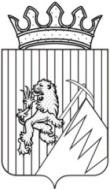 РЕШЕНИЕГУБАХИНСКОЙ ГОРОДСКОЙ ДУМЫI  СОЗЫВА04.08.2016 г.                                                               № 346В целях обеспечения устойчивого развития территории Губахинского городского округа, руководствуясь статьями 24, 25 Градостроительного кодекса Российской Федерации, Уставом Губахинского городского округа, Губахинская городская Дума РЕШАЕТ:1. Внести в Генеральный план Губахинского городского округа Пермского края, утвержденный решением Губахинской городской Думы от 06.11.2014 г. № 218 (далее – Генеральный план) следующие изменения и дополнения:1.1. часть I Книги I Генерального плана дополнить разделом 4 «Предотвращение негативного воздействия вод» следующего содержания:«4 «Предотвращение негативного воздействия вод» В целях предотвращения негативного воздействия вод (затопления, подтопления, разрушения берегов водных объектов, заболачивания) необходимо соблюдать установленные статьей 67.1 Водного Кодекса Российской Федерации ограничения хозяйственной деятельности. Ограничения хозяйственной деятельности в зонах затопления, подтопления осуществлять согласно нормативно-правовым актам субъекта РФ согласно п. 4 Перечня поручений № Пр-2166 Президента Российской Федерации по итогам совещания по ликвидации последствий паводковой ситуации в регионах Российской Федерации 4 сентября 2014 г.. Расчистку и частичное дноуглубление следует произвести в первую очередь, поскольку после рекультивации водотоки будут служить естественными дренами и обеспечат защиту территории от подтопления.Размещение новых населенных пунктов и строительство объектов капитального строительства без проведения специальных защитных мероприятий по предотвращению негативного воздействия вод в границах зон затопления, подтопления запрещаются.В границах зон затопления, подтопления запрещаются:использование сточных вод в целях регулирования плодородия почв;размещение кладбищ, скотомогильников, объектов размещения отходов производства и потребления, химических, взрывчатых, токсичных, отравляющих и ядовитых веществ, пунктов хранения и захоронения радиоактивных отходов;осуществление авиационных мер по борьбе с вредными организмами.Собственник водного объекта обязан осуществлять меры по предотвращению негативного воздействия вод и ликвидации его последствий. Меры по предотвращению негативного воздействия вод и ликвидации его последствий в отношении водных объектов, находящихся в федеральной собственности, собственности субъектов Российской Федерации, собственности муниципальных образований, осуществляются исполнительными органами государственной власти или органами местного самоуправления в пределах их полномочий в соответствии со статьями 24 - 27 Водного Кодекса.Конкретные мероприятия по защите от затопления (объем земляных работ и их стоимость, протяженность дамб обвалования, тип крепления откосов дамб и др.) будут уточнятся на дальнейшей стадии проектирования – при разработке проектной документации на основании выполненных гидрогеологических и гидродинамических изысканий.Проектом предусматривается строительство дамб обвалования по правому и левому берегу р. Косьва, мероприятия предусматриваются на расчетный срок проекта. Проектная отметка по гребню дамбы принимается на 0,5 м выше расчетного уровня высоких вод 1%-ной обеспеченности. Протяженность проектируемых защитных сооружений составит 3,9 км.»1.2. Книгу II Части I Генерального плана изложить в новой редакции согласно приложению 3.1.3. В часть «Карта функциональных зон Губахинского городского округа г. Губаха» внести изменения зоны согласно приложению 1.1.4. В Карты Генерального плана внести изменения по наименованиям улиц согласно приложению 2.   1.5. В части «Карта ограничений. Фрагмент г. Губаха» и в части «Карта использования территории городского округа. Фрагмент г. Губаха»:  1.5.1. заменить наименование улицы «Моленина» на «Тюленина»;1.5.2. заменить наименование улицы «Турва» на «Тургенева». 1.6. В части «Карта ограничений. Фрагмент пос.Широковский» и в части «Карта использования территории городского округа. Фрагмент пос.Широковский»: 1.6.1. заменить наименование улицы «Горная» на «М. Горького»;1.6.2. добавить   «ул. Тельмана» на карту.1.7. В части «Карта ограничений. Фрагмент пос. Нагорнский» и в части «Карта использования территории городского округа. Фрагмент пос. Нагорнский» заменить наименование улицы «мира» на «8 Марта».	      	1.8. В части «Карта ограничений. Фрагмент пос.Углеуральский» и в части «ИТМ ЧС. Карта территорий, подверженных риску возникновения чрезвычайных ситуаций природного и техногенного характера. Фрагмент пос. Углеуральский»:       	1.8.1. Заменить наименование улицы «Клюбная» на «Клубная».      	1.8.2. Заменить наименование улицы «Белинского» на «Садовая».1.9. В части «Карта анализа комплексного развития территории городского округа и размещения объектов. Фрагмент пос. Углеуральский» заменить наименование улицы «Белинского» на «Садовая».1.10. В части «Карта анализа комплексного развития территории городского округа и размещения объектов. Фрагмент пос.Широковский» и в части «ИТМ ЧС. Карта территорий, подверженных риску возникновения чрезвычайных ситуаций природного и техногенного характера. Фрагмент пос. Широковский» заменить наименование улицы «Горького» на «М. Горького».1.11. На всех картах Генерального плана:1.11.1. нанести ГТС 2-х прудов (водохранилищ);1.11.2. указать все объекты транспортной инфраструктуры, в том числе автобусные остановки, железнодорожные переезды. Выделить автомобильные дороги регионального и местного значения, проходящие по улично-дорожной сети;       1.11.3. перенести автостанцию с земельного участка с кадастровым номером 59:05:0101037:207 пр. Ленина д. 63, а на земельный участок с кадастровым номером 59:05:01101017:503 пр. Ленина д. 54. 1.11.4. уменьшить санитарно-защитную зону промышленной площадки МУП «Водоканал», расположенных по адресам: г.Губаха, ул.Коммунистическая,11и г. Губаха, ул.Коммунистическая,2а.2. Опубликовать решение на Официальном сайте Губахинского городского округа в информационно-телекоммуникационной Интернет.        3. Решение вступает в силу со дня его официального опубликования.	  4. Контроль за исполнением решения возложить на главу администрации города Губахи Н.В. Лазейкина.Глава города Губахи –председатель Губахинской городской Думы		                    А.В.БорисовПриложение 1к решению Губахинской городской Думыот 04.08.2016 г. № 346ИЗМЕНЕНИЯ В КАРТЫ ФУНКЦИОНАЛЬНЫХ ЗОН ГУБАХИНСКОГО ГОРОДСКОГО ОКРУГА Г. ГУБАХАПриложение 2к решению Губахинской городской Думыот 04.08.2016г. № 346ИЗМЕНЕНИЯ НАИМЕНОВАНИЙ УЛИЦ НА КАРТАХПриложение 3к решению Губахинской городской Думы от 04.08.2016г. № 346ГЕНЕРАЛЬНЫЙ ПЛАНГУБАХИНСКОГО ГОРОДСКОГО ОКРУГАПЕРМСКОГО КРАЯКНИГА 2МАТЕРИАЛЫ ПО ОБОСНОВАНИЮ ПРОЕКТАВведениеГенеральный план городского округа «Город Губаха» Пермского края выполнен ОАО «Иркутскгипродорнии» в 2014 г.ООО «САРСТРОЙНИИПРОЕКТ» в соответствии с муниципальным контрактом № 01563000610150000030485339-01 от 23 октября 2015 года, заключенным с Комитетом по управлению муниципальным имуществом Администрации городского округа «Город Губаха» Пермского края разработало проект внесения изменений в генеральный план Губахинского городского округа Пермского края.Внесение изменений в разработанный ранее Генеральный план включали в себя:корректировки в связи с изменениями в Градостроительном кодексе Российской Федерации, Земельном кодексе Российской Федерации и других федеральных законах;корректировки в соответствии с протоколами комиссии Правил землепользования и застройки Губахинского городского округа Пермского края; прочие изменения.Проект внесения изменений в генеральный план городского округа «Город Губаха» Пермского края выполнен в соответствии с Техническим заданием на выполнение работ в рамках реализации инвестиционного проекта «Внесение изменений в Генеральный план и Правила землепользования и застройки Губахинского городского округа Пермского края» (Приложение №1 к муниципальному контракту № 0156300061015000003-0485339-01 от 23.10.2015 г.)Основанием для разработки Проекта является:Генеральный план Губахинского городского округа Пермского края, утвержденный решением Губахинского городской Думы I созыва №218 от 06.11.2014 г.;Правила землепользования и застройки Губахинского городского округа Пермского края, утвержденные решением Губахинского городской Думы I созыва №222 от 06.11.2014 г.;Решение Администрации городского округа «Город Губаха» Пермского края.Раздел 1 Положение территории в системе расселения, административно-территориальное устройствоГородской округ «Город Губаха» Пермского края в современных границах образован в соответствии с Законом Пермского края «О преобразовании Северо-Углеуральского городского поселения и Широковского сельского поселения путем объединения с городским округом «Город Губаха» от 28 августа 2012 г № 87-ПК, принятым Законодательным Собранием Пермского края 16 августа 2012 г. В городской округ «Город Губаха» входят г. Губаха, рабочие поселки Углеуральский и Широковский (городские населенные пункты), поселки Нагорнский, Ключи, 10-й км и 20-й км, станции поселки Парма и Шестаки (сельские населенные пункты). Административным центром городского округа является г. Губаха. По данным госстатистики, постоянное население муниципального образования на 1.01.2015 г. составило 35794 чел., или 1,4% общей численности населения Пермского края.Таблица 1.1 – Населенные пункты городского округа «Город Губаха»Вплоть до начала XVI в. территория современного Пермского края являлась самостоятельным княжеством, известным как Пермь Великая. Она находилась в вассальной зависимости от московских государей и управлялась местными князьями. В 1505 г. на территории было введено наместническое правление, и Пермь Великая стала частью централизованного Российского государства.В начале XVIII в. на территории России было введено губернское правление, и территория Перми Великой вошла в состав Соль-Камской провинции Сибирской губернии с центром в г. Тобольске. В этот период началось освоение губахинских земель. В 1727 г. территория Соль-Камской провинции была отделена от Сибирской губернии и подчинена Казанской губернии как Пермская провинция. В ее состав с момента возникновения в середине ХVIII века входила деревня (поселок) Губаха. В 1781 г. было образовано Пермское наместничество, переименованное в 1796 г. в Пермскую губернию; Губаха входила в состав Соликамского уезда (с февраля 1918 г. преобразованного в Усольский уезд). Вскоре после установления советской власти, 20 июня 1918 г., Пермская губерния была разделена на два округа: Пермский и Екатеринбургский. В 1923 г. Пермская губерния прекратила свое существование, 3 ноября 1923 г. была создана Уральская область с центром в Екатеринбурге (с 1924 г. - Свердловск), в составе которой Губаха находилась в границах Верхне-Камского округа (центр - г. Усолье), в составе Кизеловского района. В 1925 г. из Верхнекамского округа был выделен Коми-Пермяцкий округ.Деление Уральской области на округа и районы было утверждено решением ВЦИК от 4 ноября 1926 г. В 1928 г. Губаха получила статус городского населенного пункта - рабочего поселка. Рядом возник Кржижановск (Нижняя Губаха), ставший рабочим поселком в 1933 г. В 1930 г. округа были ликвидированы, основными административными единицами стали районы, перешедшие в прямое подчинение области. Постановлением Президиума ВЦИК от 17 января 1934 г. Уральская область была упразднена с разделением на Челябинскую, Свердловскую и Обско-Иртышскую области. 3 октября 1938 г Указом Президиума Верховного Совета СССР из части западных районов Свердловской области была образована Пермская область (с 8 марта 1940 г. по 2 октября 1957 г. называлась Молотовской областью).22 марта 1941 года рабочие поселки Губаха, Кржижановск и пос. шахты им. Крупской были выделены из Кизеловского района и объединены в город областного подчинения Губаха с пригородной зоной (подчиненной территорией). В том же году поблизости от г. Губаха был образован административно подчиненный ему рабочий поселок Нагорнский.19 декабря 1942 г. из состава Кизеловского района был выделен Половинковский район с центром в р.п. Половинка, выросшем при железнодорожной станции, возникшей при строительстве Луньевской линии Уральской горнозаводской железной дороги. В состав района входил также р.п. Ворошиловский, образованный в 1940 г. 10 июня 1946 г. из рабочих поселков Половинка и Ворошиловский был образован город областного подчинения Половинка, 29 мая 1951 г. переименованный в г. Углеуральск. В результате сокращения добычи угля на шахтах Кизеловского угольного бассейна численность населения снизилась, и указом Президиума Верховного Совета СССР от 4 ноября 1959 г. город Углеуральск был объединен с г. Губаха. Решением Пермского облисполкома от 08.04.1960 года № 186в на территории бывшего города Углеуральска были образованы два рабочих поселка - Углеуральский и Шахтный с подчинением г. Губахе. В 1942 г. при строительстве Широковской ГЭС был основан поселок Широковский, поступивший в административное подчинение г. Губахи. 4 октября 1954 г. Широковский получил статус поселка городского типа (рабочего поселка). Система административно-территориального деления Пермского региона приобрела современный вид к концу 60-х годов (после реформы административно-территориального деления 1962 г., связанной с разделением районов на промышленные и сельские, и ее отмены в 1965 г.). Сформировавшаяся к этому времени административная территория города Губахи просуществовала до 2004 г. На начало 2004 г. в ее состав входили г. Губаха (Новая Губаха, Верхняя Губаха и Северный), пгт Нагорнский (с подчиненными сельскими населенными пунктами п. Парма, п. Шестаки, д. Шестаки); пгт Широковский (с подчиненными сельскими поселками 20-й км и 10-й км); пгт Углеуральский (с подчиненным сельским поселком Ключи). В состав пгт Углеуральский с 1995 г. входил упраздненный пгт Шахтный. Согласно решению Губахинской городской Думы от 23.09.2004 г. №56 «Об административно-территориальном устройстве Губахинский городской округ », поселок Северный был передан в состав пгт Углеуральский; ему же были подчинены        п. Парма, п. Шестаки и д. Шестаки. Нагорнский с 2005 г. переводился в категорию сельских населенных пунктов и передавался в подчинение г. Губахи.В целях организации местного самоуправления на территории региона в соответствии с требованиями Федерального закона от 06.10.2003 № 131-ФЗ «Об общих принципах организации местного самоуправления в Российской Федерации» был принят Закон Пермской области «Об утверждении границ и о наделении статусом муниципальных образований административной территории города Губахи Пермской области» от 10.11.2004 № 1764-365. В соответствии с ним было образовано муниципальное образование «Губахинский район» со статусом муниципального района с административным центром в городе Губахе. В состав Губахинского городского округа вошли территории Губахинского городского поселения с административным центром в городе Губахе (г. Губаха, поселок Нагорнский); Северо-Углеуральского городского поселения с административным центром в пгт Углеуральский (поселок городского типа Углеуральский, поселки Ключи, ст. Парма, ст. Шестаки) и Широковского сельского поселения административным центром в пгт Широковский (поселок городского типа Широковский, поселки 10 км и 20 км). Ранее, в 1995 г., пгт Шахтный вошел в состав пгт Углеуральского, а в 2005 г. пгт Нагорнский был переведен в категорию сельских населенных пунктов.1 декабря 2005 г. в соответствии с результатами референдума, проведённого            7 декабря 2003 г., при объединении Пермской области и Коми-Пермяцкого автономного округа был образован Пермский край.В 2012 г. Губахинское городское поселение было преобразовано в городской округ «Город Губаха» на основании Закона Пермского края от 06.06.2012 № 41-ПК. В состав городского округа вскоре вошли и два других муниципальных образования Губахинского района (Закон Пермского края «О преобразовании Северо-Углеуральского городского поселения и Широковского сельского поселения путем объединения с городским округом «Город Губаха» от 28.08.2012 № 87-ПК). Закон от 10.11.2004 № 1764-365, согласно которому был образован Губахинский городской округ муниципальный район, утратил силу. Таким образом, в подчинении г. Губахи как административного центра городского округа оказалась территория Губахинского городского округа, фактически совпадающая с исторически сформировавшейся его административной территорией.Губахинский городской округ расположен в центрально-восточной части Пермского края и граничит на севере с Кизеловским, на северо-западе - с Александровским, на юго-западе - с Добрянским, на юго-востоке - с Гремячинским муниципальными районами (все - Пермского края).Территория городского округа располагается на западном склоне Уральских гор. Местность холмисто-увалистая, предгорная, пересеченная долинами рек и ручьев, примыкает на востоке к отрогам Среднего Урала. Экономико-географическое положение городского округа является выгодным, он расположен на транзитных путях, соединяющих север Прикамья с его центральными и восточными районами. Город Губаха размещается на магистральной железнодорожной линии Чусовская-Соликамск, по территории округа проходит также железная дорога Пермь-Углеуральская. С юга на север муниципальное образование пересекает региональная автомобильная дорога Р 343 Кунгур – Соликамск. Сдерживающим фактором развития является относительная удаленность от важнейших экономических центров. Губаха расположена на расстоянии 192 км по автомобильной дороге от краевого центра и 95 км – от ближайшего большого города (Березники). Отличительной чертой городского округа является достаточно высокая степень концентрации хозяйства и населения на сравнительно небольшой территории – вдоль основного транспортного коридора, автомагистрали Кунгур-Соликамск и железной дороги Чусовская – Соликамск. При удалении от зоны основной концентрации плотность населения резко уменьшается.Губахинский городской округ входит в Пермскую краевую систему расселения и административно подчинен непосредственно краевому центру. Он относится к Александровско-Губахинской локальной системе расселения вместе с городами Александровском, Кизелом и прилегающими к ним густонаселенными территориями. Это полоса вдоль Дугового меридионального транспортного коридора, зона перспективного градостроительного развития и размещения туристско-рекреационных зон. Планировочные центры рассматриваемой территории тесно связаны с главным ядром территориально-планировочной структуры Пермского края – городом Пермью, а также с центрами локальных планировочных систем: Соликамско-Березниковской и Чусовской посредством двух главных планировочных осей. Первая проходит с севера на юг через всю территорию района по железнодорожной линии Чусовой-Гремячинск-Губаха-Кизел-Александровск-Березники-Соликамск, и автомобильной дороги Кунгур-Лысьва-Чусовой-Кизел-Березники-Соликамск. Эта планировочная ось является основной связующей нитью с остальными районами Пермского края и соседней Свердловской областью. Вторая планировочная ось - железнодорожная линия Пермь-Левшино-Углеуральская-Кизел-Соликамск, по которой район имеет выход на Пермь, Ижевск и Казань.В качестве административного центра городского округа город Губаха осуществляет функции административного управления и культурно-бытового обслуживания в отношении подчиненных ему городских и сельских населенных пунктов с постоянным населением общей численностью 16,6 тыс. чел. Основой для формирования связей в системе расселения является положение населенных пунктов в схеме транспортного обслуживания. Подавляющая часть населения размещается вдоль магистральной железной дороги, по которой осуществляется регулярное движение поездов дальнего и пригородного пассажирского сообщения. По федеральной автодороге Кунгур-Соликамск налажено регулярное движение автобусов, связывающих населенные пункты округа между собой, с краевым центром и с городами Кизелом, Александровском, Березниками и др. Сообщение с р.п. Широковский и               п. Ключи осуществляется только автомобильным транспортом, а со станциями Парма и Шестаки – только железнодорожным транспортом. Расстояние до наиболее удаленного населенного пункта ст. п. Парма составляет 53 км. В границах городского округа поддерживаются интенсивные трудовые связи, особенно между г. Губахой и р.п. Углеуральским, а также с мелкими населенными пунктами.Раздел 2 Природные условия 2.1 КлиматКлимат территории характеризуется как континентальный.По данным «Пермского центра по гидрометеорологии и мониторингу окружающей среды» (ГУ «Пермский ЦГМС») метеорологические характеристики по метеостанции Кизел как близлежащей к г. Губахе:- средняя температура самого холодного месяца – 17,8ºС;- средняя максимальная температура самого жаркого месяца +22,9ºС;Таблица 2.1. - Среднегодовая повторяемость ветра (%) по направлениям- скорость ветра, вероятность превышения которой в течение года составляет 5 % равна 7м/с;- количество осадков за год: 903 мм;- средняя годовая температура около 0ºС;- наиболее холодный месяц – январь со средней температурой от -20 до -25ºС;- наиболее жаркий месяц – июль, средняя температура составляет до +25ºС;- продолжительность безморозного периода 80-90 дней, вегетационного – 100 дней;- продолжительность снежного покрова 182-200 дней, годовое количество осадков 400-600 мм.Район города Губаха относится к увлажненной зоне. За год, по многолетним данным, в Губахе выпадает 815 мм атмосферных осадков. Наибольшее количество выпадает в октябре-ноябре (84-88 мм).Уникальным климатическим феноменом территории является бора – порывистый и холодный штормовой ветер, дующий с юго-востока в районе Кизела и Губахи.Ураганный ветер начинается через 8-10 часов после начала стока холодного воздуха, накапливающегося перед хребтом Белый Спой (восточнее города Кизела) в долине реки Косьвы и затем стремительно падающего по крутому склону с высоты 150 метров. При боре скорость ветра может достигать 32-40 м/с.2.2 РельефТерритория города Губахи расположена на западном склоне Среднего Урала, в районе горы Крестовая, протянувшейся в меридиональном направлении. Местность холмисто – увалистая, предгорная, пересеченная долинами рек и ручьев.Высшая точка в округе находится в поселке Нагорнский, представляет собой холм, не имеющий названия, высотой 496 метров.Второй по величине вершиной является гора Крестовая, высота которой составляет 471 метр.На территории, прилегающей к долине реки Косьвы, наблюдаются резкие перепады абсолютных отметок, большие уклоны, обрывы, кручи. К северу и к югу от реки рельеф переходит в более пологий и спокойный.2.3 Почвы, растительностьПочвыТерритория Губахинского городского округа входит в состав следующих почвенных районов:- района дерново-подзолистых почв разного химического состава с пятнами дерново-карбонатных почв;- западного предгорного района тяжелосуглинистых подзолистых, дерново-подзолистых  и заболоченных почв;- горноуральского района горнолесных и горнолуговых почв.На большей части территории округа развиты почвы предгорного и горного районов, представленные горными подзолистыми, горными дерново-подзолистыми, горно-лесными бурыми, горно-луговыми оподзоленными и неоподзоленными, горно-лесными  примитивно-аккумулятивными почвами. Данные типы  почв характеризуются низким природным плодородием, каменисты, быстро промерзают, часто маломощны. Слабо используются в сельском хозяйстве,  т. к. требуют больших затрат на освоение.В поймах рек развиты аллювиальные дерновые почвы. В зависимости от содержания гумуса они делятся на мало – (до 5 %), средне- (5- 8 %) и высокогумусные (свыше 8 %). Почвы характеризуются глубоким проникновением гумуса, что улучшает их физические свойства, они не кислые, характеризуются высоким природным плодородием.Почвы болотного типа развиты повсеместно в депрессиях рельефа, в поймах рек. Характеризуются переувлажнением, наличием торфяного горизонта, высокой кислотностью. При освоении требуют осушения, известкования, внесения удобрений.На крайнем западе округа преобладают дерново– слабо-, средне - и сильноподзолистые почвы тяжелого механического состава с пятнами дерново-карбонатных почв, которые образовались на известняках и других карбонатных породах. Дерново-подзолистые почвы формируются на выровненных элементах рельефа, содержание гумуса в верхнем горизонте 1,2 - 2,7 %, вниз по профилю резко падает. Кислотность от слабокислой до кислой, почвы бедны подвижными формами азота и фосфора, слабо  оструктурены. У почв, залегающих по склонам, наблюдается смыв пахотного слоя.Мероприятиями, направленными на повышение плодородия почв являются: внесение органических и минеральных удобрений, известкование, увеличение пахотного слоя до 20-22 см, проведение противоэрозионных мероприятий.Дерново-карбонатные почвы приурочены к склонам или перегибам склонов, встречаются пятнами в комплексе с подзолистыми и дерново-подзолистыми почвами. Содержание гумуса у дерново-карбонатных почв колеблется от 2 до 8 %, кислотность в верхних горизонтах нейтральная,  при движении вниз по профилю слабощелочная. Почвы обладают высоким природным плодородием, но  имеют ряд недостатков: азот и фосфор находятся в труднодоступном состоянии, почвы подвержены эрозии, щебнисты.РастительностьЗначительная часть территории округа расположена в зоне средне - и южнотаежных предгорных пихтово-еловых и елово-пихтовых  лесов Урала.Доминирующими типами местности являются предгорья грядово-увалистые с пихтово-еловыми, березово-еловыми, березово-осиновыми лесами; предгорные котловины с пихтово-еловыми и березово-еловыми лесами; долины рек с пойменными лугами, зарослями кустарников, мелколиственными, пихтово-еловыми лесами.Свыше 80 % территории  покрыто лесом, преимущественно темнохвойным. Темнохвойные леса района состоят из ели и пихты. Травяной покров темнохвойных лесов представлен кислицей обыкновенной, вейником тупоколосковым, осокой большехвостой и ожикой волосистой. Большая часть поверхности почвы покрыта мхами.Коренные для рассматриваемой территории это пихтово-еловые и елово-пихтовые леса. По всей территории округа широко распространены вторичные мелколиственные леса: березняки и осинники. Они в большинстве случаев возникают в местах вырубки и после пожаров темно хвойных лесов. Через некоторое время наблюдается постепенное оттеснение березы, осины на их месте восстанавливается хвойный древостой. На склонах гор, прилегающих к рекам, много кустарников, особенно шиповника. На заливных лугах обычны липа и чернотал, по горам и вырубкам - малина, по лесам и лесным рекам - черная и красная смородина, по болотам голубика, черника, изредка морошка. На полянах прилегающих к ельникам и пихтарникам, много костяники.Таким образом:- в пределах округа развиты подзолистые, дерново-подзолистые, дерново-карбонатные, горно-лесные, горно-луговые, аллювиальные и болотные почвы;- пригодными для сельскохозяйственного освоения являются аллювиальные, дерново-карбонатные и дерново-слабоподзолистые почвы при условии их известкования, внесения минеральных удобрений, проведения противоэрозионных мероприятий;- благоприятные для сельскохозяйственного использования почвы сосредоточены в западной части округа;- на большей части округа залегают горные типы почв, неблагоприятные для сельскохозяйственного освоения.2.4 Геологическое строениеВ геологическом строении района города принимают участие сложно-дислоцированные отложения верхнедевонского, нижнекаменноугольного и средне- каменноугольного возрастов, перекрытые с поверхности рыхлыми четвертичными отложениями.Тектоника данного округа определяется главной Кизеловской антиклиналью, простирающейся в меридиональном направлении от города Кизела на юг поселка Нагорнский. Крылья антиклинали образуют ряд вторичных более мелких складок. В пределах рассматриваемого города наиболее распространенными являются элювиально-делювиальные отложения, представленные суглинками, глинами и супесями.Верхнедевонские отложения сложены преимущественно известняками, частично песчаниками и глинистыми сланцами.Угленосные нижнекарбоновые отложения повторяют всю сложную систему геологических складок. Мощность пластов угля по падению и простиранию не выдержана, наблюдаются случаи и членения на пачки. В геологическом строении территории микрорайона № 4 по проспекту Ленина, на разведанную глубину до 15,0 м, принимают участие четвертичные делювиальные отложения, представленные глыбовыми грунтами с глинистым заполнителем, суглинками щебенистыми и глинами щебенистыми с примесью органических соединений в верхней и средней частях геологического разреза. В верхней части геологического разреза суглинками и глинами от полутвердой до текучепластичной консистенции, однородными и с примесью органических соединений. С поверхности повсеместно  распространены насыпные грунты и почвенно-растительный слой. Коренные породы скважинами глубиной 15,0 м не встречены.Грунтовые воды встречаются на глубине 0,2-0,4 м от поверхности земли, а в периоды обильного снеготаяния и проливных дождей вплоть до выхода на поверхность. По данным химического анализа и соответствия со СНиП 2.03.11-85 табл. 5-7, грунтовые воды обладают слабой степенью углекислой агрессивности  по отношению к бетону марки W4 по водонепроницаемости и не агрессивны к арматуре железобетонных конструкций при периодическом смачивании.2.5 Гидрологические условияОсновной водной артерией города Губахи является река Косьва, левый приток Камы, протекающая в широтном направлении с востока на запад.Поверхностные водыРека имеет горный характер и быстрое течение с многочисленными перекатами и порогами. Для водного туризма в реке Косьве имеется серьезное препятствие – Тулымский порог протяженностью более 6 км. Длина реки 283 км, площадь бассейна 6300 км², средний уклон равен 0,0014, но распределение его по длине реки очень неравномерно; так уклон города Губахи составляет 0,0009.Бассейн реки Косьвы очень богат осадками, поскольку в силу его географического положения здесь перехватывается большинство влагоносных ветров, идущих с запада. Ширина русла в районе города 80-120 м, оно изобилует островами и перекатами.Река Косьва используется для промышленного и бытового водоснабжения.В 15-20 км выше города Губахи находится Широковское водохранилище, которое обеспечивает работу Широковской ГЭС, ниже города располагается Губахинское водохранилище.Река Косьва – рыбохозяйственный водоем первой категории, но ввиду длительного интенсивного загрязнения, река потеряла рыбохозяйственную и рекреационную ценность.В верховьях Косьва принимает многочисленные притоки – горные ручьи и речки: Левиха, Берестянка, Косая, Губашка, Ладейный лог, которые текут в меридиональном направлении. Большинство водных объектов имеют временный характер.По склонам долин этих речек, там, где коренные карбонатные породы залегают близко от поверхности, наблюдаются карстовые воронки.Подземные водыХарактерной особенностью данной территории является широкое развитие карстовых процессов в толще известняков. Обильные атмосферные осадки, сложная тектоника и карстовые процессы создали благоприятные условия для концентрации значительных запасов подземных вод в толще карбонатных пород.Подземные воды территории подразделяются на:- карстовые воды, циркулирующие по карстовым полостям, каналам и трещинам карбонатных закарстованных пород;- трещинные воды, циркулирующие в трещиноватых, не закарстованных или плохо закарстованных породах;- пластово-трещинные воды, циркулирующие по трещинам и частично по порам песчаников;- трещинно-карстовые воды, циркулирующие в трещинных и карстовых полостях;- пластовые воды, циркулирующие в галечниках, песчаниках и суглинках.Наблюдаются следующие закономерности, которым подчиняются подземные водотоки:- подземные воды города Губахи приурочены к узким меридиональным полосам интенсивно закарстованных пород видейского яруса;- направление подземных водотоков обычно приурочено к простиранию полос хорошо карстуемых пород, имея уклон от мест исчезновения поверхностного потока к долинам основных рек, служащих современным базисом эрозии;-направления поверхностного водотока характеризуются морфологическими особенностями, представленными суходолами с сетью значительных по размерукарстовых воронок и котловин;- подземные русла, каналы и водотоки являются более поздними образованиями, чем карстовые воронки, котловины и суходолы;- образование подземных русел обусловлено эрозийной и коррозионной деятельностью поверхностных вод.В районе расположения шахт режим подземных вод нарушен широко развитой сетью поземных горных выработок.Для водоснабжения ряда предприятий, а также для бытовых и хозяйственных нужд Новой Губахи используется вода Косьвинского месторождения подземных вод, которое находится в 6 км от города Губахи восточнее поселка Верхняя Губаха.Наличие поверхностного водотока реки Косьва, пересекающего массив трещиноватых пород, обуславливает дренирование подземных вод и способствует более интенсивному карстообразованию.Перечень водных объектов, расположенных в пределах Губахинского городского округа представлен в таблице 2.2.Данные по протяженности водных объектов приведены в таблице 2.2.Таблица 2.2 – Протяженность водных объектов2.6 Сейсмичность территорииПри размещении жилых, общественных, производственных зданий и сооружений следует руководствоваться в соответствии со сводом правил СП 14.13330.2011 «СНиП II-7-81. Строительство в сейсмических районах» (утв.приказом Министерства регионального развития РФ от 27.12.10 г. № 779).Территория Губахинского округа относится к сейсмическому району с расчетной сейсмической активностью в баллах шкалы MSK-64 для средних грунтовых условий и трех степеней сейсмической опасности А(10 %), В(5 %), С(1 %) в баллах:- Губаха - А (10 %) - , В(5 %) - 5, С(1 %) – 7;- Углеуральский - А (10 %) - , В(5 %) - 5, С(1 %) – 7;- Широковский - А (10 %) - , В(5 %) - 5, С(1 %) – 7.2.7 Природная радиацияРадиационная обстановка на территории по сравнению с предыдущими годами не изменилась, осталась стабильной, радиационных аварий не зарегистрировано, профессиональных заболеваний и лучевых травм не выявлено, превышения основных дозовых пределов в течение отчетного года не зарегистрировано.Основными источниками облучения на территории остаются природные источники ионизирующего излучения: активность горных пород, природные радионуклиды (уран) в почве.Раздел 3 Оценка ресурсного потенциала3.1 Минерально-сырьевые ресурсыПо данным Департамента по недропользованию по Приволжскому федеральному округу (Приволжскнедра) совместно с Пермским филиалом ФБУ «ТФГИ по Приволжскому федеральному округу» (заключение о наличии (отсутствии) месторождений полезных ископаемых №ПК-ПФО-14-00-21/1551 от 22.09.2014г) на территории Губахинского городского округа выявлено и разведано  29 месторождений по 7 видам полезных ископаемых, из которых основное значение имеют месторождения горючих полезных ископаемых и строительных материалов.Территория округа по запасам углеводородного сырья относится к Волго-Уральской нефтегазоносной провинции, Пермско-Башкирской нефтеносной области; в отношении каменного угля край относится к Кизеловскому угольному бассейну.Углеводородное сырье. На территории округа нефтеносность связана с терригенными и карбонатными породами среднего карбона - нижней перми, залегающими в интервале глубин 725-2450 м. Нефтеносные территории относятся к Соликамской депрессии и прилегающей зоне  Передовых складок Урала.Таблица 3.1.1 – Месторождения углеводородного сырья.Алмазы.Таблица 3.1.2 – Участки алмазов.Известняк.Таблица 3.1.3 – Месторождения и участки известняков.Каменный уголь. Кизеловский угольный бассейн приурочен к Уральской складчатой области и протягивается в меридиональном направлении на 150 км от г. Александровска на севере до г. Лысьвы на юге. Бассейн включает 3 угленосных района – Кизеловский, Губахинский и Гремячинский. Угленосность связана с песчано-глинистой толщей нижнекаменноугольного возраста, мощность данных отложений  колеблется от 120 до 260м. В угленосной толще  бассейна насчитывается до 20 и более пластов и пропластков угля, из которых лишь три пласта имеют промышленное значение ( № 9, 11 и 13), мощность их колеблется от 0,7 до 2,5, реже более 3-х метров. Все месторождения бассейна разведаны или опоискованы на полную глубину залегания угольных пластов, а наиболее глубокие из них  до 1500м. Перспектив на существенное увеличение запасов не имеется.Кизеловские угли относятся к группе гумусовых плотных матовых и полуматовых дюренов. Марки углей Г, ГЖО, ГЖ и Ж использовались как энергетическое топливо и технологическое сырьё. Угли обладают повышенной зольностью (28,6 - 35,9 %), сернистостью (5 - 8 %) и выходом летучих компонентов (35,9 - 46,5 %). Угли большинства месторождений являются коксующимися (90 % от запасов) и пригодны для цветной металлургии. Наиболее ценными углями для производства кокса являются угли марок ГЖ и Ж, которые составляют 75,3 % от балансовых запасов промышленных категорий.Кизеловский угольный бассейн начал разрабатываться более 200 лет назад. В объединение «Кизелуголь» в 90 - е годы прошлого столетия входило 16 шахт и 17 участков.  Таблица 3.1.4 – Месторождения каменного угля.Торф. Территория округа характеризуется слабой заторфованностью. Небольшие по площади торфяные залежи располагаются в долинах рек - на поймах и низких надпойменных террасах.Торф может быть использован в сельском хозяйстве на удобрение и подстилку для скота, грунт для теплично-парниковых хозяйств. В настоящее время месторождение не разрабатывается.Таблица 3.1.5 – Месторождения торфа.Глины кирпичные. Таблица 3.1.6 –Месторождения кирпичных глин.Подземные воды. Гидрогеологические условия Губахинского городского округа благоприятны для накопления и использования ресурсов пресных подземных вод, организации хозяйственно-питьевого водоснабжения большинства населенных пунктов.Таблица 3.1.7 – Месторождения пресных подземных вод.Таблица 3.1.8 – Водозаборные скважины, на добычу воды из которых получена лицензияТаблица 3.1.9 – Водозаборные скважины по кадастру буровых на воду скважин3.2 Ограничения в части застройки площадей залегания полезных ископаемыхПроектирование и строительство населенных пунктов, промышленных комплексов и других хозяйственных объектов разрешаются только после получения заключения федерального органа управления государственным фондом недр или его территориального органа об отсутствии полезных ископаемых в недрах под участком предстоящей застройки.Застройка площадей залегания полезных ископаемых, а также размещение в местах их залегания подземных сооружений допускается на основании разрешения федерального органа управления государственным фондом недр или его территориального органа. Выдача такого разрешения может осуществляться через многофункциональный центр предоставления государственных и муниципальных услуг.Самовольная застройка площадей залегания полезных ископаемых прекращается без возмещения произведенных затрат и затрат по рекультивации территории и демонтажу возведенных объектов.За выдачу разрешения на застройку площадей залегания полезных ископаемых, а также на размещение в местах их залегания подземных сооружений в пределах горного отвода уплачивается государственная пошлина в размерах и порядке, которые установлены законодательством Российской Федерации о налогах и сборах.3.3 Лесосырьевые ресурсыНа территории Губахинского городского округа действует Губахинское участковое лесничество, Коспашское и Кизеловское участковые лесничества В 2010 году (с внесенными изменениями по состоянию на 01.08.2012г.) был утвержден Лесохозяйственный регламент Кизеловского лесничества. Кизеловское лесничество Министерства природных ресурсов, лесного хозяйства и экологии Пермского края расположено в восточной части Пермского края на территории 3 (трех) муниципальных образований: Кизеловского района, Губахинского городского округа, Александровского района. Лесохозяйственный регламент содержит свод нормативов и параметров комплексного освоения лесов применительно к территории, лесорастительным условиям лесничества и определяет правовой режим лесных участков.В Лесохозяйственном регламенте в отношении лесов, расположенных в границах лесничества, в соответствии с частью 5 статьи 87 Лесного кодекса РФ устанавливаются:- виды разрешенного использования лесов, определяемые в соответствии со статьей 25 Лесного кодекса РФ;- возрасты рубок, расчетная лесосека, сроки использования лесов и другие параметры их разрешенного использования;- ограничение использования лесов в соответствии со статьей 27 Лесного кодекса РФ;- требования к охране, защите, воспроизводству лесов.По целевому назначению в соответствии с Лесным кодексом, расположенные на территории Губахинского городского округа, леса подразделяются на:Защитные леса (леса, расположенные на особо охраняемых природных территориях)Защитные леса (леса, расположенные в водоохранных зонах)Защитные леса (леса, выполняющие функции защиты природных и иных объектов: леса, расположенные в первом и втором поясах зон санитарной охраны источников питьевого и хозяйственно-бытового водоснабжения)Защитные леса (леса, выполняющие функции защиты природных и иных объектов: защитные полосы лесов, расположенные вдоль железнодорожных путей общего пользования, федеральных автомобильных дорог общего пользования, автомобильных дорог общего пользования, находящихся в собственности субъектов Российской Федерации)Защитные леса (леса, выполняющие функции защиты природных и иных объектов: зеленые зоны)Защитные леса (леса, выполняющие функции защиты природных и иных объектов: лесопарковые зоны)Защитные леса (леса, выполняющие функции защиты природных и иных объектов: городские леса)Защитные леса (леса, выполняющие функции защиты природных и иных объектов: леса, расположенные в первой, второй и третьей зонах округов санитарной (горно-санитарной) охраны лечебно-оздоровительных местностей и курортов)Защитные леса (ценные леса: нерестоохранные полосы лесовЗащитные леса (ценные леса: государственные защитные лесные полосы)Защитные леса (ценные леса: запретные полосы лесов, расположенные вдоль водных объектов)Эксплуатационные лесаК особо защитным участкам лесов относятся:берегозащитные, почвозащитные участки лесов, расположенных вдоль водных объектов, склонов оврагов;2) опушки лесов, граничащие с безлесными пространствами;3) лесосеменные плантации, постоянные лесосеменные участки и другие объекты лесного семеноводства;4) заповедные лесные участки;5) участки лесов с наличием реликтовых и эндемичных растений;6) места обитания редких и находящихся под угрозой исчезновения диких животных;7) другие особо защитные участки лесов.Особо защитные участки лесов могут быть выделены в защитных лесах, эксплуатационных лесах и резервных лесах.5. В защитных лесах и на особо защитных участках лесов запрещается осуществление деятельности, несовместимой с их целевым назначением и полезными функциями.6. Отнесение лесов к защитным лесам и выделение особо защитных участков лесов и установление их границ осуществляются органами государственной власти, органами местного самоуправления в пределах их полномочий, определенных в соответствии со статьями 81-84 лесног кодекса.Таблица 3.3.1– Распределение лесов по видам целевого назначения и категориям защитных лесовВ соответствии со статьей 25 ЛК РФ, использование лесов может быть следующих видов:Таблица 3.3.2– Виды разрешенного использования лесовЛеса могут использоваться для одной или нескольких целей, если иное не установлено Лесным кодексом РФ или другими федеральными законами.Порядок ограничения лесов определен статьей 27 Лесного кодекса РФ. использование лесов может ограничиваться только в случаях и в порядке, которые предусмотрены Лесным кодексом РФ, другими федеральными законами.Допускается установление следующих ограничений использования лесов:- запрет на осуществление одного или нескольких видов использования лесов, предусмотренных частью 1 статьи 25 ЛК РФ;- запрет на проведение рубок;- иные установленные ЛК РФ, другими федеральными законами ограничения использования лесов.Перечень видов (пород) деревьев и кустарников, заготовка древесины которых не допускается, утвержден приказом агентства лесного хозяйства № 513 от 5.12.2011 г.Таблица 3.3.3– Ограничения по видам целевого назначения лесовРаздел 4 Сведения о планах и программах комплексного социально-экономического развитияКомплексный инвестиционный план модернизации моногорода Губахи на 2013-2016 гг.Комплексный инвестиционный план содержит характеристику ключевых аспектов и проблем социально-экономического развития моногорода Губахи (географическое положение; анализ демографической ситуации, трудовых ресурсов; ситуации на рынке труда и в сфере занятости; уровень развития промышленности; финансово-экономическое состояние бюджетообразующих предприятий и конкурентоспособность производимой продукции; малое и среднее предпринимательство; состояние социальной и технической инфраструктуры; кадровая, материально-техническая и финансовая обеспеченность в сфере здравоохранения, образования, транспорта и ЖКХ; анализ состояния бюджетной системы).Основной целью Комплексного инвестиционного плана (КИП) является стабилизация социально-экономического положения, диверсификация экономики и улучшение качества жизни населения. Достижение основной цели КИП осуществляется через решение ряда задач по следующим направлениям:1. Диверсификация экономики, снижение зависимости от финансовых результатов деятельности градообразующего предприятия.реализация инвестиционных проектов в приоритетных отраслях экономики: деревообработка, пищевая промышленность, АПК, туризм и спорт;развитие малого и среднего предпринимательства.2. Реализация комплекса мер по повышению эффективности и финансовой устойчивости бюджетообразующих предприятий.модернизация имеющихся технологий;реализация новых инвестиционных проектов, расширение видов производимой продукции.3. Модернизация и развитие городской инфраструктуры.обеспечение инфраструктурной поддержки земельных участков, предназначенных для размещения новых видов производств и для строительства объектов жилого фонда;реконструкция и развитие транспортных и инженерных сетей.4. Повышение качества жизни, снижение социальной напряженности.поддержка граждан, нуждающихся в улучшении жилищных условий;реализация мероприятий в сфере благоустройства территорий;организация обучения, переобучения граждан целью повышения их востребованности на рынке труда, помощь в трудоустройстве.В рамках КИП рассматриваются 3 сценария развития:инерционный, отражающий перспективу развития города при сохранении наметившихся тенденций в экономической и социальной сферах;пессимистический, предусматривающий наступление рисков при реализации КИП; модернизационный, отражающий развитие города при преодолении наметившихся негативных тенденций в экономической и социальной сферах.Система мероприятий КИП включает в себя следующие направления:1. Диверсификация традиционных отраслей экономики моногорода2. Диверсификация производства бюджетообразующих предприятий3. Переселение граждан и снос ветхих (аварийных) домов4. Развитие малого и среднего предпринимательства на территории моногорода5. Развитие и модернизация инженерной инфраструктурыДля реализации КИП в Пермском крае создана необходимая законодательная и нормативная база. На муниципальном уровне ведется системная работа по совершенствованию правового регулирования инвестиционной деятельности в Губахинском городском округе.Реализация мероприятий Комплексного инвестиционного плана осуществляется в рамках существующих способов финансирования инвестиционных проектов.Финансирование мероприятий КИП производится с учетом возможностей и в пределах средств, предусмотренных в краевом бюджете и бюджете Губахинском городском округе на очередной финансовый год и среднесрочную перспективу.Построение организационной схемы управления реализацией КИП обусловлено необходимостью решения следующих задач:общее руководство реализацией КИП;координация деятельности участников реализации КИП (администрации городского округа, исполнительных органов государственной власти Пермского края и Российской Федерации);мониторинг реализации мероприятий КИП;анализ промежуточных и итоговых результатов реализации КИП, его корректировка;формирование отчетности по итогам выполнения мероприятий КИП.Оперативное управление реализацией КИП возлагается на главу администрации Губахинского городского округа, который является председателем Координационного совета по реализации Комплексного инвестиционного плана модернизации моногорода на 2013 – 2016 гг. (далее – Координационный совет). Основной функцией председателя Координационного совета является организация взаимодействия с Министерством Регионального развития Российской Федерации и иными федеральными органами исполнительной власти, с исполнительными органами государственной власти Пермского края.К числу функций Координационного совета относятся:обеспечение своевременной подготовки предложений по объемам и условиям предоставления муниципальному образованию средств федерального и регионального бюджетов для реализации КИП;осуществление контроля за ходом реализации КИП.В целях организационного сопровождения конкретных инвестиционных проектов предполагается создание единого центра – Рабочей группы, которая будет осуществлять руководство реализацией проектов, входящих в КИП. Основная задача Рабочей группы состоит в обеспечении реализации запланированных мероприятий и корректировки КИП. В рамках Рабочей группы в целях реализации конкретных проектов создаются подгруппы по направлениям социально-экономического развития муниципального образования.На государственном уровне мониторинг и контроль за эффективностью реализации КИП осуществляют Правительство Пермского края и Министерство регионального развития Российской Федерации.Раздел 5 Обоснование выбранного варианта размещения объектов местного значения городского округа на основе анализа использования соответствующей территории, возможных направлений ее развития и прогнозируемых ограничений ее использования5.1 Функциональный профиль и градообразующие виды деятельностиС момента основания Губахи в середине XVIII века населенные пункты на территории современного городского округа, определяющие его функциональную специализацию, возникали и развивались как промышленные центры. Первоначально доминировала добывающая промышленность. В XVIII веке появился Губахинский железный рудник. В 1825 г. поблизости от Губахи в горе Крестовая был найден каменный уголь, в результате чего появилась первая штольня – «Крестовская» (впоследствии шахта им. 1 Мая). Сформировались Губахинские каменноугольные копи. В ХХ веке угольная промышленность получила интенсивное развитие. К существовавшим до революции Любимовской (шахта им. Н.К.Крупской), Курмаковской (шахта им. М.И.Калинина), Мариинской (шахта им. Урицкого) и Семеновской (шахта Центральная) добавились вновь открывшиеся шахты, такие как № 2 Капитальная, № 4, им. Куйбышева, Октябренок, № 5/13. В 1939 г. начали работу шахта им. Серова и Центральные электромеханические мастерские (ЦЭММ). В 1940 г. была открыта шахта «Нагорная».В послереволюционный период получила развитие энергетика. С целью механизации работ на шахтах в 1924 г. была сооружена ГРЭС (ныне в составе ООО Губахинская энергетическая компания). Кроме шахт и электростанции, в Губахе к 1924 г. функционировали кирпичный завод, завод шлакоблоков и деревоперерабатывающий завод.В 30-е годы дальнейшее развитие получает обрабатывающая промышленность. В 1927 г. по проекту профессора И.Ф. Ортина на Верхней Губахе была построена первая в Кизеловском угольном бассейне опытная углеобогатительная фабрика, а в 1929 г. началось строительство Губахинского коксохимического завода. После начала Великой Отечественной войны в Губаху были эвакуированы Керченский коксохимический, Кременчугский азотно-туковый и Днепропетровский химические заводы. Керченский завод влился в Губахинский коксохимический завод, и помимо основной продукции - кокса - на заводе наладили выпуск сахарина, аспирина, взрывчатки и спичек. Для обеспечения электроэнергией эвакуированных на Урал промышленных предприятий 5 ноября 1942 г. Государственный комитет обороны издал постановление    № 2484-с «О строительстве средних и малых гидростанций первой очереди на реках Урала», которое предусматривало первоочередное строительство на Урале 15 малых ГЭС, а также нескольких средних ГЭС, в числе которых предусматривалась и Широковская. В 1943 г. были начаты работы по отсыпке железнодорожной ветки от ст. Половинка до места строительства будущей ГЭС. Первый агрегат Широковской ГЭС был веден в эксплуатацию в 1947 г., а в 1948 г. Широковская ГЭС заработала на полную мощность.В послевоенный период и вплоть до 70-х годов XX вв. территория современного Пермского края характеризуется интенсивным экономическим развитием, строительством и вводом в эксплуатацию новых промышленных производств.В конце 40-х годов получила развитие отрасль строительных материалов. В 1948 г. на территории современного городского округа вступил в строй цементный завод треста «Сталинуголь», впоследствии – комбинат по производству строительных материалов, а в 1949 г. начал работу шлакоблочный завод «Молотовшахтжилстроя». Развивалась и химическая промышленность – в 1949 г. в п. Широковский начинается строительство гидролизного завода по производству технического спирта, в 1951 г. введен в эксплуатацию Губахинский химический завод по производству метанола.Для обеспечения промышленных поселков продовольствием в 1950 г. был организован совхоз «Ключи», ранее подсобное хозяйство шахты «Центральная». В 1956 г. промысловая артель «Шахтер» (г. Углеуральск) преобразована в мебельную фабрику. В 1957 г. были построены железнодорожная магистраль Левшино-Углеуральская (со станцией «Углеуральская») и завод железобетонных конструкций на комбинате строительных материалов. В 60-е годы в Губахе начинаются развиваться предприятия легкой промышленности, здесь размещаются Губахинская трикотажная фабрика (позже - фабрика «Гута-плюс») и Губахинская швейная фабрика, а также завод по выпуску механической и электротехнической игрушки «Смена».В 70-е годы в Губахе открыты филиалы Пермских заводов: в 1974 г. - завод им. Калинина по производству карбюраторов (позже - Губахинский механический завод), в 1975 г. - завод аппаратуры и дальней связи (АДС), сейчас – ООО «Сириус». В 1977 г. начал свою работу Губахинский хлебокомбинат. В последующий период, начиная с конца 80-х годов XX в., на территории региона произошло существенное изменение структуры производства. В результате реализации политики реструктуризации угольной отрасли, завершенной в 90-е годы, добывающая промышленность на территории городского округа прекратила свое существование. В 1999 г. была закрыта последняя шахта («Нагорная»), и добыча угля была полностью прекращена. В настоящее время функциональную специализацию территории определяют предприятия химической промышленности (ОАО «Метафракс» и ОАО «Губахинский кокс») и энергетики (Кизеловская ГРЭС и Широковская ГЭС филиала «Пермский»  ТГК № 9). Второстепенное значение имеют предприятия легкой, пищевой и приборостроительной промышленности. Таким образом, Губахинский городской округ имеет функциональную специализацию слабо диверсифицированного центра обрабатывающей промышленности, которая сохраняется до расчетного срока генерального плана.При разработке данного раздела учитывались положения Схемы территориального планирования Губахинский городской округ Пермского края, разработанной в 2007 г. ЗАО «Дубль-Гео» с участием Института экономики УрО РАН (г. Екатеринбург) и ГУ «Научно-производственный центр экологической безопасности» (г. Пермь), Комплексного инвестиционного плана модернизации моногорода Губахи на 2013-2016 гг., утвержденного решением Губахинской городской Думы от 26.09.2013 г. № 120, а также Комплексной программы социально-экономического развития Губахинского муниципального района Пермского края на 2008-2010 годы, утвержденной решением Земского Собрания Губахинский Губахинского муниципального района от 27.03.2008 № 609.5.1.1 Добыча полезных ископаемыхВ настоящее время на территории городского округа добыча полезных ископаемых не ведется. Комплексным инвестиционным планом модернизации моногорода Губахи на 2013-2016 гг. предусматривается промышленное освоение Северного участка Губахинского месторождения известняков силами ООО «Западуралнеруд» с годовым объемом производства строительного щебня до 500 тыс. т и песка из отсевов дробления известняков – до 300 тыс. т. Численность кадров добывающего предприятия составит 0,1 тыс. чел.5.1.2 Обрабатывающая промышленностьМеталлургическая промышленность представлена ОАО «Губахинский кокс» созданным в 2000 г. на базе Губахинского коксохимического завода.Строительство углеобогатительной фабрики началось в 1929 г. по проекту немецкой фирмы «Гумбольт». Первая очередь этого крупнейшего в стране и первого на Урале предприятия по производству кокса имела производительность в 165 т в час и выдала продукцию 5 декабря 1936 г. В 1938 г. был введен в эксплуатацию бензольный цех и первая очередь аммиачно-сульфатного цеха, в 1940 г. – цех ректификации сырого бензола. Производительность фабрики доведена до 380 т в час, за образцовое выполнение заказов Государственного комитета обороны по выпуску коксохимических продуктов, Указом Президиума Верховного Совета СССР, завод был награжден орденом Ленина. В 1956 г. введена в эксплуатацию обесфеноливающая установка, благодаря которой появилась возможность получать из сточных вод фенолы – сырья для производства пластмасс.В конце 70-х гг. XX в. принято правительственное решение о коренной реконструкции Губахинского коксохимического завода в условиях действующего производства, а уже в 1980 г. была разработана и введена в эксплуатацию первая в отрасли масляная флотация угольного шлама, в 1990 г. – коксовая батарея 1-БИС. В 1993 г. «Губахинский орден Ленина коксохимический завод» был преобразован в АО «Губахинский коксохимический завод», в 2000 г. – в ОАО «Губахинский кокс» в составе Объединенной металлургической компании (основана в 1992 г.). Предприятие продолжает успешно развиваться. В 2002 г. введена в эксплуатацию коксовая батарея 2-БИС, пущена в эксплуатацию установка биохимической очистки фенольных вод. В 2004-2005 гг. произведен ремонт коксовой батареи 1-БИС, в 2006 г. завершена реализация инвестиционного проекта по модернизации углеподготовительного цеха. В 2010 г. «Губахинский кокс» перешел в собственность группе компаний ЗАО «Стройсервис», основанной в 1994 г.В настоящее время «Губахинский кокс» - современный высокотехнологичный комплекс с полным коксохимическим циклом, производящий металлургический и литейный кокс, смолу каменноугольную, каменноугольные масла, нафталин очищенный, шпалопропиточное масло, пек электродный и др. Проектная мощность завода составляет 1 300 тыс. т. валового кокса в год. Предприятие является одним из ведущих предприятий в металлургическом комплексе и химической промышленности России. Программа модернизации предприятия предусматривает внедрение установки по излучению сырого бензола из коксового газа и установки очистки надсмольной воды от аммиака, что позволит до 2015 г. разместить 35 новых рабочих мест.К химической промышленности относятся ОАО «Метафракс» и филиал ЗАО «Метадинеа» в г. Губаха. ОАО «Метафракс» является крупнейшим предприятием г. Губахи, производящим технический моноэтиламин, диэтиламин, формалин, метанол, уротропин, пентаэритрит, карбамидоформальдегидные смолы, технологический кислород, полиамид 6-блочный – капролон В. На долю ОАО «Метафракс» приходится около 25% общероссийского объема выпуска данной продукции. Продукты и сырье, произведенные предприятием используются в производстве пластмасс, красок, синтетических смол и клеев, изоляционных материалов, дезинфицирующих и лекарственных средств, уксусной кислоты и прочее. Предприятие имеет более 1 000 потребителей внутри страны и поставляет свою экспортную продукцию в 20 стран мира (Швецию, Финляндию, Великобританию, США, Испанию, Францию, Нидерланды и др.). Экспорт химической продукции в среднем составляет 45-50% от годового объема товарной продукции.ОАО «Метафракс» возникло в результате акционирования Губахинского химического завода, приказ о приеме в эксплуатацию первой очереди которого был подписан Министерствам химической промышленности СССР в 1955 г. 15 ноября 1955 г. на заводе была получена первая продукция – толуол. В 1959 г. было введено в эксплуатацию производство метанола на основе коксового газа, а в 1964 г. – производство этиламинов – жирных кислот, необходимых для ракетного топлива. В 1968 г. на предприятии налажено производство формалина, а в 1970 г. пущена установка капролона.В 1971 г. в целях улучшения качества продукции и технико-экономических показателей производство метанола переводится с коксового на природный газ. В 1989 г. приказом Министра по производству минеральных удобрений СССР Губахинский химический завод преобразован в ПО «Метанол». В 1991 г. в Государственном реестре товарных знаков предприятие зарегистрировало товарный знак и логотип «Метафракс». В 2001 г. на предприятии запускается производство гранулированного полиамида и установка по производству концентрированного формалина с низким содержанием метанола, в 2003 г. – установка по производству карбамидо-формальдегидного концентрата КФК-85.Филиал ЗАО «Метадинеа» в г. Губаха - совместное предприятие финского концерна «Динеа» и ОАО «Метафракс». «Метадинеа» является производителем и поставщиком высококачественных синтетических карбамидо-формальдегидных смол, используемых в деревообрабатывающей и других отраслях промышленности, произведенных по уникальным технологиям компании «Динеа», мирового лидера в разработке и производстве клеевых материалов. Пуск производства в опытно-промышленную эксплуатацию состоялся 19 октября 2004 г.Пищевая промышленность представлена ООО «Губахахлеб», основанным в     1977 г. и являющимся высокотехнологическим производством, выпускающим до 100 наименований хлебобулочных и кондитерских изделий. Предприятие поставляет свою продукцию во все крупные города Пермского края – Пермь, Соликамск, Кизел, Александровск, Гремячинск, Горнозаводск и другие.К предприятиям обрабатывающей промышленности относятся также фабрика «Гута-плюс» (производство трикотажных изделий), ООО «Сириус» (производство аппаратуры для радио, телевидения и связи), ООО «Управляющая компания «Уральский завод инструментов и материалов» (производство абразивного электрокорундового шлифовального материала).На территории городского округа имеется колония-поселение, осужденные заняты главным образом в деревообработке и производстве деревянных и металлических конструкций, которые также относятся к обрабатывающим производствам. Они учитываются в общей численности занятых. В связи с намеченным ростом численности спецконтингента ожидается заметное увеличение количества занятых на объектах лесного комплекса и на обрабатывающих производствах в целом. Численность кадров обрабатывающей промышленности составляет 4,67 тыс. чел. и на I очередь проекта увеличивается до 5,7 тыс. чел., а к расчетному сроку – до 5,8 тыс. чел.5.1.3 ЭнергетикаГрадообразующим предприятием энергетики, имеющим внегородское значение, является Филиал ОАО «Территориальная генерирующая компания № 9» «Пермский», в состав которого входят ООО Губахинская энергетическая компания  (ООО ГЭК) и Широковская ГЭС. ООО ГЭК управляет бывшей Кизеловской ГРЭС №3, которая была построена по плану ГОЭЛРО в 1924 г. для электрификации Кизеловского угольного бассейна. На момент запуска электрическая мощность ГРЭС составляла 6 МВт, и на то время это был один из самых современных энергетических объектов в стране. В 1932 г. была закончена вторая очередь строительства ГРЭС и введены в эксплуатацию дополнительно два турбогенератора. В 1934 г. станции было присвоено имя С.М. Кирова, а в 1945 г. она была награждена орденом Трудового Красного Знамени.К 1957 г. мощность Кизеловской ГРЭС возросла до максимального уровня –        118 МВт, а в начале 80-х гг. XX в. котлы станции переведены на природный газ. В 2004 г., в год 80-летия станции, был введен в эксплуатацию новый турбогенератор мощностью   29 МВт. Параллельно была внедрена система технического водоснабжения производительностью 7,2 тыс. м3/час.В настоящее время ГРЭС является самой старой работающей электростанцией на Урале. Установленная электрическая мощность станции составляет 26 МВт, тепловая мощность – 329,9 Гкал/час. Станция обеспечивает теплом и электроэнергией население городского округа и промышленные предприятия.Широковская ГЭС расположена на р. Косьва. Ее строительство в 1942-1948 гг. осуществлялось силами военнослужащих и заключенных ГУЛАГа, в связи с чем было создано специальное отделение – «Широклаг». Мощность станции составляет 28 МВТ, среднегодовая выработка – 100 млн. кВт час. Плотина ГЭС формирует Широковское водохранилище общей площадью 40,8 км2. Широковская ГЭС – первенец гидроэнергетического строительства на Урале. При строительстве станции были применены уникальные инженерные решения, использованные в дальнейшем при строительстве гидростанций Сибири и в сейсмически опасных районах Средней Азии.Численность кадров филиала «Пермский» ОАО ТГК №9 составляет 0,17 тыс. чел. и на перспективу учитывается в размере 0,2 тыс. чел.5.1.4 Строительство Единственным крупным строительным предприятием на территории городского округа является ООО «МетаТрансСтрой» - дочернее предприятие ОАО «Метафракс», созданное 16.02.2010 года в результате реорганизации в форме присоединения ООО «Метастрой» к ООО «Метатранс». ООО «МетаТрансСтрой» работает в сфере проектирования и строительства жилых и технологических зданий и сооружений, а также предоставления автотранспортных услуг. На предприятии работает 316 чел., на перспективу численность кадров учитывается в размере 0,3 тыс. чел.5.1.5 Транспорт и связь К предприятиям транспорта и связи городского округа относятся ОАО «Губахатранспорт», Губахинское ДРСУ ОАО «Пермьавтодор», Губахинский центр комплексного технического обслуживания Березниковского районного узла связи Пермского филиала межрегионального филиала «Урал» ОАО «Ростелеком» и Губахинский почтамт УФПС Пермского края – филиала ФГУП «Почта России». Кроме того, здесь функционируют подразделения Свердловской железной дороги ОАО «РЖД». Численность занятых на предприятиях транспорта и связи составляет 0,63 тыс. чел. и на перспективу учитывается в размере 0,6 тыс. чел.5.1.6 Учреждения внегородского значения На территории Губахинского городского округа размещаются учреждения здравоохранения и социального обеспечения, работающих для удовлетворения потребностей не только его населения, но имеющие краевое значение и подчинение: Государственные бюджетные учреждения здравоохранения Пермского края «Краевой противотуберкулезный диспансер №4» и «Краевая психиатрическая больница №8», а также ОГСУ «Губахинский дом-интернат для престарелых и инвалидов». Численность занятых в них составляет 0,43 тыс. чел и на перспективу сохраняется на современном уровне (0,45 тыс. чел.).5.1.7 Профессиональное образование К объектам градообразующего значения относятся учреждения специального и профессионального образования. В Губахе это ГБОУ среднего профессионального образования «Уральский химико-технологический колледж» и «Губахинское медицинское училище» (техникум). Численность преподавательских и обслуживающих кадров составляет 0,15 тыс. чел и сохраняется на современном уровне до расчетного срока генерального плана.5.1.8 Управление и безопасность На территории городского округа размещаются три учреждения ОУХД ГУФСИН России по Пермскому краю: ФКУ ИК-12 (п. 20-й км), ИК-13 ОИУ-1 (п. 10-й км), а также ФКЛПУ КТБ-7 (п. Базовый, ст.Половинка). Кроме того, здесь действуют Межмуниципальный отдел МВД России «Губахинский», отделение ФСБ, Военкомат Гремячинского и Губахинского районов, а также ряд других учреждений, значение которых выходит за пределы городского округа, в связи с чем кадры управления и безопасности отнесены к градообразующей группе. Их общая численность составляет  1,87 тыс. чел. и на перспективу несколько возрастает (до 2,0 тыс. чел.). Таблица 5.1 - Численность градообразующих кадровтыс. чел.5.1.9 Прочие градообразующие виды деятельности В пореформенный период сформировалась группа видов деятельности по обслуживанию рынка – коммерческое посредничество, финансовая деятельность, операции с недвижимым имуществом и т.д. В последние годы получило развитие также туристско-рекреационное обслуживание (действуют ООО «Карусель-Сити» концессионер «Горнолыжного центра Губаха», МАУ «Лыжная база», база отдыха ОАО «Метафракс» «Уральский букет»). Перспективы развития туризма связны с формированием общероссийского межрегионального центра зимнего отдыха на горе Крестовой путем перехода на всесезонную работу за счет предоставления услуг приключенческого и экстремального, охотничьего и рыболовного, оздоровительного и экологического туризма (в том числе спелеология, скалолазание, сплавы выходного дня, туристические пешие и конные маршруты, услуги фитнес-центров, бань). Со временем комплекс может стать отправной точкой комплексных туристических маршрутов. Комплексным инвестиционным планом модернизации моногорода Губахи на 2013-2016 гг. предусматривается организация туристического центра на территории городского округа индивидуальным предпринимателем Лопатиным И.М. Центр ориентируется на предоставление услуг в области туризма, физической культуры и спорта, активного образа жизни. Численность занятых по данной группе видов деятельности составляет 0,7 тыс. чел. и за счет развития туризма на перспективу увеличивается до 0,8 тыс. чел. На 2013 г. общая численность градообразующих кадров составила 8,94 тыс. чел. На перспективу ожидается ее рост до конца I очереди генерального плана до 10,3 тыс. чел., с последующей стабилизацией к расчетному сроку на уровне 10,4 тыс. чел. Прогноз численности градообразующей группы по основным видам деятельности на период действия генерального плана представлен в таблице 5.1.5.2 Градообслуживающие отраслиК обслуживающей группе населения относятся занятые на предприятиях, в учреждениях и организациях, обеспечивающих потребности жителей городского округа. В настоящее время численность обслуживающей группы составляет 6,93 тыс. чел. В связи с прогнозом сокращения общей численности населения (см. раздел 5.3) проектом предусматривается некоторое сокращение численности кадров обслуживающих кадров до 6,9 тыс. чел. на I очередь и до 6,8 тыс. чел. - на расчетный срок генплана.Общая численность постоянного самодеятельного населения (лиц, занятых в экономике) Губахинского городского округа на перспективу проектом предусматривается в размере 17,2 тыс. чел. (см. таблицу 5.3). Таблица 5.2 - Численность градообслуживающих кадровтыс. чел.Таблица 5.3 - Структура самодеятельного населениятыс. чел.5.3 Население и расселениеВ древние времена территория нынешнего Пермского края была заселена предками современных коми-пермяков и удмуртов, занимавшиеся земледелием, разведением лошадей, выращиванием крупного рогатого скота, рыболовством и охотой.В процессе создания единого Русского государства в начале XV в. на территории Пермского края стали возникать первые русские поселения. В XVI в. пермская земля служила одним из основных источников средств для освоения Сибири. В этот период здесь активно развивается важная отрасль мануфактурной промышленности России - солеварение, потребовавшая большого количества рабочих рук.В 1558 г. царь Иван Грозный «даровал» вычегодским купцам Строгановым пустынные земли по берегам Камы от устья Лысьвы до устья Чусовой. Во владения Строгановых вошли и Губахинские земли. В конце XVI и в XVII вв. территория активно заселялась русскими переселенцами из центральных и южных регионов России.В 1744 г. у горы Губахинской были найдены месторождения железной руды, в  1755 г. здесь открылся рудник. Из первого чугуна, полученного из местной руды, был отлит и установлен на горе крест; Губахинскую стали называть Крестовой горой. Добыча железной руды была основной деятельностью местного населения, но месторождение оказалось незначительным, а сама руда – невысокого качества, и существенной роли в развитии Губахи рудник не сыграл. В большей степени оно связано с пристанью, которая появилась позднее рудника. Помимо добычи железной руды, жители Губахи занимались выжигом древесного угля, который отправляли на Александровский и Кизеловский заводы. Деревня (поселок) Губаха, расположенная при впадении р. Губашки в р. Косьву, служила пристанью для барж, на которых сплавлялся древесный уголь. В 1815-1818 гг. между Кизелом и Губахой была построена прямая гужевая дорога. На Губахинскую пристань привозили и далее сплавляли железную руду с верховьев р. Косьвы (с Кизеловского завода) на р. Каму до Чермозского и Полазненского заводов.Интенсивное заселение территории современного городского округа началось с открытием и освоением в первой половине XIX века месторождений каменного угля. Изначально добыча велась в небольших объемах, полученный уголь сплавлялся по р. Косьве на металлургический завод в Чермоз (ныне – г. Чермоз в Ильинском районе Пермского края), но после строительства в 1879 г. Луньевской железнодорожной линии (Пермь-Усолье), проходящей через Губаху, добыча угля резко возросла. При ее строительстве, на середине пути между Губахой и Кизелом, возникла станция Половинка (половина пути от Кизеловского железного рудника до Губахи). В 1892 г. в Губахе действовало уже 7 шахт. Вокруг шахт появились небольшие поселки, состоящие из нескольких домов, где жили конторские служащие, и располагались казармы для рабочих.В 1898-1901 гг. в районе поселка Половинка (ныне – р.п. Углеуральский) велась разведка пластов под закладку новой шахты, впоследствии получившей название «Семеновская» (позднее «Центральная»), где первый уголь был получен в 1905 г. Добыча каменного угля стала доминирующим производством в Губахе и в начале XX века достигла объема свыше 5 млн. пудов в год. Гражданская война нанесла большой ущерб хозяйству Кизеловского бассейна. Несмотря на это, в 1919 г. объем добычи угля достиг 45% довоенного уровня, а численность населения в Губахе составила 2,34 тыс. чел., в Половинке – 1,5 тыс. чел. В 1920-1924 гг. была сооружена Кизеловская ГРЭС №3, рядом со станцией возник рабочий поселок Кржижановск (Нижняя Губаха). В 1928 г. Губаха получает статус поселка городского типа с подчинением г. Кизелу.В 1940 г. при новой шахте «Нагорная» возник одноименный поселок, а в 1941 г. поселки Нижняя Губаха, Верхняя Губаха, Кржижановск и поселок шахты им. Крупской были выделены из Кизеловского района и преобразованы в город областного подчинения Губаха. В том же году поселок Нагорнский получил статус рабочего поселка с подчинением Губахе.Рост добычи угля на шахтах Кизеловского угольного бассейна привел к разделению треста «Кизелуголь» на три: «Кизелуголь» (в Кизеле), «Андреевуголь» (в Губахе) и «Сталинуголь» (на Половинке). Самостоятельность трестов обусловила быстрое строительство жилых домов, развитие хозяйственных и социальных учреждений.В начале 40-х годов был основан новый населенный пункт - поселок 10-й км, на территории которого в начале 50-х годов разместилась исправительная колония, учреждение особого режима (УТ 389/13) и учреждение общего режима (УТ 389/8-13).Для обеспечения строительства Широковской ГЭС в 1943 г. на створе железной дороги и р. Косьва началось строительство жилого поселка Широковский. В 1946 г. рабочие поселки Половинка и Ворошиловский были объединены и преобразованы в город областного подчинения Половинка, который 29 мая 1951 г. был переименован в                 г. Углеуральск. В 1954 г. поселок Широковский получил статус городского населенного пункта - рабочего поселка.В 1959 г. город Углеуральск был упразднен и объединен с г. Губахой. Численность населения г. Губахи с подчиненными населенными пунктами, согласно переписи 1959 г., составила 101,7 тыс. чел., в том числе г. Губаха - 93,5 тыс. чел., р.п. Нагорнский – 3,5 тыс. чел., р.п. Широковский – 4,7 тыс. чел. (см. таблицу 5.4). На тот момент все мелкие населенные пункты входили в состав города и рабочих поселков.Таблица 5.4 - Численность населения в границах Губахинского городского округа по данным переписей населения 1959-2010 гг.1) Указом Президиума Верховного Совета СССР от 04.11.1959 г. город Углеуральск объединен с г. Губахой. Решением Пермского облисполкома от 08.04.1960 года № 186в на территории бывшего г. Углеуральска образованы два рабочих поселка - Углеуральский и Шахтный2) вошел в состав р.п. Углеуральский3) преобразован в сельский населенный пункт - п. Нагорнский (учтен в составе сельского населения)В 60-х гг. XX в., несмотря на продолжающееся развитие промышленности, произошло сокращение численности населения, связанное со снижением объемов добычи угля на шахтах Кизеловского угольного бассейна. Многие мелкие населенные пункты получили статус сельских. К 1970 г. население территории уменьшилось по сравнению с 1959 г. на 29,8 тыс. чел. (на 29,3%) и составило 71,9 тыс. чел., в том числе 69,5 тыс. чел. городского и 2,4 тыс. чел. - сельского.По данным переписи населения 1979 г., численность населения составила 60,2 тыс. чел. (г. Губаха – 32,2 тыс. чел.), сократившись за период 70-х годов на 11,7 тыс. чел. (на 16,3%). Численность жителей г. Губахи при этом сократилась незначительно (на 1,0 тыс. чел., или на 3,0%).К 1989 г. численность жителей г. Губахи несколько возросла, главным образом за счет механического притока населения, и составила 36,8 тыс. чел., что на 4,6 тыс. чел. выше уровня 1979 г. Для остальных городских населенных пунктов территории было характерно существенное сокращение численности жителей, она суммарно уменьшилась на 6,9 тыс. чел., или на 26,3%. Численность сельского населения увеличилась на 0,6 тыс. чел., или на 1/3. В целом численность жителей на административной территории г. Губахи за 80-е годы сократилась незначительно – на 1,7 тыс. чел., или на 2,8% - и составила 58,5 тыс. чел.В начале 90-х годов была принята программа ликвидации ОАО «Кизелуголь» и реструктуризации промышленности Кизеловского угольного бассейна, закрытие шахт завершилось в 2000 г. КУБ прекратил свою работу, что привело к резкому упадку экономики территории и формированию устойчивых негативных демографических тенденций: наблюдался механический отток жителей и естественная убыль населения. Численность жителей начала резко сокращаться, р.п. Шахтный был упразднен и вошел в состав р.п. Углеуральский. К 2002 г. численность населения, по данным переписи, составила 45,9 тыс. чел., сократившись по сравнению с 1989 г. на 21,5%.В начале XXI века тенденция сокращения населения сохранилась, хотя его темпы несколько снизились. За 2002-2010 гг. численность жителей сократилась на 6,9 тыс. чел., или на 15,0%. По данным Пермьстата, население Губахинского городского округа по состоянию на 01.01. 2015 г. составило 35794 чел.Таблица 5.5 - Динамика естественного движения Губахинского городского округа по данным текущего статистического учетаФормирование естественной убыли населения за счет превышения смертности над рождаемостью в конце ХХ - начале XХI века было характерно для России в целом, для Пермского края, и территория Губахинского городского округа не была исключением. В то же время в последние годы отмечен некоторый рост рождаемости, связанный с вступлением в фертильный возраст относительно многочисленных возрастов 80-х годов рождения и реализацией мероприятий государственной демографической политики. Если в 2005-2008 гг. рождаемость на территории городского округа (тогда – Губахинский городской округ ) составляла 9,4-11,1 чел. на 1000 жителей, то в 2009-1012 гг. – 11,3-11,7 чел. на 1000 жителей (см. таблицу 5.5). Одновременно смертность сократилась с 20,1-24,4 чел. на 1000 жителей до 18,5-21,3 чел. на 1000 жителей за те же периоды. Соответственно, уровень естественной убыли населения снизился с 9,0-15,0 чел. на 1000 жителей до 6,8-9,8 чел. на 1000 жителей за те же периоды. В то же время механическое движение населения характеризуется устойчивой тенденцией оттока жителей. Миграционная убыль населения (в среднем 0,5 тыс. чел. в год) связана в первую очередь с недостатком мест приложения труда и потребностями в рабочей силе более крупных городов, таких как Пермь, Березники, Соликамск, Кунгур. Кроме того, реализация государственных программ по предоставлению жилищных сертификатов высвобожденным шахтерским работникам и членам их семей способствует смене их места жительства и переезду в другие местности. В последние годы миграционный отток начинает преобладать над естественной убылью в процессах сокращения населения. Если в 2005-2008 гг. их объемы были примерно равны, то в 2010 2012 гг. отток населения превышает размер естественной убыли в 1,5 раза.На перспективу в связи со вступлением в фертильный возраст малочисленных возрастов, родившихся в конце ХХ – начале XXI века, даже с учетом реализации мероприятий государственной демографической политики, рождаемость по Губахинскому городскому округу может в лучшем случае стабилизироваться на современном уровне (11-12 чел. на 1000 жителей). По мере совершенствования медицинского обслуживания населения в условиях старения населения представляется обоснованным прогнозировать стабилизацию смертности на уровне 19-20 чел. на 1000 жителей. Таким образом, естественная убыль населения в обозримой перспективе сохранится. В связи с отсутствием перспектив существенного роста занятости населения на территории городского округа на период действия генерального плана сохранится и тенденция миграционной убыли жителей.Таблица 5.6 - Возрастная структура населения на 01.01.2012 г.На возрастную структуру населения городского округа существенное влияние оказывает наличие значительного числа заключенных (согласно оценке, до 10% общей численности), среди которых абсолютно преобладают лица в трудоспособном возрасте. С этим фактором связан более высокий удельный вес данной возрастной категории по городскому округу по сравнению со средним уровнем по Пермскому краю (см. таблицу 5.6).Таблица 5.7 - Возрастная структура населения на территории Губахинского городского округа (в % к общей численности)Пониженный удельный вес населения моложе трудоспособного возраста и более высокий уровень представительства пенсионных возрастов связаны с миграционным оттоком в предшествующий период, поскольку среди мигрантов обычно преобладают лица молодых трудоспособных возрастов.Главной особенностью динамики возрастного состава населения городского округа за последние годы было старение населения, удельный вес лиц старше трудоспособного возраста за 2005-2013 гг. вырос на 2,3 процентных пункта (см. таблицу 5.7). В связи с тем, что прогноз численности заключенных выходит за рамки общих демографических тенденций, представляется целесообразным на первом этапе прогнозирования вывести этот контингент «за рамки» расчетов. Тогда современная структура населения приобретет следующий вид: удельный вес лица моложе трудоспособного возраста – 16,5%, в трудоспособном возрасте – 58,45, старше трудоспособного возраста – 25,1% (см таблицу 5.8). Таблица 5.8 - Возрастная структура населения на территории Губахинского городского округа без учета заключенныхПоскольку современные процессы формирования населения на перспективу сохраняются, продолжится сокращение возрастных групп моложе трудоспособного возраста и в трудоспособном возрасте. В предстоящий период старение населения ускорится, поскольку в трудоспособный возраст вступит значительно больше жителей, чем перейдет из него в категорию пенсионеров, что приведет к сокращению удельного веса трудоспособных возрастов. Прогноз возрастной структуры населения без учета заключенных представлен в таблице 5.8. 	В то же время ожидается рост численности спецконтингента, что приведет к сохранению достаточно высокого удельного веса лиц трудоспособного возраста в общей численности населения (см. таблицу 5.7).В состав трудовых ресурсов включаются лица в трудоспособном возрасте и работающие пенсионеры. По состоянию на исходный год разработки генерального плана их численность составила 23,89 тыс. чел., или 64,2% населения, из них 42,7% (15,87 тыс. чел.) занято в экономике. 8,94 тыс. чел работают на предприятиях промышленности, строительства, транспорта и других градообразующих отраслей. Губахинский городской округ отличается достаточно высоким уровнем занятости, удельный вес незанятого населения составляет всего 8,2% общей численности.На основании прогноза возрастной структуры населения, анализа современного баланса трудовых ресурсов и перспектив экономического развития городского округа составлен расчет трудовых ресурсов на I очередь и расчетный срок генерального плана (см. таблицу 5.9). В связи с ожидаемым ростом численности спецконтингента прогнозируется некоторое  увеличение численности и удельного веса трудовых ресурсов при стабилизации численности занятых в экономике. В связи с прогнозом сохранения оттока молодых трудоспособных возрастов ожидается рост численность работающих лиц старше трудоспособного возраста и некоторое повышение уровня занятости населения. Удельный вес инвалидов и пенсионеров в трудоспособном возрасте на перспективу сохраняется в связи с продолжением работы вредных производств. В число лиц, занятых в экономике (самодеятельное население), входят кадры градообразующих отраслей, а также предприятий и учреждений обслуживания. Абсолютная численность лиц, занятых в экономике, соответствует прогнозным показателям, приведенным в таблице 5.3.Таблица 5.9 - Расчет трудовых ресурсов* включают военнослужащих, безработных, лиц, занятых в домашнем, личном подсобном хозяйстве и др.В соответствии с прогнозными показателями, обоснованными в разделах 5.1, 5.2, на перспективу ожидается рост численности и удельного веса в населении занятых в экономике, главным образом за счет градообразующей группы (см. таблицу 5.10). В условиях сохранения естественной убыли населения и небольшого миграционного притока (за счет спецконтингента) численность жителей Губахинский городской округ стабилизируется с некоторым сокращением, и на I очередь генерального плана (2023 г.) составит 37 тыс. чел., а на расчетный срок (2033 г.) – 35 тыс. чел. Таблица 5.10 - Трудовая структура населенияГлавный планировочный центр территории - г. Губаха - сформировался на пересечении двух основных планировочных осей (см. раздел 2). Второстепенными планировочными центрами городского округа являются поселки Углеуральский и Широковский. Углеуральский находится на главной планировочной оси в непосредственной близости от, г. Губахи и имеет с ним тесные экономические и трудовые связи, а также общую инженерную инфраструктуру. Поселок Нагорнский также расположен на главной планировочной оси, в 8 км к югу от Губахи. Поселок Широковский и сельские населенные пункты 10-й км и 20-км размещаются вдоль второстепенной планировочно-коммуникационной оси, сложившейся по автомобильной дороге Губаха-Широковский. Широковский расположен в 42 км от главного планировочного центра г. Губахи, на берегу водохранилища. Станционные поселки Парма и Шестаки размещаются по железнодорожной линии Левшино-Углеуральская. Таблица 5.11 - Проектное размещение населения Губахинский городской округ  по населенным пунктам с перспективной численностью жителей не менее 0,1 тыс. чел.тыс. чел.Таблица 5.12 - Проектное размещение населения Губахинский городской округ  по населенным пунктам с перспективной численностью жителей не менее 0,1 тыс. чел. (постоянное население без учета спецконтингента)тыс. чел.В г. Губахе сосредоточено более 55% населения городского округа, он отличается компактностью (Новая Губаха); входящие в его состав участки застройки Верхняя Губаха, Первомайский, Кировский, Загубашка используются главным образом как второе жилище горожан. Углеуральский (31,1% населения городского округа), напротив, характеризуется разбросанностью и включает такие районы и участки застройки, как Северный, Шахтный, Базовый, ст. Половинка и др., некоторые из которых ранее были самостоятельными населенными пунктами.Прочие населенные пункты (13,4% жителей городского округа, из них 8,1% - спецконтингент) имеют сравнительно небольшие размеры и компактную застройку.На перспективу численность населения почти везде будет сокращаться, исключение составит п. 20 км, увеличивающийся за счет спецконтингента. Проектное размещение населения городского округа представлено в таблице 5.11. Для расчета размещения объектов капитального строительства предлагается пользоваться численностью жителей без учета заключенных (таблица 5.12).5.4 Использование территории5.4.1 Существующая организация территории и ее использованиеТерритория Губахинского городского округа в границах муниципального образования, установленных в соответствии с Законом Пермского края «О преобразовании Северо-Углеуральского городского поселения и Широковского сельского поселения путем объединения с городским округом «Город Губаха» от 28 августа 2012 г № 87-ПК, составляет 101 692,2 га. Площадь застроенных территорий – 3 497,2 га, или 3,4% всех земель городского округа. Ландшафтно-рекреационные территории занимают 95,8% площади, земли прочих видов использования (главным образом, территории сельскохозяйственного назначения) – 0,8% всей площади городского округа.Территория г. Губаха в существующих границах составляет 4 572,1 га. В настоящее время застроенная территория занимает 1 131,4 га, или 24,7% всех земель в границах города. В состав жилой зоны, составляющей 407,6 га, или 36,0% застроенных земель, входят участки многоэтажной (6,1 га), среднеэтажной (78,0 га) и малоэтажной застройки (199,0 га). В структуре территорий малоэтажной застройки преобладают индивидуальные жилые дома с приусадебными участками (162,1 га, или 81,5%). В состав жилой зоны в границах города входят также территории садоводств (123,1 га); имеются также заброшенные пустующие участки (1,4 га). Общественно-деловая зона (главным образом, объекты обслуживания общегородского значения) размещается на площади 43,1 га. В составе производственных территорий (347,5 га, или 30,7% застроенных земель) наиболее значительные участки занимают основные градообразующие предприятия - ОАО «Губахинский кокс», ОАО «Метафракс» и филиал ОАО «Территориальная генерирующая компания № 9» «Пермский». На ландшафтно-рекреационную зону (главным образом, участки природных ландшафтов) приходится 3 410,8 га, или 74,6% городских земель; в их состав входят также озелененные территории общего пользования (22,7 га) и территория спортивных объектов (93,6 га), наиболее значительным из которых является  «Горнолыжный центр Губаха» (89,2 га). Участки транспортной и инженерной инфраструктуры (в основном участки железной и автомобильных дорог) занимают 331,7 га, или 29,3% застроенных территорий, режимные объекты – 1,5 га. Вторым по размеру территории населенным пунктом городского округа является р.п. Углеуральский, разместившийся на 3 773,6 га. Территория застройки составляет 981,7 га, или 26,0% поселковых земель. Жилая зона представлена среднеэтажной (21,1 га) и малоэтажной (424,7 га) застройкой, а также садоводствами (113,0 га). В структуре малоэтажной застройки преобладают индивидуальные усадебные жилые дома (340,1 га, или 80,1%). Имеются также заброшенные пустующие участки (1,8 га). Объекты обслуживания размещаются на 17,4 га, производственные объекты на – 58,8 га (в т.ч. агропромышленные – на 0,9 га). Преобладающая часть земель поселка (2 560,1 га, или 67,8%) приходится на ландшафтно-рекреационные территории, в основном природные. Озелененные территории общего пользования в их составе занимают площадь 14,1 га, спортивные сооружения – 7,7 га. В границах поселковых земель имеются также участки сельскохозяйственного использования (220,8 га), специального назначения (11,0 га) и режимных объектов (15,9 га).Площадь р.п. Широковский составляет 520,9 га. В настоящее время застроенная территория занимает 119,0 га, или 22,8% всей территории населенного пункта. Из нее  60,6 га (50,9% застроенных земель) приходится на жилую зону, формируемую главным образом малоэтажной застройкой (с преобладанием индивидуальной усадебной) разместившейся на площади 56,0 га, и садоводческо-огородными участками (4,0 га). Объекты обслуживания занимают 3,0 га, производственные территории – 31,7 га. На ландшафтно-рекреационные территории приходится большая часть территории населенного пункта – 399,8 га, или 76,8%. Зона инженерной и транспортной инфраструктуры (главным образом, автомобильная дорога) занимает 23,7 га, спортивные сооружения - 0,4 га, специальные территории – 2,1 га.Поселок Нагорнский в границах населенного пункта занимает 443,7 га. Территория застройки составляет 256,7 га (57,9% всех земель). Она представлена главным образом жилой зоной, сформированной индивидуальной усадебной застройкой (91,4 га) и участками, используемыми для садоводства и огородничества (55,3 га). На объекты обслуживания приходится 0,7 га, на производственные территории – 16,7 га, на специальные территории – 9,3 га, на ландшафтно-рекреационную зону (участки природных ландшафтов) – 177,7 га. Значительную площадь (92,6 га, или 20,9% всей территории поселка) занимают участки транспортной инфраструктуры – железной и автомобильных дорог.Территория станции поселка Парма в существующих границах составляет      144,7 га, из них застроено 116,5 га (80,5%). Жилая зона представлена в основном усадебной застройкой, ее площадь составляет 74,8 га или 64,2% застроенных территорий; 2,6 га занимают садоводства. На производственные объекты приходится 12,2 га, на участки учреждений обслуживания – 0,6 га. Участок транспортной инфраструктуры (железной дороги) занимает 26,3 га, природные ландшафтно-рекреационные территории – 28,2 га.Площадь станции поселка Шестаки в границах населенного пункта занимает  86,2 га. Территория застройки составляет 41,3 га, или 47,9% всей площади. Она представлена жилой индивидуальной усадебной застройкой (24,2 га) и участком железной дороги (17,1 га). На ландшафтно-рекреационные природные территории приходится      44,9 га, или 52,1% площади населенного пункта. Поселок Ключи в настоящее время размещается на 42,5 га. На территории населенного пункта застройка представлена жилой зоной, сформированной индивидуальной усадебной застройкой (4,9 га) и садоводческо-огородными участками (0,6 га). Производственная территория фермы (0,4 га) в настоящее время не используется. На ландшафтно-рекреационные природные территории приходится 36,6 га, или 86,1% поселковых земель. Площадь поселка 20-й км в существующих границах составляет 375,8 га. Ее преобладающую часть (247,4 га, или 65,8%) составляют природные ландшафтно-рекреационные территории. В составе территория застройки (128,4 га) наиболее обширный участок занимают неиспользуемые производственные территории (75,3 га) – территория бывшего гидролизного завода. Площадь жилой зоны составляет 28,4 га (22,1% застройки). В ее составе индивидуальная усадебная застройка занимает 16,8 га, прочие малоэтажные жилые дома – 9,0 га, на участки, используемые для садоводства и огородничества, приходится 2,6 га. Объекты обслуживания занимают 1,5 га, зона инженерной и транспортной инфраструктуры – 4,5 га. На режимные территории приходится 18,7 га (14,6% территории застройки). Поселок 10-й км в границах населенного пункта занимает 64,2 га. Территория застройки составляет 33,2 га (51,7% всех земель). В ее структуре наибольшую территорию (16,7 га, или 50,3% застроенных земель) занимают режимные объекты. На жилую зону, сформированную малоэтажной застройкой (всего 7,3 га) и участками, используемыми для садоводства и огородничества (3,7 га). Объекты обслуживания занимают 0,5 га. На территории инженерной и транспортной инфраструктуры приходится 5,0 га, на ландшафтно-рекреационную зону (участки природных ландшафтов) - 31,0 га, или 48,3% площади поселка. Вне границ населенных пунктов площадь земель Губахинского городского округа составляет 91 668,5 га, или 90,1% всей его территории. На застроенную территорию приходится 683,1 га или 0,7% всех межселенных земель. В п. Ключи участок жилой застройки (3,9 га) фактически размещается в лесной зоне, в пределах пояса санитарной охраны водозабора, и рекомендуется к выносу. Пустующие жилые участки занимают 5,9 га. На объекты обслуживания краевого значения приходится 4,4 га. Значительную площадь занимают территории инженерной и транспортной инфраструктуры, главным образом железной и федеральной автомобильной дорог (565,7 га) и земли сельскохозяйственного назначения (503,2 га). В составе производственных территорий (103,2 га) преобладают участки агропромышленного использования (теплицы) – 90,1 га. На природные ландшафтно-рекреационные территории приходится 90 459,0 га (98,7% межселенных земель), на специальные территории – 23,2 га. Анализ современного использования территории Губахинского городского округа позволяет сделать вывод о его недостаточной эффективности, что обусловлено прежде всего ландшафтными особенностями местности. Преобладающую часть площади поселения занимают леса и другие естественные ландшафты (97 253,7 га или 95,6%), а также территории сельскохозяйственного назначения (724,0 га, или 0,7%).На жилую зону приходится 1 331,8 га (1,3% земель городского округа), в т.ч. 304,9 га садоводческо-огородных и 9,1 га – пустующих участков; площадь жилой зоны в расчете на одного постоянного жителя (без учета двух последних категорий земель) составляет 304,0 м2. Участки общественных учреждений и предприятий обслуживания занимают 71,2 га, или 21,3 м2 в расчете на одного жителя. Озелененные территории общего пользования (парки, скверы, бульвары) есть только в г. Губаха (22,7 га) и р.п. Углеуральский (14,1 га). Их общая площадь в расчете на одного жителя городского округа составляет 9,9 м2, что в целом соответствует нормативному уровню, однако из территориальную концентрацию нельзя признать нормальной. Спортивные сооружения размещаются только в городских населенных пунктах и в сумме занимают 101,7 га, или 2,7 га в расчете на 1 000 жителей, что выше нормативного уровня. Однако без учета МУП «Горнолыжный центр Губаха» (89,2 га), имеющего внегородское значение, площадь спортивных сооружений расчете на 1 000 постоянных жителей составит около 0,4 га, что не соответствует нормативным требованиям. Производственные территории занимают 645,8 га, или 0,6% всех земель муниципального образования. Существующее использование территории городского округа отражено в таблице 5.13. (см.приложение 1).5.4.2 Планируемое развитие территории и ее использованиеПроектом генерального плана предлагается совершенствование использования территории Губахинского городского округа. В условиях сокращения населения, сноса ветхой жилой застройки и рекультивации неиспользуемых производственных территорий площадь застроенных земель (без учета санитарно-защитных зон) в границах муниципального образования по проекту несколько сокращается (на 189,7 га, или на 5,4%) и составит к расчетному сроку 3 307,5 га (3,3% всей территории городского округа). Площадь ландшафтно-рекреационных территорий увеличивается на 138,2 га (0,1%), специальных территорий – на 40,0 га (на 53%), а земель сельскохозяйственного использования остается практически неизменной. К расчетному сроку предусматривается сокращение жилой зоны, которая в границах населенных пунктов уменьшится по сравнению с исходным годом разработки генплана на 6,5%, до 1 245,6 га, в основном за счет сноса ветхой малоэтажной застройки в р.п. Углеуральский. Территория многоэтажной и среднеэтажной застройки увеличится (в сумме на 22,3 га) за счет строительства новых жилых домов в г. Губаха и р.п. Углеуральский. Усадебная малоэтажная жилая застройка размещается в г. Губаха,  р.п. Углеуральский и п. Нагорнский. Новые жилые дома размещаются в основном на свободных участках, а также за счет свободных площадок в границах существующей застройки. Площадь садоводств несколько сокращается (на 16,3 га, или на 5,3%) за счет перевода в малоэтажную жилую застройку. Средняя плотность жилой застройки в границах проекта к расчетному сроку повышается на 8% (с 1 006,1 м2/га до 1 086,7 м2/га), при этом средняя плотность постоянного населения в границах жилых кварталов несколько снижается - на 5,2%, с 33,0 до 31,3 чел./га; разница обусловлена проектным повышением средней жилищной обеспеченности с 30,5 м2/чел. до 34,7 м2/чел. Генеральным планом предлагается расширение участков под учреждения и предприятия обслуживания. Их суммарная площадь увеличивается на 13,9% и к расчетному сроку составит 81,1 га. Необходимая площадь озелененных территорий общего пользования внемикрорайонного значения на расчетный срок определяется согласно СНиП 2.07.01-89* (п.9.13, табл. 4) и для Губахинского городского округа в расчете на общую численность населения (35,0 тыс. чел.) составляет 28,0 га при нормативной обеспеченности 8 м2/чел.В настоящее время зеленые насаждения общего пользования в границах проекта занимают 36,8 га. Генеральным планом в условиях сложной экологической обстановки и в целях улучшения городской среды намечено размещение озелененных территорий общего пользования в г. Губаха, р.п. Углеуральский, р.п. Широковский и п. Нагорнский на общей площади 57,2 га. По проекту площадь озелененных территорий общего пользования городского округа составит 94,0 га, или 26,9 м2 на одного жителя, что значительно выше нормативного уровня.Необходимая территория физкультурно-спортивных сооружений общего пользования определяется в соответствии с рекомендациями приложения 7 СНиП 2.07.01-89* на уровне 0,7-0,9 га на 1 тыс. жителей и на расчетный срок для постоянного населения 30,0 тыс. чел. составляет 21,0-27,0 га. Поскольку преобладающая часть существующих спортивных сооружений (89,2 га) приходится на  «Горнолыжный центр Губаха», имеющий внегородское значение, проектом предусматривается размещение новых спортивных сооружений в г. Губаха, р.п. Углеуральский и р.п. Широковский площадью 10,4 га. С учетом существующих сохраняемых спортивных сооружений местного значения (12,5 га) их общая площадь по проекту составит 22,9 га, что соответствует нормативной потребности. Проектом предлагается совершенствование функционального зонирования территории муниципального образования. Рационализируется жилая, развивается общественная застройка; в границах производственной территории предлагается организация санитарно-защитных зон, ее площадь сокращается в связи с рекультивацией неиспользуемых участков; расширяются в необходимых размерах специальные территории. Проектом предлагается сокращение в рациональном объеме территории г. Губаха и расширение территории п. Нагорнский. Проектное использование территории приведено в таблице 5.14. (см.приложение 2).Проектом генерального плана предлагается перевести в иную категории земель, следующие участки:Таблица 5.15 - Площади земель по целевому назначению, в отношении которых осуществляется процедура перевода в иную категорию земель5.4.3 Предложение по изменению границ населенных пунктовУстановленных границ населенных пунктов Губахинского городского округа - нет. Проектом генерального плана приняты кадастровые кварталы 59:05:0103001, 59:05:0101001, 59:05:0101046, 59:05:0101045, 59:05:0102048, 59:05:0101043, 59:05:0101042, 59:05:0102047, 59:05:0101005, 59:05:0101004, 59:05:0101003, 59:05:0101010, 59:05:0101008, 59:05:0101025, 59:05:0101024, 59:05:0101029, 59:05:0101016, 59:05:0101013, 59:05:0101014, 59:05:0101015, 59:05:0101011, 59:05:0101035, 59:05:0101017, 59:05:0101034, 59:05:0101037, 59:05:0101038, 59:05:0101039, 59:05:0101033, 59:05:0101032, 59:05:0101031, 59:05:0101040, 59:05:0103004, 59:05:0103007, 59:05:0103011, 59:05:0103010, 59:05:0103009, 59:05:0103008, 59:05:0103005, 59:05:0103006, 59:05:0103003, 59:05:0103002 (включается часть квартала), 59:05:0101019, 59:05:0101036, 59:05:0102091 (включается часть квартала), 59:05:0102092 (включается часть квартала), 59:05:0102115 (включается часть квартала), 59:05:0202001, 59:05:0202006, 59:05:0202004, 59:05:0202003, 59:05:0202008, 59:05:0202005, 59:05:0201003, 59:05:0201006, 59:05:0202007, 59:05:0202009, 59:05:0105004, 59:05:0105005, 59:05:0105011, 59:05:0105007, 59:05:0105006, 59:05:0105008, 59:05:0105009, 59:05:0105002, 59:05:0105012, 59:05:0201009, 59:05:0105003, 59:05:0201008, 59:05:0201007, 59:05:0201004, 59:05:0201010, 59:05:0201005, 59:05:0201001, 59:05:0201002, 59:05:0301038, 59:05:0301001, 59:05:0301002, 59:05:0301003, 59:05:0301004, 59:05:0301005, 59:05:0301006, 59:05:0301007, 59:05:0301008, 59:05:0301013, 59:05:0301012, 59:05:0301011, 59:05:0301010, 59:05:0301009, 59:05:0301015, 59:05:0301016, 59:05:0301022, 59:05:0301021, 59:05:0301020, 59:05:0301019, 59:05:0301018, 59:05:0301017, 59:05:0301025, 59:05:0301023, 59:05:0301024, 59:05:0301026, 59:05:0301027, 59:05:0301028, 59:05:0301029, 59:05:0301039, 59:05:0301030, 59:05:0301032, 59:05:0301031, 59:05:0301034, 59:05:0401024, 59:05:0401020, 59:05:0401021, 59:05:0401022, 59:05:0401023, 59:05:0401012, 59:05:0401011, 59:05:0401010, 59:05:0401013, 59:05:0401014, 59:05:0401015, 59:05:0401019, 59:05:0401025, 59:05:0401017, 59:05:0401018, 59:05:0401016, 59:05:0402003, 59:05:0402002, 59:05:0402001, 59:05:0901010, 59:05:0901001, 59:05:0901002, 59:05:0901003, 59:05:0901004, 59:05:0901005, 59:05:0901006, 59:05:0901007, 59:05:0901008, 59:05:0901009, 59:05:0902003, 59:05:0902001, 59:05:0902002, 59:05:0801001, 59:05:0801004, 59:05:0801005, 59:05:1211078, 59:05:0801006, 59:05:0801002, 59:05:0801003, 59:05:1001001, 59:05:1001002, 59:05:1001004, 59:05:1001007, 59:05:1001011, 59:05:1001014, 59:05:1001016, 59:05:1001017, 59:05:1001003, 59:05:1001005, 59:05:1001008, 59:05:1001009, 59:05:1001015, 59:05:0601003, 59:05:0601004, 59:05:0601001, 59:05:0601006, 59:05:0601002, 59:05:0501001, 59:05:0401026  как территории населенных пунктов. Данные территории включают в себя жилую застройку, производства, сельскохозяйственного использования территории, территории занятые огородничеством, природные территории. Площадь территории в границах кадастровых кварталах, принятых за земли населенных пунктов составляет 1804,60 га для г. Губаха, 3773,64 га для р. п. Углеуральский, 354,03 га для п. Нагорнский, 527,03 га для п. Широковский, 375,84 га для п. 20-й км, 64,21 га для п. 10-й км, 144,7 га для ст. п. Парма, 86,2 га.для ст. п. Шестаки, 42,5 га.для п. Ключи.Генеральным планом предусматривается упорядочивание формирование кварталов застройки Губахинского городского округа, определение резерва территорий для обеспечения перспектив развития на расчетный срок генерального плана. Все населенные пункты развиваются за счет внутренних резервов.Территория г. Губаха в проектируемых границах составит – 1804,60 га. Проектом предлагается установление границ населенного пункта за счет кадастровых кварталов 59:05:0103001, 59:05:0101001, 59:05:0101046, 59:05:0101045, 59:05:0102048, 59:05:0101043, 59:05:0101042, 59:05:0102047, 59:05:0101002, 59:05:0101005, 59:05:0101004, 59:05:0101003, 59:05:0101010, 59:05:0101008, 59:05:0101025, 59:05:0101024, 59:05:0101029, 59:05:0101016, 59:05:0101013, 59:05:0101014, 59:05:0101015, 59:05:0101011, 59:05:0101035, 59:05:0101017, 59:05:0101034, 59:05:0101037, 59:05:0101038, 59:05:0101039, 59:05:0101033, 59:05:0101032, 59:05:0101031, 59:05:0101040, 59:05:0103004, 59:05:0103007, 59:05:0103011, 59:05:0103010, 59:05:0103009, 59:05:0103008, 59:05:0103005, 59:05:0103006, 59:05:0103003, 59:05:0103002 (включается часть квартала), 59:05:0101019, 59:05:0101036, принятых как территории населенного пункта и включения дополнительных территорий земель лесного фонда 59:05:0102091 (включается часть квартала), 59:05:0102092 (включается часть квартала), 59:05:0102115 (включается часть квартала). Уменьшение предлагается за счет земель населенного пункта (59:05:0105010, 59:05:0105001, 59:05:0104001, 59:05:0105013, 59:05:0105015, 59:05:0104002, 59:05:0103002 (исключается часть квартала), подлежащие переводу в земли промышленности, энергетики, транспорта, связи, радиовещания, телевидения, информатики, земли для обеспечения космической деятельности, земли обороны, безопасности и земли иного специального назначения).Территория р. п. Углеуральский в проектируемых границах составит – 3773,64  га. Проектом предлагается установление границ населенного пункта за счет кадастровых кварталов 59:05:0202001, 59:05:0202006, 59:05:0202004, 59:05:0202003, 59:05:0202008, 59:05:0202005, 59:05:0201003, 59:05:0201006, 59:05:0202007, 59:05:0202009, 59:05:0105004, 59:05:0105005, 59:05:0105011, 59:05:0105007, 59:05:0105006, 59:05:0105008, 59:05:0105009, 59:05:0105002, 59:05:0105012, 59:05:0201009, 59:05:0105003, 59:05:0201008, 59:05:0201007, 59:05:0201004, 59:05:0201010, 59:05:0201005, 59:05:0201001, 59:05:0201002.Территория п. Нагорнский в проектируемых границах составит – 354,03 га. Проектом предлагается установление границ населенного пункта за счет кадастровых  кварталов   59:05:0301038, 59:05:0301001, 59:05:0301002, 59:05:0301003, 59:05:0301004, 59:05:0301005, 59:05:0301006, 59:05:0301007, 59:05:0301008, 59:05:0301013, 59:05:0301012, 59:05:0301011, 59:05:0301010, 59:05:0301009, 59:05:0301015, 59:05:0301016, 59:05:0301022, 59:05:0301021, 59:05:0301020, 59:05:0301019, 59:05:0301018, 59:05:0301017, 59:05:0301025, 59:05:0301023, 59:05:0301024, 59:05:0301026, 59:05:0301027, 59:05:0301028, 59:05:0301029, 59:05:0301039, 59:05:0301030, 59:05:0301032, 59:05:0301031, 59:05:0301034, принятых как территории населенного пункта. Уменьшение предлагается за счет земель населенного пункта 59:05:0301014 (исключается часть квартала), 59:05:0301033 (исключается часть квартала), 59:05:0102001, подлежащие переводу в земли промышленности, энергетики, транспорта, связи, радиовещания, телевидения, информатики, земли для обеспечения космической деятельности, земли обороны, безопасности и земли иного специального назначения).Территория п. Широковский в проектируемых границах составит – 527,03 га. Проектом предлагается установление границ населенного пункта за счет кадастровых  кварталов 59:05:0401024, 59:05:0401020, 59:05:0401021, 59:05:0401022, 59:05:0401023, 59:05:0401012, 59:05:0401011, 59:05:0401010, 59:05:0401013, 59:05:0401014, 59:05:0401015, 59:05:0401019, 59:05:0401025, 59:05:0401017, 59:05:0401018, 59:05:0401016, 59:05:0402003, 59:05:0402002, 59:05:0402001, 59:05:0401026 принятых как территории населенного пункта.Территория п. 20-й км в проектируемых границах составит – 375,84 га. Проектом предлагается установление границ населенного пункта за счет кадастровых  кварталов 59:05:0901010, 59:05:0901001, 59:05:0901002, 59:05:0901003, 59:05:0901004, 59:05:0901005, 59:05:0901006, 59:05:0901007, 59:05:0901008, 59:05:0901009, 59:05:0902003, 59:05:0902001, 59:05:0902002 принятых как территории населенного пункта.Территория п. 10-й км в проектируемых границах составит – 64,21 га. Проектом предлагается установление границ населенного пункта за счет кадастровых  кварталов 59:05:0801001, 59:05:0801004, 59:05:0801005, 59:05:1211078, 59:05:0801006, 59:05:0801002, 59:05:0801003 принятых как территории населенного пункта.Территория ст. п. Парма в проектируемых границах составит – 144,7 га. Проектом предлагается установление границ населенного пункта за счет кадастровых  кварталов 59:05:1001001, 59:05:1001002, 59:05:1001004, 59:05:1001007, 59:05:1001011, 59:05:1001014, 59:05:1001016, 59:05:1001017, 59:05:1001003, 59:05:1001005, 59:05:1001008, 59:05:1001009, 59:05:1001015 принятых как территории населенного пункта.Территория ст. п. Шестаки в проектируемых границах составит – 86,2 га. Проектом предлагается установление границ населенного пункта за счет кадастровых  кварталов 59:05:0601003, 59:05:0601004, 59:05:0601001, 59:05:0601006, 59:05:0601002 принятых как территории населенного пункта. Уменьшение предлагается за счет земель населенного пункта 59:05:0701007, подлежащие переводу в земли лесного фонда.Территория п. Ключи в проектируемых границах составит – 42,5 га. Проектом предлагается установление границ населенного пункта за счет кадастровых  кварталов 59:05:0501001 принятых как территории населенного пункта.5.5 Архитектурно-планировочная организация территории5.5.1 Архитектурно-планировочные решенияГенеральный план определяет основные направления развития и использования территории, планировку, застройку и благоустройство Губахинского городского округа на перспективу: на 1 очередь строительства – 2023 г; на расчетный срок – 2033 г.Градообразующий вид деятельности Губахинского городского округа ориентируется на промышленную и рекреационную деятельность.Архитектурно-планировочное решение направлено на развитие и упорядочение территорий округа. Генеральный план предусматривает рациональное использование территорий, с учетом всех ограничений на ее использование.Архитектурно-планировочное решение продиктовано рядом условий:-город Губаха является административным центром Губахинского городского округа;- удаленность округа от административного центра Пермского края (до г. Перми 220 км);- расположение г. Губахи на транзитных путях, соединяющих север Прикамья с его центральными и восточными районами.- наличие нарушенных земель-шахт, карстовых явлений, оползней, заболоченных территорий;- наличие рекреационных ресурсов;- значительная часть жилого фонда находится в удовлетворительном техническом состоянии;- жилой фонд частично благоустроен.Стратегия развития генерального плана направлена на повышение качества среды, путем рационализации функционального зонирования, упорядочения использования территории, совершенствования инженерной и транспортной инфраструктуры.г. ГубахаЗастройка г. Губаха разнообразна, сформирована из многоквартирных многоэтажных домов 5-9 этажей, из многоквартирных малоэтажных домов 1-4 этажа, так же присутствует застройка блокированными домами и одноквартирными домами с приусадебными участками. Жилая застройка квартального типа.Административно-бытовой и культурный центр города сформирован по улице Ленина. В данном месте располагаются следующие объекты: организации и учреждения управления, кредитно-финансовые учреждения и предприятия связи, учреждения здравоохранения, социального обеспечения, спортивные и физкультурно-оздоровительные объекты, предприятия торговли и общественного питания, учреждения образования, учреждения культуры и искусства, культовые сооружения, парки скверы, предприятия бытового обслуживания и жилищно-коммунального хозяйства, коммунально-складские объекты, объекты транспортной инфраструктуры. Производственные и коммунально-складские территории сосредоточены главным образом в северной части города, на периферии городской застройки. Промзона с предприятиями повышенной санитарной вредности расположена в удалении от основного массива городской застройки, за р.Косьва, вдоль полосы отвода железнодорожной магистрали (СЗЗ 1000 М).Город Губаха располагает территориальными резервами в существующих границах для перспективного развития жилой и общественной застройки.Проектом предлагается установить границы населенного пункта, уменьшить границы земель города с северной стороны за счет исключения промышленной территории ОАО «Губахинский кокс».Размещение участков под застройку усадебного типа предусмотрено на юго-восточной и восточной стороны г. Губаха. Размещение участков малоэтажной многоквартирной жилой застройкой (1-4 этажа) предусмотрено на южной части.Предусматривается организация санитарно-защитных зон от промышленных объектов. На перспективу предусматривается некоторое изменение планировочной структуры производственных территорий города Губаха. На 1 очередь проекта генплана предлагается перемещение части непрофильных и локально расположенных в жилой зоне объектов на другие площадки (оптовая база). Для размещения объектов, не требующих больших СЗЗ, предусматривается резервная территория  в южной части города, за границей жилой застройки, куда предлагается вынос оптовой базы из усадебной застройки по ул. Жданова.На 1 очередь проекта генплана предусматривается размещение нового кладбища, восточнее автодороги Кунгур-Соликамск (в сторону промплощадки ОАО «Губахинский кокс»). Площадь территории кладбища 20 га. Площадки не действующих предприятий  на перспективу не сохраняются и подлежат рекультивации с восстановлением  природного ландшафта.Проектом предусматривается расширение больничного стационара, строительство многофункционального культурно-досугового комплекса (клубное учреждение, кафе, гостиница). Кроме того объекты социальной инфраструктуры дополняются баней, химчисткой и 3-мя предприятиями общественного питания.Предусмотрены плоскостные спортивные сооружения, организация рекреационных зон.р.п. УглеуральскийВ р.п. Углеуральский жилая застройка представлена среднеэтажными, малоэтажными домами и индивидуальной застройкой усадебного типа.Административно-бытовой и культурный центр города сформирован по улице Мира и 2-я Коммунистическая. В данном месте располагаются следующие объекты: организации и учреждения управления, кредитно-финансовые учреждения и предприятия связи, учреждения здравоохранения, социального обеспечения, спортивные и физкультурно-оздоровительные объекты, предприятия торговли и общественного питания, учреждения образования, учреждения культуры и искусства, культовые сооружения, парки скверы, предприятия бытового обслуживания и жилищно-коммунального хозяйства, коммунально-складские объекты, объекты транспортной инфраструктуры. Проектом генерального плана предусматривается размещение нового жилого фонда в р.п. Углеуральский. Из объектов социальной инфраструктуры предусмотрено резервирование территории для строительства трех предприятий общественного питания, бани, спортивной площадки и организации скверов вдоль главной улицы 2-я Коммунистическая и ул. Мира.На перспективу  все существующие предприятия, расположенные на территории посёлка, сохраняются и развиваются в своих границах с учётом положений проекта генплана.Площадки не действующих предприятий  не сохраняются, подлежат рекультивации с восстановлением природного ландшафта.На расчётный срок проекта генплана, предусматривается резерв, где предполагается  размещение предприятия (холдинга) по переработке угольных отвалов. Площадка расположена юго-западнее основной производственной зоны ООО «Метафракс». Площадь территории 8 га.Все перечисленные планировочные решения реализуются на расчетный срок генерального плана. Территориальными резервами за расчетный срок генплана для жилищного строительства в планируемых границах р.п. Углеуральский - располагает.р.п. НагорнскийВ р.п. Нагорнский жилая застройка представлена домами усадебного типа. Объекты соцкульбыта представлены клубом и магазином.Проектом генерального плана предусматривается размещение нового жилого фонда в р.п. Нагорнский. Размещение участков под застройку усадебного типа предусмотрено в южной части р.п. Нагорнский. Из объектов социальной инфраструктуры предусмотрено резервирование территории для строительства ФАПа и организация небольшого сквера возле здания клуба.На перспективу все действующие предприятия сохраняются. Площадки не действующих предприятий подлежат рекультивации с восстановлением в дальнейшем до природного ландшафта.На 1 очередь проекта генплана предусматривается размещение нового кладбища, примыкающего к территории существующего (в сторону дачных участков). Площадь территории кладбища 20 га.Все перечисленные планировочные решения реализуются на расчетный срок генерального плана. Территориальными резервами для жилищного строительства в планируемых границах за расчетный срок генплана р.п. Нагорнский - располагает.р. п. ШироковскийВ р. п. Широковский жилая застройка представлена 2-х этажными многоквартирными домами и домами усадебного типа. Административно-бытовой и культурный центр поселка сформирован такими объектами как больница, школа, кафе, магазин, клуб.Проектом генерального плана не предусматривается размещение нового жилого фонда в р. п. Широковский. Из объектов социальной инфраструктуры предусмотрено размещение магазина, реконструкция здания школы с размещением в ней детского сада, реконструкция здания клуба с размещением спортивного зала, устройство спортивной площадки и организация небольшого сквера возле здания клуба.Все действующие предприятия посёлка на перспективу сохраняются. Площадка бывшего завода «Биопром» сохраняется как резерв для размещения коммунально-складских и иных объектов. Территория, занятая отвалами гидролизного лигнина (свалка) на 1 очередь проекта подлежит рекультивации.Все перечисленные планировочные решения реализуются на расчетный срок генерального плана. Территориальными резервами за расчетный срок генплана для жилищного строительства в планируемых границах р.п. Широковский - располагает.п. 20 кмВ п. 20 км жилая застройка представлена домами усадебного типа и малоэтажными жилыми домами, на территории размещается режимный объект ИТК 11, ИТК 12. Из объектов соцкультбыта поликлиника.Проектом генерального плана не предусматривается размещение нового жилого фонда и объектов социальной инфраструктуры в п. 20 км. Промзона п. 20 км на перспективу сохраняется и развивается в своих границах с учётом положений проекта генплана.п. 10 кмВ п. 10 км жилая застройка представлена домами усадебного типа и малоэтажными жилыми домами, на территории размещается режимный объект ИК 13. Объектов соцкульбыта нет.Проектом генерального плана не предусматривается размещение нового жилого фонда и объектов социальной инфраструктуры в п. 10 км. ст.п. ПармаВ ст.п. Парма жилая зона представлена в основном усадебной застройкой. Проектом генерального плана не предусматривается размещение нового жилого фонда в ст. Парма. Административно-бытовой и культурный центр поселка представлен такими объектами как магазин, клуб.Из объектов социальной инфраструктуры предусмотрено резервирование территории для строительства ФАПа с организацие небольшого сквера.Все перечисленные планировочные решения реализуются на расчетный срок генерального плана. Территориальными резервами за расчетный срок генплана для жилищного строительства в планируемых границах ст.п. Парма - располагает.ст.п. ШестакиВ ст.п. Шестаки жилая зона представлена в основном усадебной застройкой. Проектом генерального плана не предусматривается размещение нового жилого фонда и объектов социальной инфраструктуры в ст.п. Шестаки. п. КлючиВ п. Ключи жилая зона представлена усадебной застройкой. Объектов соцкульбыта нет. Проектом генерального плана не предусматривается размещение нового жилого фонда в п. Ключи. 5.5.2 Функциональное зонирование территорииГенеральным планом предусматривается четкое зонирование проектируемой территории на зоны различного функционального значения с учетом функциональных и транспортных связей этих частей между собой и соблюдением экологических, экономических, санитарных, архитектурных и других требований, направленных на обеспечение благоприятных условий для отдыхающих, расселения постоянного населения, охраны природы.Функциональные зоны могут включать в себя территории общего пользования, занятые площадями, улицами, проездами, дорогами, набережными, скверами, бульварами, водоемами и другими объектами.Виды функциональных зон, параметры функциональных зон, сведения о планируемых для размещения в функциональных зонах объектах федерального значения, объектов регионального значения, объектов местного значения представлены в таблицах 5.13, 5.14, 5.15.Таблица 5.13 – Параметры функциональных зонТаблица 5.14 - Сведения о видах, назначении и наименованиях объектов федерального, регионального значения и местного значения городского округа, их основные характеристики, их местоположениеТаблица 5.15 - Сведения о видах, назначении и наименованиях планируемых для размещения объектов местного значения поселения, их основные характеристики, их местоположение5.6 Сведения о видах, назначении и наименованиях объектов, их основные характеристики, их местоположение5.6.1 Жилищный фонд1 Существующий жилищный фондПо состоянию на 01.01.2013 г. жилищный фонд Губахинского городского округа составил 1 019,9 тыс. м2 общей площади, в т.ч. в государственной и муниципальной собственности – 304,7 тыс. м2 (29,9%), в частной – 715,2 тыс. м2 (70,1%). Жилищный фонд муниципального образования представлен жилыми домами высотой 1-9 этажей, преобладает капитальный 5-этажный жилищный фонд (см. таблицу 5.15). В р.п. Широковский многоэтажные жилые дома отсутствуют, а в сельских населенных пунктах жилищный фонд представлен малоэтажными домами, главным образом в усадебной застройке. Там же преобладают некапитальные жилые дома. В целом жилищный фонд городского округа характеризуется удовлетворительным физическим состоянием. На ветхий и аварийный жилищный фонд приходится 5,2% его общей площади. Аварийный муниципальный жилищный фонд составляет 20,9 тыс. м2 общей площади, или около 7% находящегося в муниципальной собственности. Средняя обеспеченность одного постоянного жителя общей площадью жилья составляет 30,5 м2, что существенно выше среднего уровня по Пермскому краю (21,8 м2/чел.). Это связано с сокращением численности населения за последнюю четверть века (в период 1989-2013 гг. – на 36,4%). Обеспеченность населения жилищным фондом в разрезе населенных пунктов не одинакова: в г. Губахе этот показатель составляет 27,5 м2 на человека, в Углеуральском – 34,1 м2 на человека, в Широковском (с учетом поселков 10-й км и 20-й км) – 33,4 м2 на человека, в Нагорнском – 53,3 м2 на одного жителя. Такая разница объясняется тем, что сокращение населения по различным населенным пунктам происходило неравномерно. Если в Губахе (с учетом Северного) численность жителей за 1989-2013 гг. сократилась на 28%, то в Нагорнском – втрое.Средняя плотность жилищного фонда в границах жилой застройки (без учета садоводств и пустующих участков) составляет 1 006,1 м2/га, средняя плотность населения (без учета спецконтингента) – 33,0 чел./га. Распределение жилищного фонда по этажности, материалу стен и его размещение по населенным пунктам представлено в таблице 5.16.Таблица 5.16 Распределение жилищного фонда Губахинского городского округа по этажности и материалу стентыс. м2 общей площадиЖилищный фонд Губахинского городского округа отличается высоким уровнем благоустройства, по большинству видов инженерного оборудования (кроме обеспечения напольными электрическими плитами) он на 9-15 процентных пунктов выше среднего уровня по Пермскому краю (см. таблицу 5.17). В то же время благоустройство жилищного фонда поселения различается по населенным пунктам. Его уровень наиболее высок в Губахе и Углеуральском; в Широковском он несколько ниже, в сельских населенных пунктах – еще ниже, особенно в мелких. Таблица 5.17 - Уровень благоустройства жилищного фонда	Динамика жилищного фонда характеризуется его сокращением; объем сноса превышает объем ввода жилья. За последние годы (2004-2012 гг.) объем убыли жилищного фонда составил 54,6 тыс. м2 общей площади, а объем ввода – 15,6 тыс. м2 общей площади (см. таблицу 5.18). Это связано со сносом ветхого и аварийного жилья и сокращением населения.Таблица 5.18 - Динамика жилищного строительства на территории Губахинского городского округатыс. м2 общей площади2 Планируемое жилищное строительствоВ соответствии с проектным решением генерального плана, на расчетный срок (2033 г.) необходимый жилищный фонд территории Губахинского городского округа при уровне средней жилищной обеспеченности постоянного населения, принятом в размере не менее 33 м2/чел., составит 990,0 тыс. м2 общей площади. Существующий жилищный фонд в границах проекта составляет 1 019,9 тыс. м2 общей площади. Предполагается, что частный жилищный фонд со сверхнормативным износом население будет заменять самостоятельно. К сносу предлагается малоэтажный многоквартирный фонд в объеме 20,9 тыс. м2 общей площади, признанный аварийным в соответствии с постановлением Администрации городского округа №714 от 20.05.2013 г., а также ветхие жилые дома общей площадью 31,9 тыс. м2 общей площади. В общий объем убыли жилья войдут также пригодные для проживания жилые дома, расположенные в зоне санитарной вредности производственных объектов, которые намечено перевести в нежилые помещения (3,8 тыс. м2 общей площади). Общий объем убыли составит 56,6 тыс. м2 общей площади, сохраняемый опорный жилищный фонд на расчетный срок генплана – 963,3 тыс. м2 общей площади (см. таблицу 5.18). Поскольку потребность в новом жилищном фонде на расчетный срок сохранится главным образом в Губахе с пригородным поселком Нагорнский, то новое жилищное строительство предлагается там в объеме 69,7 тыс. м2 общей площади (65,5 тыс. м2 в секционных и усадебных жилых домах – в г. Губаха, 4,2 тыс. м2 общей площади малоэтажного усадебного жилищного строительства - в п. Нагорнский). Кроме того, в связи с наличием спроса предусматривается разместить в р.п. Углеуральский (п. Северный) малоэтажный усадебный жилищный фонд в объеме 7,0 тыс. м2 общей площади. Проектное решение предусматривает размещение нового строительства как на участках, освобождаемых при сносе ветхого жилищного фонда и выносе гаражей, так и на свободной от застройки территории. Размещение жилищного фонда на расчетный срок и средняя жилищная обеспеченность отражены в таблице 5.19.Таблица 5.19 - Распределение выбывающего жилищного фондапо населенным пунктам и причинам сноса на расчетный сроктыс. м2 общей площадиГенеральным планом предусматривается размещение нового жилищного фонда в объеме 76,7 тыс. м2 общей площади при следующей структуре этажности:в 1-этажных жилых домах с приусадебными участками – 51,0 тыс. м2 общей площади – 66,5%;в 2-этажных секционных жилых домах – 7,3 тыс. м2 общей площади – 9,5%;в 4-этажных секционных жилых домах – 18,4 тыс. м2 общей площади – 24,0%;Предлагаемая структура застройки по этажности и типам жилья соответствует сложившейся потребности. В настоящее время в городе существует устойчивый спрос на выделение участков под малоэтажную усадебную застройку. В то же время для замены выбывшего жилищного фонда предлагаются 2-этажные жилые дома, а для планировочного оформления Ленинского проспекта - 4-этажные дома. На расчетный срок жилищный фонд Губахинского городского округа (с учетом сохраняемого) в объеме 1033,0 тыс. м2 общей площади распределится по этажности следующим образом:в 1-2-этажных жилых домах – 363,9 тыс. м2 общей площади – 35,2%;в 3-5-этажных жилых домах – 582,9 тыс. м2 общей площади – 56,4%.в 6-9-этажных жилых домах – 86,2 тыс. м2 общей площади – 8,4%;Размещение опорного и проектируемого жилищного фонда по населенным пунктам и по этажности на расчетный срок приведено в таблице 5.20.Таблица 5.20 - Размещение жилищного фонда городского округа на расчетный срок тыс. м2 общей площадиТаблица 5.21 – Структура этажности жилищного фонда городского округа на расчетный сроктыс. м2 общей площадиСредняя плотность жилищного фонда в границах жилой застройки (без учета садоводств) по проекту составит 1 086,7 м2/га, средняя плотность постоянного населения – 31,3 чел./га. Проектом предусматривается обеспечение централизованным отоплением и горячей водой нового 4-этажного жилищного фонда. Для малоэтажных жилых домов предлагается обеспечение децентрализованными газовыми водонагревательными установками. На расчетный срок весь новый жилищный фонд городского округа может быть оборудован газовыми плитами. Водоснабжением и водоотведением намечено обеспечить почти весь жилищный фонд, при этом в мелких населенных пунктах предусматривается сохранение выгребной канализации. 3 Первая очередь строительстваПри расчете необходимого жилищного фонда на I очередь проекта (2023 г.) был принят уровень средней жилищной обеспеченности постоянного населения не ниже 30 м2/чел., необходимый жилищный фонд составил 960,0 тыс. м2 общей площади. Убыль жилищного фонда по ветхости предусматривается объеме 20,9 тыс. м2 общей площади в соответствии с постановлением Администрации городского округа №714 от 20.05.2013 г. В общий объем убыли жилья войдут также пригодные для проживания жилые дома, расположенные в зоне санитарной вредности производственных объектов, которые намечено перевести в нежилые помещения (3,8 тыс. м2 общей площади). Общий объем убыли составит 24,7 тыс. м2 общей площади, сохраняемый опорный жилищный фонд на I очередь строительства – 995,2 тыс. м2 общей площади (см. таблицу 5.22).Таблица 5.22 - Распределение выбывающего жилищного фондапо населенным пунктам и причинам сноса на I очередь проектатыс. м2 общей площадиТаблица 5.23 - Размещение жилищного фонда городского округа на I очередь проекта тыс. м2 общей площадиТаблица 5.24 – Структура этажности жилищного фонда городского округа на I очередь проектатыс. м2 общей площадиПроектом на I очередь строительства предлагается в размещение жилищного фонда  в объеме 39,2 тыс. м2 общей площади (см. таблицу 5.22). Весь новый жилищный фонд предусматривается в малоэтажном усадебном исполнении.5.6.2 Обеспечение доступности объектов социальной инфраструктуры для инвалидов и маломобильных групп населенияПри планировке и застройке общественно-деловых и жилых зон необходимо обеспечивать доступность объектов социальной инфраструктуры для инвалидов и мало-мобильных групп населения, в том числе безопасность перемещения, возможность ориентации в пространстве на основе получения своевременной информации  в соответствии с: СНиП 35-01-2001 «Доступность зданий и сооружений для мало-мобильных групп населения»; СП 35-102-2001 «Жилая среда с планировочными элементами, доступными инвалидам»;СП 35-103-2001 «Общественные здания и сооружения, доступные мало-мобильным посетителям»;СП 35-101-2001 «Проектирование зданий и сооружений с учетом доступности для мало-мобильных групп населения. Общие положения».В местах размещения учреждений массового посещения населением следует предусматривать пешеходные пути с возможностью проезда механических инвалидных колясок. При этом высота вертикальных препятствий (бортовые камни, поребрики) на пути следования не должна превышать 5 см; не допускаются крутые (более 100‰) короткие рампы, а также продольные уклоны тротуаров и пешеходных дорог более 50‰. На путях с уклонами 
30–60‰ необходимо не реже чем через 100 м устраивать горизонтальные участки длиной не менее 5 м.На открытых индивидуальных автостоянках около учреждений обслуживания следует выделять не менее 10% мест (но не менее одного места) для транспорта инвалидов. Места для стоянки личных автотранспортных средств инвалидов должны быть выделены разметкой и обозначены специальными символами. Ширина зоны для парковки автомобиля инвалида должна быть не менее 3,5 м. В местах массового отдыха наряду с обеспечением доступности для инвалидов существующих рекреационных объектов рекомендуется выделять для инвалидов и лиц старшего возраста зону кратковременного отдыха и общения. Должна быть предусмотрена специальная система указателей. Дорожки в пределах такой зоны должны хорошо освещаться и иметь ширину не менее 1,8 м (для разъезда двух инвалидов на креслах-колясках).Объекты социальной инфраструктуры рекомендуется оснащать следующими специальными приспособлениями и оборудованием:визуальной и звуковой информацией, включая специальные знаки у строящихся, ремонтируемых объектов и звуковую сигнализацию у светофоров;телефонами-автоматами или иными средствами связи, доступными для инвалидов;санитарно-гигиеническими помещениями;пологими спусками у тротуаров в местах наземных переходов улиц, дорог и остановок транспорта общего пользования;пандусами и поручнями у остановок маршрутных транспортных средств и мест посадки и высадки пассажиров.5.6.3 Социальная инфраструктура1. Существующие объектыДля оценки уровня развития сети объектов социального и культурно-бытового обслуживания представляется возможным воспользоваться рекомендуемыми нормативами Приложения Ж СП 42.13330.2011 «Градостроительство. Планировка и застройка городских и сельских поселений», а также Социальными нормативами и нормами, одобренными распоряжением Правительства РФ от 3 июня 1996 г. № 1063-р и рекомендованными Главгосэкспертизой. Однако следует учитывать, что разрабатывались они еще на методической основе плановой экономики в составе СНиП 2.07.01-89* и практически не были реализованы даже в дореформенный период.Дошкольные образовательные учрежденияВ городе Губаха функционирует 6 муниципальных детских дошкольных образовательных учреждений (детских садов) и дошкольное отделение прогимназии «Надежда». Их посещает 1 402 ребенка при нормативной вместимости 1 380 мест. Перегрузка незначительна (1,6%). В п. Углеуральский действует три детских сада на 530 мест, загруженных практически полностью. В п. Широковский при школе №25 работает дошкольное подразделение на 38 мест. Общеобразовательные школы и внешкольные учрежденияНа исходный год разработки генерального плана на территории городского округа действовало 10 муниципальных общеобразовательных учреждений для учащихся школьного возраста общей вместимостью 5 240 мест, где обучается 3 445 чел. В г. Губаха начальное образование дети получают в школе №1, основное – в школах №№ 2 и 20, полное среднее – в школе №14 (НОЦ). В городе действуют также прогимназия «Надежда» для детей дошкольного и младшего школьного возраста и Муниципальное бюджетное специальное (коррекционное) образовательное учреждение для обучающихся, воспитанников с ограниченными возможностями здоровья «Специальная (коррекционная) общеобразовательная школа-интернат VIII вида». Общая вместимость составляет 3 790 мест, фактически обучается 2 322 чел., средний уровень загрузки составляет 61%. В наименьшей степени (на 43%) загружена начальная школа №1, в наибольшей (на 97%) – средняя школа №14.Кроме того, в городе работает МБОУ вечерняя (сменная) общеобразовательная школа на 240 мест, которая значительно перегружена (340 учащихся, уровень загрузки – 141,7%). В поселке Углеуральский действуют МАОУ «Средняя общеобразовательная школа №15» и Муниципальное бюджетное специальное учебно-воспитательное учреждение открытого типа «Специальная общеобразовательная школа открытого типа». Их общая вместимость составляет 1 270 мест, средний уровень загрузки – 80%. Небольшие школы работают в п. Широковский (средняя школа №25 на 150 мест) и в п. Парма (основная школа №34 на 30 мест); обе загружены в недостаточной степени (на 63% и на 53% соответственно). Для учащихся из населенных пунктов, не обеспеченных школами (в частности, п. Нагорнский) организован подвоз. Учреждения внешкольного дополнительного образования в г. Губаха представлены Детско-юношеский центром «Спектр», Детской музыкальной школой №2 и Детско-юношеской спортивной школой. Их общая вместимость составляет 1 435 мест, количество занимающихся – 1 125 чел. В п. Углеуральский действует Детская школа искусств на 155 мест (126 учащихся).Таблица 5.25 - Современная обеспеченность населения объектами культурно-бытового обслуживания Население 37,2 тыс. чел.* в расчете на население 33,5 тыс. чел. без учета заключенных** без учета МУП «Горнолыжный центр «Губаха»Учреждения социальной защиты населенияВ г. Губаха располагается ОГСУ «Губахинский дом-интернат для престарелых и инвалидов» краевого подчинения на 314 мест. Здания дома-интерната имеют удовлетворительное состояние. Действует также центр социального обслуживания, сотрудники которого обслуживают на дому лиц пожилого возраста.Учреждения среднего профессионального образованияВ Губахе действуют ГБОУ среднего профессионального образования «Уральский химико-технологический колледж» и «Губахинское медицинское училище» (техникум). Численность учащихся в них составляет 0,8 тыс. чел.Предприятия торговли и общественного питанияРозничная торговая сеть городского округа представлена 166 магазинами общей торговой площадью 19 272,25 м2 (в т.ч. 8 гипер- и супермаркетами на 8 543,55 м2 торговой площади) и 58 павильонами (1 933 м2 торговой площади), а также 46 палатками и киосками. Подавляющая часть магазинов и торговых площадей (73,6%) находится в Губахе. Там же действует рынок на 120 торговых мест. На территории городского округа функционирует 16 общедоступных предприятий общественного питания (4 столовые и закусочные, 12 кафе и баров) общей вместимостью 676 мест. Кроме того, работает 16 столовых промышленных предприятий, организаций и учебных заведений на 1 866 мест.Предприятия коммунально-бытового обслуживанияБытовое обслуживание жителей городского округа осуществляется 94 объектами, в которых насчитывается 183 рабочих места, и 1 приемным пунктом. Подавляющее большинство из них (81 объект, или 86,2%) размещаются в г. Губаха. Предприятия бытового обслуживания предоставляют услуги по ремонту и пошиву обуви, швейных и трикотажных изделий, по ремонту и техническому обслуживанию бытовой техники, радиоэлектронной аппаратуры, транспортных средств, машин и оборудования, по изготовлению и ремонту мебели, парикмахерские и косметические услуги, услуги фотоателье, ритуальные услуги и другие услуги бытового характера.На территории городского округа имеется четыре гостиницы общей проектной вместимостью 216 мест, фактически в связи с низким уровнем спроса используется 112 мест. Работают четыре бани (85 мест) и прачечная ООО «Лотос» на 5 т белья в смену (проектная мощность – 30 т белья в смену).Учреждения здравоохраненияВ сфере здравоохранения жителей городского округа обслуживают многопрофильное ГБУЗ ПК «Губахинская центральная городская больница» на 229 коек, ГБУЗ ПК «Губахинская стоматологическая поликлиника» (в сумме на 894 посещения в мену), а также станция скорой медицинской помощи. Районная поликлиника имеет филиалы (отделения) в Широковском и Углеуральском. Лекарствами население обеспечивают 4 аптеки, 11 аптечных пунктов и киосков. В Губахе действуют также ГБУЗ Краевой противотуберкулезный диспансер №4 на 90 коек и ГУЗ Краевая психиатрическая больница №8 на 100 коек, обеспечивающие обслуживание населения также других городов и районов Пермского края.Учреждения культурыВ г. Губаха работают МБУК «Молодежный студия-театр «Доминанта» на 140 мест, МАУ культурно-спортивный комплекс «Энергетик» на 350 мест, городской историко-краеведческий музей и городской парк культуры и отдыха им. Ю. Гагарина. В п. Северный (Углеуральский) действует МБУ Дворец культуры «Северный» на 1 000 мест, в п. Широковский - МБУ «Культурно-досуговый центр «Салют» на 300 мест. Общая вместимость клубных учреждений составляет 1 650мест. Библиотеки объединены в МБУК «Центральная библиотека», в ее структуру входят собственно центральная и детская библиотеки (г. Губаха), а также библиотека-филиал № 1          (п. Северный), библиотека-филиал № 2 (п. Углеуральский), библиотека-филиал № 3        (п. Широковский) и библиотека-филиал № 4 (п. Нагорнский). Их общая проектная вместимость составляет 128,1 тыс. ед. хранения , фактический книжный фонд - 107,8 тыс. ед. хранения. Спортивные сооруженияВ сфере физкультуры и спорта на территории городского округа действует развитая сеть муниципальных учреждений: МАУ «Лыжная база» с плавательным бассейном, открытым катком, лыжными трассами и туристским клубом; МАУ СОК «Русь» с плавательным бассейном и 4 спортивными клубами «Арена», «Корона», «Контакт», «Ринг»; МАОУ ДОД детско-юношеская спортивная школа со спортивным залом «Металлург»; МКЦ «Дом спорта «Шахтер» со спортивным клубом «Здоров Я». Кроме того, в п. Северный функционирует МАУ СДК "Губахинский" со спортивным залом и плавательным бассейном. Суммарная площадь пола спортивных залов составляет 4 594,7 м2, площадь зеркала воды плавательных бассейнов – 891 м2. В п. Северный размещается стадион «Химик». Площадь участков спортивных объектов и плоскостных сооружений составляет 101,7 га, в т.ч «Горнолыжный центр «Губаха», имеющего внегородское значение, -89,2 га .Учреждения управления, связи и финансированияВ г. Губаха размещаются администрация Губахинского городского округа, городская Дума, прокуратура, управление Пенсионного фонда РФ, налоговая инспекция и другие учреждения государственного и муниципального управления. Почтовую связь осуществляют почтамт Губахинский УФПС Пермского края - филиала ФГУП «Почта России» и три отделения почтовой связи в Губахе, два – в Широковском и одно – в Углеуральском. Стационарной телефонной связью населенные пункты городского округа обслуживает ОАО «Ростелеком». В Губахе действуют отделение №6897 Сбербанка России, а также дополнительные офисы Сбербанка №№6897/054, 6897/055 и 6897/082, отделение «Восточного Экспресс Банка» и дополнительный офис «Губахинский» банка «Клюква», отделение банка ВТБ 24. В Углеуральском действуют дополнительные офисы Сбербанка №№6897/038 и 6897/047, в п. Северный - дополнительные офисы №№6897/033 и 6897/081, в п. Широковский - дополнительный офис Сбербанка №6897/041.В целом Губахинский городской округ хорошо обеспечен объектами социального и культурно-бытового обслуживания. В то же время не хватает больничных стационаров, клубных учреждений, предприятий общественного питания, плоскостных спортивных сооружений. Отсутствуют кинотеатры и химчистки. Обеспеченность населения в границах проекта существующими объектами обслуживания приведена в таблице 5.24.Подавляющая часть объектов сферы обслуживания городского округа сконцентрирована в г. Губаха (Новая Губаха), который для жителей других населенных пунктов играет роль межселенного центра обслуживания. В качестве местных центров обслуживания выступают поселки Углеуральский (вместе с Северным) и Широковский. Сельские населенные пункты в связи с небольшой численностью населения (до 0,5 тыс. чел.) и сравнительно высокой транспортной доступностью располагают только некоторыми объектами первичного обслуживания. Соответственно, в системе организации обслуживания населения объектами повседневного и периодического пользования можно говорить о формировании трех территориальных групп населенных пунктов: Губахинской (г. Губаха, п. Нагорнский), Углеуральской (р.п Углеуральский, включая п. Северный; п. при станции Парма, п. при станции Шестаки, п. Ключи) и Широковской (р.п. Широковский, п. 10-й км, п. 20-й км). Жители всех групп населенных пунктов в достаточной мере обеспечены местами в общеобразовательных школах; дошкольных учреждений не хватает для Углеуральской и Широковской групп. Медицинское обслуживание сконцентрировано в Губахе, в то же время там не хватает клубных учреждений. Широковская группа населенных пунктов в недостаточной мере обеспечена торговой площадью магазинов. Размещение объектов первичного обслуживания по группам населенных пунктов городского округа отражено в таблице 5.26.Таблица 5.26 - Размещение объектов повседневного и периодического обслуживания по группам населенных пунктов Губахинского городского округа2 Планируемые к размещению объектыДля оценки перспектив развития сети объектов культурно-бытового обслуживания представляется возможным воспользоваться рекомендательными нормативами Приложения Ж СП 42.13330.2011 «Градостроительство. Планировка и застройка городских и сельских поселений», а также Социальными нормативами и нормами, одобренными распоряжением Правительства РФ от 3 июня 1996 г. № 1063-р и рекомендованными Главгосэкспертизой. Однако следует учитывать, что разрабатывались они еще на методической основе времен плановой экономики и практически не были реализованы даже в период централизованного финансирования развития социальной сферы. Кроме того, в современных условиях можно достаточно обоснованно предлагать размещение только тех учреждений обслуживания, строительство и содержание которых осуществляется за счет бюджетных средств (учреждения здравоохранения, образования и ряд других). Основной вклад в совершенствование объектов обслуживания (учреждения торговли, бытового обслуживания, рекреационные и др.) вносит рыночный сектор экономики, развитие которого можно только прогнозировать. При этом в качестве ориентира может быть использована расчетная потребность в учреждениях и предприятиях обслуживания, определенная на основании нормативов СНиП и социальных нормативов.Проектом предусматривается обеспечение населения полным набором объектов социального и культурно-бытового обслуживания. Расчет потребности в основных объектах социальной инфраструктуры приведен в таблице 5.27. В соответствии с проектом, к расчетному сроку крупнейшим населенным пунктом городского округа останется г. Губаха (19,0 тыс. чел. постоянного населения), в нем будет проживать более 63% общей численности постоянных жителей. Соответственно, там предусматривается размещение важнейших объектов общегородского значения. На основании расчета нормативной потребности и с учетом существующих опорных объектов, сохраняемых на расчетный срок генерального плана, определена дополнительная потребность в объектах культурно-бытового обслуживания и сформулированы предложения по их размещению в границах проекта. При этом необходимо обеспечить для инвалидов (включая инвалидов, использующих кресла-коляски и собак-проводников) условия для беспрепятственного доступа к объектам социальной инфраструктуры (общественным зданиям, строениям и сооружениям, спортивным сооружениям, местам отдыха, культурно-зрелищным и другим учреждениям).Таблица 5.27 – Расчет потребности в объектах социального и культурно-бытового обслуживания Губахинского городского округа на расчетный срок* без учета МУП «Горнолыжный центр «Губаха»Для обеспечения нормативной доступности объектов первичного обслуживания размещение учреждений и предприятий обслуживания предусматривается в соответствии с проектным размещением населения (см. раздел 5.3), сгруппированного по территориальному признаку в три группы населенных пунктов: Губахинскую, Углеуральскую Широковскую. Расчет потребности в объектах первичного обслуживания по указанным группам приведен в таблицах 5.28-5.30. Для территории спортивных сооружений по группам населенных пунктов расчет произведен по нормативу жилого района, чтобы обеспечить территориальную доступность объектов спорта. По некоторым объектам обслуживания предложения по размещению превышают суммарную потребность по городскому округу (табл. 5.27), что связано с необходимостью обеспечения потребностей населения при нормативной доступности.Таблица 5.28 – Расчет потребности в объектах первичного обслуживания Губахинской группы населенных пунктов (г. Губаха, п. Нагорнский) на расчетный срок* по нормативу для жилого района* без учета МУП «Горнолыжный центр «Губаха»Таблица 5.29 – Расчет потребности в объектах первичного обслуживания Углеуральской группы населенных пунктов (р.п Углеуральский, включая п. Северный; ст. Парма, ст. Шестаки, п. Ключи) на расчетный срок* по нормативу для жилого районаТаблица 5.30 – Расчет потребности в объектах первичного обслуживания Широковской группы населенных пунктов (р.п. Широковский, п. 10-й км, п. 20-й км) на расчетный срок* по нормативу для жилого района3 Первая очередь строительстваДо конца I очереди проекта (2022 г.) предусматривается в целях организации социального и культурно-бытового обслуживания населения разместить наиболее востребованные объекты социальной инфраструктуры (см. таблицу 5.31).Таблица 5.31 - Размещение объектов культурно-бытового обслуживания на I очередь строительстваг. ГубахаРасширение больничного стационара на 175 коекЛедовая арена около 31 555 кв.мр.п. Углеуральский Предприятие общественного питания на 75 местБаня на 25 местр.п. ШироковскийДошкольное образовательное учреждение на 65 мест в комплексе с общеобразовательной школойСпортивный зал на 100 м2 площади пола в помещении клубап. Нагорнский ФАПст.п. Парма ФАППри отсутствии в п. Нагорнский дошкольного образовательного учреждения для нуждающихся в нем детей будет организован подвоз в ДОУ г. Губаха. Для обеспечения потребности жителей п. Широковский в ДОУ представляется целесообразным предусмотреть его в комплексе с общеобразовательной школой, а в спортивных залах – оборудовать помещение для занятий спортом в помещении КДЦ «Салют». При отсутствии необходимых площадок в г. Губаха плоскостные спортивные сооружения городского значения размещаются в р.п. Углеуральский. В соответствии с Федеральной программой развития здравоохранения в п. Нагорнский и ст.п. Парма намечено строительство фельдшерско-акушерских пунктов. В связи с развитием горнолыжного центра предлагается размещение на его площадке в г. Губаха гостиницы на 30 мест. 5.6.4 Производственные территории и объекты1 Существующие территории и объектыВ настоящее время на рассматриваемой территории Губахинского городского округа размещается около 100 предприятий и площадок  промышленного, коммунально-складского и транспортного назначения. Площадь занимаемой территории, включая площадки не действующих предприятий, порядка  577,8  га.г. ГубахаГород Губаха отличается довольно чётким функциональным зонированием территории.Производственные и коммунально-складские территории сосредоточены главным образом в северной части города, на периферии городской застройки.Промзона с предприятиями повышенной санитарной вредности расположена в удалении от основного массива городской застройки, за р.Косьва, вдоль полосы отвода железнодорожной магистрали (СЗЗ 1000 М).На рассматриваемой территории города в настоящее время  расположено 40 объектов промышленного, коммунально-складского, транспортного и специального назначения. Площадь занимаемой территории составляет порядка 147.1  га.Непосредственно к жилой застройке центральной части города с северной стороны примыкает небольшой промузел, занимающий территорию порядка 30 га. В состав промузла входит около 10 предприятий: производственные базы, объекты транспортной инфраструктуры, коммунального назначения, пищевой промышленности (ООО «Губахахлеб»). По отраслевому составу преобладают предприятия коммунально-складского назначения IV-V класса по санитарной классификацииВ удалении от основного массива городской застройки, за р. Косьва, вдоль полосы отвода железнодорожной магистрали расположена основная промзона города с предприятиями повышенной санитарной вредности, занимающая территорию площадью 54 га. На ней расположены два крупных предприятия: ОАО «Губахинский кокс» и Кизеловская ГРЭС-3. Юго-западнее промзоны расположены очистные сооружения КОС «Метафракс», занимающие территорию площадью 6 га.Часть небольших объектов расположена на отдельных площадках в системе застройки города (оптовая база).р. п. УглеуральскийВ настоящее время производственная зона р. п. Углеуральский представлена 35 площадками предприятий, включая площадки не действующих предприятий. В основном это предприятия IV-V класса по санитарной квалификации. Площадь занимаемой территории составляет порядка 353,3 га. В непосредственной близости от застройки посёлка (в юго-западном направлении) находится промзона, где расположено крупнейшее предприятие химической промышленности ОАО «Метафракс», занимающее территорию 207.8 га. С западной и южной стороны к площадке предприятия примыкает небольшая группа объектов производственного назначения (АБЗ, ООО «Инчермет» Губахинское ДРСУ и др.). Кроме того часть предприятий расположены локально на отдельных площадках в системе застройки города. р. п. НагорнскийПроизводственная зона п. Нагорнский представлена площадками 10 предприятий производственного, коммунально-складского и специального назначения. Площадь занимаемой территории составляет порядка 30,4 га. Территория  площадью 17.2 га занята площадками не действующих предприятий (ООО «Уголь Сервис», шахта Нагорная).На северо-западной периферийной части застройки посёлка, вдоль отвода железнодорожной магистрали, расположены производственная база, слесарная мастерская и площадка ООО «Уголь Сервис». В районе ул. Пролетарской расположен склад строительных материалов.Непосредственно в жилой застройке, на пересечении ул. Горной и Кооперативной, расположена пилорама. Площадь занимаемой территории 1,24 га.В северо-восточной части, за границей застройки посёлка, находятся площадка закрытой шахты Нагорная и подстанция «Тогур».р. п. ШироковскийПроизводственные объекты п. Широковский занимают территорию порядка 30.6 га. В настоящее время на территории посёлка  размещаются 4 объекта производственного и коммунально-складского назначения. В северо-восточной части посёлка, вне границ жилой застройки размещается площадка не действующего завода БВК, примыкающая к промкомзоне п. 20км. На юго-восточной окраине  посёлка, на р. Косьва расположена Широковская ГЭС.п. 20 кмВ настоящее время на юго-восточной окраине посёлка 7.5 га территории заняты промзоной, где расположены предприятия по лесозаготовке и лесопереработке. Юго-западнее промзоны расположена подстанция.В населённых пунктах Шестаки,10 км, ст. п. Парма территории занятые объектами производственного назначения, отсутствуют.Перечень предприятий  и площадок с их краткой характеристикой приведён в таблице.2 Планируемые для размещения объекты федерального значения, объекты регионального значения и местного значения городского округаМероприятия, предложенные Схемой территориального планирования  Пермского края.Схемой территориального Пермского края строительство новых и реконструкция существующих производственных объектов на территории Губахинского городского округа не предусматривается.3 Планируемые к размещению территории и объектыНа перспективу все существующие предприятия, расположенные на территории Губахинского городского округа, в основном сохраняются на занимаемой территории и развиваются в своих границах с учётом положений проекта генплана. При этом предусматривается благоустройство территорий с организацией необходимых СЗЗ. Предполагается преобразование планировочной структуры территорий производственных зон, занятых площадками предприятий, прекративших свою деятельность. г. ГубахаНа перспективу предусматривается некоторое изменение планировочной структуры производственных территорий города Губаха. На 1 очередь проекта генплана предлагается перемещение части непрофильных и локально расположенных в жилой зоне объектов на другие площадки (оптовая база, СМЭУ УВД).Основными факторами, послужившими основанием для перемещения предприятий явились:-архитектурно-планировочные решения генплана;-функциональное и территориальное зонирование;-необходимость улучшения санитарно-гигиенического состояния города.Для размещения объектов, не требующих больших СЗЗ, предусматривается резервная территория  в южной части города, за границей жилой застройки, куда предлагается вынос оптовой базы из усадебной застройки по ул. Жданова.Площадки не действующих предприятий  на перспективу не сохраняются и подлежат рекультивации с восстановлением  природного ландшафта.р. п. УглеуральскийНа перспективу  все существующие предприятия, расположенные на территории посёлка, сохраняются и развиваются в своих границах с учётом положений проекта генплана.Основная промзона сохраняется на занимаемой территории и развивается в своих границах с учётом положений проекта генплана.Площадки не действующих предприятий  не сохраняются, подлежат рекультивации с восстановлением природного ландшафта.На расчётный срок проекта генплана, предусматривается резерв, где предполагается  размещение предприятия (холдинга) по переработке угольных отвалов. Площадка расположена юго-западнее основной производственной зоны ООО «Метафракс». Площадь территории 8 га.р. п. НагорнскийНа перспективу все действующие предприятия сохраняются. Площадки не действующих предприятий подлежат рекультивации с восстановлением в дальнейшем  природного ландшафта.р. п. ШироковскийВсе действующие предприятия посёлка на перспективу сохраняются. Площадка бывшего завода «Биопром» сохраняется как резерв для размещения коммунально-складских и иных объектов. Территория, занятая отвалами гидролизного лигнина (свалка ) на 1 очередь проекта подлежит рекультивации.п. 20 кмПромзона п. 20 км на перспективу сохраняется и развивается в своих границах с учётом положений проекта генплана.5.6.5 Транспортная инфраструктураВнешний транспорт1 Существующие объектыГубахинский городской округ находится в  северо-восточной части Пермского края. Внешние транспортные связи Губахинского городского округа  осуществляются через автомобильную дорогу регионального значения (57ОП HP 57К – 0001) Кунгур –Соликамск и две железнодорожные дороги: Екатеринбург – Березники - Соликамск и Пермь – Углеуральская – Березники - Соликамск. Железнодорожный транспортПо территории Губахинского городского округа проходят две железнодорожные линии с регулярным дальним и пригородным пассажирским сообщением. Железнодорожные линии однопутные электрифицированные. Железнодорожная линия Екатеринбург – Чусовой – Гремячинск – Губаха – Кизел – Александровск - Березники – Соликамск проходит с севера на юго-запад по территории муниципального образования. Железнодорожная линия Пермь – Углеуральская – Березники – Соликамск проходит с севера на юг по территории муниципального образования.На территории Губахинского городского округа находиться десять остановочных пунктов и железнодорожных вокзалов.Автомобильный транспорт.По территории Губахинского городского округа с юга на север проходит автомобильная дорога регионального значения Кунгур – Соликамск. Основные характеристики автодорог общего пользования Губахинского городского округа приводятся в таблице 1.Таблица 1 - Основные характеристики автодорог общего пользования Губахинского городского округаВ таблице 2 приводится характеристика искусственных сооружений расположенных на территории Губахинского городского округа.Таблица 2 - Основные характеристики искусственных сооружений расположенных на территории  Губахинского городского округаНа территории Губахинского городского округа действуют пригородные маршруты общественного транспорта:Губаха - Кизел;Губаха - 30 лет Октября;Губаха - п. Широковский;Губаха – п. Нагорнски;Губаха – Верхняя Губаха;Губаха – Каменный цветок;Губаха – Губаха – Пассажирская;Губаха – Углеуральская.  В настоящие время автостанции на территории муниципального образования отсутствуют, имеется автокасса в г. Губаха по адресу пр. Ленина д.54.Трубопроводный  транспортПо территории Губахинского городского округа проходит магистральный газопровод регионального значения Чусовой – Березники - Соликамск.Протяженность магистрального газопровода Чусовой – Березники - Соликамск в границах Губахинского городского округа составляет 28,8 км. 2 Планируемые для размещения объекты федерального значения, объекты регионального значения и местного значения городского округаМероприятия, предложенные Схемой территориального планирования Российской Федерации в области федерального транспорта (железнодорожного, воздушного, морского, внутреннего водного транспорта) и автомобильных дорог федерального значения.Схемой территориального планирования Российской Федерации в области федерального транспорта (железнодорожного, воздушного, морского, внутреннего водного транспорта) и автомобильных дорог федерального значения, мероприятия не предусматриваются.Мероприятия, предложенные схемой территориального планирования Пермского края Схемой территориального планирования Пермского края предусматриваются следующие мероприятия:- Преобразование автодороги Пермь – Соликамск – Чердынь в автомагистраль Пермь – Ухта (в границах Губахинского городского округа реконструкция не предусматривается);- Создание дугового направления по трассе Б. Уса – Барда – Кунгур – Чусовой – Губаха – Красновишерск – Ныроб - Гайны с ответвлением на Березники в районе Александровска. Дорога предназначена для перераспределения транспортных потоков по радиальным автомагистралям и улучшения связей между южными, восточными и северными районами края, создания предпосылок развития деловой и социальной активности, особенно, в северных районах, отличающихся бездорожьем. Реализация дугового направления потребует строительство новых участков.Мероприятия, предложенные Губахинским городским округом Губахинский городской округ предусматривается следующие мероприятия:- строительство объектов придорожного комплекса обслуживания (места отдыха, АЗС, СТО) на автодороге  регионального значения «Кунгур - Соликамск»;- проведение мероприятий по восстановительному ремонту и качественному содержанию муниципальных автомобильных дорог общего пользования и мостов между населенными пунктами.3 Планируемые к размещению объектыЖелезнодорожный транспортМероприятия по развитию железнодорожного транспорта не предусматриваются,  транспорт сохраняет свое современное состояние.Автомобильный транспортОсновные мероприятия по развитию транспортной инфраструктуры Губахинского городского округа направлены на формирование дорожной сети на новом качественном уровне, с улучшенными транспортно-эксплуатационными характеристиками, обеспечивающими комфорт и безопасность движения.Решение задачи совершенствования существующего транспортного каркаса осуществляется по следующим направлениям:- повышение качественных характеристик дорожной сети;- развитие придорожного сервиса (автозаправочные комплексы, станции технического обслуживания, кафе, мотели и т. п.).Для повышения транспортно-эксплуатационных характеристик существующей сети автомобильных дорог и снижения негативного влияния транспорта на окружающую среду проектом предусматривается проведение реконструкции дорожной сети в границах муниципального образования.На первую очередь проектом предусматриваются следующие мероприятия:- реконструкция мостового перехода через реку Косьва;- строительство автостанции в г. Губаха на пер. Свердлова, единовременной вместимостью 50-75 мест;- реконструкция и перевод в статус автомобильной дороги местного значения «Углеуральский - Шестаки», автомобильная дорога реконструируется по параметрам IV технической категории, протяженностью 26,3 км, с устройством придорожной полосы 50 м;-строительство автомобильной дороги местного значения «Шестаки - Парма» по параметрам IV технической категории, протяженностью 13,2 км, с устройством придорожной полосы 50 м;Мероприятия, предусмотренные для развития внешнего транспорта на расчетный срок генплана:- строительство автомобильной дороги регионального значения Б. Уса – Барда – Кунгур – Чусовой – Губаха – Красновишерск – Ныроб - Гайны, по параметрам IV технической категории, протяженностью 26,3 км, с устройством придорожной полосы 50 м;- строительство автомобильной дороги местного значения до производственных территории, по параметрам IV технической категории, протяженностью 0,43 км, с устройством придорожной полосы 50 м.Трубопроводный  транспортМероприятия по развитию трубопроводного транспорта не предусматриваются,  транспорт сохраняет свое современное состояние.Городской транспорт.Существующие объектыНа территории Губахинского городского округа действуют пригородные маршруты общественного транспорта:- Березники – Екатеринбург;- Соликамск – Екатеринбург;- Пермь – Кизел;- Пермь – п. Широковский;- Лысьва – Березники;- Губаха – Березники.Внутренние маршруты общественного пассажирского транспорта предоставляет ООО «ЭкоАльянс». На территории действует четыре автобусных маршрута:- № 183 «Губаха –Кизел»;- № 251 «Губаха - ст. Углеуральская»;- № 249 «Губаха – ул. 30 лет Октября»;- № 252 «Губаха – п. Широковский».Хранения личного транспорта в Губахинском городском округе осуществляется на территории усадебной застройки и в 18 гаражных кооперативах вблизи многоэтажной застройки, а также в отдельно стоящих боксовых гаражах. В Губахинском городском округе размещается 5 АЗС:- АЗС № 52 «Лукойл – Перм нефтепродукт»;- АЗС 194-195 км а/д «Кунгур-Соликамск»;- АЗС на ул. Калинина;- АЗС на ул. Суворова;- АГЗС по ул. Дегтярёва.В Губахинском городском округе расположено 3 СТО:- СТО на ул. Суворова;- СТО «Шинкод»;- СТО «Шиномонтаж».Уровень автомобилизации на 2010 год составляет 190 автомобилей на 1000 жителей.Планируемые к размещению объектыПрогнозируемый уровень автомобилизации принимается на первую очередь 170 автомобилей на 1000 жителей, а на расчетный срок – 250 автомобилей на 1000 жителей. На первую очередь предусматривается строительство гаражных кооператива на 4071 машино-мест. Проектом предусмотрено на первую очередь строительство АГЗС по ул. Суворова.Улично-дорожная сеть Существующие объектыСуществующая улично-дорожная сеть города Губаха представлена магистральной улицей общегородского значения регулируемого движения Суворова, которая является частью автомобильной дороге регионального значения «Кунгур – Соликамск». А также магистральными улицами районного значения, которыми являются:ул. Дегтярёва;пр. Ленина;пр. Октябрьский;пр. Свердлова.По этим улицам осуществляются основные транспортные связи жилых районов с общественными центрами и выходы на городские магистрали. Остальные транспортные связи формируются за счет улиц и дорог местного значения и местных проездов. Улично-дорожная сеть г. Губаха имеет преимущественно прямоугольную структуру.  В таблице 1 приводится краткая характеристика улично-дорожной сети г. Губахи.Таблица 1 - Основные параметры улично-дорожной сети г. Губахи.Существующая улично-дорожная сеть р.п. Углеуральский представлена главными  улицами 2-я Коммустическая и Калинина, которые являются частью автомобильной дороги регионального значения «Кунгур – Соликамск», а так же сетью улиц местного значения. По этим улицам осуществляются основные транспортные связи жилых районов с общественными центрами и выходы на городские магистрали. Улично-дорожная сеть р.п. Угдеуральский имеет преимущественно смешанную структуру. В таблице 2 приводиться перечень основных улиц и дорог р.п. Углеуральский.Таблица 1 - Основные параметры улично-дорожной сети р.п. Углеуральский.Существующая улично-дорожная сеть  р.п. Широковский представлена главной улицей  ул. Матросов. А также сетью улиц местного значения. По этим улицам осуществляются основные транспортные связи жилых районов с общественными центрами и выходы на городские магистрали. Улично-дорожная сеть р.п. Широковский имеет преимущественно прямоугольную структуру. В таблице 3 приводиться перечень основных улиц и дорог р.п. Широковский.Таблица 3 - Основные параметры улично-дорожной сети р.п. Широковский.Автомобильные дороги в р.п. Широковский с асфальтобетонным покрытием имеют протяженность 2,85 км.Существующая улично-дорожная сеть п. Нагорный представлена главной улицей, которая является частью автомобильной дороги регионального значения «Кунгур – Соликамск», а так же сетью улиц местного значения. По этим улицам осуществляются основные транспортные связи жилых районов с общественными центрами и выходы на городские магистрали. В таблице 4 приводиться перечень основных улиц и дорог п. Нагорнский.Таблица 4 - Основные параметры улично-дорожной сети п. Нагорнский.Автомобильные дороги в п. Нагорнский с асфальтобетонным покрытием имеют протяженность 8,72 км.Существующая улично-дорожная сеть  станция поселок Парма и станция поселок Шестаки представлены улицами местного значения. По этим улицам осуществляются основные транспортные связи жилых районов с общественными центрами и выходы на городские магистрали. Улично-дорожная сеть станция поселок Парма и станция поселок Шестаки имеет преимущественно прямоугольную структуру. В таблице 5 приводиться перечень основных улиц и дорог с.п. Парма и с.п. Шестаки.Таблица 5 - Основные параметры улично-дорожной сети с.п. Парма и с.п. Шестаки.Существующая улично-дорожная сеть  п. 10-й км и п. 20-й представлены улицами местного значения. По этим улицам осуществляются основные транспортные связи жилых районов с общественными центрами и выходы на городские магистрали. Улично-дорожная сеть п. 10-й км и п. 20-й имеет преимущественно прямоугольную структуру. В таблице 6 приводится краткая характеристика улично-дорожной сети Губахинского городского округа:Таблица 6. Краткая характеристика улично-дорожной сети Губахинского городского округа.В результате анализа существующей улично-дорожной сети Губахинского городского округа выявлены следующие ее недостатки:неудовлетворительное техническое состояние улиц (не соответствие нормативным параметрам);отсутствие благоустройства улиц: нет освещения за исключением магистральных улиц, озеленения, протяженность тротуаров сильно отстает от общей протяженности улично-дорожной сети.2 Планируемые к размещению объектыГенпланом предусматривается создание системы автомобильных улиц и дорог, обеспечивающих необходимые транспортные связи районов муниципального образования и выходы на внешние автодороги, с четкой классификацией по назначению.Основные мероприятия по совершенствованию улично-дорожной сети намечаются в г. Губаха, р.п. Углеуральский, р.п. Широковский, п. Нагорнский. Транспортный каркас г. Губаха формируют магистральные улицы и дороги. По развитию улично-дорожной сети Губахинского ГО на первую очередь предусматриваются следующие мероприятияг. Губаха:- продление проспекта Ленина, протяженностью 0,13 км;- продление переулка Свердлова, протяженностью 0,18 км;- продление проспекта Октябрьский, протяженностью 0,48 км;- строительство улицы перпендикулярной ул. Суворова, протяженностью 0,14 км;- строительство улицы перпендикулярной проспекту Ленина, протяженностью 0,38 км;- формирование улично-дорожной сети в районе проектируемой жилой застройки в юго-восточной части населенного пункта, общей протяженностью 0,93 км;- формирование улично-дорожной сети в районе проектируемой жилой застройки в центральной части населенного пункта, общей протяженностью 4,44 км.р.п. Широковский:- реконструкция ул. Парковая, протяженностью 0,17 км;- реконструкция ул. Толстого, протяженностью 0,13 км;- реконструкция улицы перпендикулярной ул. Горная, протяженностью 0,15 км.п. Нагорнский:- продление ул. Железнодорожная, протяженностью 0,18 км;- продление ул. Пионерская, протяженностью 0,16 км;- продление ул. Линейная, протяженностью 0,19 км;- формирование улично-дорожной сети в районе проектируемой жилой застройки в южной части населенного пункта, общей протяженностью 0,34 км.р.п. Углеуральский:- строительство улицы перпендикулярной ул. Некрасова, протяженностью 0,49 км;- реконструкция улицы перпендикулярной ул. Серова, протяженностью 0,17 км;- продление переулка Ватутина, протяженностью 0,34 км;- строительство улицы перпендикулярной ул. Ватутина, протяженностью 0,73 км.Таким образом, на 1-ю очередь предусматривается строительство:магистральных улиц районного значения – 1,27 км;улиц и дорог местного значения – 6,21 км.Основные мероприятия, предусмотренные для развития улично-дорожной сети на расчетный срок генпланаг. Губаха:- продление переулка Свердлова, протяженностью 0,69 км;- формирование улично-дорожной сети в районе проектируемой жилой застройки в юго-восточной части населенного пункта, общей протяженностью 2,61 км;- формирование улично-дорожной сети в районе проектируемой жилой застройки в северо-западной части населенного пункта, общей протяженностью 1,42 км.п. Нагорнский:- продление ул. 30 лет Октября, протяженностью 0,29 км;- строительство улицы связывающая ул. 30 лет Октября и ул. Железнодорожная, протяженностью 0,1 км.р.п. Углеуральский:- формирование улично-дорожной сети в районе проектируемой жилой застройки в центральной части населенного пункта, общей протяженностью 0,87 км;- ликвидация улично-дорожной сети на территории р.п. Углеуральский, общая протяженность 32,6 км.Объемы работ на расчетный срок генплана составят:магистральных улиц районного значения – 1,9 км;улиц и дорог местного значения – 5,7 км.Проектом предусмотрено безпрепядственный доступ инвалидам к объектам социальной инфраструктуры (жилым, общественным и производственным зданиям, строениям и сооружениям, спортивным сооружениям, местам отдыха, культурно-зрелищным и другим учреждениям), а также для беспрепятственного пользования железнодорожным, воздушным, водным, междугородным автомобильным транспортом и всеми видами городского и пригородного пассажирского транспорта, средствами связи и информации (включая средства, обеспечивающие дублирование звуковыми сигналами световых сигналов светофоров и устройств, регулирующих движение пешеходов через транспортные коммуникации.В таблице 7 приводится краткая характеристика улично-дорожной сети на расчетный срок генплана:Таблица 7. Краткая характеристика улично-дорожной сети на расчетный срок генпланаПредложенная структура улично-дорожной сети максимально решает транспортные проблемы: обеспечивает необходимыми связями отдаленные районы, обеспечивает удобные выходы на внешние дороги.5.6.6 Инженерная инфраструктураЭлектроснабжениеСуществующие объектыИсточниками электрической энергии для потребителей г. Губаха являются подстанция (далее ПС) ПС 35/6кВ «Губаха», ПС 110/6кВ «Тогур» и Кизеловская ГРЭС-3, расположенная за границами Губахинского городского округа . Электроснабжение прочих населённых пунктов Губахинского городского округа осуществляется от ПС 110/35/6кВ «Гидролизная», 35/6кВ «Ключевская», 35/6 кВ «Половинка» 110/6кВ «Тогур». Кроме того, на территории Губахинского городского округа расположены тяговые подстанции «Губаха», «Половинка», 110/10 кВ «Тяговая-Парма», 110/10 кВ «Тяговая-Шестаки» обеспечивающие электроэнергией железнодорожный транспорт. А также населенные пункты Парма, Шестаки.Электроснабжение ОАО «Метафракс» осуществляют четыре подстанции, информация по которым является коммерческой тайной предприятия.Данные по ПС, осуществляющим электроснабжение Губахинского городского округа, представлены в таблице 1.1.1.Таблица 1.1.1 – Основные источники электроэнергии, осуществляющие электроснабжение Губахинского городского округа Из таблицы 1.1.1 видно, что ПС Губахинского городского округа имеют хороший резерв мощности для подключения новых потребителей без перераспределения нагрузок и замены оборудования.По территории Губахинского городского округа проходят следующие линии электропередачи:ВЛ 110 кВ «Горная - Косьва»;ВЛ 110 кВ «Горная - Углеуральская»;ВЛ 110 кВ «Горная - Метанол № 1,2»;ВЛ 110 кВ «Горная - Кизел № 3,4»;ВЛ 110 кВ «Губаха (КГРЭС №3) - Горная № 1,2»;ВЛ 110 кВ «Губаха - Широковская»;ВЛ 110 кВ «Гидролизная - Косьва»;ВЛ 110 кВ «Боковая - Парма»;ВЛ 110 кВ «Парма - Шестаки»;ВЛ 110 кВ «Шестаки - Углеуральская»;ВЛ 110 кВ «Чусовая - Губаха»;ВЛ 110 кВ «Снежная - Губаха»;ВЛ 35 кВ «Губаха (КГРЭС№3) - Половинка»;ВЛ 35 кВ «Коспаш-2 - Гидролизная»;ВЛ 35 кВ «Гидролизная - Насосная»;ВЛ 35 кВ «ГРЭС №3 – Нижняя Губаха № 1,2».Планируемые для размещения объекты федерального значения, объекты регионального значения и местного значения городского округа в соответствии с документами планирования развития территории Российской Федерации, субъекта Российской Федерации, городского округаМероприятия, предложенные Схемой территориального планирования Пермского краяСхемой территориального планирования Пермского края на ПС «Губаха» предлагается провести замену трансформатора Т2 мощностью 6,3МВА на трансформатор 10 МВА, а также установит на ней дополнительные ячейки в КРУ- 6кВ.Кроме того, планируется перевод нагрузок с ПС «Половинка» на ПС «Ключевская» и дальнейший демонтаж ПС «Половинка».Мероприятия, предусмотренные в Губахинском городском округепредусматривается строительство и реконструкция сетей электроснабжения для проектируемой застройки.На расчётный срок предлагается рассмотреть электроснабжение р.п. Углеуральский на напряжении 35кВ. Кроме того, предусматривается вынос участка ВЛ110кВ «Горная-Метанол» из зоны жилой застройки.Предусматривается строительство новых трансформаторных подстанций (далее ТП) 6/0,4кВ для разгрузки существующих. Также предусматривается строительство распределительного пункта (далее РП) 6кВ в 11 микрорайоне и перевод части нагрузок с ПС «Губаха» на ПС «Тогур».3. Планируемые к размещению объекты3.1 Расчетные электрические нагрузки и электропотреблениеПодсчет электрических нагрузок выполнен с учетом всех потребителей, расположенных или намеченных к размещению на территории Губахинского городского округа.Подсчет электрических нагрузок выполнен в соответствии с «Инструкцией по проектированию городских сетей» (РД34.20.185-94), с учетом «Нормативов для определения расчетных электрических нагрузок зданий (квартир), коттеджей, микрорайонов (кварталов) застройки и элементов городской распределительной сети», утвержденных  приказам Минтопэнерго России от 29.06.99г №213, и с учетом СП31-110-2003 «Проектирование и монтаж электроустановок жилых и общественных зданий».Расчеты электрических  нагрузок по каждому населённому пункту Губахинский городской округ представлены в  таблицах 3.1.1 и 3.1.2. Итоговые данные подсчёта электрических нагрузок сведены в таблицу 3.1.3.При числе использования максимума нагрузок (на шинах ПС) 5650 потребление электроэнергии в Губахинском городском округе на расчетный срок cоставит 192 552 МВт∙ч в год. При численности населения данного района 30,0 тыс. человек удельное потребление на расчетный срок составит 6 418 кВт∙ч на человека в год.3.2 Проектируемые объекты электроснабженияПроектные решения по энергоснабжающим сетям 6-35 кВ приняты на основании подсчетов существующих и проектируемых нагрузок, с учетом обеспечения надежного электроснабжения потребителей в соответствии с их категорией и оптимальной загрузкой трансформаторов питающих подстанций.Таблица 3.1.1 – Нагрузки нового жилищного строительства и объектов культурно-бытового назначения на 1 очередь строительстваТаблица 3.1.2 – Нагрузки нового жилищного строительства и объектов культурно-бытового назначения на расчётный срокТаблица 3.1.3 – Итоговые данные подсчета электрических нагрузокПроектируемый рост нагрузок на основных источниках электроснабжения представлен в таблице 3.1.4. Таблица 3.1.4 – Сводная таблица прироста нагрузок по основным источникам электроснабженияПроектируемые объекты электроснабженияДля покрытия проектируемого на расчетный срок роста электрических нагрузок в Губахинском городском округе строительства новых источников электроснабжения  не потребуется. Однако потребуется провести реконструкцию следующих подстанций:ПС «Губаха» – замена Т2 мощностью 6,3МВА на трансформатор 10 МВА;ПС «Ключевская» – замена существующих трансформаторов мощностью 2х6,3 МВА на трансформаторы мощностью 10 МВА каждый.Следует отметить, что рост нагрузок на ПС «Ключевская» обусловлен переключением электрических нагрузок с ПС «Половинка», подлежащей демонтажу.Связь, телевидение, радио1 Существующие объектыВ настоящее время населению Губахинского городского округа предоставляются следующие основные виды телекоммуникационных услуг: услуги стационарной телефонной связи, услуги сети сотовой подвижной связи; услуги радио- и телевизионного вещания.Основным оператором, предоставляющим услуги фиксированной телефонной связи в Губахинском городском округе, является ОАО «Ростелеком».Обеспечение стационарной телефонной связью абонентов г. Губаха осуществляется от двух аналоговых автоматических телефонных станций (далее АТС) АТС-3, АТС-4, находящихся в одном здании по адресу г. Губаха, ул. Ленина 48. Монтированная ёмкость АТС-3 составляет 4000 телефонных номеров, АТС-4 – 7148 телефонных номеров.Обеспечение стационарной телефонной связью р.п. Углеуральский осуществляется от двух АТС. АТС-4/44-ПСЭ-1 находится по адресу р.п. Углеуральский, ул. Мира, д.34а. Монтированная ёмкость данной АТС составляет 1352 телефонных номера.  АТС-4/46-ПСЭ-2 находится по адресу ул. 2-я Коммунистическая д. 102. Монтированная ёмкость данной АТС 584 телефонных номера.  Наибольшие темпы роста объёмов услуг достигли операторы сотовой (подвижной) телефонной связи. Услуги сотовой подвижной связи (СПС) в Губахинском городском округе оказывают сотовые операторы ЗАО «Примтелефон» (МТС), ОАО «Вымпел Коммуникации» (Билайн) и ОАО «Мегафон». Передачу программ центрального телевидения и радиовещания, распространение программ телевидения и радиовещания на региональную приемную спутниковую сеть, а также услуги цифровых спутниковых каналов связи осуществляет Филиал ФГУП РТРС Пермский КРТПЦ.На сегодняшний день охват населения телевизионным вещанием общероссийских программ составляет: «Первый канал» и «Россия» - 98,5%, «Культура» - 68,4%, «НТВ» - 58,9%, «Спорт» - 37,8%. Охват населения радиовещанием общероссийских программ составляет: «Радио России» - 97,9%, «Маяк» - 90,9%, «Юность» - 62%.2 Планируемые для размещения объекты федерального значения, объекты регионального значения и местного значения городского округа в соответствии с документами планирования развития территории Российской Федерации, субъекта Российской Федерации, городского округаМероприятия, предложенные Схемой территориального планирования Пермского краяСхемой территориального планирования Пермского края строительства новых и реконструкции существующих объектов связи, телевидения и радиовещания не предусматривается. Мероприятия, предусмотренные в Губахинской городском округепредусматривается строительство сетей связи для проектируемой застройки, а также распределительных шкафов.Для телефонизации существующей и проектируемой застройки предусматривается строительство телефонной канализации с устройством распределительных шкафов.3 Планируемые к размещению объектыРасчёт потребности в услугах связи приводится только для г. Губаха и п. Нагорнский, поскольку в остальных населённых пунктах увеличения спроса на услуги стационарной связи не предполагается из-за отсутствия проектируемого жилищного фонда.Расчёт перспективной потребности в телефонных номерах определяется по укрупненным показателям, исходя из следующих условий:Установка одного телефона на квартиру (дом) с резервом 1,5%:г. Губаха 436 + 1,5% = 443 телефонных номера;п. Нагорнский 28 + 1,5% = 29 телефонных номеров.Количество телефонов в зданиях культурно-бытового назначения определяется из расчета 20% от общего количества квартирных телефонов:г. Губаха 0,2 · 443 = 89 телефонных номеров;п. Нагорнский 0,2 · 29 = 6 телефонных номеров.Таким образом, суммарная потребность в телефонных номерах на расчетный срок составит: г. Губаха 443 + 89 = 532 телефонных номера;п. Нагорнский 29 + 6 = 35 телефонных номеров.Покрытие проектируемого числа абонентов стационарной телефонной связи в Губахинском городском округе предполагается от существующих объектов.В сфере беспроводной радиотелефонной связи предполагается дальнейшее расширение списка услуг сотовой связи и снижение их стоимости, а также  развертывание сетей третьего и четвертого поколения.Дополнительного количества абонентов радиотрансляционной сети в Губахинском городском округе не предполагается из-за прогнозируемой убыли населения. Существующих объектов радиотрансляционной сети Губахинского  городского округа достаточно для покрытия проектируемой потребности в услугах радиовещания.Согласно Федеральной целевой программе «Развитие телерадиовещания в Российской Федерации на 2009-2015 годы» на территории Губахинского городского округа планируется перевод наземного эфирного телевещания с аналогового на цифровой формат. Теплоснабжение1 Существующие объектыВ Губахинский городской округ входят следующие населённые пункты: г.Губаха, р.п.Углеуральский, п.Нагорнский, п.10 км, п.20 км, р.п.Широковский, ст.Парма.В настоящее время теплоснабжение жилых благоустроенных зданий, объектов культурно-бытового обслуживания и промышленных предприятий г.Губаха осуществляется от бойлерной филиала «Кизеловская ГРЭС-3» ОАО «ТГК-9». Теплоснабжение комплексного центра социального обслуживания - от автономной газовой котельной. Установленная мощность бойлерной 186,05 МВт/160,0 Гкал/час. Присоединённая нагрузка 145,35 МВт/125,0 Гкал/час. Теплоноситель вода. Температурный график 130- 70°С. Установленная мощность котельной комплексного центра социального обслуживания 0,788 МВт/0,678 Гкал/час, присоединённая нагрузка 0,719 МВт/0,618 Гкал/час. Теплоноситель - вода с параметрами 95-70°С. Ряд промышленных предприятий г.Губаха имеют собственные котельные. Теплоснабжение зданий усадебной застройки осуществляется автономными теплоисточниками. Схема теплоснабжения от бойлерной филиала «Кизеловская ГРЭС» ОАО «ТГК-9» 2-х трубная, прокладка труб надземная и подземная в непроходных железобетонных каналах. Подключение потребителей производится через ЦТП по независимой схеме и частично по зависимой (микрорайон №1 квартал 18, тубдиспансер и другие). Системами централизованного отопления оборудовано 96,1% жилого фонда. Объём выработки тепловой энергии Кизеловской ГРЭС-3 составляет 993818,0 Гкал/год, в том числе на коммунально- бытовые нужды-306284,0 Гкал/год, небольшим промышленным предприятиям-155046,0 Гкал/год.На территории Углеуральского рабочего посёлка источниками теплоснабжения являются: котельная ОАО «Метафракс» и восемь котельных, работающих на газообразном и твердом топливе. Центральное теплоснабжение жилищно-коммунального сектора и промышленных предприятий, в районе бывшего поселка Северный, осуществляется от котельной ОАО «Метафракс», через тепломагистрали отопления (2d=400; 2d=250) и горячего водоснабжения (2d=150). Присоединения систем отопления к тепломагистрали осуществляется через пять центральных тепловых пунктов, по независимой (ЦТП №101, ЦТП №107) и зависимой схеме с подмешивающими насосами (ЦТП №115, ЦТП №117, ЦТП №119). Теплоноситель отпускается по графику 120-70 ˚С. Температура воды в магистрали горячего водоснабжения 90 ˚С. Горячее водоснабжение осуществляется по закрытой схеме, подогреватели горячей воды в ЦТП подключаются по параллельной схеме без регуляторов температур. Выработка тепловой энергии котельной ОАО «Метафракс» составляет 190030,0 Гкал/год, из них на собственные нужды 84900,0 Гкал/год, 105130,0 Гкал/год на посёлок Северный.Тепловые сети прокладываются надземно и подземно в непроходных каналах. Теплоснабжение усадебной застройки и части предприятий осуществляется от автономных теплоисточников.Сведения и характеристика остальных восьми существующих котельных представлены в таблице 1.Таблица 1- Перечень и характеристика котельных р.п.УглеуральскийТеплоснабжение потребителей населённых пунктов 10 км и 20 км обеспечивается от котельных. Топливом котельных являются уголь, брикеты, дрова. Характеристика котельных указана в таблице 2.Таблица 2- Перечень и характеристика котельных п.п.10 км. и 20 км.Годовая выработка тепловой энергии котельными п. 10 км составляет 11700,0 Гкал. п. 20 км- 3700,0 Гкал.В п. Нагорнский централизованное теплоснабжение осуществляется от газовой котельной, расположенной по адресу ул. Советская, 17а, которая находится на балансе МУП «Тепловые сети - Нагорнский». В прошлом котельная была предназначена для обеспечения теплом школы и жилых домов, после школу ликвидировали, котельная осталась для нужд жилой застройки. Котельная оснащена 2 водогрейными котлами марки КВГс 1,25-115. Присоединённая тепловая нагрузка составляет 0,46 Гкал/час, мощность котельной составляет- 2,16 Гкал/час. Резерв тепловой мощности с учётом потерь составляет около 60%. Износ основного и вспомогательного оборудования котельной составляет 40%. Передача тепла от источника осуществляется по трубопроводам тепловых сетей в двухтрубном исполнении. Износ тепловых сетей составляет 25%. Выработка тепловой энергии котельной- 4200,0 Гкал/год. В остальной части поселка отопление печное или посредством электронагревателей.Основным теплоисточником централизованного теплоснабжения р п. Широковский является газовая муниципальная котельная. В котельной установлено 3 котла КВГс 1,25–115. Установленная мощность котельной составляет 3,24 Гкал /час, присоединённая тепловая нагрузка 2,27 Гкал/час. Теплоноситель - вода с температурой 95-70°С. Годовая выработка тепловой энергии составляет 8131,0 Гкал. По данным «Центра технической инвентаризации» Губахинского района на 01.01.2006г. централизованным отоплением оборудовано 81,1% всего жилого фонда. Износ котельного оборудования составляет 25%, тепловых сетей 65%.2 Планируемые для размещения объекты федерального значения, объекты регионального значения и местного значения городского округаСхемой территориального планирования Пермского края объекты федерального значения и регионального значения не предусматриваются.Проектом схемы территориального планирования Губахинский городской округ Пермского края на территории Губахинского округа объекты местного значения не планируются3 Планируемые к размещению объектыПри определении расходов тепла на отопление, вентиляцию и горячее водоснабжение в качестве справочных материалов принимались:- СП 50.13330.2012 «Тепловая защита зданий»;- СП 30.13330.2012 «Внутренний водопровод и канализация зданий»;- СП 124.13330.2012 «Тепловые сети».В соответствии с СП 131.13330.2012 «Строительная климатология» температурный режим территории муниципального образования характеризуется следующими климатическими данными: средняя температура отопительного период – 5,5°С, продолжительность отопительного периода 225 суток, расчетная температура наружного воздуха для проектирования отопления и вентиляции - 35°С.Для проектируемых жилых зданий максимальный тепловой поток на отопление рассчитан в соответствии с удельными показателями максимальной тепловой нагрузки на отопление и вентиляцию жилых домов, приведенными в СП 124.13330.2012 «Тепловые сети», на отопление общественных зданий - в соответствии с показателями нормируемой удельной характеристики расхода тепловой энергии, приведёнными в СП 50. 13330.2012 «Тепловая защита зданий», на вентиляцию общественных зданий – по удельным вентиляционным характеристикам зданий. Расходы тепла на горячее водоснабжение определены в соответствии с СП 30.13330.2012 «Внутренний водопровод и канализация зданий». Норма расхода горячей воды на одного жителя принята 100 л/сутки при централизованном теплоснабжении и 85л/ сутки при отсутствии централизованного теплоснабжения. Все расчетные данные сведены в таблицыТаблица 1 - Расчетные тепловые нагрузки на первую очередь проектаТаблица 2 - Расчетные тепловые нагрузки на расчетный срокСогласно расчету по г. Губаха в связи с намеченными новыми объектами строительства произойдёт увеличение тепловых нагрузок на расчетный срок на 11,25 МВт (в том числе на 1очередь строительства на 5,74 МВт). Для индивидуальной застройки на 4,17 МВт (в том числе на 1 очередь на 1,4 МВт), для жилой многоквартирной застройки на расчетный срок и 1очередь строительства на 1,34 МВт, для проектируемых учреждений и предприятий обслуживания на расчетный срок  на 5,74 МВт (в том числе на первую очередь строительства на 3,00 МВт). В данном проекте не учитывается тепловая нагрузка промышленных предприятий. Теплоснабжение потребителей жилой многоквартирной застройки (площадки размещения 1-15,1-16), учреждений и предприятий обслуживания предусматривается от существующей бойлерной филиала «Кизеловская ГРЭС-3». Для подключения планируемых объектов к системе централизованного теплоснабжения необходимо выполнить реконструкцию существующих ЦТП, строительство новых ЦТП и ИТП, а также строительство тепловых сетей к ним. Подключение предприятий и учреждений обслуживания, размещаемых на площадках (1.9, 1-20) и жилой многоквартирной застройки, размещаемой на площадке 1-16, планируется осуществить непосредственно к тепловым сетям централизованного теплоснабжения с устройством индивидуальных тепловых пунктов (ИТП). Подключение к тепловым сетям жилой многоквартирной застройки, размещаемой на площадке 1-15, предусматривается через ЦТП, строительство которого планируется на этой же площадке. Теплоснабжение клуба и гостиницы (площадка размещения 1-23), удалённых от тепловых сетей централизованного теплоснабжения, предлагается осуществить автономным теплоисточником. Кроме того, для улучшения гидравлического режима работы тепловых сетей г.Губаха предлагается существующие здания микрорайона №1 перевести на независимую схему присоединения к магистральным тепловым сетям с подключением через два ЦТП:- проектируемое ЦТП на собственной площадке между существующей школой и жилой застройкой в микрорайоне №1 для существующих зданий, подключённых в настоящее время непосредственно к тепломагистрали 2dу400, проходящей вдоль пр. Ленина по зависимой схеме. Общая тепловая мощность ЦТП составит ориентировочно 8,0 Гкал/час (9,3 МВт);- существующее ЦТП №20 с проведением её реконструкции и доведением общей мощности до 15,0 Гкал/час (17,5 МВт) с учетом дополнительного расширения больницы на 175 коек и подключения оставшихся не подключенных к новому ЦТП потребителей тепла микрорайона №1.Для повышения надёжности теплоснабжения существующей застройки и учитывая техническое состояние оборудования и самих зданий ЦТП №№ 2,5,6,26,29, предлагается на территории этих ЦТП разместить блок - модули соответствующей теплопро изводительности с переключением на них потребителей тепла данных ЦТП.Теплоснабжение проектируемых жилых зданий усадебной застройки предусматривается от индивидуальных (автономных) газовых теплоисточников.Часть существующих потребителей индивидуальной застройки в Татарском посёлке отключается от централизованного теплоснабжения и переводится на теплоснабжение от индивидуальных газовых теплогенераторов.Тепловые сети.С целью обеспечения надёжности теплоснабжения существующей и проектируемой застройки г.Губаха предлагается выполнить:на первую очередь строительства - закольцовку существующих тепломагистралей, проходящих по пр. Ленина и ул. Кирова - Парковая (между ЦТП №49 и 52), теплосетью 2dу250 протяжённостью 750м, замену физически изношенных участков тепловых сетей 2dу300 длиной 180 м. (по ул. Суворова), 2dу250 длиной 115 м (от ТК43 до ТК44) с выносом на надземную прокладку и 2dу400 длиной 80 м. (от ТК12 до ТК13);На расчетный срок- закольцовку существующих тепломагистралей, проложенных по пр.Ленина и вдоль западной границы города (до Губахинского механического завода)-тепломагистралью перемычкой 2dу300 протяжённостью 570м.Для подключения планируемых зданий необходимо выполнить строительство новых тепловых сетей.Протяжённость тепловых сетей, диаметры трубопроводов уточняются на последующих стадиях проектирования, после уточнения тепловых нагрузок, располагаемых напоров и точек подключения.В посёлке Углеуральский прирост тепловой нагрузки на расчетный срок составит 1,66 МВт (в том числе на первую очередь 0,72 МВт). На индивидуальное жилищное строительство 0,62 МВт (в том числе на первую очередь 0,33 МВт); на объекты культурно-бытового обслуживания 1,04 МВт (в том числе первую очередь 0,39 МВт).Проектом «Реконструкция системы теплоснабжения и горячего водоснабжения поселка Северный с установкой газовых котельных», выполненным ООО «ПроектСтройМонтаж» на основании Распоряжения главы администрации Северо-Углеуральского городского поселения, № 163 от 7.10.2010 г. предусматривается строительство газовой котельной «БМК – 30,0 серии ЭТОН», установленной мощностью 30 МВт производства ЗАО «ЭТОН-ЭНЕРГЕТИК» в п. Углеуральский на ул. Чернышевского для переключения на нее потребителей котельной МУП ЖКХ "Северный" . Расчетная производительность котельной (с учетом собственных нужд и тепловых потерь в сети и запасом на перспективу 30%) – 22,85 Гкал/час. Тепловые сети от проектируемой котельной поделены на два контура: 1-й контур – с параметрами теплоносителя 110-70°С – для новой части поселка с преимущественно четырех-пятиэтажной застройкой, с приготовлением горячей воды в индивидуальных тепловых пунктах. Для чего в переходный период температура в подающем трубопроводе поддерживается постоянной, 70°С. Индивидуальные тепловые пункты размещены в подвалах жилых и общественных зданий. Присоединение системы отопления зданий произведено по независимой схеме через пластинчатый теплообменник. Системы отопления работают с температурным графиком 95-70ºС. Расчетный расход теплоты – 18,89 МВт; 2-й контур – с параметрами теплоносителя 95-70°С – для старой части поселка с двух-трехэтажной застройкой, с приготовлением горячей воды с помощью емкостных электрических водонагревателей, установленных в каждой квартире. Расчетный расход теплоты – 7,68 МВт.Усадебная застройка и три многоквартирных дома, ранее подключенных к котельной МУП ЖКХ "Северный", отключаются от центрального теплоснабжения и переходят на отопление от автономных газовых теплоисточников. Теплоснабжение от котельных №№1,2,3,5,11 и 115 сохраняется. Процент износа котельных №11 и №115 составляет 90-95%, в связи с этим для обеспечения надёжности теплоснабжения существующей застройки, необходима замена оборудования, отработавшего свой ресурс, реконструкция и ремонт изношенных тепловых сетей.Планируемое предприятие общественного питания на 75 мест предлагается подключить к существующей тепловой сети центрального теплоснабжения. Теплоснабжение планируемой жилой застройки усадебного типа предусматривается осуществить от индивидуальных теплоисточников, работающих на природном газе. Два предприятия общественного питания на 100 мест, площадки 2-1 и 2-2, предлагается подключить к котельным № 2 и № 11 соответственно, баню на 25 мест так же предлагается подключить к котельной №2, резерв мощности этих котельных позволяет осуществить подключение планируемых объектов.В п. Нагорнский планируется строительство жилых домов усадебного типа. Расчетная тепловая нагрузка составит 0,37 МВт(в том числе на первую очередь 0,23 МВт). Теплоснабжение планируемой застройки данным проектом предлагается осуществить от автономных газовых теплоисточников.В р. п. Широковский жилищное строительство не планируется. Размещение дошкольного образовательного учреждения на 65 мест и спортивного зала на 100 м2 площади пола планируется в существующих зданиях школы и клуба. Поэтому тепловая нагрузка этих помещений дополнительно проектом не учитывается. Тепловая нагрузка магазина на 100 м2 торговой площади, планируемого на расчетный срок, составит на отопление 12,78 квт, на горячее водоснабжение 0,63 квт. Теплоснабжение этого магазина предлагается осуществить от существующей котельной. Кроме того, инвестиционным проектом намечается частично газификация существующих жилых домов частного сектора. Теплоснабжение этих домов предусматривается автономными газовыми теплоисточниками.В посёлках 10 км и 20 км новая застройка не планируется и существующая система теплоснабжения сохраняется. Газоснабжение1 Существующие объектыЧерез территорию Губахинского округа проходят 2 нитки регионального газопровода Чусовой – Березники - Соликамск, являющегося отводом от магистрального газопровода Н. Тура- Пермь- Н .Новгород- Центр, снабжающего газом центральную часть Российской Федерации.Для использования природного газа в городском округе предусмотрено две газораспределительные станции ГРС – Губаха1 и ГРС – Губаха3. К ГРС - Губаха1 проложен газопровод - отвод с максимальной производительностью 10 тыс. нм3/час. Газораспределительная станция (ГРС - Губаха3) размещена на территории -Углеуральского рабочего посёлка. К ГРС - Губаха3 идёт газопровод максимальной производительностью 200 тыс. нм3/час. На ГРС - Губаха3 газ распределяется по между Кизеловской ГРЭС, котельной МУП ЖКХ "Северный" и потребителями р. п. Углеуральский.Город Губаха обеспечивается газом от ГРС – Губаха 1В г.Губаха предусматривается широкое использование газа всеми категориями потребителей. От газораспределительной станции газ подаётся на хлебозавод, к автономным котельным частных предприятий и к ГРП в жилые районы. От ГРП по газопроводам низкого давления газ подаётся в жилые дома многоэтажной застройки на приготовление пищи.В усадебной застройке газ используется на приготовление пищи и для автономных бытовых нагревателей отопления и горячего водоснабжения. Частично жилые дома существующей усадебной застройки снабжаются сжиженным газом от баллонов для приготовления пищи. Уровень газификации жилищного фонда г.Губаха на 01.01.2006г. составлял 94,1%.Газоснабжение р. п. Углеуральский осуществляется от ГРС-Губаха3.На входе в ГРС- Губаха 3 диаметр газопровода 530 мм, давление 3,6 Мпа, на выходе диаметр 200 мм, давление 0,6 Мпа. После ГРС газ высокого давления II категории поступает по газопроводу диаметром 400 мм до ГРП, ШРП и до котельных. На ГРП и ШРП давление газа понижается до 0,003 Мпа и по сетям низкого давления газ подается к жилым домам, на приготовление пищи. Часть усадебной застройки снабжается сниженным газом от баллонных установок. На данный момент в р. п. Углеуральский на природном газе работает шесть котельных: котельные №1, №2, №3, №5 и №11, №115.В посёлке Нагорнский в настоящее время природным газом снабжаются несколько многоквартирных домов малой этажности. Газоснабжение осуществляется по газопроводу высокого давления II категории, диаметром 100 мм, который проходит от ГРС - Губаха 1 до ШРП (для снижения давления газа до 0,003 МПа) и до котельной п. Нагорнский. После регуляторной установки газ поступает в дома по газопроводам низкого давления.В настоящее время р. п. Широковский обеспечивается природным газом. Источником газоснабжения является ГРС «Шумихинская. До посёлка проложен газопровод высокого давления от посёлка Юбилейный. Трасса газопровода протяжённостью 9,78 км идёт с юга на север по землям Кизеловского лесхоза. В посёлке газифицировано 22,3 тыс. м2 общей площади. Кроме того, работает газовая котельная. Потребление газа МУП ЖКХ составляет 1068,366 тыс. нм3/год, населением 49,95 тыс. нм3/год.Посёлки 10 км и 20 км природным газом не обеспечиваются.2 Планируемые для размещения объекты федерального значения, объекты регионального значения и местного значения  городского округаПо территории Губахинского округа проходят 2 нитки регионального газопровода Чусовой-Березники - Соликамск.Проектом схемы территориального планирования Губахинского городского округа Пермского края на территории Губахинского округа планируются межпоселковые газопроводы.3 Планируемые к размещению объектыВ городе Губаха для проектируемой многоквартирной застройки малоэтажной (3эт.) и средне этажной (5эт.) газ используется на приготовление пищи из расчета 120 нм3/год на одного человека. В проектируемой усадебной застройке газ используется на нужды приготовления пищи и автономных бытовых газовых водонагревателей отопления и горячей воды. Норма расхода газа на приготовление пищи и на горячее водоснабжение принята 300 нм3/год на одного человека. Расход газа на отопление рассчитан по расходам тепла на эти нужды. Газоснабжение проектируемых зданий в существующих кварталах предусматривается от существующих сетей низкого давления. В тех случаях, когда существующие диаметры не обеспечат пропускную способность, при выполнении рабочих проектов согласно технических условий следует предусмотреть замену существующих диаметров на большие в соответствии с расчетами. Для газопроводов низкого давления предусмотрена кольцевая и тупиковая разводка газопровода. Протяжённость и диаметры сетей газоснабжения будут определяться на последующих стадиях проектирования.В рабочем посёлке Углеуральский предусматривается газоснабжение планируемой жилой застройки усадебного типа. Для планируемой застройки газ используется на приготовлении пищи и для бытовых газовых водонагревателей отопления и горячей воды.Проектом «Реконструкция системы теплоснабжения и горячего водоснабжения посёлка Северный с установкой газовых котельных», выполненным ООО «ПроектСтройМонтаж» на основании Распоряжения главы администрации Северо-Углеуральского городского поселения №163 от 7.10.2010 г., в р. п. Углеуральский планируется установка газовой котельной на ул. Чернышевского мощностью 30 МВт. Годовой расход природного газа котельной составит 7750,65 тыс. нм3. Согласно техническим условиям №350/06-11 от 17.06.2011г., выданным Чусовским филиалом ЗАО «Фирма Уралгазсервис», источником газоснабжения для котельной является распределительный газопровод высокого давления диаметром 300 мм. Протяжённость трассы газопровода до котельной-22,28 м.В посёлке Нагорнский предусматривается газоснабжение планируемой проектом жилой застройки усадебного типа. Кроме того, инвестиционным проектом «Газификация жилых домов п. Нагорнский», утверждённым постановлением администрации №753 от 28.05.13, планируется газификация существующих жилых домов посёлка Нагорнский. Согласно решению Губахинской Городской Думы об утверждении Комплексного инвестиционного плана модернизации моногорода Губахи на 2013-2016 годы на первую очередь строительства планируется газификация жилых домов п. Нагорнский ул. ул. Первомайская, Юбилейная, Толстого, Тургенева, Труда,  Торговая, Октябрьская, Пролетарская, Советская 1,1а,3,6,10,14,15,8,22,30. Газ используется на нужды приготовления пищи и автономных бытовых газовых водонагревателей отопления и горячей воды. Подача газа потребителям предусматривается по газопроводам низкого давления. Диаметры газопроводов низкого давления определяются на последующих стадиях проектирования.В рабочем посёлке Широковский проектом не планируется жилая застройка. Инвестиционным проектом газификация частного сектора п. Широковский г. Губаха Пермского Края, утверждённым постановлением администрации от 30.05.2013г.№777, планируется газификация следующих существующих частных жилых домов:-ул. Чайковского 19, 22, 26, 34, 36, 39, 47; ул. Тупиковая 5, 8а, 9, 11, 17, 18, 19; ул. Хмельницкого 50, 51, 52; ул. Верхняя 8, 9, 15; пер. Строителей 11, ул. Олега Кошевого 12; ул. Толстого 10,11; ул. Набережная 25.Газ предполагается использовать на приготовление пищи, а также для бытовых газовых водонагревателей отопления и горячего водоснабжения. Ориентировочный расход газа для этих целей указанных домов составит 140,17 тыс. нм3/год.В посёлках 10 км и 20 км, и ст. Парма газоснабжение не планируется.Расчетные расходы газа по площадкам размещения планируемой застройки и планируемой газификации существующих жилых домов поселений сведены в таблицы 1 и 2.Таблица 1 – Расчетные расходы газа по проектируемым площадкам строительства на первую очередьТаблица 2 – Расчетные расходы газа по проектируемым площадкам строительства на расчетный срок (без первой очереди* часовой расход газа на отопление и горячее водоснабжение.** часовой расход газа указан с учетом газификации жилых домов в первую очередь строительства.Планируемое суммарное потребление газа на первую очередь строительства и на расчетный срок составит: г. Губаха-823,24 нм3/час, р. п. Углеуральский 3692,2нм3/час, п. Нагорнский-625,87 нм3/час, п. Широковский-58,62 нм3/час.Водоснабжение1 Существующие объектыТерритория Губахинского городского округа относится к территориям достаточно обеспеченным как поверхностными, так и подземными водными ресурсами. В условиях ухудшающейся экологической обстановки для питьевого водоснабжения населения все большее значение приобретают подземные источники, как наиболее защищенные от загрязнения. На территории округа разведано 5 месторождений пресных подземных вод с суммарными эксплуатационными запасами 79,3 тыс.м3/сут.Для хозяйственно-питьевого и промышленного водоснабжения населенных пунктов Губахинского городского округа в настоящее время используются поверхностные и подземные воды.Водные ресурсы района:– Широковское водохранилище, созданное в 1948 г. для обеспечения водой населенных мест и предприятий Кизеловского и Губахинского городского округа. Площадь его водосбора составляет – 4 760 км2, площадь зеркала при НПУ – 40,8 км2, полезная емкость 363 млн.м3, водоотдача 26-28 м3/с.– Губахинское водохранилище, полезной емкостью 0,66 млн.м3. Служит для обеспечения забора воды в систему технического водоснабжения Кизеловской ГРЭС и ОАО «Губахинский кокс».– Косьвинское месторождение пресных вод, утвержденные запасы по категории В, 40,0 тыс.м3/сут.– Ключевское месторождение пресных вод, утвержденные запасы по категории В, 25,1 тыс.м3/сут.Источник водоснабжения города Губахи – подземные воды Косьвинского месторождения. По общей минерализации воды обоих горизонтов месторождения пресные и имеют гидрокарбонатно-кальциевый состав. Содержание токсичных элементов не превышает ПДК. Вода по химическому составу соответствует показателям СанПиН 2.1.4.1074-01 «Питьевая вода».Губахинскую городскую систему водоснабжения обеспечивает подземный водозабор «Еловский». На водозаборе эксплуатируются 3 скважины (624, 625, 615), общей производительностью 15 тыс.м3/сут. Скважины расположены на правом берегу р. Косьвы, в 6-7 км от г. Губаха, в междуречье рек Студеной и Еловой. Введены в эксплуатацию в 1974 году.Зона санитарной охраны водопровода с водозабором «Еловое-Н. Город» утверждена Решением Исполкома Пермской области № 489 от 31.12.75 г. согласно СанПиН 2.1.4.1110-02, в составе 2-х поясов: в первый пояс ЗСО включена территория водозабора, насосной станции II подъема (размер 100*102 м), насосной станции III подъема (98*88 м), территория напорных резервуаров (143*131 м). Второй пояс ЗСО включает территорию вокруг водозабора радиусом 1 000 м. Санитарно-защитная полоса вдоль водовода установлена размером 15 м в обе стороны от оси водовода.В поселке Нагорнском для снабжения населения поселка питьевой водой и на технологические нужды, в том числе газовой котельной, используется водозаборная скважина.Водозабор скважины 54 Г расположен в 1 км от п. Нагорнский в 100 м от существующей автомобильной дороги «Кунгур-Соликамск» на территории лесного массива. Скважина находится на одном участке с подземным накопительным резервуаром питьевой воды и насосной станцией II подъема. До поселка проложен водовод d100 мм, протяженностью 500 м. Скважина введена в эксплуатацию в 1975 г., мощность 170 м3/час, глубина 122-158 м.В настоящее время отсутствует проект организации зон санитарной охраны (ЗСО) источника водоснабжения п. Нагорнского, разработанный и согласованный с органами госсанэпиднадзора в установленном порядке.В 2000 г, в связи с ликвидацией шахты «Нагорная», ОАО «Уралгипрошахт» разработал проект реконструкции сетей водоснабжения п. Нагорнский. Общая потребность в воде поселка по проекту составляет 217,5 м3/сут.До 1996 года рабочий поселок Углеуральский снабжался водой из ведомственного водопровода Кизеловского судоремонтного завода через Коспашский резервуар. В настоящее время пос. Углеуральский использует подземные воды Ключевского месторождения, расположенного на правом берегу р. Вильвы.Скважины подземного водозабора «Ключи» введены в эксплуатацию в ноябре 1996 г., мощность скважин 1 100 м3/сут, глубина 102,2 м. С сентября 2006 г. эксплуатируется только 1 скважина.Состав сооружений: скважина № 1376,насосная станция II подъема с 2-мя резервуарами-накопителями по 500 м3 каждый, насосная станция III подъема с резервуарами-накопителями чистой питьевой воды 2*300 м3, 2-мя резервуарами чистой воды по 1 250 м3 и водонапорной башней - объемом 15 м3.Проект организации ЗСО водопроводных сооружений разработан, согласован с ВТО Управления Роспотребнадзора по Пермскому краю в установленном порядке: санитарно-эпидемиологическое заключение № 59.02.01.000 Т.000024.03.07 от 28.03.2007 г.Размер зоны строгого режима первого пояса водозаборных сооружений составляет 50 м; зона санитарной охраны емкостных сооружений – 30 метров от резервуаров и 15 м от здания насосной станции. Второй пояс ЗСО включает территорию вокруг водозабора радиусом 1 000 м. Ширина санитарно-защитной полосы магистрального водопровода – 10 метров в обе стороны от оси водопровода.Поселок Северный через ведомственный водозабор ОАО «Метафракс» использует воду Широковского водохранилища. Фактический объем потребления 487 тыс.м3. Система водоснабжения ОАО «Метафракс» построена и введена в эксплуатацию в 1984 г. совместно с новым производством химзавода «Метанол-750». Запланированная мощность водопроводных сооружений 70 000 м3/сут. Фактическая производительность системы, предназначенной для производственного и питьевого водоснабжения завода и его жилого поселка (пос. Северный), в 2006 г. составила 16,87 тыс.м3/сут.Проект организации зон санитарной охраны разработан проектным институтом «Союзводоканалпроект» г. Новокузнецк, согласован с органами госсанэпиднадзора в установленном порядке.Границы зоны первого пояса установлены:– по акватории во всех направлениях от водозабора – 100 м;– по прилегающему к водозабору берегу – 100 м от линии уреза воды при наивысшем ее уровне;– от насосных станций II, III подъемов не менее 30 м.Границы зоны второго пояса:– вверх по течению Широковского водохранилища и реки Косьвы из условий пробега воды от границы ЗСО до водозабора при расходе воды 95 % обеспеченности в срок до 5 суток – 93 км;– вниз по течению – 1 км;– боковые границы – по водоразделу р. Косьвы.Зона санитарной охраны водоводов принимается равной 10 м в каждую сторону от оси трубопровода.На территории пос. Северный располагается 2 резервуара-накопителя чистой питьевой воды, объемом 1 200 м3. Зона санитарной охраны емкостных сооружений 30 м.Станция поселок Парма снабжается питьевой водой из подземного источника-скважины. Водоснабжение жителей осуществляется через 2 водоразборные колонки.Станция поселок Шестаки снабжается водой через водозаборную скважину ОАО «Российские железные дороги».Поселок Широковский на хозяйственно-питьевые нужды использует воду Широковского водохранилища. Водозаборные сооружения  находятся в верхнем бьефе Широковского гидроузла. Вода в верховье реки Косьва ниже Широковского водохранилища соответствует нормам СанПиН 2.1.4.1074-01 «Питьевая вода». По нормам для воды рыбо-хозяйственного назначения наблюдалось превышение по литию и марганцу.Водопроводные сооружения построены и введены в эксплуатацию в 2002 году без проекта, разработанного, утвержденного и согласованного с органами Госсанэпиднадзора в установленном порядке. Водозабор (насосная станция I подъема) располагается в 30 м от берега. Предусмотрена очистка воды от механических примесей на установке «Чистая вода».На территории резервуара-накопителя чистой питьевой воды имеются 2 артезианские скважины, пробуренные Сылвенской геологоразведочной партией в 1997 году. В настоящее время скважины не эксплуатируются из-за их низкого дебита.Для транспортировки воды в поселок используется водовод длиной 1 000-1 200 м от насосной станции II подъема, до резервуара воды в пос. Широковский, диаметром 200 мм.Проект организации ЗСО водопроводных сооружений п. Широковский, оформленный в соответствии с СанПиН 2.1.4.1110-02 «Зоны санитарной охраны источников водоснабжения и водопроводов питьевого назначения» отсутствует.Поселок 20-й км снабжается водой от Широковского водохранилища через систему водозабора УТ 389/12. На территории поселка имеются две водоразборные колонки.Поселок 10-й км снабжается водой из подземного источника. Сведений о зонах СЗО на территории водозаборных сооружений п. 20-км и п. 10-км не имеется.Водопотребление населением района ежегодно уменьшается в связи с общим сокращением населения.Город Губаха и поселки городского типа имеют централизованные сети водоснабжения. По данным «Центра технической инвентаризации» Губахинский городской округ на 1 января 2006 г. в г. Губахе 96,3 % жилого фонда оборудовано водопроводом, в рабочем поселке Углеуральском – 95,1 %, (поселке Северном – 99,9 %), в рабочем поселке Широковском – 90,1 %.Из сельских населенных пунктов имеют централизованную систему водоснабжения: поселок Нагорнский – оборудовано водопроводом 68,6 % жилого фонда; поселки 20-й км и 10-км обеспечены водоснабжением 89,9 % и 79,1 %, соответственно.В 2006 г. в Губахинском муниципальном районе по данным формы статистической отчетности 1-МО одиночное протяжение уличной  водопроводной сети по населенным пунктам района составило 59,2 км, из них 53 % нуждаются в замене. Данные по поселениям представлены в таблице 1.Таблица 1 – Одиночное протяжение уличной водопроводной сетиДля противопожарных целей в населенных пунктах Губахинского городского округа используются поверхностные источники водоснабжения (реки, пруды, озера), резервуары чистой воды, пожарные гидранты, на промышленных площадках – гидранты, емкости с песком, пожаротушители.Планируемые для размещения объекты федерального значения, объекты регионального значения и местного значения городского округаСхемой территориального планирования Пермского края в Губахинском городском округе предусмотрены:– развитие систем водоснабжения, включая строительство и реконструкцию централизованных систем (водозаборов, водоочистных станций, водоводов, уличных водопроводных сетей), обустройство зон санитарной охраны водозаборов и водопроводных сооружений;– полное освоение разведанных запасов подземных вод, максимальное использование подземных вод для хозяйственно-питьевого водоснабжения;– обеспечение населения водоснабжением питьевого качества в полном объеме;– развитие систем водоснабжения населенных пунктов, внедрение передовых методов очистки воды, замену изношенных трубопроводов, внедрение энергосберегающих технологий на водоочистных сооружениях и насосных станциях, учет водопотребления;– внедрение на промышленных предприятиях систем оборотного водоснабжения;– на первую очередь строительство водовода Елово-Н. Город (2-я очередь);– реконструкция и замена объектов водоснабжения от п. Ключи до г. Кизела;Схемой территориального планирования Губахинского городского округа Пермского края предусмотрены:– развитие систем инженерных коммуникаций в сложившейся застройке с учетом перспектив развития;– на период до 2015 года разработка проектов по организации водоохранных зон и прибрежных полос для водных объектов района;– разработка и установление зон санитарной охраны в составе трех поясов для всех источников хозяйственно-питьевого водоснабжения в соответствии с СанПиН 2.1.4.1110-02;– сокращение использования свежей воды на предприятиях с расширением оборотных и бессточных систем промышленного водоснабжения.3 Планируемые к размещению объектыПроектом в соответствии со Схемой территориального планирования Пермского края в Губахинском городском округе предусмотрены:– развитие систем водоснабжения, включая строительство и реконструкцию централизованных систем, обустройство зон санитарной охраны водозаборов и водопроводных сооружений;– полное освоение разведанных запасов подземных вод, максимальное использование подземных вод для хозяйственно-питьевого водоснабжения;– обеспечение населения водоснабжением питьевого качества в полном объеме;– развитие систем водоснабжения населенных пунктов, внедрение передовых методов очистки воды, замену изношенных трубопроводов, внедрение энергосберегающих технологий на водоочистных сооружениях и насосных станциях, учет водопотребления;– внедрение на промышленных предприятиях систем оборотного водоснабжения;– на первую очередь строительство водовода Елово-Н. Город;Проектом в соответствии со Схемой территориального планирования Губахинского городского округа Пермского края предусмотрены:– развитие систем инженерных коммуникаций в сложившейся застройке с учетом перспектив развития;– разработка проектов по организации водоохранных зон и прибрежных полос для водных объектов района;– разработка и установление зон санитарной охраны в составе трех поясов для всех источников хозяйственно-питьевого водоснабжения в соответствии с СанПиН 2.1.4.1110-02;– сокращение использования свежей воды на предприятиях с расширением оборотных и бессточных систем промышленного водоснабжения.Для расчёта расходов воды на хозяйственно-питьевые нужды принято среднесуточное удельное водопотребление по СП 31.13330.2012 «Водоснабжение. Наружные сети и сооружения. Актуализированная редакция СНиП 2.04.02-84*» табл. 1. Коэффициент суточной неравномерности принят 1,3. Удельное водопотребление включает расходы воды на хозяйственно-питьевые и бытовые нужды в общественных зданиях (по классификации, принятой в СП 44.13330), за исключением расходов воды для домов отдыха, санитарно-туристических комплексов и детских оздоровительных лагерей, которые должны приниматься согласно СП 30.13330 и технологическим данным. В таблице 2 представлены расчетные расходы водопотребления.Таблица 2  Расчетные расходы водопотребления Таблица 3  Расчетные расходы водопотребления в общественных зданиях г. Губаха, п. НагорнскийТаблица 4  Расчетные расходы водопотребления в общественных зданиях р.п. Углеуральский, ст.п. Парма, ст.п. Шестаки, п. КлючиТаблица 5  Расчетные расходы водопотребления в общественных зданиях р.п. Широковский, п. 10-й км, п. 20-й кмДля противопожарных целей проектом при строительстве сетей водоснабжения на трубопроводах предусматривается монтаж пожарных гидрантов.При необходимости повышения обеспеченности подачи воды на производственные нужды промышленных и сельскохозяйственных предприятий (производств, цехов, установок), если необходимо, должны быть предусмотрены локальные системы водоснабжения.В населенных пунктах ст.п. Парма, ст.п. Шестаки, п. 10-й км, п. 20-й км, р.п. Широковский проектом не предусматривается развитие систем водоснабжения.Ориентировочный объем работ по срокам строительства приведен в таблице 6.Таблица 6 – объемы работ по срокам строительства в Губахинском городском округеКанализация1 Существующие объектыПо данным «Центра технической инвентаризации» Губахинского района на 1 января 2006 г. централизованной канализацией обеспечено 96,3 % жилья города Губаха, 79,8 % рабочего поселка Углеуральского, 89,8 % рабочего поселка Широковского. В сельской местности канализацией оборудовано только 45,1 % всего жилого фонда. Одиночное протяжение уличной канализационной сети (по данным районной службы статистики) составило 45,4 км, из них 25,4 % нуждается в замене.Таблица 1 – Одиночное протяжение уличной канализационной сети в Губахинском муниципальном районе на 01.01.2007 г.В настоящее время в районе имеются единственные очистные сооружения ОАО «Метафракс», на которых производится очистка хозяйственно-бытовых и промышленных стоков, принимаемых от города (МУП МПО «Водоканал»), ГРЭС, железной дороги, ДРСУ, МУП ЖКХ поселков Углеуральский, Северный и сточные воды собственных производств.Стоки проходят механическую и полную биологическую очистку с доочисткой на каркасно-засыпных фильтрах. Мощность очистных сооружений31 620 м3/сут.Очищенные и обеззараженные сточные воды поступают в реку Косьву.В Губахинском округе наиболее объемные сбросы сточных вод осуществляют Кизеловская ГРЭС №3, ОАО «Метафракс» и ОАО «Губахинский кокс».С увеличением норм водопотребления населением района увеличивается и количество хозяйственно-бытовых сточных вод. Город Губаха и рабочие поселки Углеуральский и Широковский направляют свои сточные воды на сооружения полной биологической очистки ОАО «Метафракс». Остальные населенные пункты района своих очистных сооружений не имеют, поэтому стоки без очистки поступают в поверхностные водные объекты.2 Планируемые для размещения объекты федерального значения, объекты регионального значения и местного значения городского округаСхемой территориального планирования Пермского края в Губахинском городском округе предусмотрено: – развитие канализации в городах, поселках городского типа и в развиваемых сельских населенных пунктах с расширением очистных сооружений, строительством дополнительных коллекторов, насосных станций и напорных трубопроводов;– строительство канализации в необорудованных канализационными системами учреждениях отдыха, расположенных в сельских населенных пунктах;– строительство сооружений биологической очистки в селах, имеющих систему канализации; – реконструкция или расширение существующих очистных сооружений; – строительство новых и перекладка существующих сетей канализации со сверхнормативным сроком эксплуатации; – строительство новых и реконструкция существующих локальных очистных сооружений промышленных предприятий.Схемой территориального планирования Губахинского городского округа Пермского края предусмотрены:– улучшение качества очистки промышленных стоков путем строительства установок по локальной очистке;– строительство и реконструкция канализационных сетей во всех районах.3 Планируемые к размещению объектыПроектом в соответствии со Схемой территориального планирования Пермского края в Губахинском городском округе предусмотрено: – развитие канализации в городах, поселках городского типа и в развиваемых сельских населенных пунктах с расширением очистных сооружений;– реконструкция или расширение существующих очистных сооружений; – строительство новых и перекладка существующих сетей канализации со сверхнормативным сроком эксплуатации.Проектом в соответствии со Схемой территориального планирования Губахинского городского округа Пермского края предусмотрены:– строительство и реконструкция канализационных сетей.При проектировании систем канализации населенного пункта расчетное удельное среднесуточное (за год) водоотведение бытовых сточных вод от жилых зданий принято равным расчетному удельному среднесуточному (за год) водопотреблению согласно СП 31.13330.2012 без учета расхода воды на полив территорий и зеленых насаждений. В соответствии СП 31.13330.2012 расходы воды на поливку приняты по таблице 3, примечанию 1 в размере 50 л/сут на одного жителя (количество поливок – 1).В соответствии с проектом, в г. Губаха, р.п. Углеуральском на первую очередь и расчетный срок предусмотрены строительство и реконструкция централизованной системы хозяйственно-бытовой канализации диаметрами 150 мм, 200 мм с использованием труб Корсис.Таблица 2  Расчетные расходы водоотведенияОриентировочный объем работ по срокам строительства приведен в таблице 3.Таблица 3 – объемы работ по срокам строительства в Губахинском городском округеВо всех населенных пунктах Губахинского городского округа, кроме г. Губаха и р.п. Углеуральского, проектом не предусмотрено развитие и строительство систем водоотведения.Ливневая канализация1. Существующие объектыГород Губаха.Организация поверхностного стока в комплексе с вертикальной планировкой территории является одним из основных мероприятий по инженерной подготовке территории. В городе Губахе существует сеть закрытых дождевых коллекторов, проложенных по магистральным улицам и внутри микрорайонов № 1 и № 2; два дренажных коллектора вдоль ул. Ленина и ул. Парковой. Очистные сооружения дождевой канализации отсутствуют.Сеть водоотводящих устройств не обеспечивает полного удаления поверхностных вод с территории города, поэтому требуется дальнейшее ее развитие и совершенствование. Принцип водоотведения – раздельный с хозяйственно-бытовой канализацией, по отдельным бассейнам стока, с тяготением к малым городским рекам, оврагам и водоемам.Вдоль проспектов Свердлова, Октябрьского, ул. Парковой, ул. Дегтярева существуют коллекторы дождевой канализации протяженностью 2,7 км.Организация поверхностного водоотвода осуществляется в результате выполнения мероприятий по вертикальной планировке, благоустройству внутрирайонных территорий и устройству системы дождевой канализации. Сток поверхностных вод организуется по лоткам проезжих частей улиц до мест установки дождеприемных колодцев закрытой водосточной сети.Р.п. Углеуральский.Организация рельефа или вертикальная планировка территории обеспечивает отвод дождевых, талых и прочих поверхностных вод открытым способом вдоль дорог у бордюров, вдоль кюветов и канав.Магистралей ливневой канализации в населенном пункте нет.Населенные пункты Парма, Шестаки, Широковский, 10-й км, 20-й км.В настоящее время поверхностный сток на территории носит неорганизованный характер.Магистралей ливневой канализации в населенных пунктах нет.2.Планируемые для размещения объекты федерального значения, объекты регионального значения и местного значения городского округаСхемой территориального планирования Пермского края в Губахинском городском округе мероприятий не предусмотрено.Схемой территориального планирования Губахинского городского округа Пермского края на рассматриваемой территории генерального плана мероприятия не предусмотрены.2. Планируемые к размещению объектыГород Губаха.Учитывая характер существующей и проектируемой застройки, проектом намечена смешанная система водоотвода. На территориях капитальной средне- и многоэтажной застройки дождевая канализация предусмотрена закрытого типа. В районах малоэтажной застройки (1-2-х этажная жилая застройка – индивидуальная коттеджная застройка) применяются внутриквартальные закрытые лотки вдоль местных проездов с выпуском стоков в уличную сеть дождевой канализации, в районах садово-дачной застройки предусматривается устройство открытых водоотводящих устройств (кюветов, канав, открытых лотков).Проектом предусмотрена реконструкция существующих коллекторов по проспектам Свердлова, Октябрьскому, улицам Парковая и Дегтярева с целью улучшения их санитарного состояния, приведения поперечного профиля в соответствие с назначением улицы и где требуется увеличение пропускной способности трубы за счет присоединения новых веток к существующим. Согласно требованиям, предъявляемым в настоящее время к использованию и охране поверхностных вод, стоки перед выпуском в водоем необходимо подвергать очистке на очистных сооружениях дождевой канализации. Тип очистного сооружения принимается в зависимости от площади водосборного бассейна, характера застройки и планировочных условий, с учетом развития коллекторов дождевой канализации.В городе предлагается устройство двух очистных сооружений дождевой канализации типа прудов-отстойников, расположенных в северо-западной части города и в районе пересечения ул. Суворова и ул. Орджоникидзе. Размеры бассейнов по площадям, с которых отводится поверхностный сток, следующие: 285 га и 320 га.Общая протяженность проектируемой сети дождевой канализации составляет 10,8 км. Размер санитарно-защитной зоны от прудов-отстойников 100 м от жилой застройки.Водоприемником очищенных вод предусматривается река Левиха.Проектом предусмотрена реконструкция существующих коллекторов по проспекту Свердлова, проспекту Октябрьский, ул. Парковая, ул. Дегтярева с целью улучшения их санитарного состояния, приведения поперечного профиля в соответствие с назначением улицы и где требуется увеличение пропускной способности трубы за счет присоединения новых веток к существующим.Р.п. Углеуральский.Проектом предусмотрена организация поверхностных вод с существующей и проектируемой территорий, с целью полного и быстрого отвода за ее пределы дождевых и талых вод.Организация поверхностного отвода предусматривается в результате выполнения мероприятий по вертикальной планировке, благоустройству внутриквартальных территорий и устройству системы дождевой канализации.Проектом предусматривается устройство смешанной системы дождевой канализации, которая включает в себя сеть закрытых коллекторов на территории многоэтажной застройки и открытых лотков (кюветов) на территории усадебной застройки и рекреационных зоны.Для открытой системы водоотвода водостоками принимаются уличные бордюрные лотки, кюветы и канавы. На перекрестках улиц и на въездах в кварталы предусматриваются переездные мостики или трубы мелкого заложения.Проектом существующие водостоки сохраняются, переключаясь на устьевых участках через распределительные камеры на магистральный коллектор.Очистка поверхностного стока проектом предусматривается на очистных сооружениях дождевой канализации. Водоприемником очищенных сточных вод принимается река Косая.Размер санитарно-защитной зоны от очистных сооружений закрытого типа – 50 м.В других населенных пунктах, кроме г. Губаха, для очистки поверхностного стока проектом принимаются колодцы-отстойники.Населенные пункты Парма, Шестаки.Проектом принимается организация поверхностного стока, при этом организующей системой водоотвода принимается сеть улиц и дорог в сочетании с вертикальной планировкой территории. Система водоотвода принимается открытая. Водостоками принимаются лотки проезжей части и канавы. Водоприемниками сточных вод в населенных пунктах Парме и Шестаках принимаются пониженные места рельефа.Населенные пункты 10-й км и 20-й км.Согласно СП 42.13330.2011 п. 13.3 «Градостроительство. Планировка и застройка городских и сельских поселений» в сельских поселениях допускается применение открытых водоотводящих устройств (канав, кюветов, лотков).Таким образом, в поселках 10-й км и 20-й км предусматривается открытый отвод дождевого стока по лоткам и кюветам с рассредоточенными выпусками на рельеф местности.Ориентировочный объем работ по срокам строительства приведен в таблице 1.Таблица 1 – объемы работ по срокам строительства в Губахинском городском округеИнженерная защита и подготовка территорииСуществующие объектыТерритории населенных пунктов Губахинского городского округа расположены в центре Кизеловского угольного бассейна. В структурно-тектоническом отношении Кизеловский угольный бассейн приурочен к складчатой зоне Западного Урала и простирается от Вишерского до Чусовского района.По результатам научно-исследовательской работы «Мониторинг закарстованных территорий Пермской области», выполненной в рамках краевой целевой программы «Развитие и использование минерально-сырьевой базы Пермского края на 2007-2010 годы», установлено, что Губахинский городской округ частично попадает в Кизеловский район карбонатного карста, по степени карстоопасности- в границы от практически неопасной до весьма опасной территории района.По инженерно-строительным условиям территория проектируемых поселков имеет ряд неблагоприятных факторов:- затопление территории паводковыми водами;- отсутствие ливневой канализации и организованного поверхностного стока- провалы земной поверхности над выработанным пространством;- подработанные территории;- сдвижения земной поверхности над выработанным пространством.2 Планируемые для размещения объекты федерального значения, объекты регионального значения и местного значения городского округаМероприятия, предложенные схемой территориального планирования Пермского края Схемой территориального планирования Пермского края мероприятия не предусматриваются.Мероприятия, предложенные Схемы территориального планирования Губахинскго городского округа Схемы территориального планирования Губахинского городского округа предусматриваются следующие мероприятия:заполнение карстовых полостей;организация поверхностного стока;берегоукрепление опасных участков.3 Планируемые к размещению объектыГенпланом предусматриваются следующие мероприятия по инженерной подготовке территории:- организация и очистка поверхностного стока, вертикальная планировка;- противокарстовые мероприятия;- защита территории от затопления и подтопления;- защитные мероприятия на подработанных территориях;- благоустройство оврагов, водотоков и водоемов.Противокарстовые мероприятияНаличие карстовых явлений, возможность и вероятность возникновения просадок и провалов на поверхности земли, отсутствие уверенности в стабильности рельефа усложняет освоение территории под застройку и приводит к планировочным ограничениям.Территория Губахинского городского округа входит в пределы Кизеловско-Яйвинского района карбонатного карста.Карст связан с выщелачиванием карбонатных пород нижне-пермского, каменноугольного и девонского возраста, наиболее закарстованы нижне-каменноугольные известняки и доломиты.Из «Схемы закарстованности территории» (проект «Схема территориального планирования Губахинский городской округ », ЗАО «Дубль-Гео», 2007 год) большая часть территории поселка Углеуральский относится к слабо закарстованной (КЗ = 3%). К средней и сильной закарстованности относятся территории жилой застройки в западной части поселка Углеуральский возле железной дороги и на юге - в промзоне.Строительное и хозяйственное освоение закарстованных территорий требует проведения комплексных инженерно-геологических изысканий с применением съемки, разведки, геофизических, стационарных, лабораторных и других видов исследований при дальнейших стадиях проектирования конкретных объектов.Главной задачей инженерной подготовки территории, в случае наличия карстовых пород, является ограничение или исключение доступа поверхностных и подземных вод в горные породы, что исключит в дальнейшем образование и развития карста.Основные противокарстовые мероприятия:- Организация поверхностного стока атмосферных вод, исключающего проникновение их в карстовые пустоты (устройство открытых и закрытых водоотводящих систем).- Дренажные системы (открытые и закрытые) для перехвата и отведения подземных вод.- Ликвидация провалов и просадок поверхности земли путем планировки территории в целях создания удобных условий для строительства.Защитные мероприятия на подработанных территорияхВ Губахинском городском округе располагаются подработанные территории от деятельности шахт Кизеловского угольного бассейна: “Центральной”, “Ключевской”, им. Серова, им. Урицкого, им. Калинина, им. Куйбышева.При длительной эксплуатации на подработанных площадях произошли негативные явления в окружающей среде: деформация углевмещающих пород и земной поверхности, истощение и загрязнение подземных и поверхностных вод, затопление подработанных территорий, обезвоживание и засоление почв, изъятие земельных площадей из народнохозяйственного оборота.Для выявления внешних признаков сдвижения земной поверхности - проседаний и провалов, оценки состояния зданий, сооружений и природных объектов, находящихся на подработанной территории, проводится мониторинг деформаций.В настоящее время уже разработаны рабочие проекты по рекультивации данных территорий и требуется их дальнейшая реализация.Защита территории от затопления и подтопленияПроектом предусматривается строительство дамб обвалования по правому и левому берегу р. Косьва, мероприятия предусматриваются на расчетный срок проекта. Проектная отметка по гребню дамбы принимается на 0,5 м выше расчетного уровня высоких вод 1%-ной обеспеченности. Протяженность проектируемых защитных сооружений составит 3,9 км. Благоустройство оврагов, водотоков и водоемовМероприятия по укреплению и благоустройству оврагов назначаются в соответствии с планировочным решением в заовраженной зоне и со степенью развития данного процесса.В настоящее время на проектируемой территории рост оврагов не наблюдается, но при отсутствии организованного поверхностного стока, имеются предпосылки к оврагообразованию.Проектом намечаются следующие мероприятия по благоустройству оврагов и предотвращению их дальнейшего развития:организация поверхностного стока на прилегающих к склонам территориях;крутые склоны оврагов уположить и укрепить посевом трав, посадкой насаждений древесно-кустарниковых пород;засыпка овражных отвершков.Благоустройство водотоков и водоемов на территории поселения предусматривает следующие мероприятия:соблюдение режима водоохранных зон и прибрежных защитных полос;расчистка русла и частичное дноуглубление;- ликвидация выпусков неочищенных промстоков с территорий предприятий и ликвидация аварийных сбросов хозяйственно-фекальной канализации;ремонт и благоустройство переходов и переездов, с расчисткой водопропускных сооружений.Расчистку и частичное дноуглубление следует произвести в первую очередь, поскольку после рекультивации водотоки будут служить естественными дренами и обеспечат защиту территории от подтопления.Вертикальная планировка и организация поверхностного стокаОсновной задачей организации поверхностного стока является выполнение вертикальной планировки территории для отвода дождевых и талых вод путем сбора водоотводящими системами. В населенных пунктах, подверженных подтоплению, необходимо обеспечение поверхностного водоотвода вертикальной планировкой улиц и устройством открытых дренажных канав.Вертикальная планировка территории предусматривает:- обеспечение удобного и безопасного движения транспорта и пешеходов путем придания улицам и дорогам уклонов, не превышающих нормативных – не более 8%;- применение минимально допустимых уклонов (не менее 0,4%) на горизонтальных участках для обеспечения поверхностного водоотвода;- обеспечение стока атмосферных осадков с территорий микрорайонов в зоне капитальной застройки в лотки прилегающих улиц.Проектом предусматривается устройство ливневой канализации закрытого типа. Поверхностные стоки по лоткам проезжей части проездов и улиц собираются с территорий микрорайонов, поступают через дождеприемники в сеть ливневой канализации и коллекторами отводятся на очистные сооружения. Санитарная очистка1 Существующие объектыВ настоящее время на территории Губахинского городского округа образуется около 51,1  тыс. м3 ТБО. Объём ТБО складывается из нескольких потоков:- от жилого фонда;- от торговых организаций, различных предприятий и учреждений,По видам, образующиеся отходы, можно разделить следующим образом: ТБО, уличный смёт, ветки, негабаритные отходы, отходы от отопительных устройств  местного отопления. Преобладающая часть ТБО складируется на городской свалке, расположенной в 2,5 м в юго-восточном направлении от границ застройки пос. Углеуральский. Площадь территории свалки составляет – 6.0 га. Часть ТБО, в основном из частного сектора, попадает на несанкционированные свалки. Сбором и доставкой отходов на полигон занимается МБУ «Комбинат благоустройства». Сбор и удаление отходов ведётся по системе непосредственного сбора и частично по системе несменяемых сборников (контейнеры) мусоровозным транспортом по графику на договорной основе. На сегодняшний день наболевшей проблемой является удаление отходов из частного сектора, где не хотят заключать договора на вывоз ТБО, в итоге образуются несанкционированные свалки мусора. Жидкие бытовые отходы (ЖБО) в неканализованном жилом секторе собираются в водонепроницаемые выгреба с последующим вывозом ассенизационным транспортом на очистные сооружения. Механизированной уборкой автодорог и улиц с усовершенствованным покрытием занимается МБУ "Комбинат благоустройства». Уборка улиц производится по планово-регулярной системе в течение всего года. Общая площадь уличной сети, подлежащей уборке, составляет ориентировочно 552,0 тыс. м2 Уличной уборкой в периоды с положительной температурой предусматривается подметание и увлажнительный полив улиц. В периоды с отрицательной температурой производится уборка свежевыпавшего и уплотнённого снега, удаление снежно-ледяных накатов ,а также снежных валов с городских и поселковых улиц.Удаляемый смёт с дорожных покрытий вывозится самосвалами на городскую свалку.Утилизация снега после очистки автодорог осуществляется на временных снегоотвалах.Отходы, образующиеся при строительстве, ремонте, реконструкции жилых и общественных зданий и других объектов, вывозятся транспортом строительных организаций. Механизированная уборка ТБО ведётся мусоровозами на базе автомашин ЗИЛ 433362 и ЗИЛ 431412. В настоящее время на сборе и вывозе ТБО задействовано около 12 единиц спецавтотранспорта различных марок.Перечень уборочных машин и механизмов. В границах населённых пунктов Губахинского городского округа существует 3 полигона промотходов: золоотвал Кизеловской ГРЭС, породный отвал ОАО «Губахинский кокс», склад (свалка) лигнина в п. Широковский.В настоящее время только незначительная часть промотходов и ТБО поступают на переработку в качестве вторичного сырья. На территории Пермского края организована переработка нефтесодержащих отходов (ООО «Природа-Пермь». ООО «Лукойл-Пермьнефтепродукт»), отработанных покрышек (ООО «Астор», ОАО «Агрокомплект» г. Пермь), ртутьсодержащих отходов (ИП Зимюков А.Н., ИП Манилич В.В. ООО Уралстройресурс, ООО Сервис Мастер Строй, ООО Чистая Губаха, МУП Тепловодосервис, МБУ Комбинат благоустройства).Опасные отходы, образующиеся в жилом секторе (люминесцентные лампы, аккумуляторы, автомобильные покрышки), отдельно не собираются. Собираются металлолом и стеклотара.На территории городского округа расположено 9 кладбищ. 2 Планируемые для размещения объекты федерального значения, объекты регионального значения и местного значения городского округаМероприятия, предложенные Схемой территориального планирования  Пермского края.Схемой территориального планирования Пермского края предусматривается строительство мусоросжигательных заводов на основе новейших бескислородных технологий в пределах Пермско-Краснокаменской и Кизеловско-Губахинской промышленных агломераций, создание систем селективного сбора отходов, также проектом предусматривается строительство завода по переработке мусора.3 Планируемые к размещению объектыВ связи с проектируемым жилищным строительством, строительством объектов общественного назначения предполагается некоторое увеличение объёмов ТБО и ориентировочно составит на 1 очередь 53,5тыс. м3 и 54,6 тыс. м3 на расчётный срок.Для укрупнённых расчётов предполагаемых объёмов ТБО использованы рекомендательные нормативы, приведённые в справочнике «Санитарная очистка населённых мест». М.2005г. и «Рекомендации по определению норм накопления бытовых отходов для городов РСФСР», а также СП 42.13330.2011 «Градостроительство. Планировка и застройка городских и сельских поселений».Годовая удельная норма накопления принимается 1,4 тыс. м3 на 1 человека в год на 1 очередь и 1.5 тыс. м3 на расчётный срок.Объём образования ТБО в населённых пунктахГубахинского городского округаОрганизация работ по очистке территории предусматривается планово-регулярная от всех жилых и общественных зданий независимо от степени их благоустройства. Сбор бытовых отходов производится в соответствии с санитарными требованиями. Для сбора и удаления ТБО во всех населённых пунктах предусматривается применение системы несменяемых сборников, позволяющих наиболее полно использовать мусоровозный транспорт и предохранять почву от загрязнения отбросами. Контейнеры ёмкостью 0,75 м3 устанавливаются на специально оборудованных площадках, имеющих твёрдое покрытие на уровне с землёй. Контейнерные площадки должны быть удалены от жилых домов, детских учреждений и т.п. на расстояние не менее 20 м. но не более 100 м, примыкать непосредственно к сквозным проездам, что обеспечивает лёгкий доступ к ним как жильцов, так и мусоровозного транспорта. Ориентировочная потребность в контейнерах на расчётный срок составит 243 шт. ёмк. 0.75 м3Сбор, транспортировка и утилизация ТБО на полигоне осуществляется силами  ООО «ЭкоАльянс». Вывоз отходов намечается специализированным мусоровозным транспортом. Существующий парк машин полностью удовлетворяет потребность в спецавтотранспорте, необходимом для своевременного удаления бытовых отходов с территории поселения. Складирование ТБО предполагается на новом усовершенствованном полигоне, предусматриваемом к размещению в районе существующей городской свалки. Все несанкционированные свалки на перспективу подлежат ликвидации. Очистка территории от жидких стоков (ЖБО) неканализованной застройки предусматривается путём вывоза нечистот ассенизационным транспортом и сбросом через сливную станцию на очистные сооружения. Для обезвреживания павших животных предусматривается обустройство скотомогильника (яма Беккари) на территории нового полигона.Проектом предусматривается размещение мусороперерабатывающего завода непосредственно возле планируемого к строительству полигона ТБО, общая площадь завода – 10 га.Для утилизации снега на 1 очередь проекта предусматривается площадка на новом полигоне ТБО. На расчётный срок возможно строительство снегоприёмного пункта на площадке существующих очистных сооружений.Для обезвреживания больничных и других специфичных отходов лечебных учреждений следует предусмотреть на территории ЛПУ размещение малогабаритной установки – инсенератора серии ИН-50(Мед.) для термического уничтожения  медицинских отходов класса Б и В (рискованные и опасные отходы).Проектом на перспективу предлагается организация селективного сбора отходов. Сбор осуществляется в контейнеры. Возможна организация сбора утилизируемой части ТБО в мешки, которые выносятся в придорожные полосы и собираются мусоровозным транспортом по расписанию.Ртутьсодержащие лампы и приборы (опасные непромышленные отходы) накапливаются отдельно от других видов отходов с последующей передачей по мере накопления специализированной организации для обезвреживания и дальнейшей переработки. Существующие кладбища  на перспективу сохраняются. На 1 очередь проекта генплана предусматривается размещение двух новых кладбищ, примыкающих к территории существующих в п. Нагорнский (в сторону дачных участков) и в. Губаха восточнее автодороги Кунгур-Соликамск (в сторону промплощадки ОАО «Губахинский кокс»). Площадь территории каждого кладбища 20 га. Раздел 6 Оценка влияния объектов на комплексное развитие территории округа6.1 Экологическое состояние окружающей среды6.1.1 Состояние атмосферного воздуха и оценка влияния планируемых объектовСостояние воздушного бассейна является одним из основных экологических факторов, определяющих экологическую ситуацию и условия проживания населения.Состояние атмосферного воздуха определяется условиями циркуляции и степенью хозяйственного освоения рассматриваемой территории, а также характеристиками фонового состояния атмосферы.В состав территории Губахинского округа входят земли населенных пунктов – г. Губаха, р.п. Углеуральский, р.п. Широковский, п. Ключи, ст.п. Парма, ст.п. Шестаки, п. 10-й км и п. 20-й км.На территории округа находятся промышленные объекты осуществляющие выбросы в окружающую среду.Основным видом деятельности в округе является химическая, легкая и пищевая промышленности.Основные источники загрязнения атмосферного воздухаВ северной части округа в зоне промышленных предприятий расположены предприятия: - металлургической промышленности - ОАО «Губахинский кокс», ГРЭС № 3;Крупнейшее предприятие химической промышленности ОАО «Метафракс», находится в непосредственной близости от р.п. Углеуральский. Два крупных предприятия - ОАО «Метафракс» и ОАО «Губахинский Кокс», играют определяющую роль в жизни округа и являются основными градообразующими предприятиями.Центральная часть города Губахи представляет собой компактное образование жилой и общественно-деловой застройки с примыкающим к нему в северной части небольшим промузлом, где, находятся:- производственная база, производственно-строительные предприятия, а также предприятия транспортной инфраструктуры:- ООО «Губахинское автотранспортное предприятие», автомастерская ООО «Шинкод», станции АЗС;-коммунального назначения - МУП «Губахинские городские электрические сети», бойлерная ЦТС;- пищевой промышленности - ООО «Губахахлеб»; консервный завод и другие.Предприятия химической промышленности являются источниками многокомпонентных выбросов в окружающую среду химических примесей I, II, III, IV классов опасности (организованные и технологические выбросы, вентиляционные выбросы, открытые площадки с оборудованием).Контроль за состоянием атмосферного воздуха в осуществляется двумя стационарными постами лаборатории мониторинга атмосферного воздуха, расположенными в г. Губаха.Крупные промышленные предприятия осуществляют ведомственный мониторинг собственными лабораториями.Загрязнение атмосферного воздуха на территории в значительной степени определяется метеорологическими условиями.При ветрах северного направления (ветер со стороны промзоны) и при штилевых условиях создаются наибольшие концентрации диоксида азота и пыли. В итоге, именно производственный комплекс, в который входят три важнейших предприятия округа: ОАО «Губахинский кокс», ОАО «Метафракс» и Кизеловская ГРЭС, формируют повышенные концентрации диоксида азота и пыли в жилой застройке.Основная масса выбросов в атмосферу формируется крупнейшими предприятиями округа: ОАО «Метафракс», ОАО «Губахинский кокс», Кизеловская ГРЭС.Также не стоит забывать о мелких предприятиях, источники выбросов которых расположены в непосредственной близости к жилой застройке, вносят свой вклад в формирование негативного воздействия на качество атмосферного воздуха.Необходимо отметить, что часть жилой застройки находится в санитарно-защитных зонах производственных объектов.В соответствии с пунктом 5.1 СанПиН 2.2.1/2.1.1.1200-03 «Санитарно-защитные зоны и санитарная классификация предприятий, сооружений и иных объектов» (с изменениями):- в санитарно-защитной зоне не допускается размещать: жилую застройку, включая отдельные жилые дома, ландшафтно-рекреационные зоны, зоны отдыха, территории курортов, санаториев и домов отдыха, территории садоводческих товариществ и коттеджной застройки, коллективных или индивидуальных дачных и садово-огородных участков, а также другие территории с нормируемыми показателями качества среды обитания; спортивные сооружения, детские площадки, образовательные и детские учреждения, лечебно-профилактические и оздоровительные учреждения общего пользования.По данным Доклада «О состоянии и об охране окружающей среды Пермского края в 2012 г.» мониторинг загрязнения атмосферного воздуха в г. Губаха производится на 2 стационарных постах по 23  показателям: взвешенные вещества, диоксид серы, оксид углерода, диоксид азота, оксид азота, сероводород, фенол, аммиак, формальдегид, ароматические углеводороды (бензол, толуол, ксилолы, этилбензол), бенз(а)пирен, тяжелые металлы (хром, никель, свинец, марганец, медь, цинк, железо, кадмий, магний). За 2012 г. в г. Губаха отобрано и проанализировано 10950 проб атмосферного воздуха. В г. Губаха за 2012 г. уровень загрязнения атмосферного воздуха высокий: СИ=7,2 (бенз(а)пирен), НП=1,6 % (взвешенные вещества), ИЗА=8,2. Общее количество превышений ПДК за 2012 г. – 36 случаев.В 2012 г. превышение максимальной разовой ПДК отмечено по веществам: взвешенные вещества, 17 случаев до 2,6 ПДК; формальдегид, 16 случаев до 2,4 ПДК; фенол, 3 случая до 1,6 ПДК. Средние годовые концентрации определяемых веществ: взвешенные вещества; диоксид серы; оксид углерода; диоксид азота; оксид азота; фенол; аммиак; бензол; тяжелые металлы (железо, кадмий, марганец, медь, никель, свинец, хром, цинк, магний) обнаружены  ниже 1 ПДК. Средняя годовая концентрация по формальдегиду превысила ПДК в 2,3 раза; бенз(а)пирену – в 2,2 раза.Тенденция загрязнения атмосферы за 2008 - 2012 годыСредние концентрации  бенз(а)пирена, взвешенных веществ, аммиака, формаль-дегида, толуола повысились. Снизились средние концентрации оксида углерода, диоксида и оксида азота, а также ароматических углеводородов (бензол, ксилолы, этилбензол). Средние  концентрации серо- водорода, диоксида серы и фенола не изменились.Динамика изменения ИЗА (индекс загрязнения атмосферного воздуха) за 2008 - 2012 гг. в г. Губаха представлена на рис. 6.1.Рисунок 6.1 – Динамика изменения ИЗА за 2008-2012 гг. в г. ГубахаНа рис. 6.1 видно, что самые высокие показатели ИЗА (индекс загрязнения атмосферного воздуха) зафиксированы в 2012 г. Исходя из этого, можно предположить, что в период с 2009 г. по 2012 г. мощность выпускаемой продукции предприятий увеличилась.Перечень предприятий, расположенных на территории округа, представлен в таблице 6.1.Для источников, оказывающих негативное влияние на атмосферный воздух различного вида деятельности, представленные в таблице 6.1, установлены ориентировочные санитарно-защитные зоны согласно СанПиН 2.2.1/2.1.1.1200-03 «Санитарно-защитные зоны и санитарная классификация предприятий, сооружений и иных объектов» (с изменениями).Таблица 6.1 - Перечень существующих предприятий, источников загрязнения Губахинского городского округаПримечание:* - ориентировочная минимальная санитарно-защитная зона для котельных расположенных в Губахинском округе, устанавливается аналогично котельным, имеющим малую мощность до 200 Гкал и составляют 50 метров от каждой котельной (СанПиН 2.2.1/2.1.1.1200-03 пункт 7.1.10 «Санитарно-защитные зоны и санитарная классификация предприятий, сооружений и иных объектов» с изменениями).На территори г. Губаха и р.п. Углеуральский расположены ГРП (газорегуляторные пункты). В соответствии с «Правилами охраны газораспределительных сетей» Постановление РФ от 20.11.2000 г. № 878 (ред. от 22.12.2011 г. №1101) пунктом 7 г) вокруг отдельно стоящих газорегуляторных пунктов - в виде территории, ограниченной замкнутой линией, проведенной на расстоянии 10 метров от границ этих объектов. Для газорегуляторных пунктов, пристроенных к зданиям, охранная зона не регламентируется.Источники, оказывающие негативное влияние на атмосферный воздух различного рода деятельности, представленные в таблице 6.1, установлены ориентировочные санитарно-защитные зоны согласно СанПиН 2.2.1/2.1.1.1200-03 «Санитарно-защитные зоны и санитарная классификация предприятий, сооружений и иных объектов» (с изменениями).Губахинским городским округом предусматривается:- развитие углехимии (ОАО «Губахинский кокс»);- развитие пищевой промышленности на базе малых и средних форм бизнеса (ООО «Губахахлеб» и др.);- развитие производственной и социальной инфраструктуры.Выводы:Территориально-сопряженный комплекс экосистем состоит из взаимосвязанных экосистем и формируется в пределах территории, единой по физико-географическим условиям и истории развития.Планирование социально-экономического развития административных территорий (например, размещение землепользователей, выбор места для строительства того или иного объекта, включая дороги и другие линейные сооружения) должно осуществляться с учетом задачи сохранения целостности территориально-сопряженных комплексов экосистем и присущего им биоразнообразия.Особенностью территории является высокая степень урбанизации.Город Губаха и р.п. Углеуральский являются промышленными центрами с неизбежными на настоящий момент сопутствующими производству негативными явлениями - наличием выбросов загрязняющих веществ в атмосферу, загрязненных сточных вод, образованием и складированием отходов производства и потребления и т.п. Население постоянно проживает в условиях максимального приближения к источникам вредного воздействия на здоровье.От производственных предприятий, расположенных на территории Губахинскоого округа в атмосферный воздух поступает наибольшая масса загрязнений, для здоровья населения чрезвычайно и высоко опасных веществ: тяжелых металлов, реактивной органики и общераспространенных примесей – пыли, диоксида азота, диоксида серы, оксида углерода и т.п.Город Губаха является одной из самых неблагоприятных в экологическом плане территорий Пермского края.Это подтверждает ранжирование муниципальных образований Пермского края по уровню антропогенной нагрузки на окружающую природную среду, проведенное ОГУ «Аналитический центр».В расчете суммарной антропогенной нагрузки учитывались: масса выброса и сброса загрязняющих веществ, количество накопленных отходов, токсичность загрязняющих веществ.Исследование исходной экологической ситуации территории выявило нарушения экологических параметров состояния городских территорий:- выбросы загрязняющих веществ в атмосферный воздух от предприятий округа возрастают, зоны сверхнормативного загрязнения расширяются;- производственная зона в северной части г. Губаха, в которую входят 3 крупнейших предприятия округа, вносит наибольший вклад в формирование качества атмосферного воздуха в городе и округе в целом;- уровень загрязнения имеет метеозависимый характер;- территория «Горнолыжный центр «Губаха» частично находится в СЗЗ ОАО «Губахинский кокс»;- воздействие на окружающую среду все более связывается с урбанизацией территории, жизнедеятельностью населения, ростом числа автомобилей;Несмотря на множество аспектов, оказывающих негативное влияние на состояние окружающей природной среды и состояние здоровья населения, можно выделить ряд положительных моментов:- территория округа находится в окружении лесов, что положительно сказывается на микроклимате и самоочищении атмосферного воздуха;- преобладающее направление ветров имеет ориентацию на юг, юго-восток, юго-запад, т.е. не со стороны промзоны г. Губаха.Рекомендации:В целях предупреждения вреда, который может быть причинен окружающей среде, здоровью и генетическому фонду человека, стандартами на новые технику, материалы, вещества и другую продукцию, которые могут оказать вредное воздействие на атмосферный воздух, необходимо соблюдать требования в области охраны окружающей среды.При размещении, проектировании, строительстве и вводе в эксплуатацию новых и реконструируемых объектов, при техническом перевооружении действующих объектов граждане, индивидуальные предприниматели, юридические лица обязаны осуществлять меры по максимально возможному снижению выброса загрязняющих веществ с использованием малоотходной и безотходной технологии, комплексного использования природных ресурсов, а также мероприятия по улавливанию, обезвреживанию и утилизации вредных выбросов и отходов.Кроме того, проектом рекомендуется:- осуществлять надзор и контроль за организацией и благоустройством СЗЗ предприятий, сооружений и иных объектов, являющихся источниками негативного воздействия на среду обитания и здоровье человека;- активизировать деятельность по разработке, санитарно-эпидемиологической экспертизе проектов и обоснованию, установлению границ санитарно-защитных зон вокруг предприятий и переселению из них населения;- установление санитарно-защитных зон для всех предприятий, осуществляющих выбросы в окружающую среду, для уменьшения воздействия загрязнения на атмосферный воздух до значений, установленных гигиеническими нормативами и уменьшения отрицательного влияния предприятий и объектов на население требуется в соответствии с СанПиН 2.2.1/2.1.1.1200-03 «Санитарно-защитные зоны и санитарная классификация предприятий, сооружений и иных объектов» (с изменениями).Проектом предусматривается размещение мусороперерабатывающего завода, общей мощностью от 50 до 300 тыс.тонн/год непосредственно на юго-западнее с планируемым к строительству полигоном ТБО.В целом, при соблюдении соответствующих природоохранных мероприятий (см. пункт 6.2.1 реализация проекта окажет положительное влияние на атмосферный воздух, за счет мероприятий, представленных в составе проекта Генеральный план Губахинского городского округа Пермского края.6.1.2 Состояние подземных и поверхностных вод и оценка влияния планируемых объектовВодные ресурсы Губахинского округа представлены как поверхностными наиболее крупными водными объектами: р. Косьва, р. Вильва, р. Абля, р. Берестенка, р. Вож, р. Губашка, р. Кедровая, р. Нижняя Мальцевка, р. Сухой Кизел, р. Вива, р. Ладейный Лог и другими мелкими водотоками и подземными водами.Для хозяйственно-питьевого и промышленного водоснабжения населенных пунктов Губахинского округа в настоящее время используются поверхностные и подземные воды.На сегодняшний день на территории округа имеются единственные очистные сооружения ОАО «Метафракс», на которых производится очистка хозяйственно-бытовых и промышленных стоков, принимаемых от города (МУП МПО «Водоканал»), ГРЭС, железной дороги, ДРСУ, МУП ЖКХ поселков Углеуральский, Северный и сточные воды собственных производств.Очищенные и обеззараженные сточные воды поступают в реку Косьву.С увеличением норм водопотребления населением округа увеличивается и количество хозяйственно-бытовых сточных вод. Город Губаха и рабочие поселки Углеуральский и Широковский направляют свои сточные воды на сооружения полной биологической очистки ОАО «Метафракс». Остальные населенные пункты округа собственных очистных сооружений не имеют, поэтому стоки без очистки поступают в поверхностные водные объекты, тем самым загрязняя и нанося ущерб биологическим и иным ресурсам водных объектов.Основные источники загрязнения водСовременный уровень загрязнения водных объектов на территории округа определяется сбросами загрязненных вод промышленных объектов, объектами жилищно-коммунального хозяйства.Информация о негативном воздействии на водные объекты Губахинского городского округа государственной статистической отчетности по форме № 2-ТП (водхоз) за 2010-2012 гг, общие показатели использования воды представлена Отделом водных ресурсов по Пермскому краю Камским бассейновым водным управлением.По данным Отдела водных ресурсов за 2012 г. наибольшее количество сбрасываемых сточных вод осуществляют следующие предприятия:- филиал ОАО «ТГК-9» (Кизеловская ГРЭС-3) – 29151,22 тыс.м3;- ОАО «Метафракс» - 5565,28 тыс.м3;- ФКУ ИК-12 ОУХД ГУФСИН России по Пермскому краю – 159,48 тыс. м3.Предприятие ОАО «Метафракс» производит очистку поверхностных вод. В период с 2010 – 2012 гг., было очищено более 5 тыс.м3 воды ежегодно.Согласно данным результатов мониторинга р. Косьва в районе г. Губаха за 2008-2012 гг. по материалам Пермского филиала «Уральского ЦГМС» за 2012 г. р. Косьва ниже г. Губаха, среднегодовые концентрации, превышающие ПДК (предельно-допустимые концентрации), остались на уровне 2011 года: железа - 44 ПДК, марганца – 15 ПДК, азота аммонийного – 3 и меди 2 ПДК. Максимальные концентрации железа, как и в 2011 г., неоднократно достигали уровня экстремально высокого загрязнения водного объекта (критерий ЭВЗ ≥ 50 ПДКр/хоз) в пределах 55 - 86 ПДК, максимальные концентрации марганца – от 20 до 22 ПДК были ниже уровня ВЗ (30 ПДК).Основная причина загрязнения – самоизлив шахтных вод закрытых шахт Кизеловского угольного бассейна.Среднегодовой уровень загрязнения фенолами понизился до 5 ПДК (в 2011 г. – 38 ПДК), максимально разовая концентрация 33 ПДК (уровень ВЗ) зафиксирована в мае.Уровень загрязнения воды р. Косьва ниже г. Губаха остаётся стабильно высоким, как и в 2011 г. число критических показателей загрязненности воды - 4: железо, марганец, фенолы и аммонийный азот. Значение УКИЗВ - 4,48 (в 2011 г. – 4,73) характеризует воду в р. Косьва как «грязную» (4 класс качества, разряд «б») и указывает на стабилизацию уровня загрязненности реки.Рассматривая санитарную охрану поверхностных вод от загрязнения сточными водами необходимо отметить, прежде всего, что это должна быть система мер, обеспечивающих такое состояние водоемов, которое позволит использовать их в санитарных интересах населения для водоснабжения и/или рекреации, а также сохранит за ними положительную роль в микроклимате населенных мест и в их архитектурном облике. Важными элементами этой системы являются канализование сточных вод и их обезвреживание.При этом состав и свойства стоков, отводимых в водоемы, должен соответствовать требованиям СанПиН 2.1.5.980-00 «Водоотведение населенных мест, санитарная охрана водных объектов. Гигиенические требования к охране поверхностных вод» от 22 июня 2000г.Также не нужно забывать о водопроводных сооружениях (источниках водоснабжения населения), находящихся в санитарно-защитной зоне предприятий.В водоохранных зонах водных объектов находятся:р. Косьва- предприятие ОАО «Губахинский кокс»;- существующее кладбище;Широковское водохранилище- промышленная зна (деревообработка).Кроме того, в водоохранных зонах водных объектов расположена жилая застройка.При размещении объектов, которые могут нанести вред окружающей среде, расположенные в водоохранной зоне водных объектов, следует соблюдать регламент Водного кодекса РФ № 93-ФЗ (с изменениями от 25.06.12 г.) статья 65 пункт 15 и 16:В границах водоохранных зон запрещаются:- использование сточных вод для удобрения почв;- размещение кладбищ, скотомогильников, мест захоронения отходов производства и потребления, химических, взрывчатых, токсичных, отравляющих и ядовитых веществ, пунктов захоронения радиоактивных отходов (в ред. Федерального закона от 11.07.2011 № 190-ФЗ);- осуществление авиационных мер по борьбе с вредителями и болезнями растений;- движение и стоянка транспортных средств (кроме специальных транспортных средств), за исключением их движения по дорогам и стоянки на дорогах и в специально оборудованных местах, имеющих твердое покрытие.В границах водоохранных зон разрешается:- проектирование, строительство, реконструкция, ввод в эксплуатацию, эксплуатация хозяйственных и иных объектов при условии оборудования таких объектов сооружениями, обеспечивающими охрану водных объектов от загрязнения, засорения и истощения вод в соответствии с водным законодательством и законодательством в области охраны окружающей среды (в ред. Федерального закона от 14.07.2008 № 118-ФЗ).Питьевое водоснабжение и санитарно-гигиеническое состояние его источниковСогласно действующим стандартам, питьевая вода должна быть безопасна в эпидемиологическом, радиационном отношении, безвредна по химическому составу и иметь благоприятные органолептические свойства. Качество воды определяется рядом показателей (содержание тех или иных примесей), предельно допустимые значения (нормативы) которых задаются соответствующими нормативными документами.Для хозяйственно-питьевого и промышленного водоснабжения населенных пунктов Губахинского округа в настоящее время используются поверхностные и подземные воды.Территория Губахинского городского округа относится к территориям достаточно обеспеченным как поверхностными, так и подземными водными ресурсами. В условиях ухудшающейся экологической обстановки для питьевого водоснабжения населения все большее значение приобретают подземные источники, как наиболее защищенные от загрязнения.Источник водоснабжения города Губахи – подземные воды Косьвинского месторождения. По общей минерализации воды обоих горизонтов месторождения пресные и имеют гидрокарбонатно-кальциевый состав. Содержание токсичных элементов не превышает ПДК. Вода по химическому составу соответствует показателям СанПиН 2.1.4.1074-01 «Питьевая вода».Губахинскую городскую систему водоснабжения обеспечивает подземный водозабор «Еловский». На водозаборе эксплуатируются 3 скважины.Зона санитарной охраны водопровода с водозабором «Еловое-Н. Город» утверждена Решением Исполкома Пермской области № 489 от 31.12.75 г. согласно СанПиН 2.1.4.1110-02, в составе 2-х поясов: в первый пояс ЗСО включена территория водозабора, насосной станции II и III подъема, территория напорных резервуаров. Второй пояс ЗСО включает территорию вокруг водозабора радиусом 1000 м. Санитарно-защитная полоса вдоль водовода установлена размером 15 м в обе стороны от оси водовода.В поселке Нагорнском для снабжения населения поселка питьевой водой и на технологические нужды, в том числе газовой котельной, используется водозаборная скважина.В настоящее время отсутствует проект организации зон санитарной охраны (ЗСО) источника водоснабжения п. Нагорнского, разработанный и согласованный с органами госсанэпиднадзора в установленном порядке.В настоящее время р.п. Углеуральский использует подземные воды Ключевского месторождения, расположенного на правом берегу р. Вильвы.Проект организации ЗСО водопроводных сооружений разработан, согласован с ВТО Управления Роспотребнадзора по Пермскому краю в установленном порядке.Размер зоны строгого режима первого пояса водозаборных сооружений составляет 50 м; зона санитарной охраны емкостных сооружений – 30 метров от резервуаров и 15 м от здания насосной станции. Второй пояс ЗСО включает территорию вокруг водозабора радиусом 1000 м. Ширина санитарно-защитной полосы магистрального водопровода – 10 метров в обе стороны от оси водопровода.Станция поселок Парма снабжается питьевой водой из подземного источника-скважины. Водоснабжение жителей осуществляется через 2 водоразборные колонки.Станция поселок Шестаки снабжается водой через водозаборную скважину ОАО «Российские железные дороги».Р.п. Широковский на хозяйственно-питьевые нужды использует воду Широковского водохранилища. Водозаборные сооружения находятся в верхнем бьефе Широковского гидроузла. Вода в верховье реки Косьва ниже Широковского водохранилища соответствует нормам СанПиН 2.1.4.1074-01 «Питьевая вода». По нормам для воды рыбо-хозяйственного назначения наблюдалось превышение по литию и марганцу.Проект организации ЗСО водопроводных сооружений р.п. Широковский, оформленный в соответствии с СанПиН 2.1.4.1110-02 «Зоны санитарной охраны источников водоснабжения и водопроводов питьевого назначения» отсутствует.Поселок 20-й км снабжается водой от Широковского водохранилища. На территории поселка имеются две водоразборные колонки.Поселок 10-й км снабжается водой из подземного источника. Сведений о зонах СЗО на территории водозаборных сооружений п. 20-км и п. 10-км не имеется.Необходимо отметить, что в водоохранной зоне р. Косьва в границах г. Губаха расположена часть кладбища. В соответствии с Водным кодексом РФ статья 15 в границах водоохранных зон запрещается:- размещение кладбищ, скотомогильников, мест захоронения отходов производства и потребления, химических, взрывчатых, токсичных, отравляющих и ядовитых веществ, пунктов захоронения радиоактивных отходов.Актуальность проблемы охраны водных ресурсов продиктована возрастающей экологической нагрузкой на водные источники и включает следующие аспекты:- обеспечение населения качественной водой в необходимых количествах;- рациональное использование водных ресурсов;- предотвращение загрязнения водоёмов;- соблюдение специальных режимов на территориях санитарной охраны водоисточников и водоохранных зонах водоёмов;- действенный контроль над использованием водных ресурсов и их качеством.Для предупреждения различных заболеваний и инфекций в округе, необходимо проводить регулярный контроль качества воды, соблюдать режимные мероприятия в зонах санитарной охраны водоисточников, проводить своевременные мероприятия по ремонту водозаборных сооружений, применять современные средства по очистке и обеззараживанию воды, позволяющие изменить исходное качество воды, привести его в соответствие с гигиеническими нормами.Выводы:Основными причинами, влияющими на качество воды водоисточников в округе, являются:- отсутствие необходимого количества канализационных очистных сооружений;- устойчивое сверхнормативное загрязнение р. Косьва. Содержание загрязняющих веществ в воде неоднократно достигало уровня экстремально высокого загрязнения. Вода в реке не пригодна для рыбохозяйственного и хозяйственно-питьевого пользования;- загрязнение р. Косьва оказывает влияние на качество подземных вод.Рекомендации:Для улучшения водоснабжения территории округа необходимо реализовать целый комплекс мероприятий. К первоочередным мероприятиям по степени важности и затратности можно отнести следующие:- собственники водных объектов осуществляют мероприятия по охране водных объектов, предотвращению их загрязнения, засорения и истощения вод, а также меры по ликвидации последствий указанных явлений. Охрана водных объектов, находящихся в федеральной собственности, собственности субъектов Российской Федерации, собственности муниципальных образований, осуществляется исполнительными органами государственной власти или органами местного самоуправления в пределах их полномочий в соответствии со статьями 24 - 27 Водного Кодекса РФ № 93-ФЗ от 25.06.2012 г;- принять во внимание пункт 15 и 16 статьи 65 Водного кодекса РФ № 93-ФЗ от 25.06.2012 г;- установить зоны санитарной охраны источников водоснабжения.В целом, при соблюдении соответствующих природоохранных мероприятий (см. пункт 6.2.2 реализация проекта окажет положительное влияние на поверхностные и подземные воды, за счет мероприятий, представленных в составе проекта Генеральный план Губахинского городского округа Пермского края.6.1.3 Физические факторы окружающей среды и оценка влияния планируемых объектовК физическим факторам окружающей среды, подверженным трансформации в результате деятельности человека относятся шум, вибрация, электромагнитные поля и радиация, которые способны оказывать серьезное влияние на здоровье человека и могут являться причиной астеновегетативных нарушений и ряда профессиональных заболеваний.1 Электромагнитное загрязнениеИсточники электромагнитного излученияВ качестве источников элекромагнитного излучения на территории округа можно отметить вышки сотовой связи фирмы ЗАО «Примтелефон» (МТС), ОАО «Вымпел Коммуникации» (Билайн) и ОАО «Мегафон».Основными источниками электромагнитных излучений промышленной частоты (50/60 Гц) на территории округа являются элементы токопередающих систем различного напряжения (линии электропередачи, открытые распределительные устройства, их составные части).В границах Губахинского округа проходят воздушные линии электропередачи 110 и 35 кВ.Провода работающей линии электропередачи создают в прилегающем пространстве электрическое и магнитное поля промышленной частоты. Расстояние, на которое распространяются эти поля от проводов линии, достигает десятков метров.Дальность распространения электрического поля зависит от класса напряжения ЛЭП, чем выше напряжение – тем больше зона повышенного уровня электрического поля, при этом размеры зоны не изменяются в течение времени работы ЛЭП.Выводы:Воздушные линии электропередачи напряжением 110 и 35 кВ не окажут электромагнитного воздействия на здоровье населения Губахинского округа из-за значительного расстояния до жилой застройки и низкого напряжения соотвественно.Рекомендации:Для защиты населения от воздействия электромагнитного поля от воздушных линий электропередачи на территории Губахинского округа следует соблюдать охранные зоны линий электропередачи в соответствии с «Правилами установления охранных зон объектов электросетевого хозяйства и особых условий использования земельных участков, расположенных в границах таких зон (в ред. постановления правительства РФ от 05.06.2013 № 476).Необходимо отметить, при соблюдении охранных зон линий электропередачи, согласно Санитарным нормам и правилам «Защита населения от воздействия электрического поля, создаваемого воздушными линиями электропередачи переменного тока промышленной частоты» от 28 февраля 1984 г. № 2971-84 защита населения от воздействия электрического поля воздушных линий электропередачи напряжением 220 кВ и ниже, удовлетворяющих требованиям Правил устройства электроустановок и Правил охраны высоковольтных электрических сетей, не требуется.2 Шумовое загрязнениеЗвуковые волны делят на полезные звуки и шум. Предельный уровень шумового давления, длительность которого не приводят к преждевременным повреждениям органов слуха, равен 80–90 дБ. Если уровень звукового давления превышает 90 дБ, то это постепенно приводит к частичной, либо полной глухоте.Источники шумового загрязненияДопустимый уровень шума, создаваемый любыми видами транспорта, в соответствии с санитарными нормами (СН 2.2.4/2.1.8.562–96) для территорий, непосредственно прилегающим к жилым домам, зданиям поликлиник, детских дошкольных учреждений, школ, библиотек, обращенных в сторону шума, должен составлять не более 55 дБА (максимально – 70 дБА) в дневное время и не более 45 дБА (максимально – 60 дБА) – в ночное.Источники шумового загрязнения в Губахинском округе:- дорога федерального значения «Кунгур-Чусовой-Губаха-Кизел-Березники-Соликамск»;- железная дорога Чусовская – Соликамск;- электроподстанции;- производственные площадки предприятий.Выводы:Уровень шума на улицах зависит, в основном, от интенсивности транспортного потока, его состава и скорости, а также от состояния дорожного покрытия, технического состояния автотранспорта, характера озеленения и застройки, наложения зон влияния стационарных источников шума.Факторами повышенных уровней шума являются: небольшая ширина магистралей, двухсторонняя многоэтажная застройка, перекрестки, скопления торговых предприятий, близость других источников шума. Факторами пониженных уровней: озеленение (включая усадебное), большая ширина улиц, наличие площадей и других незастроенных пространств, односторонний характер многоэтажной застройки.Согласно заключению Восточного территориального отдела Территориального управления Роспотребнадзора по Пермскому краю, на  ерритории  Губахинского городского округа фактических превышений уровня шумового воздействия более 65 дБ, требующих планировочных ограничений, не установлено.Рекомендации:В целом для борьбы с шумом эффективна посадка деревьев, снижающих уровень шума, содержание в надлежащем состоянии дорожного покрытия.Для защиты жилой застройки населенных пунктов от шума железнодорожного транспорта и выхлопных газов автотранспорта со стороны жилой и общественной застройки поселений, садоводческих товариществ следует предусматривать вдоль дороги полосу зеленых насаждений шириной не менее 10 м и отделять жилую застройку от железной дороги санитарно-защитной зоной не менее 100 м в границах населенных пунктов, считая от оси крайнего железнодорожного пути (согласно СП 42.13330.2011 «СНиП 2.07.01-89. Градостроительство. Планировка и застройка городских и сельских поселений» от 28 декабря 2010 г № 820 пункт 8.20 и 8.21).3 Радиационное загрязнениеРадиационная обстановка на территории Губахинского округа определяется естественным радиационным фоном и техногенными загрязнениями:- проведенные на территории Пермской области ядерные взрывы в мирных целях;- поступление естественных радионуклидов при ремонте оборудования на объектах нефтегазодобычи;- перевозки товаров и материалов с повышенным содержанием радионуклидов;- применение источников ионизирующего излучения в промышленных, медицинских и других целях.Наибольший вклад (до 70 %) в общую дозу облучения населения от всех воздействующих на него источников ионизирующего излучения вносят природные источники, естественные радионуклиды, которые распространены повсеместно и присутствуют практически во всех объектах окружающей среды и организме человека.Источники радиационного загрязненияСреднемесячное значение суммарной радиоактивности атмосферных выпадений по АМСГ Березники, ближайшей к Губахе, составило 0,5 Бк/м 2 сутки, что находится в пределах нормы и ниже среднего значения суммарной радиоактивности по Уральскому региону.Восточный территориальный отдел Управления Роспотребнадзора по Пермскому краю контролирует радиологическую ситуацию в Губахинском городском округе.В 2004 г. отмечалось превышение суммарной альфа-активности на водозаборе «Еловое» до 0,15 +- 0,025 Бк/кг при допустимом уровне менее 0,1 Бк/кг.В 2005 г. были исследованы 20 проб почв на радиологические показатели, по результатам исследований почвы соответствуют гигиеническим нормативам. В 2006 г. по водозабору фиксировалась суммарная альфа-активность в пределах нормы 0,065+- 0,014 Бк/кг. На территории Губахинского округа находится одно промышленное предприятие, использующее источники ионизирующего излучения (ОАО «Метафракс») и 3 лечебно-профилактических учреждения:- ГБУЗ ПК «Губахинская центральная городская больница»,- ГБУЗ ПК «Губахинская стоматологическая поликлиника»;- ГУЗ «Краевая психиатрическая больница № 8»;- ГУЗ «Краевой противотуберкулезный диспансер №4 г. Губаха».Контроль над деятельностью данных предприятий осуществляется в соответствии с разработанными программами радиационного контроля, согласованными с Территориальным управлением Роспотребнадзора.Из выше сказанного следует, что на территории Губахинского округа отсутствуют территории устойчивого опасного для проживания радиоактивного загрязнения, требующие планировочных ограничений. В соответствии с требованиями санитарного и строительного законодательства, при отводе земельных участков для нового жилищного и гражданского строительства необходимо проведение обязательного контроля радиационной обстановки и радоноопасности территории.Выводы:Для объективной оценки радиационной обстановки на территории округа, обеспечения контроля облучения населения за счет основных источников ионизирующего излучения и оптимизации мероприятий по ограничению доз облучении населения, необходимо совершенствование работы по радиационно-гигиенической паспортизации и развитие Единой государственной системы учета и контроля индивидуальных доз облучения граждан, для чего необходимо:- обеспечивать производственный контроль радиационного качества воды водоисточников в соответствии с требованиями нормативных документов, а также необходимо соблюдать государственные санитарно-эпидемиологические правила и нормативы ФЗ «О санитарно-эпидемиологическом благополучии населения» № 52-ФЗ от 30.03.99 и ФЗ «О радиационной безопасности населения» № 3-ФЗ от 09.01.96;- соблюдение требований СанПиН 2.6.1.2523-09 «Нормы радиационной безопасности (НРБ-99/2009);- обеспечить полный охват паспортизацией всех организаций, использующих ИИИ;- совершенствовать методы контроля доз облучения населения и персонала;- обеспечить инструментальный контроль доз облучения пациентов при проведении медицинских диагностических рентгенорадиологических исследований.Основными проблемами в обеспечении радиационной безопасности населения округа и снижении рисков стохастических эффектов, вызываемых воздействием источников ионизирующего излучения могут быть:- необходимость расширения радиоэкологических исследований, уделяя особое внимание определению радона и продуктов его распада в жилых и производственных зданиях;- активное выявление территорий с аномально высокими дозами облучения населения природными источниками ионизирующего излучения;- усиление надзора за объектами, использующими в деятельности источники ионизирующего излучения.С целью снижения доз медицинского облучения населения необходимо:- обеспечивать лечебно-профилактические учреждения современными диагностическими аппаратами (малодозовыми и цифровыми аппаратами, визиографами), высокочувствительной рентгеновской пленкой, приборами индивидуального дозиметрического контроля пациентов;- ограничивать проведение профилактических рентгенорадиологических исследований для снижения вклада в коллективную дозу облучения населения;- обеспечивать проведение медицинских рентгенорадиологических исследований строго по показаниям.В целом, при соблюдении соответствующих природоохранных мероприятий (см. пункт 6.2.3 реализация проекта окажет положительное влияние на окружающую среду в поселении, за счет мероприятий, представленных в составе проекта Генеральный план Губахинского городского округа Пермского края.6.1.4 Состояние почв и оценка влияния планируемых объектовПочва является местом сосредоточения всех загрязняющих веществ, главным образом поступающих с воздухом. Перемещаясь воздушными потоками на большие расстояния от места выброса, они возвращаются с атмосферными осадками, загрязняя почву и растительность, вызывая разрушения самой экосистемы. Также почва является важнейшим объектом биосферы, где происходит обезвреживание и разрушение подавляющего большинства органических, неорганических и биологических загрязнений окружающей среды. Уровень загрязнения почвы оказывает заметное влияние на контактирующие с ней среды: воздух, подземные и поверхностные воды, растения.Нарушенными считают почвы, утратившие свое плодородие и ценность в связи с хозяйственной деятельностью человека. Почвы нарушаются в результате образования карьерных выемок, траншей и трасс трубопроводов, ликвидированных предприятий, строительства промышленных площадок и транспортных коммуникаций и др.Решение вопросов охраны окружающей среды требует выполнения на современном уровне комплекса мероприятий по совершенствованию схемы санитарной очистки и уборки населенных мест.В связи со значительным увеличением в последние годы объема образующихся бытовых отходов и изменением их структуры вопрос хранения и утилизации приобрел большую актуальность. На территории Губахинского округа свалка ТБО расположена за границами населенных пунктов. Также имеются кладбища, расположенные в границах населенных пунктов, кроме трех, которые расположены за границами населенных пунктов: первое – в восточном направлении от р.п. Углеуральский, второе – в северном направлении от г. Губаха и третье – в южном направлении от ст.п. Шестаки.Основные источники загрязнения почвПочва, как фактор окружающей среды, может служить источником вторичного загрязнения подземных вод, атмосферного воздуха, сельскохозяйственной продукции. В почве кумулируются химические загрязнения, сохраняют жизнеспособность патогенная микрофлора, что создает опасность для здоровья населения.В Губахинском округе существует проблема, связанная с загрязнением почвы бытовыми отходами.Законодательство в области обращения с отходами производства и потребления направлено на реализацию конституционных прав граждан на благоприятную окружающую среду и определяет правовые основы обращения с отходами производства и потребления в целях предотвращения вредного воздействия отходов производства и потребления на здоровье человека и окружающую природную среду.Источниками загрязнения почвенного покрова в Губахинском округе являются:- места временного и постоянного размещения отходов производства и потребления;- места несанкционированного складирования отходов;- промышленные предприятия, выбрасывающие загрязняющие вещества в окружающую природную среду, которые потом оседают на поверхность почвы или впитываются с осадками.Согласно данным представленным Управлением Росприроднадзора по Пермскому краю статистической отчетности 2-ТП (отходы) в целом за 2012 г. в Губахинского городском округе всего образовалось 33840,557 тыс. тонн отходов. Из них 437,488 тыс. тонн обезврежено.Кроме того, на территории округа также образуются отходы:- отвалы промышленых отходов от ОАО «Губахинский кокс».В литологическом составе отходов отвала преобладают углистые алевролиты и аргиллиты. Отвал относятся к категории не горящих. Класс опасности отходов – IV. Основную долю отходов составляют отходы переработки угля.Твердые бытовые отходы (ТБО) образуются в жилых и административных зданиях, учреждениях и предприятиях общественного назначения (общественного питания, учебных, зрелищных, гостиниц, детских садов и др.). Источником образования твердых бытовых или коммунальных отходов является жизнедеятельность населения.Сбор ТБО на территории округа осуществляется спецавтотранспортом МУП «ЭкоАльянс» по кольцевой и контейнерной системе. На территории округа установлены контейнеры для сбора мусора. Однако, строго регламентированное время выноса мусора не всегда оказывается удобным для жителей. В таких случаях бытовой мусор не выносится из квартир или выносится в непредусмотренное графиком очистки время и выбрасывается прямо во дворе.Сбор и вывоз жидких отходов от неканализованного жилья осуществляет ассенизационный транспорт. С целью переработки и вторичного использования ТБО в настоящее время собирается вторичное сырье (ВС), имеющее экономическую ценность (картон, бумага, стеклотара, текстиль, лом черных и цветных металлов, пластики). В г. Губаха собирается металлолом и стеклотара.Опасные отходы в настоящее время собираются, в основном, на предприятиях, которые охвачены системой статотчетности 2–ТП (отходы). Предприятия округа передают опасные отходы специализированным организациям:- ООО «Природа-Пермь», ООО «ЛУКОЙЛ-Пермьнефтепродукт» - переработка нефтесодержащих отходов;- ООО «Астор», ООО«Агрокомплект» г. Пермь – отработанные автопокрышки;- ООО «Экологическая фирма «Оскар», ОАО «Текстиль Энергия» - ртутьсодержащие отходы;- ООО «Практика», Пермь – аккумуляторы свинцовые отработанные. Опасные отходы, образующиеся в жилом секторе (люминесцентные лампы, отработанные аккумуляторы, автомобильные покрышки, батарейки, предметы бытовой химии) отдельно не собираются и в полном объеме вывозятся на свалку или несанкционированно складируются в окружающей среде.К категории биологических отходов относятся древесные отходы, обрезь деревьев, листва, трава, пищевые отходы, пригодные для компостирования. Биологические отходы почти полностью, за исключением древесных, попадают на полигон захоронения вместе с остальными отходами.К медицинским отходам относятся отходы лечебно-профилактических учреждений (ЛПУ), классифицирующиеся согласно СанПиН 2.1.7.2790-10. Отходы класса «А» (неопасные) размещаются на городском полигоне ТБО. Отходы класса «Б» (опасные) дезинфицируются и передаются на утилизацию специализированным организациям. Патологоанатомические и органические операционные отходы (органы, ткани и т.п.) захораниваются на кладбище, находящемся в северной части города, в специально отведенных могилах.Отходы размещаются на городской свалке. Объект захоронения ТБО введен в эксплуатацию в 1963 г. Свалка ТБО принимает твердые бытовые отходы домовладений, а также промышленные отходы 4 – 5 класса опасности. Устройство городской свалки не соответствует экологическим и санитарным нормам и является мощным источником загрязнения окружающей среды. Захоронение отходов на свалках и полигонах предполагает не только потери ценных ресурсов, но также является причиной следующих проблем:- выброс парниковых газов в атмосферу;- проникновение фильтрата в подземные воды;- сокращение емкостей полигонов.Уборка территории с усовершенствованных покрытий должна производиться в зимнее и летнее время по планово-регулярной системе в течение всего года.Основными видами уборки являются:- сбор и удаление пыли и мусора, увлажнительный полив основных дорог и усовершенствованных покрытий.- сбор и удаление снега, льда и посыпание специальной противо-гололедной смесью;- в наиболее жаркое время рекомендуется проводить поливку улиц для снижения запыленности воздуха и улучшения микроклимата.На сегодняшний день, в округе имеется ряд проблем в области обращения с твёрдыми бытовыми отходами, среди них:- отсутствие полигона ТБО, отвечающего санитарно-гигиеническим требованиям в полном объёме;- имеют место нарушения санитарного законодательства, в том числе нарушения в содержании и эксплуатации свалок;- переработка ТБО не осуществляется.Решение вопросов охраны окружающей среды требует выполнения на современном уровне комплекса мероприятий по совершенствованию схемы санитарной очистки и уборки населенных мест.Кроме того, потенциальными источниками загрязнения почв на территории округа являются: -химическое загрязнение почв производственными и хозяйственно-бытовыми выбросами и отходами;- строительные отходы;- хозяйственно-бытовые сточные воды;- горюче-смазочные материалы;- источником также может являться антропогенная нарушенность рассматриваемой территории, которая обусловлена воздействием лесных пожаров, рубок просек под ЛЭП к населенным пунктам округа.На территории округа отсутствуют предприятия по сортировке, переработке, сжиганию мусора.Выводы:- значительное количество накопленных промышленных отходов;- отсутствие полигона ТБО на территории округа, отвечающего санитарным нормам и правилам;- несанкционированная свалка ТБО в округе, расположена за границами населенных пунктов.Рекомендации:- обеспечить санкционирование мест складирования ТБО на территории округа;- проводить регулярные проверки санитарного состояния территорий жилых зон, предприятий, лесных и водоохранных зон;- оборудовать и содержать площадки контейнеров для сбора ТБО в соответствии с СанПиН 42-128-4690-88 «Санитарные правила содержания территорий населенных мест» (утв. Минздравом СССР 5 августа 1988 г. N 4690-88) пункт 2.2.3;- проводить мероприятия по рекультивации нарушенных территорий (несанкционированные, стихийные свалки) лесокультурными методами;- Администрации города Губаха принять меры по недопущению возникновения несанкционированных стихийных свалок ТБО на территории округа.Следует отметить, что при строительстве новых, расширении и рекультивации существующих объектов размещения отходов, проектная документация, связанная с размещением и обезвреживанием отходов, подлежит государственной экологической экспертизе согласно ФЗ «Об экологической экспертизе» от 23.11.1995 г. № 174-ФЗ статья 11.В целом, при соблюдении соответствующих природоохранных мероприятий (см. пункт 6.2.3 реализация проекта окажет положительное влияние на окружающую среду в поселении, за счет мероприятий, представленных в составе проекта Генеральный план Губахинского городского округа Пермского края.6.1.5 Состояние зеленого фонда населенных пунктов и оценка влияния планируемых объектовЗеленые насаждения общего пользованияВ границах Губахинского округа зеленые насаждения общего пользования представлены:- в г. Губаха – 22,6 га;- в р.п. Углеуральский – 14,2 га.Проектом предусматривается на территории Губахинского округа озеленение территории:- в г. Губаха, дополнительно к существущему озеленению -23,4 га;- в р.п. Углеуральский, дополнительно к существующему озеленению – 26,1 га;- в п. Нагорнский – 2,2 га;- в р.п. Широковский – 4,4 га.В населенных пунктах Губахинского округа: п. Ключи, ст.п. Парма, ст.п. Шестаки, п. 10-й км и п. 20-й км размещение зеленых насаждений общего пользования не предусматривается.Кроме того, необходимо оборудовать площадки для отдыха населения мусоросборными урнами.Зеленые насаждения специального назначенияЗеленые насаждения специального назначения - территории, занятые зелеными насаждениями или предназначенные для озеленения, находящиеся в зонах охраны источников питьевого водоснабжения, санитарно-защитных, шумозащитных, водоохранных, защитно-мелиоративных, противопожарных зонах, на территории кладбищ, в зонах землеотвода автомобильных дорог, железных дорог, инженерных сооружений, а также в иных зонах, требующих установления защитного озеленения, в том числе уличное озеленение в границах красных линий улично-дорожной сети или в территориальной зоне улично-дорожной сети.На территории Губахинского округа зеленые насаждения специального назначения отсутствуют.На перспективу проектом планируются размещение зеленых насаждений специального назначения:- в г. Губаха – территория производственных объектов IV-V класса опасности: ООО «Швея», швейная фабрика «Уралочка», ООО «Губахинская швейная фабрика» - общей площадью – 7 га;- в г. Губаха – территория возле металлического гаража – 0,9 га;- в п. Нагорнский – территория возле склада строительных материалов – 0,1 га.В населенных пунктах Губахинского округа: п. Ключи, ст.п. Парма, ст.п. Шестаки, п. 10-й км и п. 20-й км размещение зеленых насаждений специального назначения не предусматривается.Рекомендации:По климатическим условиям, в целом, территорию можно считать благоприятной для градостроительного освоения при условии выполнения всех требований по инженерной подготовке территории под застройку.- целесообразно направить усилия на сохранение и развитие объектов растительного мира в границах округа;- разработка и создание единой системы озеленения территории, озеленение внутриквартальных улиц;- организация санитарно-защитных зон от существующих и планируемых объектов, от которых есть негативное воздействие, с формированием фильтрующих посадок с учетом возраста растений и оптимальных условий проветривания территории;- реконструкция и развитие зеленых насаждений на участках ограниченного пользования (придомовые территории, др.).6.2 Охрана окружающей среды6.2.1 Охрана атмосферного воздухаПроектом предлагаются следующие мероприятия, направленные на улучшение состояния воздушного бассейна:- на первую очередь вынос промышленной базы из жилой застройки в южном направлении за границы г. Губаха;- установление санитарно-защитных зон для всех предприятий, осуществляющих выбросы в окружающую среду, для уменьшения воздействия загрязнения на атмосферный воздух до значений, установленных гигиеническими нормативами и уменьшения отрицательного влияния предприятий и объектов на население требуется в соответствии с СанПиН 2.2.1/2.1.1.1200-03 «Санитарно-защитные зоны и санитарная классификация предприятий, сооружений и иных объектов» (с изменениями);- мероприятия по сокращению объемов и токсичности выбросов объекта и снижение приземных концентраций загрязняющих веществ, относятся: сокращение неорганизованных выбросов; очистка и обезвреживание вредных веществ из отходящих газов; улучшение условий рассеивания выбросов.Для получения полной характеристики выбросов загрязняющих веществ предприятий округа разработать и откорректировать тома ПДВ в соответствии с действующим законодательством и на основании уточненной инвентаризации организованных и неорганизованных источников:- организовать систему контроля за выбросами в мониторинговом режиме;- провести техническое перевооружение, совершенствование технологических процессов на предприятиях, влекущее за собой внедрение малоотходных технологий производства, сокращение вредных производств, с целью снижения выбросов загрязняющих веществ и, как следствие снижение размеров СЗЗ;- провести работы по специальному озеленению санитарно – защитных зон и территорий производственных площадок;- перевод на природный газ котельных, работающих на печном топливе и угле, проектирование новых котельных на газовом топливе в газифицированных населенных пунктах округа;- разработка проектов санитарно-защитных зон от действующих промышленных предприятий с выводом из них жилой застройки.6.2.2 Охрана подземных и поверхностных водПроектом предлагаются следующие мероприятия, направленные на улучшение состояния поверхностных и подземных вод и качества питьевого водоснабжения:- на первую очередь в г. Губаха предусматривается реконструкция бактерицидной и насосной станций;- на первую очередь строительство в п. Ключи водонапорной башни;- на первую очередь в р.п. Углеуральский предусматривается реконструкция КОС в районе шахты «Ключевской»;- на первую очередь в г. Губаха и р.п. Углеуральский предусматривается строительство ливневых КОС;- на первую очередь закрытие части существующего кладбища (около 4 га), расположенного в границах г. Губаха в северо-восточном направлении в границах водоохранной зоны р. Косьва.Для улучшения качества питьевой воды, сохранения чистоты поверхностных и подземных природных вод, уменьшения возможного негативного воздействия на водные объекты промышленных предприятий, коммунально – бытовых и ливневых стоков на территории городского округа необходимо проведение следующих природоохранных мероприятий:На первую очередьПриведение состояния водоохранных зон и прибрежных защитных полос в полное соответствие с требованиями Водного кодекса РФ путем:- разработки проектов по организации водоохранных зон и прибрежных защитных полос для водных объектов округа;- установки аншлагов в соответствии с проектами организации водоохранных зон и прибрежных защитных полос на водных объектах округа;- очистки территории водоохранных зон от несанкционированных свалок бытового и строительного мусора, отходов производства;- полный запрет хозяйственной деятельности и строительства на водных объектах без лицензий и прошедших экологическую экспертизу проектов;- запрет добычи пресных подземных вод на территории округа без лицензий на недропользование;- разработка и установление зон санитарной охраны в составе трех поясов для всех источников хозяйственно – питьевого водоснабжения в соответствии с СанПиН 2.1.4.1110-02;- очистка русел и берегов рек от промышленных отходов (рекультивация породных отвалов ОАО «Губахинский кокс»);Предотвращение попадания загрязненных сточных вод в поверхностные водные объекты и в подземные горизонты пресных вод путем:- оборудования промышленных площадок, складов ГСМ, территорий автозаправочных станций, расположенных на водосборных площадях, системами сбора и очистки сточных вод (нефтеловушками, устройствами для улавливания мусора);- сокращения использования свежей воды на предприятиях с расширением оборотных и бессточных систем промышленного водоснабжения;- улучшения качества очистки промышленных стоков путем строительства установок по локальной очистке;- оборудования существующего полигона ТБО кольцевыми каналами для перехвата сточных и талых вод.- строительство и реконструкция канализационных сетей в населенных пунктах округа.На расчетный срок- предотвращение неорганизованного сброса поверхностных вод с территорий населенных пунктов и промышленных предприятий, зон отдыха путем строительства сети ливневой канализации с очистными сооружениями;- очистка русел и берегов рек от промышленных отходов (рекультивация отвалов лигнина в р.п. Широковский).6.2.3 Физические факторы окружающей средыПроектом предлагаются следующие мероприятия, направленные на улучшение состояния окружающей среды:Электромагнитное загрязнениеВ целях защиты населения от воздействия электрического поля, создаваемого линиями электропередачи напряжением 110 и 35 кВ, установить охранные зоны 20 и 15 м согласно «Правилами установления охранных зон объектов электросетевого хозяйства и особых условий использования земельных участков, расположенных в границах таких зон (в ред. постановления правительства РФ от 05.06.2013 № 476).Охранная зона вдоль воздушных линий электропередачи устанавливается в виде воздушного пространства над землей, ограниченного параллельными вертикальными плоскостями, отстоящими по обе стороны линии на расстоянии от крайних проводов по горизонтали.Шумовое загрязнениеВ целом для борьбы с шумом эффективна посадка деревьев, снижающих уровень шума, содержание в надлежащем состоянии дорожного покрытия.Для защиты жилой застройки населенных пунктов от шума железнодорожного транспорта и выхлопных газов автотранспорта со стороны жилой и общественной застройки поселений, садоводческих товариществ следует предусматривать вдоль дороги полосу зеленых насаждений шириной не менее 10 м и отделять жилую застройку от железной дороги санитарно-защитной зоной не менее 100 м в границах населенных пунктов, считая от оси крайнего железнодорожного пути (согласно СП 42.13330.2011 «СНиП 2.07.01-89. Градостроительство. Планировка и застройка городских и сельских поселений» от 28 декабря 2010 г № 820 пункт 8.20 и 8.21).Радиационное загрязнение- обеспечивать производственный контроль радиационного качества воды водоисточников в соответствии с требованиями нормативных документов, а также необходимо соблюдать государственные санитарно-эпидемиологические правила и нормативы ФЗ «О санитарно-эпидемиологическом благополучии населения» № 52-ФЗ от 30.03.99 и ФЗ «О радиационной безопасности населения» № 3-ФЗ от 09.01.96;- соблюдение требований СанПиН 2.6.1.2523-09 «Нормы радиационной безопасности (НРБ-99/2009).6.2.4 Охрана почвПроектом предлагаются следующие мероприятия, направленные на улучшение состояния почв:- ликвидация существующей свалки ТБО с последующей рекультивацией;- строительство усовершенствованной свалки ТБО и скотомогильника с захоронением в ямах рядом с существующей свалкой ТБО;- ликвидация всех стихийных свалок с последующей их рекультивацией;- рекультивация объектов размещения отходов ОАО «Губахинский кокс»: отвалов промышленных отходов;- ведение постоянной разъяснительной работы с населением о недопустимости бесконтрольного обращения с отходами и необходимости централизованного сбора и вывоза отходов с территории населенных пунктов округа.6.2.5 Охрана зеленого фонда населенных пунктовПроектом предлагаются следующие мероприятия, направленные на улучшение состояния зеленого фонда:- профилактические противопожарные мероприятия;- предупреждение (профилактика) вспышек массового размножения и распространения вредных насекомых и болезней;- преподавание основ экологических знаний в образовательных учреждениях;- распространение экологических знаний через средства массовой информации, учреждения культуры;- создание внутрипоселковых систем озеленения общего пользования и специального назначения.Проектное решениеПроектом Генерального плана Губахинского городского округа предусматривается см. таблицу 6.2.Таблица 6.2 - Планируемые к размещению, закрытию и передислокации территории и объектыПримечание:*- санитарно-защитная зона остается неизменной до момента ликвидации, передислокации или закрытия объекта;**- в соответствии с Ведомственными строительными нормами ВСН АВ-ПАС-94 (РД 3107938-0181-94) «Автовокзалы и пассажирские автостанции) пункт 8.1.6.3 Особо охраняемые территории и объекты6.3.1 Особо охраняемые природные территории1 Существующие особо охраняемые природные территорииСогласно представленным данным «Государственным комитетом РФ по охране окружающей среды на территории Губахинского городского округа существуют особо охраняемые природные территории регионального значения – «Косьвинский биологический охотничий заказник» см. таблицу 6.3.Таблица 6.3 - Особо охраняемые природные территории регионального значения - заказникиОбразован постановлением Губернатора Пермской области от 19.02.1998 г. № 69 «Об образовании государственного биологического охотничьего заказника областного значения «Косьвинский», режим охраны установлен приказом главного управления природопользования от 08.07.1998 г. № 63 «Об утверждении положения о государственном биологическом заказнике областного значения: «Косьвинский» г. Губаха.Рельеф заказника холмисто-увалистый, расчлененный небольшими реками Вива, Вож и др. Коренной тип растительности - темнохвойные леса, которые занимают небольшую площадь, как и сосновые. Основную часть территории занимают вторичные березняки и смешанные леса. Животный мир характерен для данного типа охотугодий. Обычными видами охотничье-промысловой фауны являются медведь, лось, норка американская, заяц - беляк, глухарь, тетерев, рябчик, вальдшнеп. На реке Виве отмечены поселения бобра.Таблица 6.4 - Особо охраняемые природные территории регионального значения – памятники природыКрестовая гораЛандшафтный памятник природы, образован решением Пермского облисполкома от 12.12.91 № 285, режим охраны установлен указом Губернатора Пермской области от 26.06.01 № 163.Расположен на территории г. Губаха. Одна из господствующих высот (471,3 м над ур.м.) на восточном крыле Главной Кизеловской антиклинали. Гребень горы Крестовой слагает бобриковский горизонт кожимского надгоризонта нижнего подъяруса визейского яруса нижнего отдела каменноугольной системы.ООПТ имеет историческое значение. Губаха возникла в 1755 году в связи с открытием в Крестовой горе железной руды. В 1825 году на горе был найден уголь и заложена первая штольня. С развитием города вершина горы активно используется в рекреационных целях. В настоящее время на горе Крестовой имеется небольшая гостиница, подъемники для слаломного спуска.Исследования последних лет показали наличие на горе краснокнижных видов флоры и фауны.Территория ООПТ - 62 га. Из них 32,0 га (52 %) лесные земли, 29,0 га (46 %) земли населенных пунктов и 1,0 га (2 %) земли под линейными сооружениями.Территория ООПТ испытывает мощную антропогенную нагрузку: интенсивное посещение туристами, жителями города, через гору идет множество пешеходных троп, здесь же находится очистная станция и водопровод.Ладейный ЛогПлощадь: 1548,0 га.Ландшафтный памятник природы, утвержден Постановлением Правительства Пермского края от 28.03.2008 N 64-4. От точки 1 (58° 51' 33,948" с.ш., 57° 36' 45,7344" в. д.), расположенной на левом берегу р. Косьва, по прямой до точки 2 (58° 51' 04,1868" с.ш., 57° 36' 51,372" в.д.); далее по прямой до точки 3 (58° 50' 19,8132" с.ш., 57° 37' 18,2388" в.д.); далее по прямой до точки 4 (58° 48' 12,726" с.ш., 57° 37' 32,9268" в.д.); далее по прямой до точки 5 (58° 47' 38,6556" с.ш., 57° 36' 55,6524" в.д.); далее по прямой до точки 6 (58° 47' 38,4" с.ш., 57° 34' 59,7036" в.д.); далее по прямой до точки 7 (58° 49' 33,1788" с.ш., 57° 34' 53,9112" в.д.); далее по прямой до точки 8 (58° 51' 10,836" с.ш., 57° 34' 55,758" в.д.); далее по прямой до точки 9 (58° 51' 48,8556" с.ш., 57° 35' 54,5928" в.д.), расположенной на левом берегу р. Косьва; далее вверх по течению по левому берегу р. Косьва до точки 1Обнажения горных пород вдоль левого берега р. Косьва и в устье Ладейного лога, а также на примыкающих к логу склонах горы Крестовой и горы Ладейной слагают геологический разрез, известный под названием Ладейная гора.Отдельные небольшие обнажения в устье Ладейного Лога и непрерывные скальные выходы Ладейной вдоль берега, на вершине горы и на ее склоне в направлении пос. Кировский сложены осадочными горными породами стратиграфического интервала от тульского горизонта окского надгоризонта верхневизейского подъяруса нижнего отдела каменноугольной системы до подошвы башкирского яруса среднего отдела каменноугольной системы.На территории ООПТ отмечены виды растений, занесенные в Красную книгу: тимьян малолистный, шиверекия подольская, астра альпийская, козелец Рупрехта, вудсия гладковатая, родиола розовая, цицербита уральская, костенец зеленый, дремлик темно-красный.Памятник природы занимает территорию 28,0 га –100 % лесные земли.Из-за близкого расположения к городу подвергается сильному антропогенному воздействию: тропы, вытаптывание, пасьба скота, посещение  туристами.Косьвинская карстовая аркаПлощадь: 1,0 гаГеологический памятник природы, образован решением Пермского облисполкома от 17.07.65 г.№ 399, режим охраны установлен Постановлением Правительства Пермского края от 21.07.2009 г. № 457-пОт точки, расположенной на левом берегу р. Косьва в 400 м вверх по течению от точки пересечения восточной границы отвода железной дороги Соликамск - Пермь с левым берегом р. Косьва, 100 м вверх по течению р. Косьва; далее 100 м на юг; далее 100 м на запад; далее на север до начальной точкиКарстовая арка имеет ширину до 5 м, высоту до 3 м и длину 4 м. Толщина свода 2 - 2,5 метра. Является остатком древней пещеры, разрушенной в результате природных процессов, и представляет собой редкую форму рельефа. Здесь произрастает более 85 видов растений, относящихся к 39 семействам. Непосредственно на скальных выходах встречаются растения, занесенные в Красную книгу  Пермской области - костенец зеленый, любка двулистная.Объекты и факторы, негативно воздействующие на природные комплексы: близкое расположение (0,5 км) крупных промышленных объектов г. Губаха (Кизеловская ГРЭС, коксохимзавод).Кременное обнажениеПлощадь: 3,0 гаОт точки, расположенной в 1000 м ниже по течению р. Косьва от пересечения левого берега р. Косьва с восточной границей квартала 57 Губахинского лесничества Кизеловского лесхоза, 500 м вверх по течению; далее от левого берега под углом 90° 60 м на юг; далее 500 м под углом 90° параллельно берегу; далее под углом 90° до р. Косьва.Геологический памятник природы, введен Постановлением Правительства Пермского края от 21.07.2009 г. № 457-п, режим охраны установлен Постановлением Правительства Пермского края от 21.07.2009 г. № 457-п., режим охраны установлен Постановлением Правительства Пермского края от 21.07.2009 г. № 457-п.Представлен несколькими обнажениями вдоль левого берега, в 1 км вверх по течению р. Косьвы от устья Ладейного Лога в районе пос. Кировский, расположенными вблизи  друг от друга.На территории ООПТ найдена цицербита уральская и летучие мыши, занесенные в Красную книгу Пермской области. В качестве факторов негативно воздействующих на природные комплексы следует отметить бесконтрольное посещение туристами и регулируемый сток реки Косьвы, уровень воды которой постоянно колеблется и периодически заливает пещеру, подмывая основание обнажения.Темная пещераПлощадь: 1,0.От точки, расположенной в 200 м севернее остановки "Кладбище" на восточной границе полосы отвода автодороги Углеуральский - Широковский, 100 м на северо-восток; далее 100 м на юго-восток; далее 100 м на юго-запад; далее по прямой до начальной точки.введен Постановлением Правительства Пермского края от 21.07.2009 N 457-п)Геологический памятник природы, введен Постановлением Правительства Пермского края от 21.07.2009 г. № 457-п, режим охраны установлен Постановлением Правительства Пермского края от 21.07.2009 г. № 457-п.В окрестностях найдены виды растений и животных, занесенные в Красную книгу Пермской области: цицербита уральская, пион уклоняющийся, криптограмма Стеллера, летучие мыши.Территория ООПТ подвержена сильной антропогенной нагрузке – нерегулируемый интенсивный спелеотуризм, выпас скота.Холодный ЛогПлощадь: 82,0 га.От точки пересечения южной границы полосы отвода автодороги с восточной границей квартала 58 Губахинского участкового лесничества государственного краевого учреждения "Кизеловское лесничество" 100 м на юг по восточной границе квартала 58; далее по прямой на юго-запад до пересечения с правым берегом р. Косьва; далее 800 м вниз по течению по правому берегу р. Косьва; далее 200 м на северо-восток; далее по прямой до точки на южной границе полосы отвода автодороги, расположенной в 300 м западнее начальной точки; далее по южной границе полосы отвода автодороги до начальной точки.Геологический памятник природы, введен Постановлением Правительства Пермского края от 21.07.2009 г. № 457-п, режим охраны установлен Постановлением Правительства Пермского края от 21.07.2009 г. № 457-п.Разрез начинается небольшими по размерам обнажениями гжельского яруса каменноугольной системы. В тектоническом плане приурочен к западному крылу Косьвинской синклинали и восточному крылу Главной Кизеловской антиклинали. Выше по течению  р. Косьвы в направлении Холодного Лога небольшие обнажения коренных пород сменяются высокими скальными выходами известняков каменноугольной и пермской систем.Геологический разрез имеет эталонное значение как парастратотип границы между каменноугольной и пермской системами в карбонатном типе разреза Главного пермского бассейна земного шара.На территории ООПТ находится пещера - шахта Холодная (Правый Сапог) глубиной 21 м. Она расположена в 700 м от р. Косьвы, в логу. На дне шахты – грот  длиной 20, шириной 8 и высотой 15 м с озером 15 м2 и глубиной 0,4 м.Охраняемые виды растений: астра альпийская, дремлик темно-красный, пион уклоняющийся, цицербита уральская, мыши летучие (два вида).Объекты и факторы  негативно воздействующие на природные комплексы ООПТ: нерегулируемый туризм, подступающие к скальным обнажениям дачные постройки с огородами.В настоящее время  особое внимание уделено разработке системы природоохранных мероприятий на территории ООПТ регионального значения. Такие мероприятия были разработаны в 2006 г. краевым управлением по охране окружающей среды. Для улучшения состояния ООПТ было рекомендовано  проведение  природоохранных мероприятий связанных с  их обустройством: проведение работы по обозначению границ ООПТ на местности путем установки природоохранных аншлагов, обустройство туристических стоянок, систематический сбор мусора. Кроме того, предусматривается ведение кадастра и мониторинга ООПТ регионального значения в целях сохранения уникальных природных комплексов и оценки их состояния.Большинство ООПТ Губахинского городского округа относятся  к категории малых. Исключением являются ландшафтный заказник регионального значения Ладейный Лог (1105,0 га) и Косьвинский биологический охотничий заказник (11000,0 га). Часть из охраняемых территорий (Гора Крестовая, Губахинское обнажение, Косьвинская карстовая арка, Мариинская пещера) находятся в зоне влияния опасных промышленных объектов - Кизеловской ГРЭС № 3 и ОАО «Губахинский кокс».Все охраняемые территории округа в той или иной степени подвергаются антропогенным воздействиям. Наиболее неблагоприятной обстоит ситуация для ООПТ 1-й экологической группы, что объясняется влиянием опасных промышленных объектов, расположенных вблизи ООПТ. Несколько лучше сказывается обстановка на объектах 3-й экологической группы (малые ООПТ, расположенные в районах с высокой антропогенной нагрузкой). Основными факторами воздействия на системы объектов этих групп являются: рекреация, влияние промышленных объектов, автодорог, традиционные виды деятельности местного населения (собирательство, сенокошение и выпас скота на территории ООПТ) и сочетание перечисленных факторов. Наиболее распространенным фактором воздействия является рекреация. Рекреационному воздействию наиболее подвержены эстетически привлекательные, уникальные памятники природы, находящиеся на водных маршрутах сплавщиков и пещеры. Интенсивность  рекреационного воздействия зависит от косвенных факторов - транспортной доступности территории и близости ООПТ к населенным пунктам.2 Планируемые особо охраняемые природные территорииСогласно представленным данным «Государственным комитетом РФ по охране окружающей среды на территории Губахинского городского округа планируемые особо охраняемые природные территории отсутствуют.В целях обеспечения сохранности памятников природы в соответствии с Постановлением Правительства Пермского края от 28 марта 2008г. №64-п «Об особо охраняемых природных территориях»Памятники природы (ландшафтные, ботанические, геологические, гидрологические):Запрещено:Всякое строительство, за исключением объектов, предусмотренных проектом обустройства и проведения природоохранных мероприятий.Геолого-разведочные работы, приводящие к нарушению почвенного и растительного покрова, среды обитания животных.Рубки леса, за исключением санитарных.Заготовка живицы и древесных соков.Размещение, хранение и утилизация промышленных и бытовых отходов.Проезд вне дорог, определенных материалами лесоустройства, и стоянка вне специально отведенных мест, за исключением случаев, связанных с охраной леса и осуществлением предусмотренных природоохранных мероприятий.Разведение костров вне специально оборудованных для этих целей мест.Распашка целинных земель.Всякая деятельность, влекущая за собой нарушение сохранности памятников природы.Разрешено:Эксплуатация и реконструкция существующих объектов.Геолого-разведочные работы, не приводящие к нарушению почвенного и растительного покрова, среды обитания животных.Санитарные рубки.Посещение территории в рекреационных, учебных и иных целях.Всякая деятельность, не влекущая за собой нарушение сохранности памятников природы.Природные резерваты (ботанические, зоологические, ландшафтные):Запрещено:Всякое строительство, за исключением объектов, предусмотренных проектом обустройства и проведения природоохранных мероприятий, а также эксплуатации и реконструкции существующих объектов, в том числе по добыче полезных ископаемых.Сплошные рубки лесных насаждений, за исключением лесных участков, переданных в аренду до 1 августа 2009 г.Размещение, хранение и утилизация промышленных и бытовых отходов.Проезд вне дорог, определенных материалами лесоустройства, и стоянка вне специально отведенных мест, за исключением случаев, связанных с охраной леса и осуществлением предусмотренных природоохранных мероприятий.Разведение костров вне специально оборудованных для этих целей мест.Распашка целинных земель.Всякая деятельность, влекущая за собой ухудшение их состояния и охраны.Разрешено:Эксплуатация и реконструкция существующих объектов.Рубки леса, за исключением сплошных.Посещение территории в рекреационных, учебных и иных целях.Всякая деятельность, не влекущая за собой ухудшение их состояния и охраны.Историко-природные комплексы:Запрещено:Всякое строительство, за исключением объектов, предусмотренных проектом обустройства и проведения природоохранных мероприятий, а также эксплуатации и реконструкции существующих объектов.Геолого-разведочные работы, приводящие к нарушению почвенного и растительного покрова.Рубки леса, за исключением санитарных.Размещение, хранение и утилизация промышленных и бытовых отходов.Проезд вне дорог, определенных материалами лесоустройства, и стоянка вне специально отведенных мест, за исключением случаев, связанных с охраной леса и осуществлением предусмотренных природоохранных мероприятий.Разведение костров вне специально оборудованных для этих целей мест.Деятельность, влекущая за собой нарушение их сохранности.Разрешено:Эксплуатация и реконструкция существующих объектов.Геолого-разведочные работы, не приводящие к нарушению почвенного и растительного покрова.Посещение территории в рекреационных, учебных и иных целях.Санитарные рубки леса.Деятельность, не влекущая за собой нарушение их сохранности.Охраняемые ландшафты:Запрещено:Сплошные рубки лесных насаждений, за исключением лесных участков, переданных в аренду до 1 августа 2009 г.Размещение, хранение и утилизация промышленных и бытовых отходов.Проезд вне дорог, определенных материалами лесоустройства, и стоянка вне специально отведенных мест, за исключением случаев, связанных с охраной леса и осуществлением предусмотренных природоохранных мероприятий.Иные виды хозяйственного использования, приводящие к необратимым изменениям природного комплекса особо охраняемой природной территории.Разрешено:Эксплуатация и реконструкция существующих объектов.Посещение территории в рекреационных, учебных и иных целях.Рубки леса, за исключением сплошных.Разведка и эксплуатация нефтяных месторождений при соблюдении следующих условий: под нефтепромысловые работы отводятся земли, обоснованные технологической схемой и проектом разработки месторождений для эксплуатации скважин и прокладки трубопроводов, но не более 5% от территории охраняемого ландшафта;размещение нефтяных объектов производится с учетом водоохранных зон водоемов и водотоков;нефтепромысловые объекты оборудуются системой ливневой канализации, производится обваловка их территории с целью исключения попадания загрязнителей на окружающую территорию;перемещение транспорта ограничено утвержденной схемой передвижения;трубопроводы, линии электропередач и другие коммуникации прокладываются в соответствии с технологической схемой разработки месторождения;строительство и эксплуатация нефтепромысловых объектов осуществляется только с применением технологий, исключающих загрязнение пресных поверхностных и подземных вод;при обустройстве месторождений реализуется система мероприятий по сохранению гидрогеологического режима постоянных и временных водотоков;для контроля за состоянием основных компонентов природной среды (атмосферы, гидросферы, растительного и почвенного покрова и животного мира) в течение всего периода эксплуатации нефтяного месторождения осуществляется комплексный экологический мониторинг.Иные виды хозяйственного использования, не приводящие к необратимым изменениям природного комплекса особо охраняемой природной территории.На территории рекреационной зоны охраняемых ландшафтов:Запрещено:Всякое строительство, за исключением объектов, предусмотренных проектом обустройства и проведения природоохранных мероприятий, рекреационных объектов, а также эксплуатации и реконструкции существующих объектов.Геолого-разведочные работы, приводящие к нарушению почвенного и растительного покрова, среды обитания животных.Рубки леса, за исключением санитарных.Заготовка живицы и древесных соков.Размещение, хранение и утилизация промышленных и бытовых отходов.Проезд вне дорог, определенных материалами лесоустройства, и стоянка вне специально отведенных мест, за исключением случаев, связанных с охраной леса и осуществлением предусмотренных природоохранных мероприятий.Разведение костров вне специально оборудованных для этих целей мест.Иные виды хозяйственного использования, приводящие к необратимым изменениям природного комплекса особо охраняемой природной территории.Разрешено:Эксплуатация и реконструкция существующих объектов.Геолого-разведочные работы, не приводящие к нарушению почвенного и растительного покрова, среды обитания животных.Посещение территории в рекреационных, учебных и иных целях.Санитарные рубки леса.Иные виды хозяйственного использования, не приводящие к необратимым изменениям природного комплекса особо охраняемой природной территории.На территории зоны особой природной ценности охраняемых ландшафтов:Запрещено:Всякое строительство, за исключением объектов, предусмотренных проектом обустройства и проведения природоохранных мероприятий, а также эксплуатации и реконструкции существующих объектов.Геолого-разведочные работы, приводящие к нарушению почвенного и растительного покрова, среды обитания животных.Рубки леса, за исключением санитарных.Заготовка живицы и древесных соков.Размещение, хранение и утилизация промышленных и бытовых отходов.Проезд вне дорог, определенных материалами лесоустройства, и стоянка вне специально отведенных мест, за исключением случаев, связанных с охраной леса и осуществлением предусмотренных природоохранных мероприятий.Разведение костров вне специально оборудованных для этих целей мест.Распашка целинных земель.Иные виды хозяйственного использования, приводящие к необратимым изменениям природного комплекса особо охраняемой природной территории.Разрешено:Эксплуатация и реконструкция существующих объектов.Геолого-разведочные работы и добыча полезных ископаемых, не приводящие к нарушению почвенного и растительного покрова, среды обитания животных.Посещение территории в рекреационных, учебных и иных целях.Санитарные рубки леса.Иные виды хозяйственного использования, не приводящие к необратимым изменениям природного комплекса особо охраняемой природной территории.Таблица 6.5 – Режимы ООПТ в границах Губахинского городского округаВ соответствии с Федеральным законом от 15 февраля 1995 г. N 33-ФЗ «Об особо охраняемых природных территориях» (с изм) на особо охраняемых природных территориях регионального значения государственный надзор в области охраны и использования, особо охраняемых природных территорий осуществляется уполномоченными органами исполнительной власти субъектов Российской Федерации при осуществлении ими регионального государственного экологического надзора в соответствии с законодательством Российской Федерации об охране окружающей среды в порядке, установленном высшим исполнительным органом государственной власти субъекта Российской Федерации.В материалы Генерального плана необходимо внести изменения и дополнения после включения объектов ООПТ в государственный кадастр в порядке, установленном действующим законодательством и утверждения проекта зон охраны ООПТ.6.3.2 Территории и объекты культурного наследияНа территории Губахинского городского округа объектов культурного наследия не выявлено.6.4 Характеристики зон с особыми условиями использования территории, установленные в связи с размещением объектов местного значения округа6.4.1 Охранные зоны объектов инженерной и транспортной инфраструктурыОхранные зоны линий электропередачиВ целях обеспечения нормальных условий эксплуатации объектов инженерной инфраструктуры, исключения возможности их повреждения устанавливаются охранные зоны таких объектов (согласно «Правилам установления охранных зон объектов электросетевого хозяйства и особых условий использования земельных участков, расположенных в границах таких зон (в ред. постановления правительства РФ от 05.06.2013 № 476).Землепользование и застройка в охранных зонах указанных объектов регламентируется действующим законодательством Российской Федерации, санитарными нормами и правилами.На территории Губахинского городского округа проходят воздушные линии электропередачи с охранными зонами:- ВЛ – 110 кВ – 20 м;- ВЛ – 35 кВ – 15 м.Охранная зона вдоль воздушных линий электропередачи устанавливается в виде воздушного пространства над землей, ограниченного параллельными вертикальными плоскостями, отстоящими по обе стороны линии на расстоянии от крайних проводов по горизонтали.Охранная зона воздушных линий электропередачи, проходящих через водоемы (реки, каналы, озера и т.д.), устанавливается в виде воздушного пространства над водной поверхностью водоемов, ограниченного параллельными вертикальными плоскостями, отстоящими по обе стороны линии на расстоянии по горизонтали от крайних проводов.В охранной зоне линий электропередачи запрещается проводить действия, которые могли бы нарушить безопасность и непрерывность эксплуатации или в ходе которых могла бы возникнуть опасность по отношению к людям. В частности, запрещается:- размещать хранилища горючесмазочных материалов;- устраивать свалки;- проводить взрывные работы;- разводить огонь;- сбрасывать и сливать едкие и коррозийные вещества и горючесмазочные материалы;- набрасывать на провода опоры и приближать к ним посторонние предметы, а также - подниматься на опоры;- проводить работы и пребывать в охранной зоне воздушных линий электропередачи во время грозы или экстремальных погодных условиях.В пределах охранной зоны воздушных линий электропередачи без согласия организации, эксплуатирующей эти линии, запрещается осуществлять строительные, монтажные и поливные работы, проводить посадку и вырубку деревьев, складировать корма, удобрения, топливо и другие материалы, устраивать проезды для машин и механизмов, имеющих общую высоту с грузом или без груза от поверхности дороги более 4 м.  Придорожные полосы автомобильных дорогВ целях обеспечения нормальных условий эксплуатации автомобильных дорог и их сохранности, обеспечения требований безопасности дорожного движения и безопасности населения, устанавливаются придорожные полосы автомобильных дорог.Землепользование и застройка в охранных зонах указанных объектов регламентируется действующим законодательством Российской Федерации, санитарными нормами и правилами. Ширина придорожной полосы устанавливается в зависимости от категории дороги и с учетом ее перспективного развития.Порядок установления и использования придорожных полос, автомобильных дорог федерального, регионального или межмуниципального, местного значения может устанавливаться соответственно уполномоченным Правительством Российской Федерации федеральным органом исполнительной власти, высшим исполнительным органом государственной власти субъекта Российской Федерации, органом местного самоуправления, разработан в соответствии со статьей 26 Федерального закона от 8 ноября 2007г. №257-ФЗ "Об автомобильных дорогах и о дорожной деятельности в Российской Федерации и о внесении изменений в отдельные законодательные акты Российской Федерации" (далее - Федеральный закон от 8 ноября 2007 г. №257-ФЗ) и пунктом 5.2.53.28 Положения о Министерстве транспорта Российской Федерации, утвержденного постановлением Правительства Российской Федерации от 30 июля 2004 г. № 395, и определяет ширину придорожной полосы:- автодорога регионального значения «Кунгур-Чусовой-Губаха-Кизел-Березники-Соликамск» с придорожной полосой – 50 м;- автодорога местного значения «Кунгур-Соликамск-Широковская» с придорожной полосой – 50 м;- автодорога местного значения «Шестаки-Парма» с придорожной полосой – 50 м;- автодорога местного значения «Углеуральский-Шестаки» с придорожной полосой – 50 м;- автодорога регионального значения от Губахи до автодороги «Пермь-Березники» с придорожной полосой – 50 м.Охранные зоны трубопроводовПо территории Губахинского городского округа проходит магистральный газопровод «Чусовой – Березники – Соликамск».Протяженность магистрального газопровода Чусовой – Березники - Соликамск в границах Губахинского городского округа составляет 28,8 км.Газораспределительные поселковые и подводящие газопроводы к объектам, как правило, прокладываются подземным способом.В соответствии с Правилами охраны газораспределительных сетей (утв. Постановлением РФ от 20.11.2000 г. № 878 (ред. от 22.12.2011 г. №1101) пункта 7 а) и г) для газораспределительных сетей устанавливаются следующие охранные зоны:а) вдоль трасс наружных газопроводов - в виде территории, ограниченной условными линиями, проходящими на расстоянии 2 метров с каждой стороны газопровода;г) вокруг отдельно стоящих газорегуляторных пунктов - в виде территории, ограниченной замкнутой линией, проведенной на расстоянии 10 метров от границ этих объектов. Для газорегуляторных пунктов, пристроенных к зданиям, охранная зона не регламентируется.В соответствии с Правилами охраны магистральных трубопроводов (утв. постановлением Федерального горного и промышленного надзора России от 24 апреля 1992 г. №9) (утв. Заместителем Министра топлива и энергетики 29 апреля 1992 г.) (в редакции постановления Федерального горного и промышленного надзора России от 23 ноября 1994 г. N 61) пункт 4.1. для исключения возможности повреждения трубопроводов (при любом виде их прокладки) устанавливаются охранные зоны:- вдоль трасс трубопроводов, транспортирующих нефть, природный газ, нефтепродукты, нефтяной и искусственный углеводородные газы, - в виде участка земли, ограниченного условными линиями, проходящими в 25 м от оси трубопровода с каждой стороны.Проектом также рекомендуется соблюдать требования по охране объектов животного мира и среды их обитания, направленные на предотвращение гибели объектов животного мира, установленные Постановлением Правительства РФ от 13.08.1996 г. № 997 «Об утверждении Требований по предотвращению гибели объектов животного мира при осуществлении производственных процессов, а также при эксплуатации транспортных магистралей, трубопроводов, линий связи и электропередачи" (с изменениями):Требования при эксплуатации трубопроводов:- трубопроводы должны быть заглублены (погружены под землю на определенную глубину). При строительстве трубопроводов в легко уязвимых местах среды обитания животных (тундра и другие), где невозможно заглубить трубы в землю, необходимо предусмотреть сооружение переходов для мигрирующих животных, приподняв отдельные участки трубопроводов на высоту не ниже 3 м;- в случае пересечения реки трубопровод заглубляется и фиксируется (для предотвращения всплытия). При пересечении трубопроводом верховий рек и ручьев устраивается эстакада;Трубопроводы не должны пересекать нерестилища и зимовальные ямы.- в месте пересечения водного объекта, участка концентрации наземных животных или на путях их миграции трубопровод должен оснащаться техническими устройствами, обеспечивающими отключение поврежденного в результате аварии участка трубопровода;- после завершения строительства, реконструкции или ремонта трубопровода запрещается оставлять неубранные конструкции, оборудование и незасыпанные участки траншей;- при проектировании и строительстве трубопроводов должны обеспечиваться меры защиты объектов животного мира, включая ограничение работ на строительстве трубопроводов в периоды массовой миграции, в местах размножения и линьки, выкармливания молодняка, нереста, нагула и ската молоди рыбы.6.4.2 Санитарно-защитные зоны и санитарные разрывыВ целях ограждения жилой зоны от неблагоприятного влияния промышленных (и/или сельскохозяйственных) предприятий, а также некоторых видов складов, коммунальных и транспортных сооружений устанавливаются санитарно-защитные зоны таких объектов (СанПиН 2.2.1/2.1.1.1200-03 «Санитарно-защитные зоны и санитарная классификация предприятий, сооружений и иных объектов» с изменениями).Размеры и границы санитарно-защитных зон определяются в проектах санитарно-защитных зон в соответствии с действующим законодательством, санитарными нормами и правилами в области использования промышленных (и/или сельскохозяйственных) предприятий, складов, коммунальных и транспортных сооружений, которые согласовываются с федеральным органом по надзору в сфере защиты прав потребителей и благополучия человека.В санитарно-защитных зонах не допускается размещение объектов для проживания людей, а также спортивных сооружений, парков, образовательных и детских учреждений, лечебно-профилактических и оздоровительных учреждений общего пользования.В границах санитарно-защитных зон допускается размещать:1) сельхозугодия для выращивания технических культур, не используемых для производства продуктов питания;2) предприятия, их отдельные здания и сооружения с производствами меньшего класса вредности, чем основное производство. При наличии у размещаемого в санитарно-защитной зоне объекта выбросов, аналогичных по составу с основным производством, обязательно требование не превышения гигиенических нормативов на границе санитарно-защитной зоны и за ее пределами при суммарном учете;3) пожарные депо, бани, прачечные, объекты торговли и общественного питания, гаражи, площадки и сооружения для хранения общественного и индивидуального транспорта, автозаправочные станции, а также связанные с обслуживанием данного предприятия здания управления, конструкторские бюро, учебные заведения, поликлиники, научно-исследовательские лаборатории, спортивно-оздоровительные сооружения для работников предприятия, общественные здания административного назначения;4) нежилые помещения для дежурного аварийного персонала и охраны предприятий, помещения для пребывания работающих по вахтовому методу, местные и транзитные коммуникации, линии электропередач, электроподстанции, нефте- и газопроводы, артезианские скважины для технического водоснабжения, водоохлаждающие сооружения для подготовки технической воды, канализационные насосные станции, сооружения оборотного водоснабжения, питомники растений для озеленения промышленной площадки, предприятий и санитарно-защитной зоны.Санитарно-защитные зоны и санитарные разрывы подразделяются на:1. Зоны ограничений от техногенных динамических источников, размер которых определяется расчетным путем.В составе зон ограничений от техногенных динамических источников выделяют:- акустической вредности от автомобильных дорог региональных,- акустической вредности от поселковых улиц.2. Зоны ограничений от техногенных стационарных источников расположенных на территории Губахинского городского округа представлены в таблице 6.1.6.4.3 Охрана водных объектовВ соответствии с Водным кодексом РФ (ФЗ от 3 июня 2006 г. № 74-ФЗ с изменениями) территории, примыкающие к береговой линии морей, рек, ручьев, каналов, озер, водохранилищ, на которые устанавливается специальный режим осуществления хозяйственной и иной деятельности в целях предотвращения загрязнения, засорения, заиления указанных водных объектов и истощения их вод, а также сохранения среды обитания водных биологических ресурсов и других объектов животного и растительного мира, являются водоохранными зонами.В границах водоохранных зон устанавливаются прибрежные защитные полосы, на территориях которых вводятся дополнительные ограничения хозяйственной и иной деятельности.Таблица 6.8 - Водоохраные зоны и прибрежно-защитные полосы водных объектов, протекающих на территории Губахинского городского округаРазмеры водоохраных зон и прибрежно-защитных полос водоемов, не имеющих название необходимо принимать в соответствии со статьей 65 Водного кодекса РФ.В границах водоохранных зон запрещаются:Запрещается любая деятельность и градостроительные изменения, влекущие за собой загрязнение бассейна водосбора, засорение, заиление и истощение водных объектов.1) использование сточных вод для удобрения почв;2) размещение кладбищ, скотомогильников, мест захоронения отходов производства и потребления, радиоактивных, химических, взрывчатых, токсичных, отравляющих и ядовитых веществ;3) осуществление авиационных мер по борьбе с вредителями и болезнями растений;4) движение и стоянка транспортных средств (кроме специальных транспортных средств), за исключением их движения по дорогам и стоянки на дорогах и в специально оборудованных местах, имеющих твердое покрытие.5) размещение автозаправочных станций, складов горюче-смазочных материалов (за исключением случаев, если автозаправочные станции, склады горюче-смазочных материалов размещены на территориях портов, судостроительных и судоремонтных организаций, инфраструктуры внутренних водных путей при условии соблюдения требований законодательства в области охраны окружающей среды и настоящего Кодекса), станций технического обслуживания, используемых для технического осмотра и ремонта транспортных средств, осуществление мойки транспортных средств;6) размещение специализированных хранилищ пестицидов и агрохимикатов, применение пестицидов и агрохимикатов;7) сброс сточных, в том числе дренажных, вод;8) разведка и добыча общераспространенных полезных ископаемых (за исключением случаев, если разведка и добыча общераспространенных полезных ископаемых осуществляются пользователями недр, осуществляющими разведку и добычу иных видов полезных ископаемых, в границах предоставленных им в соответствии с законодательством Российской Федерации о недрах горных отводов и (или) геологических отводов на основании утвержденного технического проекта в соответствии со статьей 19.1 Закона Российской Федерации от 21 февраля 1992 года N 2395-1 "О недрах").В границах водоохранных зон допускаются проектирование, строительство, реконструкция, ввод в эксплуатацию, эксплуатация хозяйственных и иных объектов при условии оборудования таких объектов сооружениями, обеспечивающими охрану водных объектов от загрязнения, засорения и истощения вод в соответствии с водным законодательством и законодательством в области охраны окружающей среды.В границах прибрежных защитных полос наряду с установленными ограничениями в границах водоохранных зон запрещаются:1) распашка земель;2) размещение отвалов размываемых грунтов;3) выпас сельскохозяйственных животных и организация для них летних лагерей, ванн.6.4.4 Зоны санитарной охраны источников водоснабженияОсновной целью создания и обеспечения режима в ЗСО является санитарная охрана от загрязнения источников водоснабжения и водопроводных сооружений, а также территорий, на которых они расположены (СанПиН 2.1.4.1110-02 «Зоны санитарной охраны источников водоснабжения и водопроводов питьевого назначения» от 14 марта 2002г. № 10).Для хозяйственно-питьевого и промышленного водоснабжения населенных пунктов Губахинского округа в настоящее время используются поверхностные и подземные воды.Зона санитарной охраны водопровода с водозабором «Еловое-Н. Город» утверждена Решением Исполкома Пермской области № 489 от 31.12.75 г. согласно СанПиН 2.1.4.1110-02, в составе 2-х поясов: в первый пояс ЗСО включена территория водозабора, насосной станции II подъема (размер 100*102 м), насосной станции III подъема (98*88 м), территория напорных резервуаров (143*131 м). Второй пояс ЗСО включает территорию вокруг водозабора радиусом 1 000 м. Санитарно-защитная полоса вдоль водовода установлена размером 15 м в обе стороны от оси водовода.Водозабор скважины 54 Г расположен в 1 км от п. Нагорнский, в настоящее время отсутствует проект организации зон санитарной охраны (ЗСО) источника водоснабжения.По первому поясу ЗСО необходимо выполнить следующие мероприятия: территория должна быть озеленена, огорожена и обеспечена охраной, от несанкционированных доступов; запрещаются все виды строительства, не имеющего отношения к эксплуатации и реконструкции водозаборных сооружений; оголовки скважин должны быть закрыты на запорные устройства.Границы зон второго и третьего пояса ЗСО определяются расчетным путем и для одиночных скважин их можно не устанавливать, согласно «Методических рекомендаций ГИДЭК» от 2001 г.Зоны санитарной охраны источников питьевого водоснабжения устанавливаются проектом ЗСО в соответствии с требованиями СанПиН 2.1.4.1110-02 «Зоны санитарной охраны источников водоснабжения и водопроводов питьевого назначения» от 14 марта 2002 г. № 10.Проект организации зон санитарной охраны поверхностного водозабора ОАО «Метафракс» на 111 км Широковского водохранилища на р. Косьва разработан проектным институтом «Союзводоканалпроект» г. Новокузнецк, согласован с органами госсанэпиднадзора в установленном порядке.Границы зоны второго пояса:– вверх по течению Широковского водохранилища, реки Косьва, ее притоков в пределах административной территории г. Кизела на расстоянии 93 км от водозабора;– боковые границы устанавливаются в виде полосы шириной 500 м от уреза воды при летне-осеннней межени вдоль берегов водохранилища реки Косьва и ее притоков.Третий пояс зоны санитарной охраны принимается в следующих границах:- вверх по течению Широковского водохранилища р. Косьва и их притоков в пределах административной территории г. Кизела и совпадает с границей второго пояса.- боковые границы по водоразделу водохранилища.При организации зон санитарной охраны источников питьевого водоснабжения, необходимо соблюдать мероприятия на территории ЗСО (зона санитарной охраны источников водоснабжения) в соответствии с СанПиН 2.1.4.1110-02 «Зоны санитарной охраны источников водоснабжения и водопроводов питьевого назначения» пункт 3.2 «Мероприятия на территории ЗСО подземных источников водоснабжения».В соответствии с СанПиН 2.1.4.1110-02 «Зоны санитарной охраны источников водоснабжения и водопроводов питьевого назначения» от 14 марта 2002 г. № 10 пунктом 2.4.2:Граница первого пояса ЗСО водопроводных сооружений принимается на расстоянии:- от водонапорных башен - не менее 10 м;- от остальных помещений (отстойники, реагентное хозяйство, склад хлора, насосные станции и др.) - не менее 15 м.Ограничения на территории I пояса санитарной охраны водозаборовЗапрещаются все виды строительства, не имеющие непосредственного отношения к эксплуатации, реконструкции и расширению водопроводных сооружений, в том числе прокладка трубопроводов различного назначения. Размещение жилых и хозяйственно-бытовых зданий, проживание людей, применение ядохимикатов и удобрений.Ограничения на территории II пояса санитарной охраны водозаборовЗапрещено размещение по результатам осуществления градостроительных изменений видов объектов, вызывающих микробное и химическое загрязнение подземных вод (кладбища, скотомогильники, поля ассенизации, поля фильтрации, навозохранилища, силосные траншеи, животноводческие и птицеводческие предприятия, пастбища, склады горюче-смазочных материалов, ядохимикатов и минеральных удобрений, накопители промстоков, шламохранилища и т.д.).При осуществлении строительства, реконструкции всех видов разрешенных объектов обязательно наличие организованного водоснабжения, канализования, устройство водонепроницаемых выгребов, организация отвода поверхностных сточных вод с последующей очисткой.Ограничения на территории III пояса санитарной охраны водозаборовЗапрещено размещение по результатам осуществления градостроительных изменений следующих видов объектов, вызывающих химическое загрязнение (склады ядохимикатов, ГМС, удобрений, мусора, накопителей, шламохранилищ, складирование мусора, промышленных отходов и т.д.).Раздел 7 Основные технико-экономические показатели* постоянного населения** за 2012 г.***современное состояние - за 2007 г.Раздел 8 Перечень основных факторов риска возникновения чрезвычайных ситуаций и мероприятий по предупреждению ЧС природного и техногенного характера и минимизации их последствийАнализ возможных последствий воздействия чрезвычайных ситуаций на функционирование проектируемой территории заключается в рассмотрении вопросов концепции плана ГОЧС.Концепция плана гражданской обороны опирается на требования СНиП 2.01.51-90 «Инженерно-технические мероприятия гражданской обороны» и включает следующие позиции:- повышение устойчивости функционирования проектируемого территории в мирное время, которое обеспечивается рациональным размещением объектов экономики и другими градостроительными методами;- обеспечение защиты от последствий аварий на химически-, взрыво и пожароопасных объектах градостроительными методами, а также использование специальных приемов при проектировании и строительстве инженерных сооружений;- защиту от потенциально опасных природных и техногенных процессов;- целесообразное размещение транспортных объектов с учетом вопросов ГО и ЧС;- размещение и развитие систем связи и оповещения;- возможность эвакуации населения при ЧС.8.1 Перечень основных факторов риска возникновения чрезвычайных ситуацийВыявление основных факторов риска возникновения ЧС природного и техногенного характера на проектируемой территории и их последующий учет позволит обоснованно и с высокой эффективностью планировать возможность использования территории. Оценка степени опасности (риска) данных факторов создаст предпосылки комплексного осуществления мероприятий по снижению рисков возникновения и смягчению последствий ЧС в существующих местах расселения и деятельности населения.С учетом суммарного значения источников опасности природного и техногенного характера, проектируемая территория, согласно СНиП 11-112-2001 (приложения Г), отнесена к зоне жесткого контроля, где необходима оценка целесообразности мер по уменьшению риска на всех стадиях проектирования, а так же при строительстве новых и эксплуатации  существующих объектов.8.1.1 Перечень возможных ЧС техногенного характераК чрезвычайным ситуациям техногенного характера, которые могут оказать негативное влияние на жизнь и здоровье людей на территории поселения, относятся, аварии на ПОО, железнодорожном, трубопроводном транспорте, коммунально-энергетических сетях, а так же дорожно-транспортные происшествия.В целях предотвращения негативного воздействия вод необходимо:соблюдать установленные статьей 67.1 Водного Кодекса Российской Федерации ограничения хозяйственной деятельности и использования земельных участков в зонах возможного затопления, подтопления;исключить строительство нового жилья, садовых и дачных строений, объектов производственного и социального назначения, транспортной и энергетической инфраструктуры в зонах, подверженных риску затопления, подтопления (п. 4 Перечня поручений № Пр-2166 Президента Российской Федерации по итогам совещания по ликвидации последствий паводковой ситуации в регионах Российской Федерации 4 сентября 2014 г.).Аварии на потенциально опасных объектах (ПОО)На территории городского округа «Город Губаха» возможно возникновение :чрезвычайных ситуаций на химически опасных объектах;чрезвычайных ситуаций на пожаро- и взрывоопасных объектах;чрезвычайных ситуаций на гидротехнических сооружениях.Основными причинами, которые могут вызвать возникновение аварии на таких ПОО, являются:− нарушение требований безопасности;− неритмичность работы предприятий;− отступление от установленных технологий и регламентов;− неудовлетворительное состояние оборудования, эксплуатируемого свыше нормативного срока;− отсутствие или неработоспособность КИП, систем автоматики и противоаварийной защиты;− отсутствие или неисправность необходимых приборных средств наблюдения за состоянием трубопроводов, фланцевых соединений;− диверсия.Аварии на химически опасных объектахНа территории Губахинского городского округа имеется 1 потенциально-опасный объект, относящийся к категории химически опасных – это ОАО «Метафракс», расположенное в г. Губаха. Данное предприятие занимается производством химической продукции, а так же продукции другого вида на её основе. Ассортимент выпускаемой продукции составляют: метанол, пентаэритрит, уротропин, формалин, карбамидоформальдегидный концентрат (КФК), полиамид, изделия из полиамида, формиат натрия, фильтрат технический пентаэритрита.Характеристика данного потенциально опасного объекта представлена в таблице 8.1.Таблица 8.1 - Перечень химически опасных объектов, распложенных на территории Губахинского городского округаНа складе жидкого аммиака ОАО «Метафракс» возможно возникновение аварийных ситуаций связанных с:- Разгерметизацией оборудованияВозможна разгерметизация фланцевых соединений, образование не герметичностей в местах присоединения трубопроводов, дефекты сварных швов. В этом случае зоны опасных токсических нагрузок не выходят за территорию предприятия.- Образованием и дрейфом токсичных облаковНаибольшую опасность с точки зрения масштабов поражающих факторов представляет дрейф токсичного облака при полном разрушении емкости с жидким аммиаком. В случае наиболее неблагоприятных условий рассеивания (стабильность атмосферы — инверсия, скорость ветра 1 м/с):-  зона химического поражения (с 90%-ной вероятностью гибели людей) превышает 287 метров;- вероятность летального исхода, (равная 10%), наблюдается уже на расстоянии 913 метром от эпицентра;- незначительная вероятность гибели (равная 1%) сохраняется вплоть до 1440 метров от эпицентра и выходит за границы производственной площадки предприятия.Однако вероятность в разрезе года возникновения таких погодных условий довольно низка. В случае же наиболее вероятных условий рассеивания, зоны опасных токсических нагрузок не выходят за территорию ОАО «Метафракс». Максимальный потенциальный риск при авариях и разрушениях на складе жидкого аммиака составляет 7.1Е-04 1/год. Граница зоны нормативного риска (1Е-06 1/год) в этом случае удалена на расстояние порядка 285340 метров от эпицентра аварии и частично выходит за пределы территории ОАО «Метафракс».Максимально возможный по массе аварийный выброс может достигать 41 тонны.Результаты расчетов интегрального потенциального риска от всех рассмотренных аварий на складе жидкого аммиака показывают, что максимальный суммарный потенциальный риск достигает значения 7.5Е-04 1/год. При этом зона превышения нормативного риска в основном (за исключением западного направления) не выходит за пределы производственной площадки ОАО «Метафракс».Интегральный потенциальный риск (7.5Е-04 1/год) соизмерим с фоновыми показателями риска для России (1.383.12Е-04 1/год) и может считаться приемлемым.При юго-западном направлении ветра, зона заражения может распространиться до 3 километров 21 метра, при этом в зону заражения попадает  пос. Северный  с населением 4650 человек, возможность гибели населения при этом маловероятна.Санитарно-защитная зона от ОАО «Метафракс» составляет 1000 метров.Аварии на пожароопасных объектахНа территории Губахинского городского округа имеется 7 потенциально-опасных объектов относящихся к категории пожароопасных, таблица 8.2. Данные объекты используют в своем производстве, а так же транспортируют взрыво-, пожароопасные вещества. Пожары (взрывы) с воспламенением пожароопасных веществ на данных ПОО будут иметь, как правило, локальный характер.При возникновении пожаров на пожароопасных объектах городского округа «Город Губаха» могут пострадать до 2100 человек, работающих на этих  объектах, и объектах, расположенных вблизи их территорий. Население городского округа в зону поражения от данных ПОО не попадает. Таблица 8.2 - Перечень пожароопасных объектов, распложенных на территории городского округа «Город Губаха»-* Данные по количеству топлива, хранящегося на ПОО - отсутствуют.Кизеловская ГРЭС - 3 является критически важным объектом, обеспечивающим теплом г. Губаха. На территории КГРЭС №3 находится склад ГСМ, являющийся взрыво- пожароопасным объектом.	На территории г. Губаха проектом генерального плана (на первую очередь) предусмотрено строительство АГЗС по ул. Суворова.На данных пожароопасных объектах исходя из технологии работы, в процессе эксплуатации и технического обслуживания агрегатов и коммуникаций, возможны следующие аварийные ситуации:возгорание топлива в резервуарном парке;возгорание топлива в АЦ или его пролив;взрыв паровоздушной смеси, образовавшейся при проливе топлива.Аварии на гидротехнических сооруженияхПо данным паспорта безопасности, на территории Губахинского городского округа имеется 2 критически важных объекта, относящийся к опасным техническим средствам – это гидротехнические сооружения (ГТС) на р. Косьва. Характеристика данных ПОО представлена в таблице 8.3. Таблица 8.3 – Перечень потенциально опасных объектов (гидротехнических сооружений), распложенных на территории городского округа «Город Губаха»Гидротехнические сооружения Широковской ГЭСОсновные параметры Широковской ГЭС:установленная мощность – 28,0 МВт (2 агрегата по 14,0 МВт);площадь водосбора в створе – 4760 км2;средняя величина годового стока – 2200 млн.м3;Широковская ГЭС расположена на р. Косьва, и образует Широковское водохранилище.Напорный фронт гидроузла длиной 430 метров образуют: правобережная плотина из каменной наброски; примыкающая к ней железобетонная четырехпролетная водосливная плотина; здание ГЭС;левобережная глухая железобетонная плотина. Железобетонная плотина Широковского ГЭС имеет высоту 40 м.Подпором от сооружений Широковского гидроузла до отметки НПУ – 206 м создано водохранилище, объемом 526 млн.м3. Широковское водохранилище – сезонного регулирования, с наименьшим проектным среднесуточным сбросом зимой 16 м3/с, в летне –осенний период – 20 м3/с.На Широковской ГЭС возможно возникновение чрезвычайной ситуации связанной с разрушением плотины Широковского водохранилища. Наиболее опасными сценариями развития чрезвычайных ситуаций являются:Перелив через гребень и потеря устойчивости каменно-набросной плотины в условиях пропуска половодья и паводка;Потеря устойчивости водосброса.При полном разрушении плотины напорный фронт гидроузла составит 36 метров в высоту и длиной – 430 метров. В результате возможной аварии на данных ГТС образуется «Зона катастрофического затопления» – зона затопления, где происходит гибель людей, сельскохозяйственных животных и растений, повреждения или уничтожения материальных ценностей, а также нанесение ущерба окружающей природной среде» (п.3.3.13ГОСТ Р 22.0.03-95). В случае прорыва плотины Широковского гидроузла при водохранилище, наполненном до НПУ (отм. 206 м), временному затоплению подвергнется:территория р.п. Широковский;часть территории г. Губаха;населенные пункты, прилегающие к г. Губаха и расположенные вдоль реки Косьва;ряд населенных пунктов Добрянского района Пермского края.В соответствии с расчетом вероятного вреда, утвержденным приказом Министерства природных ресурсов, лесного хозяйства и экологии Пермского края от 15.02.2013 № СЭД-30-01-02-192: общее количество людей, проживающих в зоне затопления, составляет 1374 чел., в п. Широковский – 4 чел., в г. Губаха – 639 человек.Уровень воды в р. Косьва в районе г. Губаха поднимется на 20 м. Время от момента прорыва плотины до начала подъема уровней в районе г. Губаха составит 50 минут, что затруднит возможность эвакуации.В г. Губаха в зону затопления попадают промпредприятия, инженерные сооружения и объекты:Кизеловская ГРЭС №3;ОАО «Губахинский кокс»;ж/д станция Губаха товарная;ж/д станция Парма с поселком Парма;ж/д станция Шестаки с поселком Шестаки;очистные сооружения ОАО «Метафракс»;3 км ж/д путей.В результате опорожнения Широковского водохранилища выйдут из строя водозаборы и будет нарушено водоснабжение потребителей жилых массивов и промышленных объектов.Расчетное время полного опорожнения водохранилища составляет при НПУ 12 часов, при СПУ 10.7 часов. Размеры возможных ущербов при прорыве напорного фронта Широковского гидроузла определялись по результатам специальных технико-экономических обследований. Предварительная сработка водохранилища Широковского гидроузла обеспечивает снижение ущерба примерно на 8 %.Полная информация о характеристике Широковской ГЭС, а так же степени риска возникновения ЧС на данном объекте приведена в Паспорте безопасности опасного объекта: «Широковская ГЭС цех филиала ОАО «Территориальная генерирующая компания» Кизеловская ГРЭС-3»Филиал ОАО ТГК – 9 Кизеловская ГРЭС – 3В 22 километрах ниже Широковского гидроузла, на участке Кизеловской ГРЭС - 3 сооружена водоподъемная Губахинская плотина, создающая русловое водохранилище, которое служит для  внутрисуточного перераспределения попусков из Широковского водохранилища, обеспечивая  забор воды в систему технического водоснабжения Кизеловской ГРЭС  и водопроводные системы других предприятий г. Губаха, питаемых из реки.Основные параметры Губахинской плотины:нормальный подпорный уровень –  156,5 м;форсированный уровень при пропуске расчетного расхода вероятностью превышения Р=1%  –  159,7м;минимальный рабочий уровень – 154,5м;площадь зеркала при НПУ – 0,45 км2;емкость полная при НПУ – 0,82 млн.м3.  Наиболее опасной и максимально значимой по последствиям может быть авария развивающаяся по сценарию №2,  вызванная длительным сбросом воды с Широковского водохранилища более 1500 м3/с, отказом грузоподъемных механизмов затворов Губахинской плотины и перегораживанием проёмов водослива посторонними предметами. Это может привести к нарушению прочности и потери устойчивости плотины и её основания. В этом случае может произойти разрушение плотины. Кроме разрушения самой плотины, влияния на изменение зоны затопления не произойдет. Вероятность реализации такого события составляет 6*10-5 год -1.Полная информация о характеристике Губахинской плотины, а так же степени риска возникновения ЧС на данном объекте приведена в Паспорте безопасности потенциально опасного объекта «Гидротехническое сооружение на р. Косьва Кизеловской ГРЭС-3»Причинами разрушения (прорыва) ГТС могут быть: природные явления или стихийные бедствия (землетрясения, катастрофический паводок с проливным дождем, размыв грунтов, ураганы, повреждения гребня плотины сильными ливнями и т.п.);техногенные факторы (разрушение конструкций сооружения, эксплуатационно-технические аварии, конструктивные дефекты); совместное воздействие неблагоприятных факторов (интенсивное выкачивание фильтрационных вод на низовой русловой части с обрушением откоса, сильная подвижка льда с затором у водосброса и повреждением затворов).Вероятность возникновения чрезвычайной ситуации на данном объекте составляет 1*10-5. Данная ЧС может повлечь - социальный, материальный и экологический ущерб.Иные потенциально опасные объектыТак же на территории Губахинского городского округа имеется 1 железнодорожная станция «Губаха-Товарная», на которой происходит отгрузка/выгрузка опасных веществ, используемых и производимых в производстве. Характеристика данного ПОО представлена в таблице 8.4. Таблица 8.4 - Перечень ПОО, распложенных на территории Губахинского городского округаАварии на коммунально-энергетических сетяхАварии на коммунально-энергетических сетях Губахинского городского округа могут возникнуть вследствие неисправности (износа) элементов сетей, в результате нарушения требований правил технической эксплуатации и техники безопасности, правил пожарной безопасности при работе с применением открытого огня, складирования, хранении и использовании горюче-смазочных материалов и т.п.Аварийность на объектах ЖКХ обусловлена также значительным физическим износом основных фондов жилищно-коммунального хозяйства населенных пунктов (тепловые сети – 65,4 %, водопроводные сети – 81 %, канализация –  83,2 %, электрические сети – 70 %, газовых сетей- 70 %).Аварии на системах жизнеобеспечения: теплоснабжения, электроснабжения и водоснабжения приводят к нарушению жизнедеятельности проживающего населения и вызывают наибольшую социальную напряжённость.Степень опасности чрезвычайных ситуаций на объектах жилищно-коммунального хозяйства населенных пунктов Губахинского городского округа в общем – выше средней и характеризуется, как значительная.ЧС на коммунально-энергетических сетях Губахинского городского округа будут носить локальный характер. Влияние ЧС на жизнедеятельность населения будет обусловлено различными факторами (время, и место аварии, вид коммунально-энергетической сети, размеры и степень развития аварии и др.).Крупные аварии на коммунально-энергетических сетях и объектах могут вызвать прекращение (нарушение) тепло-, водо- или электроснабжения на время ликвидации аварии, что наиболее опасно при отрицательных температурах.Согласно статистических данных на территории Губахинского городского округа возможно возникновение локальных аварий 3-5 раз в год.Возникновение чрезвычайных ситуаций на системах жизнеобеспечения населения возможно в результате:- аномальных метеорологических явлений;- общей изношенности и выработки проектного ресурса значительной части технологического оборудования;- недостаточной защищённости значительной части технологического оборудования;- невыполнения в полной мере мероприятий по планово-предупредительному ремонту оборудования;- общего снижения уровня технологической дисциплины.Дорожно-транспортные происшествия Губахинский городской округ находится в северо-восточной части Пермского края. По его территории проходит автомобильная дорога регионального значения Кунгур – Соликамск. Самыми аварийными участками данной дороги являются участки: 187 км.; 196-198 км.; 199-203 км.; 206 км.; 209 км.; 211 км.Существующая улично-дорожная сеть города Губаха сформирована магистральными улицами, в состав которых входят магистральные улицы общегородского значения регулируемого движения, и  магистральные улицы районного значения. Магистральная улица общегородского значения регулируемого движения Суворова является частью автомобильной дороги регионального значения «Кунгур – Соликамск».Существующая улично-дорожная сеть р.п. Углеуральский сформирована главными  улицами Ленина и Калинена, которые являются частью автомобильной дороги регионального значения «Кунгур – Соликамск», а так же сетью улиц местного значения.Существующая улично-дорожная сеть  р.п. Широковский представлена главной улицей  Матросов. А также сетью улиц местного значения. Автомобильные дороги в р.п. Широковский с асфальтобетонным покрытием имеют протяженность 2,85 км.Существующая улично-дорожная сеть п. Нагорнский представлен улицами местного значения.Автомобильные дороги в п. Нагорнский с асфальтобетонным покрытием имеют протяженность 8,72 км.Существующая улично-дорожная сеть населенных пунктов ст. п. Парма и ст. п. Шестаки представлена улицами местного значения.Существующая улично-дорожная сеть  п. 10-й км и п. 20-й представлены улицами местного значения.В результате анализа существующей улично-дорожной сети Губахинского городского округа выявлены следующие ее недостатки:неудовлетворительное техническое состояние улиц;отсутствие благоустройства улиц: освещение улиц в населенных пунктах частичное или отсутствует, отсутствие тротуаров, и кюветов вдоль улиц.Автомобильный транспорт – это самый опасный вид транспорта. Причины дорожно-транспортных происшествий могут быть самые различные. Основными причинами возникновения дорожно-транспортных происшествий являются:нарушение правил дорожного движения;техническая неисправность транспортных средств;человеческий фактор;качество покрытий (низкое сцепление, особенно зимой и др. факторы);неровное покрытие с дефектами, отсутствие горизонтальной разметки и ограждений на участках, требующих особой бдительности водителя;недостаточное освещение дорог.Нередко причиной аварий и катастроф становится управление автотранспортом лицами в нетрезвом состоянии.Также можно прогнозировать увеличение количества ДТП ввиду следующих предпосылок:увеличение средней скорости движения за счет роста парка иномарок;низкой квалификация водителей (более 80% дорожно-транспортных происшествий);роста объёмов перевозок пассажиров и грузов автомобильным транспортом;несвоевременного ремонта дорожных покрытий и дорожной инфраструктуры.Аварии на железнодорожном транспорте По территории Губахинского городского округа проходят две железнодорожные линии с регулярным дальним и пригородным пассажирским сообщением. Железнодорожные линии однопутные электрифицированные. Железнодорожная линия Екатеринбург – Чусовой – Гремячинск – Губаха – Кизел – Александровск - Березники – Соликамск проходит с севера на юго-запад по проектируемой территории. Железнодорожная линия Пермь – Углеуральская – Березники – Соликамск проходит с севера на юг.На территории Губахинского городского округа находится десять остановочных пунктов и железнодорожных вокзалов. Имеется 1 ж/д станция «Губаха-Товарная», на которой осуществляется отгрузка/выгрузка опасных веществ, используемых и производимых в производстве.Причинами возникновения железнодорожных происшествий могут являться:Сход и опрокидывание подвижного состава с рельсов;Столкновение поездов;Повреждение устройств энергоснабжения железной дороги;Наложение на путь посторонних предметов и умышленное разрушение рельсового пути и путевых сооружений;Ошибка и халатность дежурно-диспетчерских служб станций;Снежные заносы и другие неблагоприятные природные явления и процессы.К наиболее вероятным чрезвычайным ситуациям на ж/д транспорте относятся сход вагонов с рельсов, пассажирских или грузовых поездов. В этом случае пострадавшими могут оказаться до 80 человек и будет затруднено движение по железной дороге на срок до 60 часов. Для ликвидаций последствий ЧС привлекаются спасательные отряды Губахинского городского округа.Наиболее опасные участки: железнодорожные мосты, стрелочные переходы, переезды и ж/д станции.Аварии при перевозке опасных грузов Автомобильный и железнодорожный транспорт является источником опасности не только для пассажиров, но и для населения, проживающего вблизи транспортных магистралей, потому как по ним осуществляется транспортировка легковоспламеняющихся, химических, горючих и других веществ.Самой распространенной является транспортировка пожаро-взрывоопасных веществ (бензина) в автоцистернах (СУГ). Развитие аварии при перевозке пожаро-взрывоопасных веществ возможно по следующим схемам:розлив топлива;воспламенение разлитого топлива и пожар с последующим вовлечением транспортных средств;образование облака топливовоздушной смеси в цистерне с последующим взрывом, образование воздушной ударной волны, разрушение окружающих транспортных средств.Аварии на автомобильном транспорте при перевозке опасных грузов с выбросом (выливом) опасных химических веществ, взрывом горючих жидкостей и сжиженных газов возможны на всей территории Губахинского городского округа, где проходят автомобильные дороги.Аварии на трубопроводном транспорте По территории Губахинского городского округа проходит магистральный газопровод Чусовой – Березники - Соликамск.Протяженность магистрального газопровода Чусовой – Березники - Соликамск в границах городского округа составляет 28,8 км.Через территорию Губахинского округа проходят 2 нитки регионального газопровода Чусовой – Березники - Соликамск, являющегося отводом от магистрального газопровода Н. Тура- Пермь- Н .Новгород- Центр, снабжающего газом центральную часть Российской Федерации.Для использования природного газа в городском округе предусмотрено две газораспределительные станции ГРС – Губаха1 и ГРС – Губаха3. К ГРС - Губаха1 проложен газопровод - отвод с максимальной производительностью 10 тыс. нм3/час. Газораспределительная станция (ГРС - Губаха3) размещена на территории -Углеуральского рабочего посёлка. К ГРС - Губаха3 идёт газопровод максимальной производительностью 200 тыс. нм3/час. На ГРС - Губаха3 газ распределяется по между Кизеловской ГРЭС, котельной МУП ЖКХ Северный и потребителями р. п. Углеуральский.Город Губаха обеспечивается газом от ГРС – Губаха 1.Газоснабжение р. п. Углеуральский осуществляется от ГРС – Губаха 3.В посёлке Нагорнский в настоящее время природным газом снабжаются несколько многоквартирных домов малой этажности. Газоснабжение осуществляется по газопроводу высокого давления II категории, диаметром 100 мм, который проходит от ГРС - Губаха 1 до ШРП (для снижения давления газа до 0,003 МПа) и до котельной п. Нагорнский. После регуляторной установки газ поступает в дома по газопроводам низкого давления.В настоящее время р. п. Широковский обеспечивается природным газом. Источником газоснабжения является ГРС «Шумихинская. До посёлка проложен газопровод высокого давления от посёлка Юбилейный. Трасса газопровода протяжённостью 9,78 км идёт с юга на север по землям Кизеловского лесхоза. В посёлке газифицировано 22,3 тыс. м2 общей площади. Кроме того, работает газовая котельная. Потребление газа МУП ЖКХ составляет 1068,366 тыс. нм3/год, населением 49,95 тыс. нм3/год.Посёлки 10 км и 20 км природным газом не обеспечиваются.Основными причинами аварии на трубопроводном транспорте являются:Нарушения технологического и эксплуатационного режима режима;Нарушение правил монтажа и ремонта оборудования;Несовершенство конструкций и узлов;Отсутствие технологической и производственной дисциплины;Террористический акт.Наиболее вероятным сценарием развития чрезвычайной ситуации на объектах газопроводов будет разрыв газопровода с вырыванием концов разрушенного газопровода из грунта на поверхность и истечение газа из газопровода с последующим воспламенение газа; возможное количество пострадавших среди населения составит – 5-10 человек. Факельное горение может привести к воздействию теплового излучения факела на людей, сооружения и строения, расположенные в непосредственной близости от места аварии.Наиболее опасные участки газопровода это: Переходы газопровода через автомобильные дороги; Пересечение с водной преградой.При аварии могут возникнуть ударная волна и тепловое излучение.В аварии могут участвовать большое количество природного газа. Человеческие жертвы при аварии маловероятны, т.к. трубопровод проходит вдали от населенных пунктов.8.1.2 Перечень возможных ЧС природного характераСогласно ГОСТ Р 22.0.06-95 «Источники природных чрезвычайных ситуаций. Поражающие факторы» опасными природными процессами на территории Губахинского городского округа являются: землетрясения, подтопление территории, атмосферные осадки, сильные ветры (ураганы), морозы, эрозия, подработка территорий, а так же природные (лесные) пожары.Согласно СНиП 22.01-95 «Геофизика опасных природных воздействий» по оценке сложности природных условий территория Губахинского городского округа относятся к категории простых. Климатические воздействия не представляют непосредственной опасности для жизни и здоровья населения, однако, они могут нанести ущерб зданиям и оборудованию, поэтому  при проектировании и строительстве должны быть предусмотрены технические решения, направленные на максимальное снижение негативных воздействий особо опасных природных явленийЗемлетрясенияТерритория Губахинского городского округа относится к сейсмическому району с расчетной сейсмической активностью в баллах шкалы MSK-64 для средних грунтовых условий и трех степеней сейсмической опасности А(10 %), В(5 %), С(1 %) в баллах:- Губаха - А (10 %) - , В(5 %) - 5, С(1 %) – 7;- Углеуральский - А (10 %) - , В(5 %) - 5, С(1 %) – 7;- Широковский - А (10 %) - , В(5 %) - 5, С(1 %) – 7.Согласно СНиП 22-01-95 «Геофизика опасных природных воздействий» проектируемая территория относится к опасной зоне действия землетрясений.  В связи с этим при строительстве зданий и сооружений необходимо предусматривать сейсмоустойчивость зданий, рассчитанную на 7 баллов.Сильные ветры (ураганы)Согласно СНиП 22-01-95 «Геофизика опасных природных воздействий» территория городского округа «Город Губаха» относится к умеренно опасной зоне действия ураганов, так как скорость ветра может достигать 30 - 35 м/с, при этом площадь поражения территории варьируется от 70 до 100%.Поражающий фактор природной ЧС, источником которой является ураган, имеет аэродинамический характер. Характер действия поражающего фактора - вибрация.Воздействие ураганов на здания, сооружения и людей вызывается скоростным напором воздушного потока и продолжительностью его действия. Степень разрушения объекта определяется превышением фактической скорости ветра над расчетной в месте его расположения.Шквалистый и сильный ветер характерен для территории Губахинского городского округа с начала весны до середины осени. Ураганы в сочетании с пыльной бурей обладают большой разрушительной силой, в результате которой возможно:- разрушение и повреждение гражданских, сельскохозяйственных и промышленных сооружений, объектов инфраструктуры;- порыв линий связи и электропередач;- возникновение массовых пожаров в населенных пунктах с плотной деревянной застройкой;- усугубление обстановки в лесопожарный период.Атмосферные осадкиОсновное количество осадков на проектируемой территории выпадает с апреля по октябрь.В летний период осадки носят как обложной, так и ливневый характер. Наблюдаются продолжительные дожди в течении 2-х и более суток, а так же сильные ливневые дожди с интенсивностью выпадения осадков 30 мм/час и более.В течение года на рассматриваемой территории возможно возникновение туманов с видимостью 50 м и менее. Наиболее вероятно возникновение сильного снегопада с декабря по февраль. Возможны снегопады, превышающие 20 мм за 12 часов и более.Общая или низовая метель при средней скорости ветра может достигать 15 м/сек и более и видимости 500 м и менее.При выпадении атмосферных осадков (снега) в зимнее время года более 40 см затрудняется движение по автомобильным дорогам, происходит их временное закрытие.При несвоевременной уборке снега  затрудняется снабжение дальних поселков продовольствием и почтовой связью. Для ликвидации последствий возможной ЧС потребуется значительное время от 18 до 24 часов и более, а также привлечение специальной снегоуборочной техники.Согласно паспорту безопасности на территории Губахинского городского округа частота риска возникновения опасных метеорологических явлений незначительна. Вероятность возникновения штормовых ветров интенсивностью 15-17 м/с – 3-4 случая в год. Возможность выпадения града с диаметром частиц  3 – 4 мм  – 1 – 2 случая в год.В результате выпадения сильных осадков как в летний так и в зимний период возможно возникновение следующих чрезвычайных ситуаций:налипание снега на линии электропередач с последующим обрывом;парализующее воздействие как на внутригородской, так и на междугородний транспорт;создание аварийной остановки на дорогах;затруднение обеспечения населения основными видами услуг;создание благоприятных условий для формирования мощных весенних половодий.Сильные морозы (низкие температуры)На территории Губахинского городского округа возможны сильные морозы до -35 ºС и ниже. Низкие температуры могут держаться в течении 3 – 5 суток.В результате продолжительных низких температур атмосферного воздуха, возможны нарушения функционирования систем ЖКХ, электроэнергетики, аварийные остановки теплоснабжения, а так же усугубление обстановки связанной с бытовыми пожарами, в результате большего использования обогревательных приборов.Подтопление территорииОсновной водной артерией Губахинского городского округа является река Косьва, левый приток Камы, протекающая в широтном направлении с востока на запад. На уровневый режим р. Косьвы в районе г. Губаха оказывают влияние выше расположенные Широковский гидроузел и Губахинская плотина.По данным МУП “Водоканал” река Косьва относится к рекам с относительно небольшим расходом. Уровни воды в реке в течение года изменяются с амплитудой до 2,6м. Амплитуда суточных колебаний уровня составляет 1,5 – 2,0м.В результате повышения уровня воды в р. Косьва возможен размыв берегов, выход воды на пойму, подтопление пониженных участков местности, садово-огороднических хозяйств, сельхоз угодий, а так же промышленных территорий.Территория левобережья Косьвы является северным склоном водораздела рек Косьвы и Усьвы. Склоны этого берега крутые, часто обрывистые. Правый берег р. Косьвы более пологий, затапливаемый в весеннее половодье, с пойменной и остатками надпойменных терасс, на которых  размещены Кизеловская ГРЭС - 3 и ОАО «Губахинский кокс».  Из жилой застройки в зону подтопления попадает только поселок Первомайский, расположенный в С33 от предприятия «Губахинский кокс». Возможность чрезвычайных ситуаций увеличивается в период весеннего половодья при повышенном сбросе на Широковской ГЭС.Лесные (ландшафтные) пожарыЗначительная часть территории Губахинского городского округа расположена в зоне средне - и южнотаежных предгорных пихтово-еловых и елово-пихтовых  лесов Урала.Доминирующими типами местности являются предгорья грядово-увалистые с пихтово-еловыми, березово-еловыми, березово-осиновыми лесами; предгорные котловины с пихтово-еловыми и березово-еловыми лесами; долины рек с пойменными лугами, зарослями кустарников, мелколиственными, пихтово-еловыми лесами. Территория городского округа относится к группе многолесных, средняя лесистость составляет около 80%.Наличие значительных лесопокрытых площадей на территории Губахинского городского округа обусловливает высокую степень летней пожароопасности. Пожароопасный период начинается практически после схода талых вод, с конца апреля начала мая и заканчивается в середине сентября. Наиболее неблагоприятными в пожароопасном отношении являются май - июнь, когда сохраняется ветреная погода, способствующая быстрому высыханию лесных горючих материалов и распространению возникших очагов пожаров на значительные площади. Пик горимости приходится на середину мая – начало июня. Опасность возникновения чрезвычайных ситуаций усиливается при устойчивой высокой температуре и усилении ветра, особенно в летние месяцы, когда возможны лесные пожары на больших площадях. Для ликвидации этих пожаров должна привлекаться специализированная  техника и средства муниципальной пожарной службы поселений.Наиболее горимыми являются территории, примыкающие к автодорогам, населенным пунктам, садоводствам и местам массового отдыха местного населения и пребывания туристов.На территории Губахинского городского округа возможно возникновение как низовых, так и верховых пожаров, при которых скорость движения огня достигает до 25 км/час.В случае приближения лесного пожара к границам населенных пунктов  возможно перекидывания огня на промышленные и жилые постройки. Кроме того в случае крупных по площади пожаров возможно значительное задымление территории населенных пунктов. Пожары могут вызывать нарушение жизнедеятельности объектов экономики и населенных пунктов в результате уничтожения огнем и вывода из строя транспортных коммуникаций и других важных объектов, необходимых для нормального функционирования района.Основной поражающий фактор пожаров – высокая температура определяет размеры зоны поражения. Тепловое излучение из этой зоны способно привести к поражению людей и сельскохозяйственных животных, возгоранию горючих  материалов,  линий электропередач и связи на деревянных столбах за ее пределами; задымлению больших территорий; ограничению видимости.Основной причиной возникновения лесных (ландшафтных) пожаров является человеческий фактор в связи с массовым посещением населением лесов, проведение неконтролируемых палов травы, сильный ветер в сочетании со сложным рельефом, несвоевременное обнаружение и недостаточная оперативность наращивания сил и средств пожаротушения.На территории Губахинского городского округа существует вероятность перехода лесных пожаров на территории населенных пунктов, расположенных в непосредственной близости от лесного массива. Всего возможную зону ЧС попадает 7 населённых пунктов, 5320 человек:ст. Парма - расстояние до лесного массива 100 метров, население 240 чел;ст. Шестаки - расстояние до лесного массива 300 метров, население 36 чел;п. Нагорнский - расстояние до лесного массива 200 метров, население 441 чел;п. Ключи - расстояние до лесного массива 100 метров, население 8 чел;р.п. Широковский - расстояние до лесного массива 1000 метров, население 999 чел;п. 10-й км - расстояние до лесного массива 300 метров, население 1020 чел;п. 20-й км - расстояние до лесного массива 400 метров, население 2576 чел.При возникновении лесных пожаров вблизи населенных пунктов создается угроза возгорания зданий и ухудшение экологической обстановки, связанной с задымлением прилежащих территорий.Подработанные территорииГубахинский городской округ относится к территории Кизеловского угольного бассейна. В результате длительной эксплуатации на подработанных площадях произошли негативные проявления: техногенный карст, сдвижения, провалы с образованием обширных мульд сдвижения глубиной до 4м, зон провальных воронок и трещиноватости (провалы развиты примерно на 10% площади горных отводов). Глубина залегания подземных вод в результате водоотлива понизилась на 200-300м.По результатам проведенных наблюдений проведен анализ параметров опасных, условно-опасных и неопасных зон по шахтным полям  Кизеловского угольного бассейна.Параметры опасных зон по шахтам Губахинского городского округа представлены в таблице 8.5.Таблица 8.5 – Параметры опасных зон по шахтам Губахинского городского округа.ЭрозияНа всей территории Пермского края эрозионные процессы имеют широкое развитие. Их проявление значительно осложняет условия строительства и хозяйственного освоения земель.На территории Губахинского городского округа широкое развитие получила линейная эрозия  в  виде оврагообразования. Овраги в основном расчленяют склоны речных долин. По генезису они являются эрозионными, карстово-эрозионными и карстовыми.Эрозионные овраги длинные, разветвленные с пологими склонами, глубиной до 10 – 15м. Карстово-эрозионные и карстовые овраги  преимущественно глубокие (до 30 - 50м), с крутыми незадернованными склонами. Некоторые овраги  превратились в широкие лога - суходолыСогласно «Схемы территориального планирования Пермского края» около 11%  всей площади городского округа поражено овражной эрозией, таблица 8.6.Таблица 8.6 – Площадная пораженность территории Губахинского городского округа овражной эрозией и оценка степени опасности процесса* Степень опасности природного процесса (эрозия плоскостная и овражнаеная) определена с учетом приведенных выше данных по характеристике скоростей развития эрозии овражной (результаты исследований Пермской геологоразведочной экспедиции – Байдин, Назаров и др.1985г., 1989г.;  Назаров, 1992). Показателями скорости развития эрозии плоскостной  послужили данные МГУ (Пацукевич и др., 1983): основная часть территории Пермской области отнесена к поясу значительного смыва (модуль смыва 1,0-3,0 и более3,0 т/га). Величина возможного среднегодового смыва  на данной территории составляет 10-15 т/га в год, реже более 15 т/га в год. 8.2. Инженерно-технические мероприятия по предупреждению ЧС природного и техногенного характера и минимизации их последствийРаздел ИТМ по предупреждению чрезвычайных ситуаций является составной частью генерального плана, разработан в соответствии с нормативными документами и на основании исходной информации, предоставленной органами, уполномоченными на решение вопросов ГО и ЧС.Инженерно-технические мероприятия ЧС направлены на защиту территории от воздействий чрезвычайных ситуаций природного и техногенного характера в мирное время.Согласно СНиП 2.01.51-90 «Инженерно-технические мероприятия гражданской обороны» в проекте учтены все нормативные требования по зонированию территории и проведению спасательных и восстановительных работ.По сумме характеристик и степени опасности, согласно СП 11-112-2001 (приложения Г), территория городского округа относится к зоне жесткого контроля, где необходима оценка целесообразности мер по уменьшению риска. Необходим мониторинг окружающей среды и прогнозирования чрезвычайных ситуаций (ЧС), как один из важнейших элементов системы безопасности, направленных на предупреждение и ликвидацию ЧС.Локализация и ликвидация возможных чрезвычайных ситуаций на территории Губахинского городского округа будут осуществляться силами и средствами аварийно-спасательных формирований, силами ликвидации ЧС инженерных и дорожных формирований,  базирующихся на территории как самого городского округа, так и всего Пермского края.Маршрутами ввода сил и средств ликвидации ЧС будут являться автодороги существующей сети наиболее благоприятные для движения.8.2.1 Мероприятия по предупреждению и минимизации ЧС техногенного характераПредупреждение и минимизация последствий аварий на ПООДля всех опасных объектов разработаны паспорта безопасности. Типовой паспорт безопасности опасного объекта утвержден Приказом МЧС РФ от 04.11.2004 N 506.Паспорт безопасности опасного объекта разрабатывается для решения следующих задач:− определения показателей степени риска чрезвычайных ситуаций для персонала опасного объекта и проживающего вблизи населения;− определения возможности возникновения чрезвычайных ситуаций на опасном объекте;− оценки возможных последствий чрезвычайных ситуаций на опасном объекте;− оценки возможного воздействия чрезвычайных ситуаций, возникших на соседних опасных объектах;− оценки состояния работ по предупреждению чрезвычайных ситуаций и готовности к ликвидации чрезвычайных ситуаций на опасном объекте;− разработки мероприятий по снижению риска и смягчению последствий чрезвычайных ситуаций на опасном объекте.Проверка правильности идентификации опасных производственных объектов производится в соответствии с Приказом Ростехнадзора от 05.03.2008 N 131"Об утверждении методических рекомендаций по осуществлению идентификации опасных производственных объектов".Все потенциально опасные объекты оборудованы локальными системами оповещения. Проработан порядок допуска посторонних лиц и въезд транспорта на территорию.Предупреждение и минимизация последствий аварий на химически опасных объектахНа случай аварии, на химически опасных объектах, должны быть подготовлены в необходимом количестве резервы воды и растворов нейтральных веществ для разбавления пролившихся АХОВ, обеззараживающие растворы, предусмотрена возможность использования адсорбционных материалов, грунта, песка, шлака, отходов и побочных продуктов производства.Согласно постановления Правительства Российской Федерации «О создании локальных систем оповещения в районах размещения потенциально опасных объектов» на всех опасных объектах должна быть создана локальная система оповещения (ЛСО), которая предназначена для оповещения работников предприятия, а также населения, проживающего вблизи потенциально опасного объекта.В целях уменьшения риска возникновения аварий с АХОВ и снижения последствий аварий, все технологические процессы должны быть оснащены автоматической системой управления и контроля, а так же системой противоаварийной защиты.В случае возникновения ЧС на ОАО «Метафракс» привлекаются силы и средства: Муниципального учреждения «Пермская городская служба спасения»; ГУЗ «Пермский краевой территориальный центр медицины катастроф»; Бригады скорой медицинской помощи; ПЧ-63, ПЧ-23, ПЧ-18, ПЧ-93, ПЧ-94; ВПК ИК-13, ВПК ИК-7, ВПК ИК-12; Пожарный поезд.Так же на территории данного объекта имеется 3 защитных сооружения гражданской обороны, общей вместимостью 1045 человек: Класс А-V, встроенное, для укрытия НРС предприятия – 300 человек; Класс А-V, встроенное, для укрытия НРС предприятия – 700 человек; Класс А-V, встроенное, для укрытия НРС предприятия – 45 человек;Нормативное время готовности защитных сооружений 12 часов. В целях предотвращения террористической угрозы необходимо проведение следующих мероприятий на химически опасных объектах:создание контрольно-пропускной системы;ограничение возможности доступа транспорта к емкостям (блокирование подъездов);организация круглосуточной охраны территории предприятия и мест хранения АХОВ.Так же необходимо проведение инженерно-технических мероприятий по уменьшению, либо устранению химически опасного воздействия выше перечисленных объектов:применение новейших технических решений по хранению и использованию АХОВ на химически опасных объектах;разработка методологий и методик вариантных решений возникновения, развития и ликвидации последствий чрезвычайных ситуаций на химически опасных объектах;периодический контроль состояния оборудования, трубопроводов, контрольно-измерительных приборов, коммуникаций, поддержание их работоспособности;точное выполнение плана-графика предупредительных ремонтов и профилактических работ, соблюдение их объемов и правил проведения;регулярная проверка соблюдения действующих норм и правил по промышленной безопасности;своевременное выполнение предписаний Госгортехнадзора России и других надзорных органов;регулярная проверка наличия и поддержания в готовности средств индивидуальной и коллективной защиты;регулярное проведение тренировок по отработке действий персонала хранилищ АХОВ в аварийных ситуациях; Регулярное проведение тренировок по отработке действий всего персонала предприятия.Предупреждение и минимизация последствий аварий на гидротехнических сооруженияхДля снижения ущерба и последствий ЧС при авариях на гидротехнических сооружениях проектом предлагается следующий комплекс мероприятий:− постоянный контроль над техническим состоянием гидросооружений, декларирование безопасности ГТС;− совершенствование систем мониторинга гидротехнических сооружений, с охватом наиболее уязвимых зон сооружения.− внедрение современных систем на основе автоматизированной контрольно- измерительной аппаратуры;− установку дополнительных сирен в зонах возможного затопления для оповещения населения и персонала;− устройство тепловых завес для исключения возможных рисков, связанных с изменяющимся неконтролируемым температурным режимом плотин;− проведение учений на моделирующих аварии возникающие на гидросооружениях;− проведение регламентных работ и реконструкций на ГТС.− разработка планов организационных и технических мероприятий на случай пропуска весенних и осенних паводковых вод.Состояние ГСТ проверяется 1 раз в 5 лет. На основании заключения о состоянии проводятся эксплуатация и ремонт плотины.Оснащенность согласно табелю оснащения – 100%.Предупреждение и минимизация последствий аварий на пожароопасных объектахДля предотвращения чрезвычайных ситуаций, связанных с авариями на пожаро- и взрывоопасных объектах, проектом определены общие организационные мероприятия:содержание в полной готовности поддонов и обваловок емкостей, содержащих ЛВЖ;точное выполнение плана-графика предупредительных ремонтов и профилактических работ, соблюдение их объемов и правил проведения;регулярная проверка соблюдения действующих норм и правил по промышленной безопасности;регулярное проведение тренировок по отработке действий всего персонала предприятия в случае ЧС.При возникновении аварий необходимо выполнение следующего ряда мероприятий:- устранение источника розлива;- выявление и оценка обстановки, оповещение противопожарной службы;- тушение пожара, оказание медицинской помощи;- проведение восстановительных работ.Согласно постановления Правительства Российской Федерации «О создании локальных систем оповещения в районах размещения потенциально опасных объектов» на данных объектах создана локальная система оповещения (ЛСО), которая предназначена для оповещения работников предприятия, а также населения, проживающего вблизи потенциально опасного объекта.Предупреждение и минимизация последствий аварий на транспортеПри возникновении аварий на транспорте, необходим вызов подразделения ГИБДД, используя общедоступные системы связи.Эвакуация людей попавших в аварию осуществляется на попутном транспорте, машинах скорой помощи и транспорте ГИБДД. Сотрудникам ГИБДД при согласовании графиков перевозки взрывопожароопасных грузов необходимо предусмотреть проезд такого автотранспорта в часы наименьшей интенсивности движения (ночное время).Для предотвращения ДТП и ЧС, связанных с перевозками на автотранспорте необходимо улучшить регулирование движения  на проблемных участках, как силами ГИБДД, так и выставлением дополнительных знаков, оборудованием разметки и дорожных ограждений. Необходимо запретить (сократить)  проезд крупногабаритных автопоездов через жилые кварталы, особенно различных  автоцистерн и топливозаправщиков, определив для них оптимально безопасный маршрут.При возникновении аварии при перевозке пожаро-взрывоопасных веществ необходимо выполнение следующего ряда мероприятий:− устранение источника розлива;− выявление и оценка обстановки, оповещение противопожарной службы;− тушение пожара, оказание медицинской помощи;− проведение восстановительных работ.Основные мероприятия по развитию транспортной инфраструктуры Губахинского городского округа направлены на формирование дорожной сети на новом качественном уровне, с улучшенными транспортно-эксплуатационными характеристиками, обеспечивающими комфорт и безопасность движения.Решение задачи совершенствования существующего транспортного каркаса осуществляется по следующим направлениям:повышение качественных характеристик дорожной сети;развитие придорожного сервиса (автозаправочные комплексы, станции технического обслуживания, кафе, мотели и т. п.).Для повышения транспортно-эксплуатационных характеристик существующей сети автомобильных дорог и снижения негативного влияния транспорта на окружающую среду проектом предусматривается проведение реконструкции дорожной сети в границах городского округа.Предупреждение и минимизация последствий аварий на коммунально-энергетических сетяхПроектом предусматривается создание устойчивой системы жизнеобеспечения населения, для этого планируется выполнение ряда инженерно-технических мероприятий:− замена изношенных коммунально-энергетических сетей;− реконструкция трансформаторных подстанций и линий электропередач, находящихся в неудовлетворительном состоянии;− организация сплошных ограждений зон строгого режима на водозаборных сооружениях;− создание устойчивой системы теплоснабжения путем закольцовки тепломагистралей.При разработке проектов на вновь строящиеся, реконструируемых, подлежащих реконструкции или расширению коммуникациях и объектах хозяйства необходимо выполнение превентивных мероприятий по повышению устойчивости: Сетей водоснабжения и канализации:− заглубление в грунт всех линий водопровода;− размещение пожарных гидрантов и отключающих устройств на территориях, которые не могут быть завалены при разрушении зданий;− обустройство перемычек, позволяющих отключать повреждённые сети и сооружения.Сетей и объектов теплоснабжения:− отопительные котельные предприятий, обеспечивающие теплом и горячей водой бытовых потребителей, должны предусматривать возможность раздельной подачи тепла к бытовым и промышленным объектам для возможности отключения промышленных нагрузок в период ограничений в подаче газа.− объекты, которые не допускают перерывов в теплоснабжении и газоснабжении, должны обеспечиваться резервными видами топлива или вторым вводом газа на предприятие от разных распределительных газопроводов.Также рекомендуется разработка положений о взаимодействии оперативных служб предприятий при ликвидации возможных аварийных ситуаций, контроль за готовностью дежурно-диспетчерских служб (особенно в выходные и праздничные дни) и проведение противоаварийных тренировок на объектах ЖКХ с целью выработки твердых навыков в практических действиях по предупреждению и ликвидации последствий возможных ЧС.Сетей электроснабжения:− электросети должны проектироваться с учетом обеспечения устойчивого электроснабжения рассматриваемой территории в условиях мирного и военного времени;− схема электрических сетей энергосистем должна предусматривать возможность автоматического деления энергосистемы на сбалансированные независимо работающие части.− электроприемники первой категории должны быть обеспечены электроэнергией от двух независимых взаимно резервирующих источников питания, а перерыв их электроснабжения при нарушении электроснабжения от одного из источников питания может быть допущен лишь на время автоматического восстановления питания;− при авариях на электроприемниках третьей категории ремонт или замена поврежденного элемента системы электроснабжения не должны превышать 1 суток.Требования к надежности электроснабжения промышленных предприятий и предприятий связи, находящихся на территории поселения, должны определяться с учетом требований ПУЭ и отраслевых нормативных документов.Предупреждение и минимизация последствий аварий на трубопроводном транспортеНа объектах трубопроводного транспорта необходима установка системы мониторинга и управления инженерными системами зданий и сооружений (СМИС), информационно-сопряженными с автоматизированными системами дежурно-диспетчерских служб объектов и ЕДДС с целью предупреждения возникновения  и ликвидации чрезвычайных ситуаций, в том числе вызванных террористическим актами, согласно ГОСТ Р 22.1.12-2005.При проектной разработке развития населенных пунктов Губахинского городского округа необходимо учитывать защитные зоны до магистральных и межпоселковых газопроводов.8.2.2 Мероприятия по предупреждению и минимизации ЧС природного характераОпасные природные процессы, как источник чрезвычайных ситуаций, могут прогнозироваться с очень небольшой заблаговременностью, а наибольшему риску при ЧС природного характера подвержена инженерная и транспортная инфраструктура, нарушение которой приведёт к нарушению ритма жизнеобеспечения объектов района.Мониторинг опасных природных процессов и оповещение о них осуществляется ведомственными системами Росгидромета и Российской Академии Наук.Мониторинг опасных гидрометеорологических процессов ведется Росгидрометом с использованием собственной сети гидро- и метеорологических постов.Предупреждение и минимизация последствий опасных геологических явленийПри проектировании объектов на территории поселения необходимо учитывать геологические условия района.Для повышения устойчивости строений современное проектирование и строительство должны вестись с учетом сейсморайонирования, а в районах старой застройки необходимы обследования всех строений с целью их реконструкции.При размещении жилых, общественных, производственных зданий и сооружений следует руководствоваться в соответствии со сводом правил СП 14.13330.2011 «СНиП II-7-81. Строительство в сейсмических районах» (утв.приказом Министерства регионального развития РФ от 27.12.10 г. № 779).Так же необходимо обеспечение системы прогнозирования опасных геологических явлений (согласно ГОСТ Р22.1.01 «Безопасность в чрезвычайных ситуациях. Мониторинг и прогнозирование. Основные положения»).Основной задачей мониторинга и прогнозирования опасных геологических явлений является своевременное выявление и прогнозирование развития опасных геологических процессов, влияющих на безопасное состояние геологической среды, в целях разработки и реализации мер по предупреждению и ликвидации ЧС для обеспечения безопасности населения и объектов экономики.Мониторинг и прогнозирование опасных геологических явлений осуществляется специализированными службами министерств, ведомств или специально уполномоченными организациями, которые функционально, по своему назначению, являются информационными подсистемами в составе единой государственной системы предупреждения и ликвидации ЧС.Предупреждение и минимизация последствий опасных метеорологических явленийПри возникновении опасных метеорологических явлений необходимо своевременное реагирование эксплуатирующих организаций, выполняющих содержание инженерных систем и сооружений, а так же автомобильного и железнодорожного полотна.Особенно важно своевременное реагирование в зимнее время, когда необходима очистка от снежного покрова проезжей части, подсыпка высевок каменных пород для снижения скользкости при возникновении гололедных явлений.Необходимо проведение комплекса инженерно-технических мероприятий по организации метеле- и ветрозащите путей сообщения, а также снижению риска функционирования объектов жизнеобеспечения в условиях сильных ветров и снеговых нагрузок;Предупреждение и минимизация последствий опасных гидрологических  явленийВ качестве мероприятий по снижению негативного влияния паводков на территории Губахинского городского округа планируется организация мониторинга уровня воды на р. Косьва в период паводка, а так же своевременная эвакуация населения из мест подверженных подтоплению.При подтоплении жилых домов размещение пострадавшего населения будет осуществляться в ППВР, развернутые на территории населенных пунктов в объектах соцкультбыта, а так же при необходимости возможно отселение пострадавшего населения на возвышенную местность.На территории городского округа, для защиты территории от паводковых вод предусматривается строительство дамб обвалования по правому и левому берегу р. Косьва, мероприятия предусматриваются на расчетный срок проекта. Проектная отметка по гребню дамбы принимается на 0,5 м выше расчетного уровня высоких вод 1%-ной обеспеченности. Протяженность проектируемых защитных сооружений составит 3,9 км.Конкретные мероприятия по защите от затопления (объем земляных работ и их стоимость, протяженность дамб обвалования, тип крепления откосов дамб и др.) будут уточнятся на дальнейшей стадии проектирования – при разработке проектной документации на основании выполненных гидрогеологических и гидродинамических изысканий.Мероприятиями по защите территории от затопления и подтопления:ограничивать хозяйственную деятельность в зонах возможного затопления, подтопления;исключить строительство нового жилья, садовых и дачных строений, объектов производственного и социального назначения, транспортной и энергетической инфраструктуры в зонах, подверженных риску затопления, подтопления.Предупреждение и минимизация последствий природных пожаровМеры пожарной безопасности в лесах включают в себя: - предупреждение лесных пожаров; - мониторинг пожарной опасности в лесах и лесных пожаров; - разработку и утверждение планов тушения лесных пожаров; - иные меры пожарной безопасности в лесах.Мониторинг состояния лесных массивов осуществляется наземным способом, и воздушным способами.Для предотвращения возникновения лесных пожаров и для минимизации последствий пожаров, в случае их возникновения, проектом рекомендуется разработка специальных планов по вопросам противопожарной профилактики, в которые включаются следующие данные:оценка динамики погодных условий региона;оценка лесных участков по степени опасности возникновения пожаров;оценка периодов пожароопасного сезона на проектируемой территории;проведение патрулирования лесов, и обеспечение патрульных подразделений транспортными средствами, противопожарным инвентарем, средствами радиосвязи;заблаговременное проведение мероприятия по созданию минерализованных полос, прокладыванию и расчистке просек и грунтовых полос шириной 5-10 м в сплошных лесах и до 50 м в хвойных лесах;проведение вблизи населенных пунктов расчистки грунтовых полос между застройкой и примыкающими лесными массивами;резервирование средств индивидуальной защиты органов дыхания;повышение пожароустойчивости лесов путем регулирования их состава, санитарных вырубок и очистки от захламленности, а также путем создания на территории лесного фонда сети дорог и водоемов, позволяющих быстрее локализовать пожар;установка в местах массового выхода населения в леса специальных плакатов больших размеров, с правилами пожарной безопасности при нахождении в лесах;ежегодная разработка и выполнение планов мероприятий по профилактике лесных пожаров, противопожарному обустройству лесного фонда и не входящих в лесной фонд лесов;установление  порядка привлечения сил и средств для тушения лесных пожаров, обеспечение привлекаемых к этой работе граждан средствами передвижения, питанием и медицинской помощью;создание резерва горючесмазочных материалов на пожароопасный сезон;осуществление в плановом порядке противопожарных и профилактических работ, направленных на предупреждение возникновения, распространения и развития лесных пожаров.Тушение лесных пожаров на территории Губахинского городского округа осуществляется силами пожарных депо.Предупреждение и минимизация последствий подработанных территорийВ настоящее время на территории Губахинского городского округа производится мониторинг деформации земной поверхности на шахтных полях Кизеловского угольного бассейна. Мониторинг проводится маркшейдерско-геодезической группой КЦСЭМ с целью выявления внешних признаков сдвижения земной поверхности (проседания, провалы), оценки состояния зданий, сооружений и природных объектов, находящихся на подработанной территории.В настоящее время уже разработаны рабочие проекты по рекультивации данных территорий и требуется их дальнейшая реализация.Конкретные мероприятия по защите территории от деформаций земной поверхности на шахтных полях Кизеловского угольного бассейна будут уточнятся на дальнейших стадиях проектирования – при разработке проектной документации на основании выполненных гидрогеологических и гидродинамических изысканий.Предупреждение и минимизация последствий карстовых явленийСтроительное и хозяйственное освоение закарстованных территорий требует проведения комплексных инженерно-геологических изысканий с применением съемки, разведки, геофизических, стационарных, лабораторных и других видов исследований при дальнейших стадиях проектирования конкретных объектов.Главной задачей инженерной подготовки территории, в случае наличия карстовых пород, является ограничение или исключение доступа поверхностных и подземных вод в горные породы, что исключит в дальнейшем образование и развития карста.Основными противокарстовыми мероприятиями являются:Организация поверхностного стока атмосферных вод, исключающего проникновение их в карстовые пустоты (устройство открытых и закрытых водоотводящих систем);Дренажные системы (открытые и закрытые) для перехвата и отведения подземных вод;Ликвидация провалов и просадок поверхности земли путем планировки территории в целях создания удобных условий для строительства.8.2.3 Пункты разворачиваемые при возникновении чрезвычайных ситуаций	При возникновении чрезвычайных ситуаций необходимо своевременное информирование населения. Для проведения организационно-информационных мероприятий предусматриваются пункты сбора (ПС).	Для временного размещения пострадавшего населения и оказания необходимой помощи необходимы приемные пункты временного размещения (ППВР). ППВР должны разворачиваться на период проживания в них от 3 до 30 суток, в зависимости от типа и масштабов последствий ЧС.1 Существующее состояниеПункты сбора при ЧСПри возникновении ЧС природного или техногенного характера, необходимо своевременное информирование населения. Для проведения организационно-информационных мероприятий на территории Губахинского городского округа предусмотрены пункты сбора (ПС) таблица 8.7.Таблица 8.7 - Перечень пунктов сбора, расположенных на территории Губахинского городского округа На территории р.п. Широковский, п. Нагорнский, п. Ключи, п. 10-й км, 20-й км и ст. Шестаки пункты сбора населения при ЧС - отсутствуют.Приемные пункты временного размещенияНа территории Губахинского городского округа существует вероятность возникновения чрезвычайных ситуаций природного и техногенного характера. Для эвакуации и размещения пострадавшего населения при ЧС, задействуются приемные пункты временного размещения (ППВР). Перечень ППВР расположенных на проектируемой территории представлен в таблице 8.8.Таблица 8.8 - Перечень ППВР, расположенных на территории Губахинского городского округаНа территории р.п. Широковский, п. Нагорнский, п. Ключи, п. 10-й км, 20-й км и ст. Шестаки приемные пункты временного населения при ЧС - отсутствуют.2 Проектные предложенияПункты сбора при ЧССуществующих ПС, расположенных на территории Губахинского городского округа, не достаточно. На первую очередь генерального плана необходимо развертывание дополнительных ПС, таблица 8.9.Таблица 8.9 - Перечень пунктов сбора, планируемых к размещению на территории городского округа «Город Губаха»Приемные пункты временного размещенияСуществующих ППВР, расположенных на территории Губахинского городского округа, не достаточно. На первую очередь и расчетный срок генерального плана необходимо развертывание дополнительных ППВР, таблица 8.10.Таблица 8.10 - Перечень ППВР, планируемых к развертыванию на территории Губахинского городского округаНа территории п. 10-й км, п. 20-й км, ст. Шестаки размещение ППВР не планируется.При необходимости население данных населенных пунктов будет размещено в ППВР р.п. Широковский, р.п. Углеуральский и г. Губаха.Так же для населения могут быть развернуты палаточные лагеря на открытых площадках и стадионах, расположенных на территории Губахинского городского округа8.2.4 Обеспечение пожарной безопасностиПротивопожарные мероприятия являются неотъемлемой частью инженерно-технических мероприятий по предупреждению ЧС. Их важность предопределяется большими размерами ущерба, который могут нанести пожары.При пожаре безопасность людей должна обеспечиваться своевременной беспрепятственной эвакуацией людей из опасной зоны, оказавшихся в зоне задымления и повышенной температуры.С целью предотвращения распространения очагов пожаров здания общественно-социального назначения обеспечиваются сигнализацией и оповещением о возникновении пожара, средствами пожаротушения.Пожаротушение на разрабатываемой территории выполняется силами пожарных депо.1 Существующее состояниеПожарные депоНа территории Губахинского городского округа имеются муниципальные пожарные депо, ведомственные аварийно-спасательные службы, а так же добровольные пожарные команды. Перечень и характеристика всех объектов, занимающихся тушение пожаров на территории городского округа, представлены в таблице 8.11.Таблица 8.11 – Данные по пожарным частям, обслуживающим территорию Губахинского городского округаПоселок 10-й км находится в зоне прикрытия МПО р.п. Углеуральский. Расстояние до границы составляет 7 км.Поселок Нагорнский находится в зоне прикрытия ПЧ-63 г. Губаха. Расстояние до границы составляет 6 км.Кроме этого, Губахинский городской округ имеет соглашение со станцией Кизел о порядке взаимодействия пожарного поезда с пожарными подразделениями в вопросах тушения пожаров на объектах городского округа.Согласно положений ФЗ от 22 июля 2008г № 123-ФЗ «Технический регламент о требованиях пожарной безопасности» гл.17 ст.76 п.1–2  «Дислокация подразделений пожарной охраны на территории поселений и городских округов определяется исходя из условия, что время прибытия первого подразделения к месту вызова в городских поселениях и городских округах не должно превышать 10 минут, а в сельских поселениях – 20 минут. Подразделения пожарной охраны населенных пунктов должны размещаться в зданиях пожарных депо».Таким образом, за пределами зон обслуживания пожарных депо остаются следующие населенные пункты:р.п. Широковский;ст. Парма;ст. Шестаки.Обслуживание населенных пунктов Парма и Шестаки осложняется отсутствием автомобильных дорог (транспортное сообщение осуществляется только по железной дороге).В р.п. Углеуральский не соблюдается норматив по пожарным депо. Забор воды на пожаротушениеНа территории Губахинского городского округа имеются специализированные места забора воды на пожаротушение – это пожарные гидранты, присоединенные к системе холодного водоснабжения, а так же пожарные водоемы. Пожарные гидранты установлены в г. Губаха, р.п. Углеуральский, а так же на промышленных площадках. Перечень пожарных гидрантов, установленных на территории городского округа, представлен в таблице 8.12.Таблица 8.12 – Перечень пожарных гидрантов, установленных на территории Губахинского городского округаТак же на территории Губахинского городского округа для забора воды на пожаротушение имеются пожарные водоемы, таблица 8.13.Пожарные водоемы расположены на территории населенных пунктов (г. Губаха, р.п. Углеуральский, р.п. Широковский, п. 10-й км, п. 20-й км), режимных объектов, а так же промышленных предприятий.Таблица 8.13 – Перечень пожарных водоемов, расположенных на территории Губахинского городского округа	На территории остальных населенных пунктов: п. Нагорнский, п. Ключи, ст. Парма, ст. Шестаки специализированные и оборудованные места забора воды на пожаротушение – отсутствуют.2 Проектные предложенияПожарные депоНа территории Губахинского городского округа за пределами зон обслуживания пожарных депо остаются следующие населенные пункты:р.п. Широковский;ст. Парма;ст. Шестаки.Кроме того, в р.п. Углеуральский не соблюдается норматив зоны обслуживания пожарных депо. Обслуживание населенных пунктов Парма и Шестаки осложняется отсутствием автомобильных дорог (транспортное сообщение осуществляется только по железной дороге).	В связи с тем, что на расчетный срок население ст. Шестаки будет менее 30 человек, проектирование на его территории пожарного депо – нецелесообразно. Тушение пожаров буде осуществляться пожарным поездом, добровольной пожарной дружиной, а так же собственными силами населения.Население ст. Парма к расчётному сроку будет составлять около 200 человек. Проектирование пожарных депо на территории данного населенного пункта – не планируется. Так как на территории ст. Парма создана ДПК и имеется 1 машина АРС-14, на первую очередь и расчетный срок генерального плана в случае необходимости, рекомендуется провести замену списываемой и устаревающей техники на новую.Пожарное депо, находящееся на территории р.п. Углеуральский  не соответствует требованиям НПБ 101-95 «Нормы проектирования объектов пожарной охраны», так как имеет в боевом расчете только 2 пожарных автомобиля. Согласно нормам, на территории данного населенного пункта необходимо строительство 1 пожарного депо на 4 автомобиля и площадью территории 0,85 га. Данное мероприятие запланировано на расчетный срок генерального плана.Так же, ссогласно ФЗ-123 «Технический регламент о требованиях пожарной безопасности» и НПБ 101-95 «Нормы проектирования объектов пожарной охраны», на территории р.п. Широковский необходимо строительство 1 пожарного депо на 2 пожарных автомобиля и площадью территории 0,5 га. Данное пожарное депо необходимо разместить на первую очередь генерального плана. Кроме р.п. Широковский этим пожарным депо будет обслуживаться и п. 20-й км.Забор воды на пожаротушениеСуществующих мест забора воды на пожаротушение – недостаточно.Г. Губаха. Так как на территории г. Губаха на первую очередь и расчетный срок предусматривается прокладка новых магистральных сетей водоснабжения, на последующих этапах проектирования на этих сетях необходимо размещение пожарных гидрантов. Пожарные гидранты на магистральных сетях водоснабжения устанавливаются для наружного пожаротушения. Согласно СНиП 2.04.02-84* «Водоснабжение. Наружные сети и сооружения» расстояние между пожарными гидрантами следует принимать из условия обслуживания ими зданий, находящихся в радиусе не более 200 м. При этом подача воды в любую точку пожара должна обеспечиваться из двух соседних гидрантов.Р.п. Углеуральский. Так как на территории р.п. Углеуральский на первую очередь и расчетный срок предусматривается прокладка новых магистральных сетей водоснабжения, на последующих этапах проектирования на этих сетях необходимо размещение пожарных гидрантов. Пожарные гидранты на магистральных сетях водоснабжения устанавливаются для наружного пожаротушения. Согласно СНиП 2.04.02-84* «Водоснабжение. Наружные сети и сооружения» расстояние между пожарными гидрантами следует принимать из условия обслуживания ими зданий, находящихся в радиусе не более 200 м. При этом подача воды в любую точку пожара должна обеспечиваться из двух соседних гидрантов.Р.п. Широковский. Так как на территории р.п. Широковский развитие существующей централизованной системы водоснабжения не планируется, на имеющихся сетях необходима установка пожарных гидрантов. Данное мероприятие необходимо уточнить на последующих этапах проектирования и строительства. Так же необходимо оборудования площадок для забора воды из естественного водоисточника - р. Косьва. Необходимо предусмотреть подъезды с площадками для разворота пожарных автомобилей. Размер  таких площадок должен быть не менее 12 x 12 метров (согласно СП 42.13330.2011). П. 20-й км. Так как на территории п. 20-й км. развитие существующей централизованной системы водоснабжения не планируется, на имеющихся сетях необходима установка пожарных гидрантов. Места установки пожарных гидрантов необходимо уточнить на последующих этапах проектирования и строительства.П. 10-й км. Так как на территории п. 10-й км. система водоснабжения отсутствует, тушение пожаров будет осуществляться посредствам пожарных водоемов ИК-13, а так же частных колодцев населения. Оборудование дополнительных мест забора воды на территории п. 10-й км не планируется.Ст. Шестаки. Так как ст. Шестаки снабжается водой через водозаборную скважину ОАО «Российские железные дороги», на первую очередь генерального плана её необходимо оборудовать для забора воды на пожаротушение.Ст. Парма. Станция Парма снабжается питьевой водой из подземного источника через 2 водоразборные колонки. На первую очередь генерального плана данные объекты водоснабжения необходимо оборудовать для забора воды на пожаротушение.П. Нагорнский. Так как на территории п. Нагорнский существует централизованная система водоснабжения, на имеющихся сетях, а так же планируемых необходима установка пожарных гидрантов. Места установки пожарных гидрантов необходимо уточнить на последующих этапах проектирования и строительства.8.2.5 Оповещение населенияЗащита населения в значительной степени зависит от своевременного сообщения гражданам об угрозе возникновения ЧС природного характера,  заражения территории при авариях и катастрофах в мирное время на объектах, где применяются химически опасные или взрывоопасные вещества.Основным требованием системы оповещения является обеспечение своевременного доведения сигналов (распоряжений) и информации от органа, осуществляющего управление ГО, потенциально-опасных и других объектов экономики, а также население при введении военных действий или вследствие этих действий.В мирное время система оповещения ГО используется в целях реализации задач защиты населения от чрезвычайных ситуаций природного и техногенного характера.В соответствии с совместным приказом МЧС, ГК РФ по связи и информации № 422/90/376 ДСП от 25.07.2006 г. основной задачей местных систем оповещения ГО является обеспечение доведения сигналов и информации оповещения от органов, осуществляющих управление гражданской обороной на территории города, до оперативных дежурных служб объектов экономики, руководящего состава гражданской обороны города, районов и населения. Основной способ оповещения и информирования населения – передача речевых сообщений по сетям вещания.Оповещение (информирование) населения Губахинского городского округа возможно:Посредством массовой информации (телевидение, радио);По средствам станций сотовой связи;Подвижными автомобилями, оборудованными СГУ. Для этих целей задействованы экипажи ОВД, автомобили ОФПС, а так же автомобили администрации города Губаха;Специализированными объектами оповещения (электросиренами), установленными на ПОО.Уличными объектами оповещения населения – электросиренами, установленными в населенных пунктах.Передачу программ центрального телевидения и радиовещания, распространение программ телевидения и радиовещания на региональную приемную спутниковую сеть, а также услуги цифровых спутниковых каналов связи осуществляет Филиал ФГУП РТРС Пермский КРТПЦ.На сегодняшний день охват населения телевизионным вещанием общероссийских программ составляет: «Первый канал» и «Россия» - 98,5%, «Культура» - 68,4%, «НТВ» - 58,9%, «Спорт» - 37,8%. Охват населения радиовещанием общероссийских программ составляет: «Радио России» - 97,9%, «Маяк» - 90,9%, «Юность» - 62%.Оповещение руководящего состава о возникновении ЧС осуществляется через спутниковую, телефонную и сотовую связь.Система централизованного оповещения позволяет: осуществлять одновременный запуск всех электросирен системы; осуществлять оповещение населения о произошедшей ЧС по радиотрансляционной сети в реальном масштабе времени оперативным дежурным Единой дежурно-диспетчерской службы; оповещать по сигналу «Объявлен сбор» руководящий состав администраций и руководителей основных предприятий, подключенных к СЦВ.Оповещение населения о начале эвакуации в жилых секторах района производится путем подачи электросиренами в течение 20 минут прерывистого звукового сигнала «Внимание всем!» по радиотрансляционным и телевизионным сетям речевого сообщения. Приказы, распоряжения и информацию до исполнителей доводится лично по телефону, радио, факсом, телеграммой или нарочным в соответствии с планом службы связи и оповещения района. 1 Существующее состояниеОбъекты оповещения населенияНа территории Губахинского городского округа в настоящее время установлены 4 электросирены, таблица 8.14. Одна электросирена, установленная в г. Губаха - автоматического запуска, остальные – ручного.Электросирена, установленная в р.п. Углеуральский (здание МАОУ «СОШ №15») покрывает радиусом оповещения п. Северный.Таблица 8.14 – Перечень объектов оповещения населения, установленных на территории городского округа «Город Губаха»Кроме того, на потенциально опасных объектах Губахинского городского округа установлены локальные системы оповещения, таблица 8.15.Таблица 8.15 – Перечень локальных систем оповещения, установленных на потенциально опасных объектах городского округа «Город Губаха»2 Проектные предложенияСуществующих объектов оповещения населения, установленных на территории Губахинского городского округа - недостаточно. На первую очередь и расчетный срок генерального плана необходима установка дополнительных, таблица 8.16.Таблица 8.16 – Перечень объектов оповещения населения, планируемых к установке на территории городского округа «Город Губаха»На территории п. 10-й км, п. 20-й км, ст. Шестаки, ст. Парма, ст. Углеуральская размещение уличных устройств оповещения не планируется. Оповещение будет осуществляться посредствам громкоговорящих объектов ОАО «РЖД» установленных на железнодорожных узлах. Так же в данном населенном пункте возможно применение передвижных систем оповещения, установленных на пожарных машинах, машинах администрации и ОВД.8.2.6 Пункты мониторинга1 Существующее состояниеНаблюдение за состоянием окружающей среды на территории Губахинского городского округа осуществляется: силами и средствами наблюдения и контроля учреждений СНЛК городского округа; объектовыми химическими лабораториями, отделами охраны окружающей среды, постами РХН.В соответствии с постановлением администрации городского округа от 14.08.2013 г. № 1155 «О сети наблюдения и лабораторного контроля гражданской обороны и чрезвычайных ситуаций городского округа «Город Губаха» в сеть наблюдения и лабораторного контроля городского округа входят:1. Восточный филиал ФБУЗ «Центр гигиены и эпидемиологии в Пермском крае»;2. Пермский ЦГМС - филиал ФГБУ «Уральское УГСМ» Метеостанция Губаха;3. Восточный территориальный отдел Управления Роспотребнадзора по Пермскому краю;4. Государственное бюджетное учреждение ветеринарии края «Горнозаводская станция по борьбе с болезнями животных». Губахинская ветлечебница;5. Пермский ЦГМС - филиал ФГБУ «Уральское УГСМ» Губахинская лаборатория по мониторингу загрязнения окружающей среды;6. Лаборатория охраны окружающей среды ОАО «Губахинский кокс»;7. Санитарная лаборатория и лаборатория цеха ПСВ ОАО «Метафракс».2 Проектные предложения	Строительство дополнительных пунктов мониторинга ЧС на территории Губахинского городского округа не планируется.	Мониторинг окружающей среды будет осуществляться действующими пунктами мониторинга ЧС, расположенными на территории городского округа.О внесении изменений в Генеральный план Губахинского городского округа Пермского края, утвержденный решением Губахинской городской Думы от 06.11.2014 г. № 218Местоположение земельного участкаСуществующая территориальная зонаТребуемая к переводу территориальная зонатерритория кадастрового квартала 59:05:0301039, г. Губаха, пос. НагорнскийРЗ -1 и РЗ -2ЖЗ - 1кадастровый номер 59:05:0101017:472, по адресу: г.Губаха, ул.Восточная, площадью 1880 кв.мРЗ - 3ЖЗ - 1по адресу: г. Губаха, от пр. Октябрьский, до земельного участка под строительство пожарного депо, шириной - 390 м.РЗ - 3ЖЗ - 1по адресу: г. Губаха, возле забора общежития ГМУ, площадью 2000 кв. мЖЗ – 4 и ОДЗ - 1ПЗ - 7кадастровый номер 59:05:0101005:1489, по адресу: г. Губаха, пр. Ленина 14  (для реконструкции под многоквартирный жилой дом)РЗ - 4ЖЗ - 2кадастровый номер 59:05:0101017: 473, по адресу: г. Губаха, район гаражей за бывшим мехзаводом, площадью1200 кв.мПЗ - 7ОДЗ - 5кадастровый номер 59:05:0101005:1499, по адресу: г.Губаха. перекресток ул. Суворова – ул. Гоголя, площадью 616 кв. мРЗ - 3ОДЗ - 1по адресу: от поста ГАИ до дороги на ж/д вокзал, шириной -100 мкадастровый номер 59:05:0101036:3215 по адресу: г.Губаха, ул.Парковая, д.10а (для строительства школьного стадиона)ЖЗ - 5РЗ - 4Участок под захоронение бесхозных трупов на кладбище на Нижней Губахе, площадью 3000 кв.м.РЗ - 1СНЗ - 1В кадастровом квартале 59:05:0104001, напротив промплощадки ОАО «Метафракс», площадью10000 кв.м.РЗ - 1ПЗ - 1по адресу: г. Губаха, ул. Кирова, площадью 1000 кв.мОДЗ - 3ОДЗ - 2по адресу: г. Губаха от перекрестка ул. Кирова - ул. Космонавтов, до отворота  детской консультацииОДЗ - 3ОДЗ - 1г. Губаха. пр. Октябрьский, ул. Кирова 3000 кв. мРЗ - 3ОДЗ - 1кадастровые номера 59:05:0101036:164, 59:05:0101036:167, по адресу: г. Губаха, пр. Свердлова, западней жилого дома № 8 «а», площадью 2591 кв.мЖЗ – 5 и ЖЗ - 3ОДЗ - 1кадастровый номер 59:05:0101016:168, по адресу: г. Губаха. ул. Жданова, площадью 840 кв. мЖЗ - 5ЖЗ - 1кадастровый квартал 59:05:0105003, по адресу: г.Губаха, пос.Углеуральский, напротив с/тРЗ - 2СХЗ - 2Кадастровый квартал 59:05:0103007, по адресу: г.Губаха, с/т Каменный цветокРЗ - 1СХЗ - 2кадастровый номер 59:05:0402002:7, по адресу: г. Губаха,  пос.ШироковскийРЗ - 2ПЗ - 1кадастровый номер 59:05:0101008:542, по адресу:  г. Губаха, ул. Никонова, 9ОДЗ - 1ЖЗ - 1по адресу: г.Губаха, южнее УХТК за зоной ЖЗ-1РЗ – 1 и РЗ - 2РЗ - 4пос. Углеуральский, земельный участок под мусороперерабатывающую станцию, напротив промышленной площадки ОАО «Метафракс» в соответствии с региональной программойРЗ - 2ПЗ - 1земельный участок, расположенный севернее магазина «Изюминка» по ул. Советской в пос. НагорнскийРЗ-3ОДЗ-6г. Губаха, территория бывшей больницы по ул. Суворова в г. Губаха. Кадастровые номера земельных участков - 59:05:0101045:113, 59:05:0101045:115, 59:05:0101045:114, 59:05:0101045:116, 59:05:0101045:66, 59:05:0101045:61, 59:05:0101045:63, 59:05:0101045:60, 59:05:0101045:149ОДЗ-3ОДЗ-5пос. Углеуральский, земельный участок с кадастровым номером 59:05:0105007:46 площадью 5600кв.м. в целях предоставления на торгах в целях использования для предпринимательской, торговой деятельностиРЗ-3ОДЗ-1г. Губаха, территориальная зона территории южнее пр.Ленина,62ЖЗ-3ЖЗ-4пос. Широковский, юго-восточнее перекрестка ул. Чайковского – ул.ТолстогоРЗ-3ЖЗ-1пос. Углеуральский ул. 150 лет КУБ земельный участок с кадастровым номером 59:05:0201006:3546ЖЗ-5ЖЗ-1г.Губаха, в районе ж/д путей, южнее кладбища на В.ГубахеРЗ-1ПЗ-2земельный участок с кадастровым номером 59:05:0101005:74 в г.Губаха, ул.Суворова,30ОДЗ-1ЖЗ-5земельный участок с кадастровым номером 59:05:0101003:13 в г.Губаха для использования под складЖЗ-1ОДЗ-5территория площадью 10 га вдоль трассы Кунгур- Соликамск в кадастровом квартале 59:05:0301038 пос.НагорнскийРЗ-1ЖЗ-1г.Губаха, пос.В.Губаха, ул.18 лет ОктябряРЗ-1СХЗ-2земельный участок на центральной площади г. Губаха в связи со строительством фонтанаОДЗ – 1РЗ – 3земельный участок с кадастровым номером 59:05:0101017:145 в Губаха под строительство Ледовой ареныРЗ-3РЗ-4земельные участки с кадастровыми номерами 59:05:0202004:175, 59:05:0202004:1 и с СХЗ-2 на СХЗ-1 земельных участков с кадастровыми номерами 59:05:0202004:174, 59:05:0202004:173, 59:05:0202004:176 в пос.Углеуральский для КФХРЗ-2СХЗ-1г.Губаха северо-восточнее УХТКРЗ-2ЖЗ-1земельный участок под гаражи пересечение улиц Суворова и ЧернышевскогоЖЗ - 1ПЗ - 7Населенный пунктНовое наименование улицыг. Губаха, за УХТКул. Родниковая, ул. Молодежная, ул. Еловая (новые улицы по реестру улиц 2015 года)пос. УглеуральскийСвято-Никольская, Солнечная, Счастливая, Дружная, Многодетная (новые улицы по реестру улиц 2016 года)г.Губаха2-я Юбилейная, Новая, Березовая, переулок Рудянский, переулок Тихий, переулок Тенистый, переулок Мечты (новые улицы по реестру улиц 2016 года)НаименованиеНаселение на 01.01.2015 г., чел. Расстояние до г. Губаха, кмг. Губаха21160-р.п. Углеуральский933816р.п. Широковский325442п. Нагорнский4348п. Ключи1345п. 10-й км107132п. 20-й км19140ст. п. Парма26753ст. п. Шестаки6645Всего35794ССВВЮВЮЮЗЗСЗШтиль123456789728171919151316Название водного объектаДлина водотока, км12Мелкие озера-вдхр. Широковское29р. Косьва283р. Абля17р. Берестенка14р. Рассольная4,5р. Большая Рассольная3,5р. Малая Рассольная3р. Нижняя Рассольная6р. Верхняя Рассольная6,2р. Чомшура5,6р. Большая Чомшура4р. Мутная6р. Нижняя Мутная4р. Верхняя Мутная6,5р. Вильва94р. Вож13р. Вяткина5,5р. Глубокая2,8р. Губашка16р. Еловая7,5р. Каменка3,6р. Кедровая11р. Кедровый2,5р. Ключенка9р. Косая8р. Лев. Вяткина2,1р. Левиха4,6р. Малая Чомшура3р. Мальцевка6р. Нижняя Мальцевка16р. Ольховка3,7р. Падучая3,8р. Понылка4,5р. Сенина8,8р. Сенная4р. Синюха4,7р. Сов. Мальцевка1,6р. Средняя Чомшура3,5р. Студеная7,5р. Сухой Кизел20р. Тундрино2,1р. Юж4р. Вива13р. Ладейный Лог15р. Шумиха3,4р. Прикашерка5,5Название месторожденияПолезное ископаемоеИнформация о месторожденииНедропользователь, № лицензии на недропользованиеКосьвинско-Чусовской участокУВС (углеводородное сырье)Расположен на территории Гремячинского, Чусовского, Добрянского и Губахинского городского округа. Геологический отвод представлен ООО «Чусовнефть» по лицензии ПЕМ 02432 НР на геологическое изучение, разведку и добычу углеводородного сырья в пределах Косьвинско-Чусовского участка.ООО «Чусовнефть», ПЕМ 02432 НРУльяновское месторождение (Надеждинский купол)УВС (углеводородное сырье)Расположено в 22 км ЮЗ г. Губаха. Надеждинский купол Ульяновского нефтегазоконденсатного месторождения находится в пределах Косьвинско-Чусовского участка (ООО «Чусовнефть» ПЕМ 02432 НР) и является предметом лицензионного соглашения. Месторождение по данной лицензии имеет статус горного отвода. Запасы Надеждинского купола Ульяновского месторождения учитываются Государственным балансом запасов нефти и газа в разделе «Разрабатываемые».ООО «Чусовнефть», ПЕМ 02432 НРУльяновское месторождение (Ульяновский купол)УВСРасположено в 22 км ЮЗ г. Губаха. Запасы нефти Ульяновского купола Ульяновского месторождения учитываются Государственным балансом запасов нефти и газа в разделе «Нераспределенный фонд»Нераспределенный фондВерх-Ключановская выявленная структураУВСРасположена в 25 км ЮЗ г. Губаха, Верх-Ключанская нефтяная структура выявлена методом сейсморазведки. Государственным балансом запасов нефти и газа не учитывается.-Название месторожденияИнформация о месторожденииНедропользователь, № лицензии на недропользованиеБерезовский-СтуденыйРасположен в 4 км ЮВ  г. Губаха. Площадь подсчета авторских ресурсов (категория РЗ) нанесена на основании отчетных материалов Ушкова Б.К. (2011г., инв. № 12042). Ресурсы участка Государственным балансом запасов алмазов не учитываются.-Название месторожденияИнформация о месторожденииНедропользователь, № лицензии на недропользованиеРассольное месторождениеРасположено в 0,7 км З ж.-д. ст. Рассольное. Площадь подсчета запасов нанесена согласно отчетным материалам Козлова А.С. (1987., инв.№ 5023). Запасы известняков месторождения утверждены протоколом ГКЗ №10357 от 17.02.1988г. и учитываются Территориальным балансом запасов «Строительные материалы» в разделе «Нераспределенный фонд».Нераспределенный фондГубахинское, участок СеверныйРасположен в 4 км СВ ж.-д. ст. Нижняя Губаха. Площадь подсчета запасов известняков месторождения нанесена согласно отчетным материалам Пушкина С.А. (1991г., инв. № 5131). Предварительный горный отвод на разведку и добычу известняков южной части Северного участка Губахинского месторождения предоставлен ООО «Западуралнеруд» по лицензии ПЕМ 80048 ТЭ. Запасы известняков южной части Северного участка Губахинского месторождения утверждены протоколом ГКЗ №11089 от 12.07.1991г. и учитываются Территориальными балансами запасов «Строительные камни», «Карбонатное сырье для хим. промышленности». «Карбонатные породы для хим. мелиорации кислых и засоленных почв», «Карбонатные породы для обжига на известь» в разделе «Подготавливаемые к освоению». Запасы северной части Северного участка (авторские запасы) Территориальным балансом запасов не учитываются.ООО «Западуралнеруд», ПЕМ 80048 ТЭГубахинское, участок Белая ГораРасположен в 4 км СВ ж.-д. ст. Нижняя Губаха. Площадь подсчета запасов известняков нанесена согласно отчетным материалам Синяева А.И. (1974г., инв. № 8368). Запасы месторождения утверждены протоколом ГКЗ № 8396 от 23.11.1979г и учитываются Территориальными балансами запасов «Строительные камни», «Карбонатное сырье для хим. промышленности» в разделе «Нераспределенный фонд».Нераспределенный фондНазвание месторожденияПолезное ископаемоеИнформация о месторожденииНедрополь-зователь, № лицензии на недрополь-зованиеКосьвинско-Глубокий резервный участокУголькаменныйНаходится в Губахинском угленосном районе. Участок нанесен согласно отчетным материалам Котова В.Ф. (1993г., инв. № 05305). Запасы участка учитываются Государственным балансом запасов «Каменный уголь» в разделе «Прочие месторождения и учаски для шахт»Нераспределенный фондШахта Ключевская (участок бассейна Главная Кизеловская антиклиналь)УголькаменныйНаходится в Губахинском угленосном районе. Участок нанесен согласно отчетным материалам Котова В.Ф. (1993г., инв. №05305). Часть запасов Ключевской шахты была снята с учета (протокол ЦКЗ Роскомнедра №1 от 31.01.1996г.), располагающиеся ниже действующего горизонта закрываемой шахты запасы были переведены на Резервный участок шахты в группу «Прочие». Запасы резервного участка шахты Ключевская учитываются Государственным балансом запасов «Каменный уголь» в разделе «Прочие месторождения и участки для шахт».-Резервный участок шахты КлючевскойУголькаменныйНаходится в Губахинском угленосном районе. Участок нанесен согласно отчетным материалам Котова В.Ф. (1993г., инв. №05305). Часть запасов Ключевской шахты была снята с учета (протокол ЦКЗ Роскомнедра №1 от 31.01.1996г.), располагающиеся ниже действующего горизонта закрываемой шахты запасы были переведены на Резервный участок шахты в группу «Прочие». Запасы резервного участка шахты Ключевская учитываются Государственным балансом запасов «Каменный уголь» в разделе «Прочие месторождения и участки для шахт».Нераспределенный фондШахта Им. Крупской (участок бассейна Главная Кизеловская антиклиналь)УголькаменныйНаходится в Губахинском угленосном районе. В 1993г. затоплены выработки рабочего VIII горизонта шахты им. Крупской, восстановление разрушенного комплекса нецелесообразно, поэтому шахта закрыта (приказ ПО Кизелуголь № 46 от 17.06.1993г.). Государственным балансом запасов угля не учитывается.-Шахта Центральная (участок бассейна Косьвинская синклиналь)УголькаменныйНаходится в Губахинском угленосном районе. Центральная шахта закрыта на основании приказа АО Кизелуголь № 128 от 30.08.1996г. о запрещении горных работ. Государственным балансом запасов угля не учитывается.-Шахта УрицкогоУголькаменныйНаходится в Губахинском угленосном районе. В связи с отработкой запасов за период с 1965 по 1970гг. прекратили свое существование несколько шахт, в том числе шахта Урицкого. Государственным балансом запасов угля не учитывается.-Шахта Им. КалининаУголькаменныйНаходится в Губахинском угленосном районе. Запасы подсчитаны в 1961г. Прекратила свое существование в 1968г. в связи с отработкой запасоа. Государственным балансом угля не учитывается.-Шахта Им. I мая (Первопайская 13/14)УголькаменныйНаходится в Губахинском угленосном районе. До 1959г. разрабатывалась как Первомайская 13/14. В 1959г. присоединилась к шахте им. Калинина. К 1959г. запасы в пределах собственного поля шахты Им. Калинина полностью отработаны, работы прекрашены. Государственным балансом угля не учитывается.-Шахта НагорнаяУголькаменныйНаходится в Губахинском угленосном районе. Запасы списаны (письмо Пермгеолком № 05/440 от 06.05.1998г.-списание запасов в связи с закрытием шахты, как особо убыточного предприятия; письмо Госгортехнадзора России № 566 от 06.05. 1998г. о согласовании списания запасов) Государственным балансом запасов угля не учитывается.-Шахта им. 40 лет ОктябряУголькаменныйНаходится в Гермячинском угленосном районе. В 1958г. были объединены три шахты: Усьва 1-2, Усьва 3, Гореловская 2 в одну- 40 лет Октября. Запасы были сняты с баланса (протокол ЦКЗ Роскомнедра от 26.09.1996г.) как незелесообразные к отработке по технико-экономическим причинам, из-за сложных горно-геологических условий. Государственным балансом запасов угля не учитывается.-Шахта Шумихинская (участок бассейна Шумихинская синклиналь)УголькаменныйНаходится в Гремячинском угленосном районе. Запасы были сняты с баланса из-за сложных горно-геологических условий (протокол ЦКЗ Роскомнедра от 26.09.1996г.) Государственным балансом запасов угля не учитывается.-Шахта ШироковскаяУголькаменныйНаходится в Кизеловском угленосном районе. Запасы сняты с баланса (протокол ЦКЗ Роскомнедра от 08.08.1995г.). Прекращена добыча угля на шахте (приказ АО Кизелуголь № 32 от 05.03.1996г.).-26-бис шахтный участокУголькаменныйНаходится в Кизеловском угленосном районе. Государственным балансом угля не учитывается.-Название месторожденияПолезное ископаемоеИнформация о месторожденииНедропользователь, № лицензии на недропользованиеПоныльско-БрюхановскоеТорфРасположено западнее и северо-западнее ст. Парма. Запасы торфа категории В и забалансовые запасы учитываются Сводным отчетным балансом торфа в разделе «Резервные».Нераспределенный фондНазвание месторожденияПолезное ископаемоеИнформация о месторожденииНедропользователь, № лицензии на недропользованиеМариинский Лог (Губахинское) месторождениеГлины кирпичныеГосударственныйРезерв. Расположено севернее г. Губаха. Месторождение было детально разведано в 1950г. (Белов В.В. «Отчет о детальной разведке месторождения кирпично-черепичных глин «Мариинский Лог» в районе города В.-Губаха», инв.№ 04032, 1950г.). Площадь подсчета запасов месторождения нанесена согласно отчетным материалам Колесникова Л.П. (1959г., инв. № 0504). Запасы кирпично- черепичного сырья месторождения утверждены протоколом ТКЗ № 103 от 11.11.1950г. и учитываются Территориальным балансом запасов «Кирпично-черепичное сырье» в разделе «Нераспределенный фонд».Нераспределенный фондНазвание месторожденияПолезное ископаемоеИнформация о месторожденииНедропользователь, № лицензии на недропользованиеКлючевское месторождениеВоды пресныеРасположено в 13 км к ЮЗ от г.Кизел. Контур подсчета запасов нанесен согласно отчетным материалам Табакова В.В. (1984г., инв. № 04930). На территории месторождения расположены три эксплкатационные скважины №№ 1374, 1376, 1379. Запасы пресных питьевых вод утверждены протоколом ГКЗ № 9571 от 24.10.1984г. и учитываются в Сводной таблице эксплуатационных запасов подземных вод, прошедших государственную экспертизу. Месторождение эксплуатируется МУП Углеуральский ЖКХ по лицензии ПЕМ 01924 ВЭ.МУП Углеуральский ЖКХ, ПЕМ 01924 ВЭАблинское месторождение Воды пресныеРасположено в 12 км к ЮЗ от г. Кизела. Контур подсчета запасов нанесен согласно отчетным материалам Табакова В.В. (1984г., инв. №04930). Запасы пресных питьевых вод подсчитаны по скважинам №№ 1383, 1385, 1385а (законсервированы), утверждены протоколом ГКЗ № 9571 от 24.10.1984г. и учитываются в Сводной таблице эксплуатационных запасов подземных вод прошедших государственную экспертизу.Нераспределенный фондКосьвинское месторождениеВоды пресныеРасположено в 6 км к В от г. Губаха, правый берег р. Косьва. Контур подсчета запасов нанесен согласно отчетным материалам Табакова В.В. (2013г., инв.№ 12363). Запасы хоз.-питьевых и производственно-технических вод подсчитаны по эксплуатационным скважинам №№ 624, 625, резервной № 615, утверждены протоколом ТКЗ № 387 от 19.09.2013г. и учитываются в Сводной таблице эксплуатационных запасов подземных вод, прошедших государственную экспертизу. Месторождение эксплуатируется МУП Водоканал г. Губаха по лицензии ПЕМ 01628 ВЭ.МУП Водоканал г.Губаха, ПЕМ 01628 ВЭШумихинское месторождение Воды пресныеРасположено в междуречье рр.Косьвы и Усьвы. Контур подсчета запасов ненесен согласно отчетным материалам Крутова В.М. (2000г., инв. №5635). Запасы вод подсчитаны по эксплуатационной скважине № 2472 (скважина находится за пределом испрашиваемого участка), утверждены протоколом ТКЗ № 92 от 06.06.2000г. и учитываются в Сводной таблице эксплуатационных запасов подземных вод, прошедших государственную экспертизу.Нераспределенный фондНырокское месторождениеВоды пресныеРасположено в 1 км В п.Шумихинский. Граница подсчета запасов нанесена по отчетным материалам Васильева А.П. (2009г., инв № 11882). Запасы вод подсчитаны по эксплуатационным скважинам №№ 3980, 3982 (скавжины находятся за пределом испрашиваемого участка), утверждены протоколом ТКЗ № 246 от 18.06.2009г. и учитываются в Сводной таблице эксплуатационных запасов подземных вод, прошедших государственную экспертизу.Нераспределенный фондУчасток на поиски и оценку подземных водВоды пресныеРасположен СВ п.Широковский. Геологический отвод на поиски и оценку пресных питьевых вод предоставлен ОАО "Западуралгидрогеология" по лицензии ПЕМ 02292 ВП. Запасы не оценены, в Сводной таблице эксплуатационных запасов подземных вод, прошедших государственную экспертизу, не учитываются.ОАО "Западуралгидрогеология", ПЕМ 02292 ВПНомер скважиныМестоположениеВладелец. №лицензии на недропользованиеИспользованиеПлощадь ЗСО 1 пояса, м221гВ 3,5 км к СЗ от п. Углеуральский, на берегу правого притока руч. Сухой КизелМУП МПО ЖКХ п.Углеуральский, ПЕМ 00925 ВЭПресные питьевые и технические1470050гВ 1,5 км к З от п. Углеуральский, на склоне долины р.КосаяМУП МПО ЖКХ п. Углеуральский, ПЕМ 00925 ВЭПресные питьевые и технические660050 г-бисВ 1,8 км от ж.-д. ст. НагорнаяМУП Водоканал г. Губахи, ПЕМ 01601 ВЭПресные питьевые и техническиеПриказ от 04.04.2014г. №СЭД-30-01-54гК ЮЗ от скважины № 54-бис в 12,5мМУП Водоканал г.Губахи, ПЕМ 01601 ВЭПресные питьевые и технические02-398 (зоны санитарной охраны)2/95П. Нижняя Губаха, правобережье р.Косушки, территория предприятияОАО "Губахинский кокс", ПЕМ 01657 ВЭПресные питьевые и техническиеНет сведений3/95П. Нижняя Губаха, правобережье р. Косушки, территория предприятияОАО "Губахинский кокс", ПЕМ 01657 ВЭПресные питьевые и техническиеНет сведенийСкв 1 услЖ-д. ст. Шестаки, в полосе отвода ж-д.ОАО "Российские железные дороги" ПЕМ 01356 ВЭПресные питьевые и технические3600Скв 1 услЖ-д. ст. Парма, в полосе отвода ж-д.ОАО "Российские железные дороги" ПЕМ 01356 ВЭПресные питьевые и технические2826Скв 1 услЖ-д. ст. Губаха-ТоварнаяОАО "Российские железные дороги" ПЕМ 01703 ВЭПресные питьевые2826Скв 1 услП. Углеуральский, ж.-д. УглеуральскаяОАО "Российские железные дороги" ПЕМ 01707 ВЭПресные питьевые8337Скв 2 услП. Углеуральский, ж.-д. УглеуральскаяОАО "Российские железные дороги" ПЕМ 01707 ВЭПресные питьевые8337Скв 3 услП. Углеуральский, ж.-д. УглеуральскаяОАО "Российские железные дороги" ПЕМ 01707 ВЭПресные питьевые7850Скв 5 услП. Углеуральский, ж.-д. УглеуральскаяОАО "Российские железные дороги" ПЕМ 01707 ВЭПресные питьевые7850Скв 6 услП. Углеуральский, ж.-д. УглеуральскаяОАО "Российские железные дороги" ПЕМ 01707 ВЭПресные питьевые8337Скв 1Г. Губаха, ул. Торговая, 5ОАО "НПО "КАМА ПЛЮС", ПЕМ 01965 ВЭПресные питьевые и технические22572045В 0,4 км к ЮВ от п. 10-й кмФБУ "ОИУ-1" ПЕМ 02015 ВЭПресные питьевые и техническиеНет сведенийСкв 1На территории очистных сооруженийОАО "Метафракс", ПЕМ 02152 ВЭТехническийНет сведений1374Ключевское месторождение пресных водМУП Углеуральский ЖКХ, ПЕМ 01924 ВЭПресные питьевые и технические7853,9751376Ключевское месторождение пресных водМУП Углеуральский ЖКХ, ПЕМ 01924 ВЭПресные питьевые и технические7853, 9751379Ключевское месторождение пресных водМУП Углеуральский ЖКХ, ПЕМ 01924 ВЭПресные питьевые и технические7853, 975624Косьвинское месторождение пресных водМУП Водоканал г. Губаха, ПЕМ 01628 ВЭПресные питьевыеНет сведений625Косьвинское месторождение пресных водМУП Водоканал г. Губаха, ПЕМ 01628 ВЭПресные питьевыеНет сведений615Косьвинское месторождение пресных водМУП Водоканал г. Губаха, ПЕМ 01628 ВЭПресные питьевыеНет сведенийНомер скважиныМестоположениеНазначениеВодопотребитель2907гВодораздел р. Косьвы, в 0,9 км В п. КостоватоеРазведочнаяНет сведений2886гВодораздел р. Косьвы, в 3,1 км СЗ  п. КостоватоеРазведочнаяНет сведений7Левый берег р. Абля, ст. УглеуральскаяЭксплуатационная. Для хозяйственно-питьевого водоснабженияНет сведений6515П. Углеуральский, восточная окраина п. БазовыйЭксплуатационная. Для питьевого и технического водоснабженияНет сведений6516П. Углеуральский, восточная окраина п. БазовыйЭксплуатационная. Для питьевого и технического водоснабженияНет сведенийЦелевое назначение лесовУчастковое лесничествоНомера кварталов или их частей входящих лесничеств, хозяйствПлощадь, гаОснования деления лесов по целевому назначению12345Всего лесовГубахинскоеГубахинское: 1-26, 28-47, 53-135, 138-214;Широковское (часть): 1-134, 135-198, 203;Углеуральское: 7-43, 46-137, 138, 139-141, 142;ТОО «Губахинское»: 1-17;Милковское (часть): 16-17, 21-28, 32-36, 40-48, 56-60, 68-72, 85-89, 97-101.109418Лесной кодекс Российской Федерации ст. 10,102 и 108Защитные леса, всегоГубахинское47296Лесной кодекс Российской Федерации ст. 10,102 и 108в том числе:ГубахинскоеЛесной кодекс Российской Федерации ст. 10,102 и 108Леса, выполняющие функции защиты природных и иных объектов, всегоГубахинское25796Лесной кодекс Российской Федерации ст. 10,102 и 108в том числе:ГубахинскоеЛесной кодекс Российской Федерации ст. 10,102 и 108-защитные полосы лесов, расположенные вдоль железнодорожных путей общего пользования, федеральных автомобильных дорог общего пользования, автомобильных дорог общего пользования, находящихся в собственности субъектов Российской ФедерацииГубахинскоеГубахинское: 1ч, 2ч, 3, 4ч, 6ч, 14ч, 18ч, 26ч, 28, 29ч, 33ч, 53ч, 78, 86ч, 87ч, 90ч, 91ч, 103ч, 104ч, 105ч, 106ч, 107ч, 108, 109ч, 115, 197ч, 211ч, 212ч;Углеуральское: 75ч, 91ч, 92ч, 93ч, 99ч, 109ч, 138ч, 141, 142;ТОО «Губахинское»: 8ч, 10ч, 11ч, 12ч, 17ч;Милковское (часть): 24, 25, 34, 42ч.2837Лесной кодекс Российской Федерации ст. 10,102 и 108- зеленые зоныГубахинскоеГубахинское: 1ч, 2ч, 4ч, 5, 6ч, 7-13,14ч, 15-17, 18ч, 19-25, 29ч, 30-32, 33ч, 35-37, 53ч, 54ч, 55ч, 59ч, 64, 69, 84, 85, 86ч, 87ч, 88, 89, 90ч, 91ч, 92-101, 112-114, 116-127, 132-135, 140-141, 148-151, 165, 166, 173-176, 181, 182, 189-192, 197ч, 198, 199;Широковское (часть): 151, 152, 156, 164, 172;Углеуральское: 11, 12, 16,17, 18, 20-23, 34, 35, 39-43, 46-50, 62, 63, 67, 68, 69, 70, 71, 72, 75ч, 76, 77, 78, 79, 80, 92ч, 93ч, 99ч, 100-106, 109ч, 110-116, 133-137, 138ч, 139, 140.16826Лесной кодекс Российской Федерации ст. 10,102 и 108- лесопарковые зоныГубахинскоеГубахинское: 128, 129, 130, 131, 142, 143, 144, 145, 146, 147, 167, 168, 169, 170, 171, 172, 183, 184, 185, 186, 187, 188;Углеуральское:13,14, 15, 19, 36-38, 64-66, 73, 74, 94-98, 107, 108.4452Лесной кодекс Российской Федерации ст. 10,102 и 108- леса, расположенные в 1 и 2 поясах зон санитарной охраны источников питьевого и хозяйственно-бытового водоснабженияГубахинскоеШироковское(часть): 136ч, 137ч, 145, 146, 154, 155, 158ч;Губахинское: 34,57,58,65,661681Лесной кодекс Российской Федерации ст. 10,102 и 108Ценные леса, всегоГубахинское21500Лесной кодекс Российской Федерации ст. 10,102 и 108в том числе:ГубахинскоеЛесной кодекс Российской Федерации ст. 10,102 и 108- нерестоохранные полосы лесовГубахинскоеГубахинское: 38, 39, 40, 53ч, 54ч, 55ч, 56, 59ч,60-63, 67, 68, 70, 71, 79-83, 102, 103ч, 104ч, 109ч, 110, 138, 156, 158, 159ч, 160ч, 161, 162, 163;Широковское (часть): 10-15, 23ч, 24ч, 33-35, 36ч, 42ч, 43ч, 51, 52, 59ч, 60ч, 66, 67, 71-81, 86-90, 101-103, 113, 114, 116-119, 127-129, 137ч, 138, 139, 147, 153, 157, 158ч, 159, 160, 165, 166, 167, 173-175, 181,182;Углеуральское: 27ч, 28ч, 29ч, 52ч, 53ч, 56ч, 57ч, 58ч, 82ч, 83, 84ч, 87ч, 88ч, 119ч, 120ч, 121ч, 122ч, 123ч, 124ч;ТОО «Губахинское»: 4ч, 5ч, 8ч, 10ч, 12ч, 13ч, 14-16, 17ч;Милковское (часть): 16, 17, 21, 22, 23, 26, 28, 32, 33, 40, 41, 42ч;21500Лесной кодекс Российской Федерации ст. 10,102 и 108Эксплуатационные лесаГубахинскоеГубахинское: 26ч, 41-47, 72-77, 103ч, 104ч, 105ч, 106ч, 107ч, 111, 139, 152-155, 157, 159ч, 160ч, 164, 177-180, 193-196, 200-210,211ч, 212ч, 213, 214;Широковское (часть): 1-9, Губахинское: 26ч, 41-47, 72-77, 103ч, 104ч, 105ч, 106ч, 107ч, 111, 139, 152-155, 157, 159ч, 160ч, 164, 177-180, 193-196, 200-210,211ч, 212ч, 213, 214;Широковское (часть): 1-9, 16-22, 23ч, 24ч, 25-32, 36ч, 37-41, 42ч, 43ч, 44-50, 53-58, 59ч, 60ч, 61-65, 68-70, 82-85, 91-100, 104-112, 115, 120-126, 130-135, 136ч, 140-144, 148-150, 161-163, 168-171, 176-180, 183-198, 203;Углеуральское: 7-10, 24-26, 27ч, 28ч, 29ч, 30-33, 51, 52ч, 53ч, 54, 55, 56ч, 57ч, 58ч, 59-61, 81, 82ч, 84ч , 85, 86, 87ч, 88ч, 89, 90, 91ч, 117, 118, 119ч, 120ч, 121ч, 122ч, 123ч, 124ч, 125-132;ТОО «Губахинское»: 1-3, 4ч, 5ч, 6-7,8ч,9,10ч, 11ч, 12ч, 13ч, 17ч;Милковское (часть): 27, 35, 36, 43, 44, 45, 46, 47, 48, 56-60, 68-72, 85-89, 97-101.62122Лесной кодекс Российской Федерации ст. 10,102 и 108Вид разрешенного использования лесовНаименование участкового лесничестваПеречень кварталов или их частей по дачам123Заготовка древесиныМилковское1-147Заготовка древесиныКоспашское1-352(Коспашское); 1-201(Кизеловское); 11-21; 23-32(АКХ «Александровская»); 1-117(ТОО «Губахинское)Заготовка древесиныУглеуральское7-142 (Углеуральское)1-204 (Широковское)Заготовка древесиныГубахинское1-214Заготовка живицыМилковскоеСпелые и перестойные сосновые насажденияЗаготовка живицыКоспашскоеСпелые и перестойные сосновые насажденияЗаготовка живицыУглеуральскоеСпелые и перестойные сосновые насажденияГубахинскоеСпелые и перестойные сосновые насажденияЗаготовка и сбор недревесных лесных ресурсов Милковское1-147Заготовка и сбор недревесных лесных ресурсов КоспашскоеВо всех кварталах -591Заготовка и сбор недревесных лесных ресурсов Углеуральское 7-142 (Углеуральское)1-204 (Широковское)Заготовка и сбор недревесных лесных ресурсов Губахинское1-214Заготовка пищевых лесных ресурсов и сбор лекарственных растений Милковское1-147Заготовка пищевых лесных ресурсов и сбор лекарственных растений КоспашскоеВо всех кварталах -591Заготовка пищевых лесных ресурсов и сбор лекарственных растений Углеуральское7-142 (Углеуральское)1-204 (Широковское)Заготовка пищевых лесных ресурсов и сбор лекарственных растений Губахинское1-214Ведение охотничьего хозяйства и осуществление охотыМилковскоеВсе квартала за исключением зеленой зоны, лесопарковой зоны.Ведение охотничьего хозяйства и осуществление охотыКоспашскоеВсе квартала за исключением зеленой зоны, лесопарковой зоны.Ведение охотничьего хозяйства и осуществление охотыУглеуральскоеВсе квартала за исключением зеленой зоны, лесопарковой зоны.Ведение охотничьего хозяйства и осуществление охотыГубахинскоеВсе квартала за исключением зеленой зоны, лесопарковой зоны.Ведение сельского хозяйстваМилковскоеВсе квартала (за исключением прибрежных защитных полос водоохранных зон, зеленых зон и лесопарковых зон.) (В зеленных зонах допускается сенокошение и пчеловодство)Ведение сельского хозяйстваКоспашскоеВсе квартала (за исключением прибрежных защитных полос водоохранных зон, зеленых зон и лесопарковых зон.) (В зеленных зонах допускается сенокошение и пчеловодство)Ведение сельского хозяйстваУглеуральскоеВсе квартала (за исключением прибрежных защитных полос водоохранных зон, зеленых зон и лесопарковых зон.) (В зеленных зонах допускается сенокошение и пчеловодство)Ведение сельского хозяйстваГубахинскоеВсе квартала (за исключением прибрежных защитных полос водоохранных зон, зеленых зон и лесопарковых зон.) (В зеленных зонах допускается сенокошение и пчеловодство)Осуществление рекреационной деятельности Милковское1-147Осуществление рекреационной деятельности КоспашскоеВо всех кварталах -591Осуществление рекреационной деятельности Углеуральское-Осуществление рекреационной деятельности Губахинское1-214Создание лесных плантаций и их эксплуатация МилковскоеЭксплуатационные леса, за исключением ОЗУ и ООПТСоздание лесных плантаций и их эксплуатация КоспашскоеЭксплуатационные леса за исключением ОЗУ и ООПТСоздание лесных плантаций и их эксплуатация УглеуральскоеЭксплуатационные леса за исключением ОЗУ и ООПТГубахинскоеЭксплуатационные леса за исключением ОЗУ и ООПТВыращивание лесных, плодовых, ягодных, декоративных растений, лекарственных растений МилковскоеЭксплуатационные леса (не лесные и не покрытые лесом площади) за исключением ОЗУ, ООПТ, прибрежных лесных полосВыращивание лесных, плодовых, ягодных, декоративных растений, лекарственных растений КоспашскоеЭксплуатационные леса (не лесные и не покрытые лесом площади) за исключением ОЗУ, ООПТ, прибрежных лесных полосВыращивание лесных, плодовых, ягодных, декоративных растений, лекарственных растений УглеуральскоеВсе квартала за исключением зеленой зоны, лесопарковой зоны.Выращивание лесных, плодовых, ягодных, декоративных растений, лекарственных растений ГубахинскоеЭксплуатационные леса (не лесные и не покрытые лесом площади) за исключением ОЗУ, ООПТ, прибрежных лесных полосВыполнение работ по геологическому изучению недр, разработка месторождений полезных ископаемых МилковскоеВсе квартала за исключением зеленой зоны, лесопарковой зоны.Выполнение работ по геологическому изучению недр, разработка месторождений полезных ископаемых КоспашскоеВсе квартала за исключением зеленой зоны, лесопарковой зоны.Выполнение работ по геологическому изучению недр, разработка месторождений полезных ископаемых УглеуральскоеВсе кварталыВыполнение работ по геологическому изучению недр, разработка месторождений полезных ископаемых ГубахинскоеВсе квартала за исключением зеленой зоны, лесопарковой зоны.Строительство и эксплуатация водохранилищ и иных искусственных водных объектов, а также гидротехнических сооружений и спе-циализированных портов МилковскоеВсе кварталыСтроительство и эксплуатация водохранилищ и иных искусственных водных объектов, а также гидротехнических сооружений и спе-циализированных портов КоспашскоеВсе кварталыСтроительство и эксплуатация водохранилищ и иных искусственных водных объектов, а также гидротехнических сооружений и спе-циализированных портов УглеуральскоеВсе квартала, за исключением строительства дорог, наземных и подземных трубопроводов в зеленой зоне.Строительство и эксплуатация водохранилищ и иных искусственных водных объектов, а также гидротехнических сооружений и спе-циализированных портов ГубахинскоеВсе кварталыСтроительство, реконструкция, эксплуатация линий электропередачи, линий связи, дорог, трубопроводов и других линейных объектов МилковскоеВсе квартала, за исключением строительства дорог, наземных и подземных трубопроводов в зеленой зоне.Строительство, реконструкция, эксплуатация линий электропередачи, линий связи, дорог, трубопроводов и других линейных объектов КоспашскоеВсе квартала, за исключением строительства дорог, наземных и подземных трубопроводов в зеленой зоне.Строительство, реконструкция, эксплуатация линий электропередачи, линий связи, дорог, трубопроводов и других линейных объектов УглеуральскоеЭксплуатационные леса, за исключением ОЗУ и ООПТСтроительство, реконструкция, эксплуатация линий электропередачи, линий связи, дорог, трубопроводов и других линейных объектов ГубахинскоеВсе квартала, за исключением строительства дорог, наземных и подземных трубопроводов в зеленой зоне.Переработка древесины и иных лесных ресурсов МилковскоеЭксплуатационные леса, за исключением ОЗУ и ООПТПереработка древесины и иных лесных ресурсов КоспашскоеЭксплуатационные леса, за исключением ОЗУ и ООПТПереработка древесины и иных лесных ресурсов Углеуральское7-142 (Углеуральское) 1-204 (Широковское)Переработка древесины и иных лесных ресурсов ГубахинскоеЭксплуатационные леса, за исключением ОЗУ и ООПТОсуществление религиозной деятельности Милковское1-147Осуществление религиозной деятельности КоспашскоеВо всех кварталах -591Осуществление религиозной деятельности Углеуральское-Осуществление религиозной деятельности Губахинское1-214№ п/пЦелевое назначение лесовОграничения использования лесов1231.Запрещается проведение сплошных рубок лесных насаждений, за исключением случаев предусмотренных частью 4 статьи 17 ЛК РФ, когда выборочные рубки не обеспечивают замену лесных насаждений, утрачивающих свои средообразующие, водоохранные, санитарно-гигиенические, оздоровительные и иные полезные функции, на лесные насаждения, обеспечивающие сохранение целевого назначения защитных лесов и выполняемых ими полезных функций и частью 5.1 статьи 21 ЛК РФ при строительстве, реконструкции и эксплуатации объектов, не связанных с созданием лесной инфраструктуры для: - осуществления работ по геологическому изучению недр;- разработки месторождений полезных ископаемых;- использование водохранилищ и иных искусственных водных объектов, а также гидротехнических сооружений и специализированных портов;- использование линий электропередачи, линий связи, дорог, трубопроводов и других линейных объектов, а также сооружений являющихся неотъемлемой технологической частью указанных объектов; - случаев проведения сплошных рубок в зонах с особыми условиями использования территорий, на которых расположены соответствующие леса, если режим указанных зон предусматривает вырубку деревьев и кустарников. Площадь участка сплошной вырубки, включая сплошные рубки реконструкции, не должны превышать 5 га, при ширине лесосеки не более 100м. В горных условиях и в равнинных лесах на склонах крутизной свыше 60, предельная площадь лесосеки не более 3 га.Выборочные рубки лесных насаждений в лесах, выполняющих функции защиты природных и иных объектов, проводятся в порядке, установленном уполномоченным федеральным органом исполнительной власти.1.1-Леса, расположенные в 1 и 2 поясах зон санитарной охраны источников питьевого и хозяйственно-бытового водоснабженияЗапрещается проведение сплошных рубок лесных насаждений, за исключением случаев предусмотренных частью 4 статьи 17 ЛК РФ, когда выборочные рубки не обеспечивают замену лесных насаждений, утрачивающих свои средообразующие, водоохранные, санитарно-гигиенические, оздоровительные и иные полезные функции, на лесные насаждения, обеспечивающие сохранение целевого назначения защитных лесов и выполняемых ими полезных функций и частью 5.1 статьи 21 ЛК РФ при строительстве, реконструкции и эксплуатации объектов, не связанных с созданием лесной инфраструктуры для: - осуществления работ по геологическому изучению недр;- разработки месторождений полезных ископаемых;- использование водохранилищ и иных искусственных водных объектов, а также гидротехнических сооружений и специализированных портов;- использование линий электропередачи, линий связи, дорог, трубопроводов и других линейных объектов, а также сооружений являющихся неотъемлемой технологической частью указанных объектов; - случаев проведения сплошных рубок в зонах с особыми условиями использования территорий, на которых расположены соответствующие леса, если режим указанных зон предусматривает вырубку деревьев и кустарников. Площадь участка сплошной вырубки, включая сплошные рубки реконструкции, не должны превышать 5 га, при ширине лесосеки не более 100м. В горных условиях и в равнинных лесах на склонах крутизной свыше 60, предельная площадь лесосеки не более 3 га.Выборочные рубки лесных насаждений в лесах, выполняющих функции защиты природных и иных объектов, проводятся в порядке, установленном уполномоченным федеральным органом исполнительной власти.1.2- Зеленые зоныПри проведении выборочных рубок спелых и перестойных лесных насаждений в рубку назначаются деревья и кустарники в следующей очередности: погибшие и поврежденные, ослабленные, наиболее старые, перестойные в смешанных насаждениях менее долговечных пород и генерации, перестойные и спелые деревья других пород, утрачивающие жизнеспособность, устойчивость, способность выполнять полезные целевые функции. Использование лесов, выполняющих функции защиты природных и иных объектов, в целях создания лесных плантаций не допускается. Запрещается создание лесоперерабатывающей инфраструктуры.В лесопарковых зонах и зеленых зонах:- запрещается использование токсичных химических препаратов для охраны и защиты лесов, в том числе в научных целях;- при выполнении работ по воспроизводству лесов уход за лесами, обработка почвы при лесовосстановлении, агротехнический уход за лесными культурами осуществляются без применения токсичных химических препаратов; - выборочные рубки лесных насаждений ведутся от очень слабой до умеренно-высокой интенсивности; проведение ландшафтных рубок высокой и очень высокой интенсивности при формировании и поддержании полуоткрытых и  открытых ландшафтов, которые могут занимать площадь соответственно не более 20-25% и 10-15% общей площади лесного участка. Размещение ландшафтов устанавливается проектом освоения лесов; - запрещается осуществление видов деятельности в сфере охотничьего хозяйства;- в лесопарковых зонах в соответствии с частью 3 статьи 105 Лесного кодекса Российской Федерации запрещаются: ведение сельского хозяйства, разработка месторождений полезных ископаемых и размещение объектов капитального строительства, за исключением гидротехнических сооружений;2.-Защитные леса (ценные леса: нерестоохранные полосы лесов)- Запрещается проведение сплошных рубок лесных насаждений, за исключением случаев предусмотренных частью 4 статьи 17 ЛК РФ, когда выборочные рубки не обеспечивают замену лесных насаждений, утрачивающих свои средообразующие, водоохранные, санитарно-гигиенические, оздоровительные и иные полезные функции, на лесные насаждения, обеспечивающие сохранение целевого назначения защитных лесов и выполняемых ими полезных функций и частью 5.1 статьи 21 ЛК РФ при строительстве, реконструкции и эксплуатации объектов, не связанных с созданием лесной инфраструктуры для: - осуществления работ по геологическому изучению недр;- разработки месторождений полезных ископаемых;- использование водохранилищ и иных искусственных водных объектов, а также гидротехнических сооружений и специализированных портов;- использование линий электропередачи, линий связи, дорог, трубопроводов и других линейных объектов, а также сооружений являющихся неотъемлемой технологической частью указанных объектов.Площадь участка сплошной рубки, включая сплошные рубки реконструкции, не должна превышать 5 га при ширине лесосеки не более 100 м, при протяженности ее равной не более одной трети участка (по ширине и длине), выполняющего определенные целевые функции или примыкающие к непокрытым лесной растительностью землям, а также к планируемым на ближайшие 5 лет вырубкам. В горных условиях и в равнинных лесах на склонах крутизной свыше 60, предельная площадь лесосеки составляет не более 3,0 га.При проведении выборочных рубок спелых и перестойных лесных насаждений в рубку назначаются деревья и кустарники в следующей очередности: погибших и поврежденных, ослабленные, наиболее старые, перестойные в смешанных насаждениях менее долговечных пород, утрачивающие жизнеспособность, устойчивость, способность выполнять полезные целевые функции. Выборочные рубки лесных насаждений, за исключением санитарных рубок, ведутся очень слабой, слабой и умеренной интенсивности.Запрещается размещение объектов капитального строительства, за исключением линейных объектов, и гидротехнических сооружений.Запрещается создание лесоперерабатывающей инфраструктуры.Использование лесов в целях создания лесных плантаций не допускается.При выполнении работ по лесовосстановлению в противоэрозионных лесах на склонах крутизной более 60 не допускается сплошная отвальная распашка земель. Мероприятия по локализации и ликвидации очагов вредных организмов проводятся без применения авиации.Дополнительно в прибрежных защитных полосах:Запрещается:- распашка земель;- не допускается выпас сельскохозяйственных животных и организация для них летних лагерей, ванн2.1-Нерестоохранные полосы лесов- Запрещается проведение сплошных рубок лесных насаждений, за исключением случаев предусмотренных частью 4 статьи 17 ЛК РФ, когда выборочные рубки не обеспечивают замену лесных насаждений, утрачивающих свои средообразующие, водоохранные, санитарно-гигиенические, оздоровительные и иные полезные функции, на лесные насаждения, обеспечивающие сохранение целевого назначения защитных лесов и выполняемых ими полезных функций и частью 5.1 статьи 21 ЛК РФ при строительстве, реконструкции и эксплуатации объектов, не связанных с созданием лесной инфраструктуры для: - осуществления работ по геологическому изучению недр;- разработки месторождений полезных ископаемых;- использование водохранилищ и иных искусственных водных объектов, а также гидротехнических сооружений и специализированных портов;- использование линий электропередачи, линий связи, дорог, трубопроводов и других линейных объектов, а также сооружений являющихся неотъемлемой технологической частью указанных объектов.Площадь участка сплошной рубки, включая сплошные рубки реконструкции, не должна превышать 5 га при ширине лесосеки не более 100 м, при протяженности ее равной не более одной трети участка (по ширине и длине), выполняющего определенные целевые функции или примыкающие к непокрытым лесной растительностью землям, а также к планируемым на ближайшие 5 лет вырубкам. В горных условиях и в равнинных лесах на склонах крутизной свыше 60, предельная площадь лесосеки составляет не более 3,0 га.При проведении выборочных рубок спелых и перестойных лесных насаждений в рубку назначаются деревья и кустарники в следующей очередности: погибших и поврежденных, ослабленные, наиболее старые, перестойные в смешанных насаждениях менее долговечных пород, утрачивающие жизнеспособность, устойчивость, способность выполнять полезные целевые функции. Выборочные рубки лесных насаждений, за исключением санитарных рубок, ведутся очень слабой, слабой и умеренной интенсивности.Запрещается размещение объектов капитального строительства, за исключением линейных объектов, и гидротехнических сооружений.Запрещается создание лесоперерабатывающей инфраструктуры.Использование лесов в целях создания лесных плантаций не допускается.При выполнении работ по лесовосстановлению в противоэрозионных лесах на склонах крутизной более 60 не допускается сплошная отвальная распашка земель. Мероприятия по локализации и ликвидации очагов вредных организмов проводятся без применения авиации.Дополнительно в прибрежных защитных полосах:Запрещается:- распашка земель;- не допускается выпас сельскохозяйственных животных и организация для них летних лагерей, ванн3.-Эксплуатационные лесаГрадообразующие виды деятельностиИсходный год(2013 г.)I очередь(2023 г.)Расчетный срок(2033 г.)Добыча полезных ископаемых-0,10,1Обрабатывающие производства4,675,75,8Энергетика0,170,20,2Строительство 0,320,30,3Транспорт и связь0,630,60,6Учреждения внегородского значения0,430,450,45Профессиональное образование0,150,150,15Управление и безопасность1,872,02,0Прочие 0,700,80,8Градообразующие кадры8,9410,310,4Градообслуживающие виды деятельностиИсходный год(2013 г.)I очередь(2023 г.)Расчетный срок(2033 г.)Образование0,950,950,9Здравоохранение1,311,31,3Торговля и общественное питание3,613,63,6Культура, физическая культура и спорт0,230,20,2Предоставление услуг (включая ЖКХ)0,830,850,8Всего6,936,96,8Исходный год(2013 г.)I очередь(2023 г.)Расчетный срок(2033 г.)Самодеятельное население15,8717,217,2в т. ч. градообразующая группа8,9410,310,4обслуживающая группа6,936,96,8год195919701979198920022010Городское население, в т.ч.101,769,558,456,144,536,8г. Губаха93,533,232,236,831,728,1р.п. Нагорнский3,53,62,41,50,6- 3)р.п. Углеуральский- 1)19,614,411,110,45,4р.п. Шахтный- 1)9,26,15,1- 2)-р.п. Широковский4,73,93,31,61,83,3Сельское население-2,41,82,41,42,2Население всего101,771,960,258,545,939,0год200520062007200820092010201120122013Численность постоянного населения на начало года, тыс. чел.43,342,141,040,139,339,738,837,937,2Родилось чел.407438454441451456440445Рождаемость (на 1000 жит.)9,410,411,111,011,511,511,311,7Умерло чел.1 058958825879838843796702Смертность (на 1000 жит.)24,422,720,121,921,321,220,518,5Естественный прирост(убыль) чел.-651-520-371-438-387-387-356-257Естественный прирост(убыль) на 1000 жит.-15,0-12,3-9,0-10,9-9,8-9,7-9,2-6,8Прибыло чел.нет данныхнет данныхнет данныхнет данныхнет данных15635577Выбыло чел.нет данныхнет данныхнет данныхнет данныхнет данных5531 1341 098Механический прирост(убыль) чел.нет данныхнет данныхнет данныхнет данныхнет данных-538-499-521Возрастные группыгородской округ «Город Губаха»Пермский крайлица моложе трудоспособного возраста (0-15 лет)14,717,8лица в трудоспособном возрасте(мужчины 16-59 лет; женщины 16-54 года)61,460,0лица старше трудоспособного возраста(мужчины 60 лет и старше; женщины 55 лет и старше)23,922,2итого100,0100,0Возрастные группы2005 г.2013 г.прогнозпрогнозВозрастные группы2005 г.2013 г.2023 г.2033 г.лица моложе трудоспособного возраста (0-15 лет)15,215,013,812,9лица в трудоспособном возрасте(мужчины 16-59 лет; женщины 16-54 года)64,362,262,461,4лица старше трудоспособного возраста(мужчины 60 лет и старше; женщины 55 лет и старше)20,522,823,225,7итого100,0100,0100,0100,0Возрастные группыисходный годисходный годисходный годпрогнозпрогнозпрогнозпрогнозВозрастные группы2013 г.2013 г.2013 г.2023 г.2023 г.2033 г.2033 г.Возрастные группытыс. чел.%тыс. чел.тыс. чел.%тыс. чел.%лица моложе трудоспособного возраста(0-15 лет)5,5616,55,25,216,24,515,0лица в трудоспособном возрасте(мужчины 16-59 лет; женщины 16-54 года)19,7058,418,118,156,616,555,0лица старше трудоспособного возраста(мужчины 60 лет и старше; женщины 55 лет и старше)8,4825,18,78,727,29,030,0итого33,7410032,032,010030,0100ИсходныйгодИсходныйгодI очередь(2023 г.)I очередь(2023 г.)Расчетный срок(2033 г.)Расчетный срок(2033 г.)тыс. чел.%тыс. чел.%тыс. чел.%Население всего37,18100,037,0100,035,0100,0Трудовые ресурсы всего23,8964,225,167,824,570,0в т. ч. население в трудоспособномвозрасте23,1462,223,162,421,561,4работающие лица старше трудоспособного возраста0,752,02,05,43,08,6Распределение трудовых ресурсовЗанятые в экономике15,8742,717,246,517,249,1Неработающие учащиеся втрудоспособном возрасте0,802,10,82,10,72,0Трудоспособные лица, не занятые вэкономике*3,058,22,97,82,57,2Неработающие инвалиды и пенсионеры в трудоспособном возрасте4,1611,24,211,44,111,7Исходный год(2013 г.)Исходный год(2013 г.)I очередь(2023 г.)I очередь(2023 г.)Расчетный срок(2033 г.)Расчетный срок(2033 г.)тыс. чел.%тыс. чел.%тыс. чел.%Самодеятельное население15,8742,717,246,517,249,1в т. ч. градообразующая группа8,9424,110,327,810,429,7обслуживающая группа6,9318,66,918,76,819,4Несамодеятельное население21,3157,319,853,517,850,9Население всего37,18100,037,0100,035,0100,0Исходный год(2013 г.)I очередь(2023 г.)Расчетный срок(2033 г.)Губахинский городской округ37,1837,035,0г. Губаха20,6120,019,0р.п. Углеуральский 11,5810,810,0п. Нагорнский0,480,50,4п. 10 км0,850,80,8п. 20 км2,423,83,8р.п. Широковский0,960,90,8ст. п. Парма0,240,20,2прочие0,040,00,0Исходный год(2013 г.)I очередь(2023 г.)Расчетный срок(2033 г.)Губахинский городской округ33,4832,030,0г. Губаха20,6120,019,0р.п. Углеуральский 10,8810,09,3п. Нагорнский0,480,50,4п. 10 км0,150,20,1п. 20 км0,120,20,2р.п. Широковский0,960,90,8ст. п. Парма0,240,20,2прочие0,040,00,0Площади земель по целевому назначению, в отношении которых осуществляется процедура перевода в иную категорию земельПлощади земель по целевому назначению, в отношении которых осуществляется процедура перевода в иную категорию земельПлощади земель по целевому назначению, в отношении которых осуществляется процедура перевода в иную категорию земельПлощади земель по целевому назначению, в отношении которых осуществляется процедура перевода в иную категорию земельПлощади земель по целевому назначению, в отношении которых осуществляется процедура перевода в иную категорию земельПлощади земель по целевому назначению, в отношении которых осуществляется процедура перевода в иную категорию земельПлощади земель по целевому назначению, в отношении которых осуществляется процедура перевода в иную категорию земельСУЩЕСТВУЮЩАЯ КАТЕГОРИЯ ЗЕМЕЛЬЦЕЛЕВОЕ ИСПОЛЬЗОВАНИЕ ЛЕСОВ, КАТЕГОРИЯ ЗАЩИТНОСТИ№ КАДАСТРОВОГО КВАРТАЛАЛЕСНИЧЕСТВО, УЧАСТКОВОЕ ЛЕСНИЧЕСТВО, № ЛЕСНОГО КВАРТАЛАПЛАНИРУЕМАЯ КАТЕГОРИЯ ЗЕМЕЛЬПЛАНИРУЕМОЕ ЦЕЛЕВОЕ НАЗНАЧЕНИЕ УЧАСТКОВ ЗЕМЕЛЬ ЛЕСНОГО ФОНДА, ВКЛЮЧАЕМЫХ В ГРАНИЦЫ НАСЕЛЕННЫХ ПУНКТОВПЛОЩАДЬ, ГАЗЕМЛИ НАСЕЛЕННЫХ ПУНКТОВ59:05:0105010ЗЕМЛИ ПРОМЫШЛЕННОСТИ, ЭНЕРГЕТИКИ, ТРАНСПОРТА, СВЯЗИ, РАДИОВЕЩАНИЯ, ТЕЛЕВИДЕНИЯ, ИНФОРМАТИКИ, ЗЕМЛИ ДЛЯ ОБЕСПЕЧЕНИЯ КОСМИЧЕСКОЙ ДЕЯТЕЛЬНОСТИ, ЗЕМЛИ ОБОРОНЫ, БЕЗОПАСНОСТИ И ЗЕМЛИ ИНОГО СПЕЦИАЛЬНОГО НАЗНАЧЕНИЯ248,51ЗЕМЛИ НАСЕЛЕННЫХ ПУНКТОВ59:05:0105001ЗЕМЛИ ПРОМЫШЛЕННОСТИ, ЭНЕРГЕТИКИ, ТРАНСПОРТА, СВЯЗИ, РАДИОВЕЩАНИЯ, ТЕЛЕВИДЕНИЯ, ИНФОРМАТИКИ, ЗЕМЛИ ДЛЯ ОБЕСПЕЧЕНИЯ КОСМИЧЕСКОЙ ДЕЯТЕЛЬНОСТИ, ЗЕМЛИ ОБОРОНЫ, БЕЗОПАСНОСТИ И ЗЕМЛИ ИНОГО СПЕЦИАЛЬНОГО НАЗНАЧЕНИЯ334,99ЗЕМЛИ НАСЕЛЕННЫХ ПУНКТОВ59:05:0104001ЗЕМЛИ ПРОМЫШЛЕННОСТИ, ЭНЕРГЕТИКИ, ТРАНСПОРТА, СВЯЗИ, РАДИОВЕЩАНИЯ, ТЕЛЕВИДЕНИЯ, ИНФОРМАТИКИ, ЗЕМЛИ ДЛЯ ОБЕСПЕЧЕНИЯ КОСМИЧЕСКОЙ ДЕЯТЕЛЬНОСТИ, ЗЕМЛИ ОБОРОНЫ, БЕЗОПАСНОСТИ И ЗЕМЛИ ИНОГО СПЕЦИАЛЬНОГО НАЗНАЧЕНИЯ728,58ЗЕМЛИ НАСЕЛЕННЫХ ПУНКТОВ59:05:0105013ЗЕМЛИ ПРОМЫШЛЕННОСТИ, ЭНЕРГЕТИКИ, ТРАНСПОРТА, СВЯЗИ, РАДИОВЕЩАНИЯ, ТЕЛЕВИДЕНИЯ, ИНФОРМАТИКИ, ЗЕМЛИ ДЛЯ ОБЕСПЕЧЕНИЯ КОСМИЧЕСКОЙ ДЕЯТЕЛЬНОСТИ, ЗЕМЛИ ОБОРОНЫ, БЕЗОПАСНОСТИ И ЗЕМЛИ ИНОГО СПЕЦИАЛЬНОГО НАЗНАЧЕНИЯ363,02ЗЕМЛИ НАСЕЛЕННЫХ ПУНКТОВ59:05:0105015ЗЕМЛИ ПРОМЫШЛЕННОСТИ, ЭНЕРГЕТИКИ, ТРАНСПОРТА, СВЯЗИ, РАДИОВЕЩАНИЯ, ТЕЛЕВИДЕНИЯ, ИНФОРМАТИКИ, ЗЕМЛИ ДЛЯ ОБЕСПЕЧЕНИЯ КОСМИЧЕСКОЙ ДЕЯТЕЛЬНОСТИ, ЗЕМЛИ ОБОРОНЫ, БЕЗОПАСНОСТИ И ЗЕМЛИ ИНОГО СПЕЦИАЛЬНОГО НАЗНАЧЕНИЯ164,62ЗЕМЛИ НАСЕЛЕННЫХ ПУНКТОВ59:05:0104002ЗЕМЛИ ПРОМЫШЛЕННОСТИ, ЭНЕРГЕТИКИ, ТРАНСПОРТА, СВЯЗИ, РАДИОВЕЩАНИЯ, ТЕЛЕВИДЕНИЯ, ИНФОРМАТИКИ, ЗЕМЛИ ДЛЯ ОБЕСПЕЧЕНИЯ КОСМИЧЕСКОЙ ДЕЯТЕЛЬНОСТИ, ЗЕМЛИ ОБОРОНЫ, БЕЗОПАСНОСТИ И ЗЕМЛИ ИНОГО СПЕЦИАЛЬНОГО НАЗНАЧЕНИЯ588,29ЗЕМЛИ НАСЕЛЕННЫХ ПУНКТОВ59:05:0103002                                            (включается часть квартала)ЗЕМЛИ ПРОМЫШЛЕННОСТИ, ЭНЕРГЕТИКИ, ТРАНСПОРТА, СВЯЗИ, РАДИОВЕЩАНИЯ, ТЕЛЕВИДЕНИЯ, ИНФОРМАТИКИ, ЗЕМЛИ ДЛЯ ОБЕСПЕЧЕНИЯ КОСМИЧЕСКОЙ ДЕЯТЕЛЬНОСТИ, ЗЕМЛИ ОБОРОНЫ, БЕЗОПАСНОСТИ И ЗЕМЛИ ИНОГО СПЕЦИАЛЬНОГО НАЗНАЧЕНИЯ363,34ЗЕМЛИ НАСЕЛЕННЫХ ПУНКТОВ59:05:0102001                                           ЗЕМЛИ ПРОМЫШЛЕННОСТИ, ЭНЕРГЕТИКИ, ТРАНСПОРТА, СВЯЗИ, РАДИОВЕЩАНИЯ, ТЕЛЕВИДЕНИЯ, ИНФОРМАТИКИ, ЗЕМЛИ ДЛЯ ОБЕСПЕЧЕНИЯ КОСМИЧЕСКОЙ ДЕЯТЕЛЬНОСТИ, ЗЕМЛИ ОБОРОНЫ, БЕЗОПАСНОСТИ И ЗЕМЛИ ИНОГО СПЕЦИАЛЬНОГО НАЗНАЧЕНИЯ26,15ЗЕМЛИ НАСЕЛЕННЫХ ПУНКТОВ59:05:0301014                                               (включается часть квартала)ЗЕМЛИ ПРОМЫШЛЕННОСТИ, ЭНЕРГЕТИКИ, ТРАНСПОРТА, СВЯЗИ, РАДИОВЕЩАНИЯ, ТЕЛЕВИДЕНИЯ, ИНФОРМАТИКИ, ЗЕМЛИ ДЛЯ ОБЕСПЕЧЕНИЯ КОСМИЧЕСКОЙ ДЕЯТЕЛЬНОСТИ, ЗЕМЛИ ОБОРОНЫ, БЕЗОПАСНОСТИ И ЗЕМЛИ ИНОГО СПЕЦИАЛЬНОГО НАЗНАЧЕНИЯ113,08ЗЕМЛИ НАСЕЛЕННЫХ ПУНКТОВ59:05:0301033                                            (включается часть квартала)ЗЕМЛИ ПРОМЫШЛЕННОСТИ, ЭНЕРГЕТИКИ, ТРАНСПОРТА, СВЯЗИ, РАДИОВЕЩАНИЯ, ТЕЛЕВИДЕНИЯ, ИНФОРМАТИКИ, ЗЕМЛИ ДЛЯ ОБЕСПЕЧЕНИЯ КОСМИЧЕСКОЙ ДЕЯТЕЛЬНОСТИ, ЗЕМЛИ ОБОРОНЫ, БЕЗОПАСНОСТИ И ЗЕМЛИ ИНОГО СПЕЦИАЛЬНОГО НАЗНАЧЕНИЯ85,75ЗЕМЛИ НАСЕЛЕННЫХ ПУНКТОВ59:05:0701007ЗЕМЛИ ЛЕСНОГО ФОНДА12,2ЗЕМЛИ ЛЕСНОГО ФОНДАЗЕЛЕНЫЕ ЗОНЫ59:05:0301198                  (включается часть квартала)КИЗЕЛОВСКОЕ ЛЕСНИЧЕСТВО , ГУБАХИНСКОЕ УЧАСТКОВОЕ ЛЕСНИЧЕСТВО, ГУБАХИНСКОЕ ЛЕСНИЧЕСТВО, ХОЗЯЙСТВО. 198(включается часть квартала)ЗЕМЛИ ПРОМЫШЛЕННОСТИ, ЭНЕРГЕТИКИ, ТРАНСПОРТА, СВЯЗИ, РАДИОВЕЩАНИЯ, ТЕЛЕВИДЕНИЯ, ИНФОРМАТИКИ, ЗЕМЛИ ДЛЯ ОБЕСПЕЧЕНИЯ КОСМИЧЕСКОЙ ДЕЯТЕЛЬНОСТИ, ЗЕМЛИ ОБОРОНЫ, БЕЗОПАСНОСТИ И ЗЕМЛИ ИНОГО СПЕЦИАЛЬНОГО НАЗНАЧЕНИЯЗОНЫ КЛАДБИЩ20,0ЗЕМЛИ ЛЕСНОГО ФОНДА59:05:1210001                  (включается часть квартала)КИЗЕЛОВСКОЕ ЛЕСНИЧЕСТВО , ГУБАХИНСКОЕ УЧАСТКОВОЕ ЛЕСНИЧЕСТВО, ТОО "ГУБАХИНСКОЕ" ЛЕСНИЧЕСТВО, ХОЗЯЙСТВО. 8(включается часть квартала)ЗЕМЛИ ПРОМЫШЛЕННОСТИ, ЭНЕРГЕТИКИ, ТРАНСПОРТА, СВЯЗИ, РАДИОВЕЩАНИЯ, ТЕЛЕВИДЕНИЯ, ИНФОРМАТИКИ, ЗЕМЛИ ДЛЯ ОБЕСПЕЧЕНИЯ КОСМИЧЕСКОЙ ДЕЯТЕЛЬНОСТИ, ЗЕМЛИ ОБОРОНЫ, БЕЗОПАСНОСТИ И ЗЕМЛИ ИНОГО СПЕЦИАЛЬНОГО НАЗНАЧЕНИЯЗОНЫ КЛАДБИЩ23,0ЗЕМЛИ ЛЕСНОГО ФОНДАЗЕЛЕНЫЕ ЗОНЫ59:05:0102144                 (включается часть квартала)КИЗЕЛОВСКОЕ ЛЕСНИЧЕСТВО , ГУБАХИНСКОЕ УЧАСТКОВОЕ ЛЕСНИЧЕСТВО, ГУБАХИНСКОЕ ЛЕСНИЧЕСТВО, ХОЗЯЙСТВО. 143(включается часть квартала),144(включается часть квартала)ЗЕМЛИ ПРОМЫШЛЕННОСТИ, ЭНЕРГЕТИКИ, ТРАНСПОРТА, СВЯЗИ, РАДИОВЕЩАНИЯ, ТЕЛЕВИДЕНИЯ, ИНФОРМАТИКИ, ЗЕМЛИ ДЛЯ ОБЕСПЕЧЕНИЯ КОСМИЧЕСКОЙ ДЕЯТЕЛЬНОСТИ, ЗЕМЛИ ОБОРОНЫ, БЕЗОПАСНОСТИ И ЗЕМЛИ ИНОГО СПЕЦИАЛЬНОГО НАЗНАЧЕНИЯЗОНЫ ПРОМЫШЛЕННЫХ ОБЪЕКТОВ IV,V КЛАССА ОПАСНОСТИ4,7ЗЕМЛИ ЛЕСНОГО ФОНДАЗЕЛЕНЫЕ ЗОНЫ59:05:0301198, 59:05:0102187 (включается часть квартала)КИЗЕЛОВСКОЕ ЛЕСНИЧЕСТВО , ГУБАХИНСКОЕ УЧАСТКОВОЕ ЛЕСНИЧЕСТВО, ГУБАХИНСКОЕ ЛЕСНИЧЕСТВО, ХОЗЯЙСТВО. 187(включается часть квартала),198(включается часть квартала)ЗЕМЛИ ПРОМЫШЛЕННОСТИ, ЭНЕРГЕТИКИ, ТРАНСПОРТА, СВЯЗИ, РАДИОВЕЩАНИЯ, ТЕЛЕВИДЕНИЯ, ИНФОРМАТИКИ, ЗЕМЛИ ДЛЯ ОБЕСПЕЧЕНИЯ КОСМИЧЕСКОЙ ДЕЯТЕЛЬНОСТИ, ЗЕМЛИ ОБОРОНЫ, БЕЗОПАСНОСТИ И ЗЕМЛИ ИНОГО СПЕЦИАЛЬНОГО НАЗНАЧЕНИЯЗОНЫ ОБЪЕКТОВ ИНЖЕНЕРНОЙ ИНФРАСТРУКТУРЫ1,7ЗЕМЛИ ЛЕСНОГО ФОНДАНЕРЕСТООХРАННЫЕ ПОЛОСЫ ЛЕСОВ59:05:1113003                    (включается часть квартала)КИЗЕЛОВСКОЕ ЛЕСНИЧЕСТВО , ГУБАХИНСКОЕ УЧАСТКОВОЕ ЛЕСНИЧЕСТВО, ТОО "ГУБАХИНСКОЕ" ЛЕСНИЧЕСТВО, ХОЗЯЙСТВО. 16(включается часть квартала).ЗЕМЛИ ПРОМЫШЛЕННОСТИ, ЭНЕРГЕТИКИ, ТРАНСПОРТА, СВЯЗИ, РАДИОВЕЩАНИЯ, ТЕЛЕВИДЕНИЯ, ИНФОРМАТИКИ, ЗЕМЛИ ДЛЯ ОБЕСПЕЧЕНИЯ КОСМИЧЕСКОЙ ДЕЯТЕЛЬНОСТИ, ЗЕМЛИ ОБОРОНЫ, БЕЗОПАСНОСТИ И ЗЕМЛИ ИНОГО СПЕЦИАЛЬНОГО НАЗНАЧЕНИЯЗОНЫ КЛАДБИЩ3,5ЗЕМЛИ ЛЕСНОГО ФОНДАЗЕЛЕНЫЕ ЗОНЫ59:05:1219093                  (включается часть квартала)КИЗЕЛОВСКОЕ ЛЕСНИЧЕСТВО , ГУБАХИНСКОЕ УЧАСТКОВОЕ ЛЕСНИЧЕСТВО, ГУБАХИНСКОЕ ЛЕСНИЧЕСТВО, ХОЗЯЙСТВО. 93(включается часть квартала).ЗЕМЛИ ПРОМЫШЛЕННОСТИ, ЭНЕРГЕТИКИ, ТРАНСПОРТА, СВЯЗИ, РАДИОВЕЩАНИЯ, ТЕЛЕВИДЕНИЯ, ИНФОРМАТИКИ, ЗЕМЛИ ДЛЯ ОБЕСПЕЧЕНИЯ КОСМИЧЕСКОЙ ДЕЯТЕЛЬНОСТИ, ЗЕМЛИ ОБОРОНЫ, БЕЗОПАСНОСТИ И ЗЕМЛИ ИНОГО СПЕЦИАЛЬНОГО НАЗНАЧЕНИЯЗОНЫ ОБЪЕКТОВ ИНЖЕНЕРНОЙ ИНФРАСТРУКТУРЫ0,8ЗЕМЛИ ЛЕСНОГО ФОНДА59:05:1219058 (включается часть квартала)КИЗЕЛОВСКОЕ ЛЕСНИЧЕСТВО , ГУБАХИНСКОЕ УЧАСТКОВОЕ ЛЕСНИЧЕСТВО, ГУБАХИНСКОЕ ЛЕСНИЧЕСТВО, ХОЗЯЙСТВО. 58(включается часть квартала).ЗЕМЛИ ОСОБО ОХРАНЯЕМЫХ ТЕРРИТОРИЙ И ОБЪЕКТОВЗОНЫ, ПРЕДНАЗНАЧЕННЫЕ ДЛЯ ОТДЫХА, ТУРИЗМА6,1Итого из земель лесного фонда:Итого из земель лесного фонда:Итого из земель лесного фонда:Итого из земель лесного фонда:Итого из земель лесного фонда:Итого из земель лесного фонда:59,8Итого из земель населенных пунктов:Итого из земель населенных пунктов:Итого из земель населенных пунктов:Итого из земель населенных пунктов:Итого из земель населенных пунктов:Итого из земель населенных пунктов:3028,53Итого:Итого:Итого:Итого:Итого:Итого:3088,33ИНДЕКС ЗОНЫНАИМЕНОВАНИЕ ФУНКЦИОНАЛЬНОЙ ЗОНЫПЛОЩАДЬ, ГАПЛОЩАДЬ, ГАПЛОЩАДЬ, ГАПЛОЩАДЬ, ГАПЛОЩАДЬ, ГАПЛОЩАДЬ, ГАПЛОЩАДЬ, ГАПЛОЩАДЬ, ГАПЛОЩАДЬ, ГАПЛОЩАДЬ, ГАг. Губахар.п. Углеуральскийп. Нагорнскийп. 10-ый кмп. 20-ый кмр.п. Широковскийп. Ключист.п. Шестакист.п. ПармаГубахинский городской округЖИЛЫЕ ЗОНЫЖ1ЗОНЫ ЗАСТРОЙКИ ИНДИВИДУАЛЬНЫМИ ОТДЕЛЬНО СТОЯЩИМИ ЖИЛЫМИ ДОМАМИ С ПРИУСАДЕБНЫМИ ЗЕМЕЛЬНЫМИ УЧАСТКАМИ257,00245,00115,005,9815,1044,005,0024,4473,500,07Ж2ЗОНЫ ЗАСТРОЙКИ МАЛОЭТАЖНЫМИ МНОГОКВАРТИРНЫМИ ЖИЛЫМИ ДОМАМИ (до 4 эт.)43,0074,260,201,298,1410,23Ж3ЗОНЫ ЗАСТРОЙКИ СРЕДНЕЭТАЖНЫМИ ЖИЛЫМИ ДОМАМИ (5-8 эт.)76,2023,120,64Ж4ЗОНЫ ЗАСТРОЙКИ МНОГОЭТАЖНЫМИ ЖИЛЫМИ ДОМАМИ (9 эт. и более)8,70Ж5ЗОНЫ ОБЪЕКТОВ ДОШКОЛЬНОГО, НАЧАЛЬНОГО И СРЕДНЕГО ОБЩЕГО ОБРАЗОВАНИЯ19,3011,031,411,30ОБЩЕСТВЕННО-ДЕЛОВЫЕ ЗОНЫОД1ЗОНЫ ДЕЛОВОГО, ОБЩЕСТВЕННОГО И КОММЕРЧЕСКОГО НАЗНАЧЕНИЯ23,0011,390,900,520,101,370,60ОД2ЗОНЫ ОБЪЕКТОВ СОЦИАЛЬНОГО И КОММУНАЛЬНО-БЫТОВОГО НАЗНАЧЕНИЯ1,540,980,0160,910,21ОД3ЗОНЫ ОБЪЕКТОВ ЗДРАВООХРАНЕНИЯ26,004,420,120,491,600,64ОД4ЗОНЫ ОБСЛУЖИВАНИЯ ОБЪЕКТОВ, НЕОБХОДИМЫХ ДЛЯ ОСУЩЕСТВЛЕНИЯ ПРОИЗВОДСТВЕННОЙ И ПРЕДПРИНИМАТЕЛЬСКОЙ ДЕЯТЕЛЬНОСТИ2,00ОД5ЗОНЫ РАЗМЕЩЕНИЯ ОБЪЕКТОВ СРЕДНЕГО И ВЫСШЕГО ПРОФЕССИОНАЛЬНОГО ОБРАЗОВАНИЯ6,00ОД6ЗОНЫ РАЗМЕЩЕНИЯ ОБЪЕКТОВ КУЛЬТУРЫ , КУЛЬТОВЫХ ЗДАНИЙ3,310,13ПРОИЗВОДСТВЕННЫЕ ЗОНЫП1ЗОНЫ ПРОМЫШЛЕННЫХ ОБЪЕКТОВ II,III КЛАССА ОПАСНОСТИ0,65299,68П2ЗОНЫ ПРОМЫШЛЕННЫХ ОБЪЕКТОВ IV,V КЛАССА ОПАСНОСТИ44,007,572,2975,3520,820,4012,2011,59П3ЗОНЫ КОММУНАЛЬНЫХ ОБЪЕКТОВ II,III КЛАССА ОПАСНОСТИ0,5717,82П4ЗОНЫ КОММУНАЛЬНЫХ ОБЪЕКТОВ IV,V КЛАССА ОПАСНОСТИ8,404,330,450,030,371,69П5ЗОНЫ ОЗЕЛЕНЕНИЙ САНИТАРНО-ЗАЩИТНЫХ ЗОН, САНИТАРНЫХ РАЗРЫВОВ7,002,211,19ЗОНЫ ОБЪЕКТОВ ИНЖЕНЕРНОЙ И ТРАНСПОРТНОЙ ИНФРАСТРУКТУРЫП6ЗОНЫ ОБЪЕКТОВ ИНЖЕНЕРНОЙ ИНФРАСТРУКТУРЫ27,0029,620,950,0083,358,070,0040,0128,17П7ЗОНЫ ОБЪЕКТОВ ТРАНСПОРТНОЙ ИНФРАСТРУКТУРЫ65,30287,327,485,0022,2016,3517,3726,20887,46ЗОНЫ СЕЛЬСКОХОЗЯЙСТВЕННОГО ИСПОЛЬЗОВАНИЯСХ1ЗОНЫ СЕЛЬСКОХОЗЯЙСТВЕННЫХ УГОДИЙ220,77504,17СХ2ЗОНЫ ВЕДЕНИЯ ДАЧНОГО ХОЗЯЙСТВА,САДОВОДСТВА, ОГОРОДНИЧЕСТВА57,07100,2357,293,682,565,700,602,603,87ЗОНЫ РЕКРЕАЦИОННОГО НАЗНАЧЕНИЯР1ЗОНЫ ЛЕСОВ750,34824,5151,006,6571,43141,003,3186355,18Р2ЗОНЫ ПРИРОДНОГО ЛАНДШАФТА260,001844,53107,1924,0046,82115,3333,1444,3827,303411,58Р3ЗОНЫ ПАРКОВ, СКВЕРОВ, БУЛЬВАРОВ43,3041,491,150,313,630,70Р4ЗОНЫ ОБЪЕКТОВ И СООРУЖЕНИЙ ФИЗИЧЕСКОЙ КУЛЬТУРЫ И СПОРТА106,2014,421,44Р5ЗОНЫ, ПРЕДНАЗНАЧЕННЫЕ ДЛЯ ОТДЫХА, ТУРИЗМА6,014,01ЗОНЫ ВОДНЫХ ОБЪЕКТОВ33,000,16110,88146,170,122779,00ЗОНЫ СПЕЦИАЛЬНОГО НАЗНАЧЕНИЯСН1ЗОНЫ КЛАДБИЩ5,4010,899,302,1972,74СН2ЗОНЫ ЗАКРЫТЫХ КЛАДБИЩ13,00СН3ЗОНЫ ОБЪЕКТОВ РАЗМЕЩЕНИЯ ОТХОДОВ ПОТРЕБЛЕНИЯ12,00СН4ЗОНЫ РЕЖИМНЫХ ОБЪЕКТОВ5,0016,7516,7219,000,51СН5ЗОНЫ ОБЪЕКТОВ СПЕЦИАЛЬНОГО НАЗНАЧЕНИЯ0,200,151897,263773,72355,5347,48357,33522,2942,5786,19145,0594399,03ИТОГО:ИТОГО:101626,46Номер зоны размещения на картеНаименование функциональной зоныОбъектМероприятияМероприятияОчередностьПлощадь зоны размещения, га1234456социальная инфраструктурасоциальная инфраструктурасоциальная инфраструктурасоциальная инфраструктурасоциальная инфраструктурасоциальная инфраструктурасоциальная инфраструктурав планируемых границах  г. Губахав планируемых границах  г. Губахав планируемых границах  г. Губахав планируемых границах  г. Губахав планируемых границах  г. Губахав планируемых границах  г. Губахав планируемых границах  г. Губаха1-18Зоны объектов здравоохранения Расширение больницы на 175 коек (участок всего 4,04 га)реконструкцияреконструкцияпервая очередь6,41-23Зоны делового, общественного и коммерческого назначенияКлубное учреждение 1х1200 мест, гостиница на 30 местстроительствостроительстворасчетный срок1-641-24Зоны объектов и сооружений физической культуры и спортаСпортивные сооружения 15 тыс.м2строительствостроительстворасчетный срок9,8в планируемых границах  р.п. Углеуральскийв планируемых границах  р.п. Углеуральскийв планируемых границах  р.п. Углеуральскийв планируемых границах  р.п. Углеуральскийв планируемых границах  р.п. Углеуральскийв планируемых границах  р.п. Углеуральскийв планируемых границах  р.п. Углеуральский2-18Зоны объектов и сооружений физической культуры и спортаСпортивные сооружения 30 тыс.м2строительствостроительствопервая очередь3,6в планируемых границах  р.п. Широковскийв планируемых границах  р.п. Широковскийв планируемых границах  р.п. Широковскийв планируемых границах  р.п. Широковскийв планируемых границах  р.п. Широковскийв планируемых границах  р.п. Широковскийв планируемых границах  р.п. Широковский3-1Зоны объектов дошкольного, начального и среднего общего образованияРеконструкция здания школыреконструкцияреконструкцияпервая очередь1,43-2Зоны объектов и сооружений физической культуры и спортаРазмещение спортивного зала (100м2) в помещении клубастроительствостроительствопервая очередь0,453-4Зоны объектов и сооружений физической культуры и спортаСпортивные сооружения 3 тыс.м2строительствостроительствопервая очередь1,0в планируемых границах  р.п. Нагорнскийв планируемых границах  р.п. Нагорнскийв планируемых границах  р.п. Нагорнскийв планируемых границах  р.п. Нагорнскийв планируемых границах  р.п. Нагорнскийв планируемых границах  р.п. Нагорнскийв планируемых границах  р.п. Нагорнский4-3Зоны объектов здравоохранения и социального обеспеченияФАПстроительствостроительствопервая очередь0,12в планируемых границах  ст.п. Пармав планируемых границах  ст.п. Пармав планируемых границах  ст.п. Пармав планируемых границах  ст.п. Пармав планируемых границах  ст.п. Пармав планируемых границах  ст.п. Пармав планируемых границах  ст.п. Парма5-1Зоны объектов здравоохранения и социального обеспеченияФАПстроительствостроительствопервая очередь0,3транспортная инфраструктуратранспортная инфраструктуратранспортная инфраструктуратранспортная инфраструктуратранспортная инфраструктуратранспортная инфраструктуратранспортная инфраструктураавтомобильный транспортавтомобильный транспортавтомобильный транспортавтомобильный транспортавтомобильный транспортавтомобильный транспортавтомобильный транспортв планируемых границах  г. Губахав планируемых границах  г. Губахав планируемых границах  г. Губахав планируемых границах  г. Губахав планируемых границах  г. Губахав планируемых границах  г. Губахав планируемых границах  г. Губаха1-26Зоны объектов транспортной инфраструктурыавтостанция в г. Губаха на пер. Свердлова, единовременной вместимостью 50-75 местстроительствостроительствопервая очередь0,7в границах Губахинского городского округав границах Губахинского городского округав границах Губахинского городского округав границах Губахинского городского округав границах Губахинского городского округав границах Губахинского городского округав границах Губахинского городского округаавтомобильная дорога «Углеуральский - Шестаки», протяженностью 26,3 кмстроительствостроительствопервая очередьавтомобильная дорога «Шестаки - Парма», протяженностью 13,2 кмреконструкцияреконструкцияпервая очередьмостовой переход через реку Косьвареконструкцияреконструкцияпервая очередьБ. Уса – Барда – Кунгур – Чусовой – Губаха – Красновишерск – Ныроб - Гайны, протяженностью 26,3 кмстроительствостроительствопервая очередьавтомобильная дорога до производственных территории, протяженностью 0,43 кмстроительствостроительствопервая очередьпроизводственные объектыпроизводственные объектыпроизводственные объектыпроизводственные объектыпроизводственные объектыпроизводственные объектыпроизводственные объектыв границах Губахинского городского округав границах Губахинского городского округав границах Губахинского городского округав границах Губахинского городского округав границах Губахинского городского округав границах Губахинского городского округав границах Губахинского городского округа1-33Зоны производственных объектов I,II,III класса опасностиМусороперерабатывающий комплексстроительствостроительствопервая очередь10,0Инженерная подготовка территорииИнженерная подготовка территорииИнженерная подготовка территорииИнженерная подготовка территорииИнженерная подготовка территорииИнженерная подготовка территориив планируемых границах  г. Губахав планируемых границах  г. Губахав планируемых границах  г. Губахав планируемых границах  г. Губахав планируемых границах  г. Губахав планируемых границах  г. Губахазащитная дамба , протяженностью 3,9 кмстроительствостроительстворасчетный срокобъекты по предупреждению ЧСобъекты по предупреждению ЧСобъекты по предупреждению ЧСобъекты по предупреждению ЧСобъекты по предупреждению ЧСобъекты по предупреждению ЧСобъекты по предупреждению ЧСв планируемых границах  г. Губахав планируемых границах  г. Губахав планируемых границах  г. Губахав планируемых границах  г. Губахав планируемых границах  г. Губахав планируемых границах  г. Губахав планируемых границах  г. Губаха1-27Зоны режимных объектовПожарное депо на 8 машинстроительствопервая очередьпервая очередь3,20О10Зоны объектов дошкольного, начального и среднего общего образованияПриемные пункты временного размещения (ППВР) на территории МАОУ "НОШ №1", вместимость ППВР 600 человекпланируемыепервая очередьпервая очередьО13Зоны объектов дошкольного, начального и среднего общего образованияПриемные пункты временного размещения (ППВР) на территории МАОУ "ООШ №20", вместимость ППВР 450 человекпланируемыепервая очередьпервая очередьК1Зоны делового, общественного и коммерческого назначенияПриемные пункты временного размещения (ППВР) на территории МУ Культурно-спортивного комплекса «Энергетик», вместимость ППВР 170 человекпланируемыепервая очередьпервая очередьК2Зоны делового, общественного и коммерческого назначенияПриемные пункты временного размещения (ППВР) на территории Дома культуры, вместимость ППВР 100 человекпланируемыепервая очередьпервая очередьК2Зоны делового, общественного и коммерческого назначенияПриемные пункты временного размещения (ППВР) на территории Дворца творчества, вместимость ППВР 150 человекпланируемыепервая очередьпервая очередьО18Зоны объектов дошкольного, начального и среднего общего образованияПриемные пункты временного размещения (ППВР) на территории МАОУ ДОД "Детская музыкальная школа №2", вместимость ППВР 150 человекпланируемыепервая очередьпервая очередьО1Зоны объектов среднего и высшего профессионального образованияПриемные пункты временного размещения (ППВР) на территории Уральского химико-технологического колледжа, вместимость ППВР 500 человекпланируемыепервая очередьпервая очередьО2Зоны объектов среднего и высшего профессионального образованияПриемные пункты временного размещения (ППВР) на территории Губахинского медицинского училища, вместимость ППВР 500 человекпланируемыепервая очередьпервая очередьО14Зоны объектов дошкольного, начального и среднего общего образованияПриемные пункты временного размещения (ППВР) на территории МБОУ "Вечерняя общеобразовательная школа", вместимость ППВР 150 человекпланируемыепервая очередьпервая очередьО3Зоны объектов дошкольного, начального и среднего общего образованияПриемные пункты временного размещения (ППВР) на территории прогимназии "Надежда", вместимость ППВР 110 человекпланируемыепервая очередьпервая очередь1-23Зоны делового, общественного и коммерческого назначенияПриемные пункты временного размещения (ППВР) на территории планируемого клуба на 1200 мест, вместимость ППВР 800 человекпланируемыерасчетный срокрасчетный срок1-12Зоны застройки индивидуальными отдельно стоящими жилыми домами с приусадебными земельными участкамиОбъекты оповещения населения: установка уличного устройства оповещения на территории планируемого отделоно стоящего домапланируемыерасчетный срокрасчетный срокв планируемых границах  р.п. Углеуральскийв планируемых границах  р.п. Углеуральскийв планируемых границах  р.п. Углеуральскийв планируемых границах  р.п. Углеуральскийв планируемых границах  р.п. Углеуральскийв планируемых границах  р.п. Углеуральскийв планируемых границах  р.п. Углеуральский2-25Зоны режимных объектовПожарное депо на 4 машиныстроительстворасчетный срокрасчетный срок0,85К3Зоны делового, общественного и коммерческого назначенияПункты сбора (ПС) на территории Дома культурыпланируемыепервая очередьпервая очередьК3Зоны делового, общественного и коммерческого назначенияПриемные пункты временного размещения (ППВР) на территории Дома культуры, вместимость ППВР 100 человекпланируемыепервая очередьпервая очередьО3Зоны объектов дошкольного, начального и среднего общего образованияПункты сбора (ПС) на территории Средней общеобразовательной школы №23планируемыепервая очередьпервая очередьО3Зоны объектов дошкольного, начального и среднего общего образованияПриемные пункты временного размещения (ППВР) на территории Средней общеобразовательной школы №23, вместимость ППВР 50 человекпланируемыепервая очередьпервая очередьО4Зоны объектов дошкольного, начального и среднего общего образованияПриемные пункты временного размещения (ППВР) на территории коррекционной школы, вместимость ППВР 100 человекпланируемыепервая очередьпервая очередьС12Зоны объектов и сооружений физической культуры и спортаПриемные пункты временного размещения (ППВР) на территории дома спорта "Химик", вместимость ППВР 200 человекпланируемыепервая очередьпервая очередьО10Зоны объектов дошкольного, начального и среднего общего образованияПриемные пункты временного размещения (ППВР) на территории Детской школы искусств, вместимость ППВР 150 человекпланируемыепервая очередьпервая очередьС2Зоны объектов здравоохранения и социального обеспеченияОбъекты оповещения населения: установка уличного устройства оповещения на территории ГБУЗ ПК «Губахинская стоматологическая поликлиника»планируемыепервая очередьпервая очередьв планируемых границах  р.п. Широковскийв планируемых границах  р.п. Широковскийв планируемых границах  р.п. Широковскийв планируемых границах  р.п. Широковскийв планируемых границах  р.п. Широковскийв планируемых границах  р.п. Широковскийв планируемых границах  р.п. Широковский3-5Зоны режимных объектовПожарное депо на 2 машинстроительствопервая очередьпервая очередь0,50О1Зоны объектов дошкольного, начального и среднего общего образованияПункты сбора (ПС) на территории Средней общеобразовательной школы №25планируемыепервая очередьпервая очередьО1Зоны объектов дошкольного, начального и среднего общего образованияПриемные пункты временного размещения (ППВР) на территории Средней общеобразовательной школы №25, вместимость ППВР 80 человекпланируемыепервая очередьпервая очередьО1Зоны объектов дошкольного, начального и среднего общего образованияОбъекты оповещения населения: установка уличного устройства оповещения на Средней общеобразовательной школы №25планируемыепервая очередьпервая очередь3-2Зоны объектов и сооружений физической культуры и спортаПриемные пункты временного размещения (ППВР) на территории планируемого спортивного зала на 100 м2 площади пола, вместимость ППВР 40 человекпланируемыепервая очередьпервая очередьК1Зоны делового, общественного и коммерческого назначенияПриемные пункты временного размещения (ППВР) на территории МБУ "Культурно-досуговый центр Салют", вместимость ППВР 150 человекпланируемыепервая очередьпервая очередьв планируемых границах  п. Нагорнскийв планируемых границах  п. Нагорнскийв планируемых границах  п. Нагорнскийв планируемых границах  п. Нагорнскийв планируемых границах  п. Нагорнскийв планируемых границах  п. НагорнскийК1Зоны делового, общественного и коммерческого назначенияПункты сбора (ПС) на территории сельского клубапланируемыепервая очередьпервая очередьК1Зоны делового, общественного и коммерческого назначенияПриемные пункты временного размещения (ППВР) на территории сельского клуба, вместимость ППВР 100 человекпланируемыепервая очередьпервая очередьП3Зоны промышленных объектовОбъекты оповещения населения: установка уличного устройства оповещения на территории пилорамыпланируемыепервая очередьпервая очередьв планируемых границах  ст. Шестакив планируемых границах  ст. Шестакив планируемых границах  ст. Шестакив планируемых границах  ст. Шестакив планируемых границах  ст. Шестакив планируемых границах  ст. ШестакиПункты сбора (ПС) на территории ж/д станциипланируемыепервая очередьпервая очередьв планируемых границах  ст. Пармав планируемых границах  ст. Пармав планируемых границах  ст. Пармав планируемых границах  ст. Пармав планируемых границах  ст. Пармав планируемых границах  ст. ПармаК1Зоны делового, общественного и коммерческого назначенияПриемные пункты временного размещения (ППВР) на территории сельского клуба, вместимость ППВР 100 человекпланируемыепервая очередьпервая очередьв планируемых границах  п. 10-й кмв планируемых границах  п. 10-й кмв планируемых границах  п. 10-й кмв планируемых границах  п. 10-й кмв планируемых границах  п. 10-й кмв планируемых границах  п. 10-й кмУ1Зоны делового, общественного и коммерческого назначенияПункты сбора (ПС) на территории управленияпланируемыепервая очередьпервая очередьв планируемых границах  п. 20-й кмв планируемых границах  п. 20-й кмв планируемых границах  п. 20-й кмв планируемых границах  п. 20-й кмв планируемых границах  п. 20-й кмв планируемых границах  п. 20-й кмБ3Зоны объектов социального и коммунально-бытового значенияПункты сбора (ПС) на территории общественной банипланируемыепервая очередьпервая очередьНомер зоны размещения на картеНаименование функциональной зоныОбъектМероприятияОчередностьПлощадь зоны размещения, га123456жилой фонджилой фонджилой фонджилой фонджилой фонджилой фондв планируемых границах  г. Губахав планируемых границах  г. Губахав планируемых границах  г. Губахав планируемых границах  г. Губахав планируемых границах  г. Губахав планируемых границах  г. Губаха1-1Зоны застройки малоэтажными многоквартирными жилыми домами (до 2 эт.) 0,5 тыс. кв. м. жилой площадистроительствопервая очередь0,141-2Зоны застройки малоэтажными многоквартирными жилыми домами (до 2 эт.) 1,0 тыс. кв.м жилой площадистроительствопервая очередь0,281-3Зоны застройки малоэтажными многоквартирными жилыми домами (до 2 эт.) 2,0 тыс. кв.м жилой площадистроительствопервая очередь1,001-4Зоны застройки малоэтажными многоквартирными жилыми домами (до 2 эт.) 0,5 тыс. кв.м жилой площадистроительствопервая очередь0,261-5Зоны застройки малоэтажными многоквартирными жилыми домами (до 2 эт.) 0,5 тыс. кв.м жилой площадистроительствопервая очередь0,301-6Зоны застройки индивидуальными отдельно стоящими жилыми домами с приусадебными земельными участками0,6 тыс. кв.м. жилой площадистроительствопервая очередь0,901-7Зоны застройки индивидуальными отдельно стоящими жилыми домами с приусадебными земельными участками0,2 тыс. кв.м. жилой площадистроительствопервая очередь0,421-8Зоны застройки индивидуальными отдельно стоящими жилыми домами с приусадебными земельными участками2,0 тыс. кв.м. жилой площадистроительствопервая очередь1,481-9Зоны застройки индивидуальными отдельно стоящими жилыми домами с приусадебными земельными участками0,9 тыс. кв.м. жилой площадистроительствопервая очередь0,901-10Зоны застройки индивидуальными отдельно стоящими жилыми домами с приусадебными земельными участками0,2 тыс. кв.м. жилой площадистроительствопервая очередь0,301-11Зоны застройки индивидуальными отдельно стоящими жилыми домами с приусадебными земельными участками0,6 тыс. кв.м. жилой площадистроительствопервая очередь1,061-12Зоны застройки индивидуальными отдельно стоящими жилыми домами с приусадебными земельными участками5,2 тыс. кв.м. жилой площадистроительствопервая очередь4,641-13Зоны застройки индивидуальными отдельно стоящими жилыми домами с приусадебными земельными участками24,2 тыс. кв.м. жилой площадистроительстворасчетный срок13,801-14Зоны застройки индивидуальными отдельно стоящими жилыми домами с приусадебными земельными участками8,0 тыс. кв.м. жилой площадистроительстворасчетный срок4,301-15Зоны застройки среднеэтажными многоквартирными жилыми домами (5 эт.)14,7 тыс. кв.м. жилой площадистроительствопервая очередь3,001-16Зоны застройки малоэтажными многоквартирными жилыми домами (3 эт.)3,7 тыс. кв.м. жилой площадистроительствопервая очередь0.8в планируемых границах  р. п.  Углеуральскийв планируемых границах  р. п.  Углеуральскийв планируемых границах  р. п.  Углеуральскийв планируемых границах  р. п.  Углеуральскийв планируемых границах  р. п.  Углеуральскийв планируемых границах  р. п.  Углеуральский2-4Зоны застройки индивидуальными отдельно стоящими жилыми домами с приусадебными земельными участками1,4 тыс. кв.м. жилой площадистроительстворасчетный срок2,12-5Зоны застройки индивидуальными отдельно стоящими жилыми домами с приусадебными земельными участками0,1 тыс. кв.м. жилой площадистроительствопервая очередь0,172-6Зоны застройки индивидуальными отдельно стоящими жилыми домами с приусадебными земельными участками0,2 тыс. кв.м. жилой площадистроительствопервая очередь0,462-7Зоны застройки индивидуальными отдельно стоящими жилыми домами с приусадебными земельными участками0,1 тыс. кв.м. жилой площадистроительствопервая очередь0,232-8Зоны застройки индивидуальными отдельно стоящими жилыми домами с приусадебными земельными участками0,2 тыс. кв.м. жилой площадистроительствопервая очередь0,332-9Зоны застройки индивидуальными отдельно стоящими жилыми домами с приусадебными земельными участками0,3 тыс. кв.м. жилой площадистроительствопервая очередь0,52-10Зоны застройки индивидуальными отдельно стоящими жилыми домами с приусадебными земельными участками0,4 тыс. кв.м. жилой площадистроительствопервая очередь0,452-11Зоны застройки индивидуальными отдельно стоящими жилыми домами с приусадебными земельными участками0,3 тыс. кв.м. жилой площадистроительствопервая очередь1,02-12Зоны застройки индивидуальными отдельно стоящими жилыми домами с приусадебными земельными участками0,8 тыс. кв.м. жилой площадистроительствопервая очередь1,92-13Зоны застройки индивидуальными отдельно стоящими жилыми домами с приусадебными земельными участками1,1 тыс. кв.м. жилой площадистроительствопервая очередь10,42-14Зоны застройки индивидуальными отдельно стоящими жилыми домами с приусадебными земельными участками0,3 тыс. кв.м. жилой площадистроительстворасчетный срок1,62-15Зоны застройки индивидуальными отдельно стоящими жилыми домами с приусадебными земельными участками0,6 тыс. кв.м. жилой площадистроительстворасчетный срок4,32-16Зоны застройки индивидуальными отдельно стоящими жилыми домами с приусадебными земельными участками0,6 тыс. кв.м. жилой площадистроительстворасчетный срок3,22-17Зоны застройки индивидуальными отдельно стоящими жилыми домами с приусадебными земельными участками0,6 тыс. кв.м. жилой площадистроительстворасчетный срок3,6в планируемых границах  п.  Нагорнскийв планируемых границах  п.  Нагорнскийв планируемых границах  п.  Нагорнскийв планируемых границах  п.  Нагорнскийв планируемых границах  п.  Нагорнскийв планируемых границах  п.  Нагорнский4-1Зоны застройки индивидуальными отдельно стоящими жилыми домами с приусадебными земельными участками2,5 тыс. кв.м. жилой площадистроительствопервая очередь2,54-2Зоны застройки индивидуальными отдельно стоящими жилыми домами с приусадебными земельными участками1,7 тыс. кв.м. жилой площадистроительстворасчетный срок1,7социальная инфраструктурасоциальная инфраструктурасоциальная инфраструктурасоциальная инфраструктурасоциальная инфраструктурасоциальная инфраструктурав планируемых границах  г. Губахав планируемых границах  г. Губахав планируемых границах  г. Губахав планируемых границах  г. Губахав планируемых границах  г. Губахав планируемых границах  г. Губаха1-21Зоны делового, общественного и коммерческого назначенияПредприятие общепита, 1х45 местстроительстворасчетный срок0,151-22Зоны делового, общественного и коммерческого назначенияПредприятие общепита, 1х100 местстроительстворасчетный срокЗоны делового, общественного и коммерческого назначенияПредприятие общепита, 1х100 местстроительство1-20Зоны объектов социального и коммунально-бытового назначенияХимчистка на 350 кг вещей в смену, баня на 30 местстроительстворасчетный срок0,31-20Зоны объектов социального и коммунально-бытового назначенияХимчистка на 350 кг вещей в смену, баня на 30 местстроительстворасчетный срок0,3в планируемых границах  р.п. Углеуральскийв планируемых границах  р.п. Углеуральскийв планируемых границах  р.п. Углеуральскийв планируемых границах  р.п. Углеуральскийв планируемых границах  р.п. Углеуральскийв планируемых границах  р.п. Углеуральский2-3Зоны делового, общественного и коммерческого назначенияПредприятие общепита 1х75 местстроительствопервая очередь0,92-3Зоны делового, общественного и коммерческого назначенияПредприятие общепита 1х75 местстроительствопервая очередь0,92-1Зоны делового, общественного и коммерческого назначенияПредприятие общепита 1х100 местстроительстворасчетный срок0,22-2Зоны делового, общественного и коммерческого назначенияПредприятие общепита 1х100 местстроительстворасчетный срок0,2в планируемых границах  р.п. Широковскийв планируемых границах  р.п. Широковскийв планируемых границах  р.п. Широковскийв планируемых границах  р.п. Широковскийв планируемых границах  р.п. Широковскийв планируемых границах  р.п. Широковский3-3Зоны делового, общественного и коммерческого назначенияМагазин на 100 м2 торговой площадистроительстворасчетный срок0,12производственные объектыпроизводственные объектыпроизводственные объектыпроизводственные объектыпроизводственные объектыпроизводственные объектыв границах Губахинского городского округав границах Губахинского городского округав границах Губахинского городского округав границах Губахинского городского округав границах Губахинского городского округав границах Губахинского городского округа1-25Зоны коммунальных объектов IV,V класса опасности Оптовая базапередислокацияпервая очередь0,81-32Зоны промышленных объектов II,III класса опасностиПредприятие по переработке угольных отвалов,р.п. Углеуральскийстроительстворасчетный срок8,0транспортная инфраструктуратранспортная инфраструктуратранспортная инфраструктуратранспортная инфраструктуратранспортная инфраструктуратранспортная инфраструктураулично-дорожная сетьулично-дорожная сетьулично-дорожная сетьулично-дорожная сетьулично-дорожная сетьулично-дорожная сетьв планируемых границах  г. Губахав планируемых границах  г. Губахав планируемых границах  г. Губахав планируемых границах  г. Губахав планируемых границах  г. Губахав планируемых границах  г. Губахапроспект Ленина, протяженностью 0,13 кмстроительствопервая очередьпереулк Свердлова, протяженностью 0,18 кмреконструкцияпервая очередьпроспект Октябрьский, протяженностью 0,48 кмстроительствопервая очередьулица перпендикулярная ул. Суворова, протяженностью 0,14 кмстроительствопервая очередьулица перпендикулярная проспекту Ленина, протяженностью 0,38 кмстроительствопервая очередьформирование улично-дорожной сети в районе проектируемой жилой застройки в юго-восточной части населенного пункта, общей протяженностью 0,93 кмстроительствопервая очередьформирование улично-дорожной сети в районе проектируемой жилой застройки в центральной части населенного пункта, общей протяженностью 4,44 кмстроительствопервая очередьпереулок Свердлова, протяженностью 0,69 кмстроительстворасчетный срокформирование улично-дорожной сети в районе проектируемой жилой застройки в юго-восточной части населенного пункта, общей протяженностью 2,61 кмстроительстворасчетный срокформирование улично-дорожной сети в районе проектируемой жилой застройки в северо-западной части населенного пункта, общей протяженностью 1,42 кмстроительстворасчетный срокв планируемых границах .п. Углеуральскийв планируемых границах .п. Углеуральскийв планируемых границах .п. Углеуральскийв планируемых границах .п. Углеуральскийв планируемых границах .п. Углеуральскийв планируемых границах .п. Углеуральскийулица перпендикулярная ул. Некрасова, протяженностью 0,49 кмстроительствопервая очередьулица перпендикулярная ул. Серова, протяженностью 0,17 кмпервая очередьпереулк Ватутина, протяженностью 0,34 кмстроительствопервая очередьулица перпендикулярная ул. Ватутина, протяженностью 0,73 кмстроительствопервая очередьформирование улично-дорожной сети в районе проектируемой жилой застройки в центральной части населенного пункта, общей протяженностью 0,87 кмреконструкциярасчетный срокулично-дорожной сети на территории р.п. Углеуральский, общая протяженность 32,6 кмликвидациярасчетный срокавтомобильный транспортавтомобильный транспортавтомобильный транспортавтомобильный транспортавтомобильный транспортавтомобильный транспорт1-28АГЗС по ул. Суворовастроительствопервая очередь1,55в планируемых границах п. Нагорнскийв планируемых границах п. Нагорнскийв планируемых границах п. Нагорнскийв планируемых границах п. Нагорнскийв планируемых границах п. Нагорнскийв планируемых границах п. Нагорнскийулица Железнодорожная, протяженностью 0,18 кмстроительствопервая очередьулица Пионерская, протяженностью 0,16 кмстроительствопервая очередьулица Линейная, протяженностью 0,19 кмстроительствопервая очередьформирование улично-дорожной сети в районе проектируемой жилой застройки в южной части населенного пункта, общей протяженностью 0,34 кмстроительствопервая очередьулица 30 лет Октября, протяженностью 0,29 кмстроительстворасчетный срокулица связывающая ул. 30 лет Октября и ул. Железнодорожная, протяженностью 0,1 кмстроительстворасчетный срокв планируемых границах  р.п. Широковскийв планируемых границах  р.п. Широковскийв планируемых границах  р.п. Широковскийв планируемых границах  р.п. Широковскийв планируемых границах  р.п. Широковскийв планируемых границах  р.п. Широковскийулица Парковая, протяженностью 0,17 кмреконструкцияпервая очередьулица Толстого, протяженностью 0,13 кмреконструкцияпервая очередьулица перпендикулярная ул. Горная, протяженностью 0,15 кмреконструкцияпервая очередьинженерная инфраструктураинженерная инфраструктураинженерная инфраструктураинженерная инфраструктураинженерная инфраструктураинженерная инфраструктураэлектроснабжениеэлектроснабжениеэлектроснабжениеэлектроснабжениеэлектроснабжениеэлектроснабжениев планируемых границах  г.Губахав планируемых границах  г.Губахав планируемых границах  г.Губахав планируемых границах  г.Губахав планируемых границах  г.Губахав планируемых границах  г.ГубахаПС "Губаха" 35/6кВреконструкцияпервая очередьв планируемых границах  р.п. Углеуральскийв планируемых границах  р.п. Углеуральскийв планируемых границах  р.п. Углеуральскийв планируемых границах  р.п. Углеуральскийв планируемых границах  р.п. Углеуральскийв планируемых границах  р.п. УглеуральскийПС "Ключевская" 35/6кВреконструкцияпервая очередьПС "Половинка" 35/6кВдемонтажпервая очередьВЛ 35кВ "Губаха - Половинка" -1,255кмдемонтажпервая очередьВЛ 35кВ "Губаха -Ключевская" -0,288кмстроительтвопервая очередьтеплоснабжениетеплоснабжениетеплоснабжениетеплоснабжениетеплоснабжениетеплоснабжениев планируемых границах  г.Губахав планируемых границах  г.Губахав планируемых границах  г.Губахав планируемых границах  г.Губахав планируемых границах  г.Губахав планируемых границах  г.Губахазакольцовка существующей теплосети по пр. Ленина и ул.Кирова- Парковая 2д 250, 750,0 мстроительтвопервая очередьзамена изношенных участков теплосети по ул.Суворова 2д 300, 180,0 мреконструкцияпервая очередьзамена изношенного участка теплосети между камерами ТК-43- ТК-44, 2д 250, 115,0 м реконструкцияпервая очередьзамена изношенного участка теплосети меду камерами ТК12- ТК13, 80 мреконструкцияпервая очередьзакольцовка существующей тепломагистрали по п.р. Ленина и вдоль западной границы города ( до Губахинского механического завода ) тепломагистралью перемычкой 2d 300,  570,0 мстроительстворасчетный сроктеплосеть к проектируемому ЦТП микрорайона №1, 2d 250, 200,0 м строительствопервая очередьтеплосеть 2d 125, 525,0 мстроительствопервая очередьтеплосеть 2d 80, 100,0 мстроительствопервая очередь0,21-30Центральный тепловой пункт (ЦТП) №20реконструкцияпервая очередь1-29новые  ЦТП, 2 единицыстроительствопервая очередь1-31блочно- модульные ЦТП вместо существующих 2,5,6,26,29, 5 единицстроительствопервая очередьв планируемых границах р.п. Углеуральскийв планируемых границах р.п. Углеуральскийв планируемых границах р.п. Углеуральскийв планируемых границах р.п. Углеуральскийв планируемых границах р.п. Углеуральскийв планируемых границах р.п. Углеуральский2-20блочно - модульная котельная мощностью 30 МВт строительствопервая очередь2-21котельные №№11, 115 реконструкцияпервая очередьтепловые сети 2d 50-300, 519,0 мреконструкцияпервая очередьтепловые сети 2d 50-300, 1483,0 мстроительствопервая очередьгазоснабжениегазоснабжениегазоснабжениегазоснабжениегазоснабжениегазоснабжениев планируемых границах  г.Губахав планируемых границах  г.Губахав планируемых границах  г.Губахав планируемых границах  г.Губахав планируемых границах  г.Губахагазопроводы низкого давления,  1389,0  мстроительствопервая очередьв планируемых границах р.п. Углеуральскийв планируемых границах р.п. Углеуральскийв планируемых границах р.п. Углеуральскийв планируемых границах р.п. Углеуральскийв планируемых границах р.п. Углеуральскийв планируемых границах р.п. Углеуральскийгазопровод высокого давления, 2d 300, 22,3 м  строительствопервая очередьгазопроводы низкого давления,  810,0 мстроительствопервая очередьгазопроводы низкого давления, 1005,0 мстроительствопервая очередьв планируемых границах п. Широковскийв планируемых границах п. Широковскийв планируемых границах п. Широковскийв планируемых границах п. Широковскийв планируемых границах п. Широковскийв планируемых границах п. Широковскийгазопроводы низкого давления, 1800,0 мстроительствопервая очередьв планируемых границах п.Нагорнскийв планируемых границах п.Нагорнскийв планируемых границах п.Нагорнскийв планируемых границах п.Нагорнскийв планируемых границах п.Нагорнскийв планируемых границах п.Нагорнскийгазопроводы низкого давления, 5730,0 мстроительствопервая очередьгазопроводы низкого давления, 4660,0 мстроительстворасчетный срокводоснабжениеводоснабжениеводоснабжениеводоснабжениеводоснабжениеводоснабжениев планируемых границах  г. Губахав планируемых границах  г. Губахав планируемых границах  г. Губахав планируемых границах  г. Губахав планируемых границах  г. Губахав планируемых границах  г. ГубахаСети водоснабжения d110 L = 0,92 кмстроительствопервая очередьСети водоснабжения d110 L = 0,38 кмстроительстворасчетный срокСети водоснабжения d160 L = 2,57 кмстроительствопервая очередьСети водоснабжения d160 L = 0,35 кмстроительстворасчетный срокСети водоснабжения d200 L = 2,1 кмстроительствопервая очередьСети водоснабжения d300 L = 1,98 кмстроительствопервая очередьСети водоснабжения d500 L = 4,98 кмстроительствопервая очередь1-35РЧВ 2х50 м3строительствопервая очередь1-36РЧВ 2х600 м3строительствопервая очередь1-37ВОС (бактерицидная станция)реконструкцияпервая очередь1-38Насосная станцияреконструкцияпервая очередь0,014в планируемых границах  р.п. Углеуральскийв планируемых границах  р.п. Углеуральскийв планируемых границах  р.п. Углеуральскийв планируемых границах  р.п. Углеуральскийв планируемых границах  р.п. Углеуральскийв планируемых границах  р.п. УглеуральскийСети водоснабжения d110 L = 1,19 кмстроительствопервая очередьСети водоснабжения d110 L = 0,48 кмстроительстворасчетный срокСети водоснабжения d160 L = 1,97 кмстроительствопервая очередьСети водоснабжения d160 L = 0,28 кмстроительстворасчетный срокСети водоснабжения d160 L = 0,33 кмстроительствопервая очередьСети водоснабжения d350 L = 1,97 кмреконструкцияпервая очередьСети водоснабжения d400 L = 0,28 кмреконструкцияпервая очередь2-22РЧВ 2х500 м3строительствопервая очередьв планируемых границах  п. Нагорнскийв планируемых границах  п. Нагорнскийв планируемых границах  п. Нагорнскийв планируемых границах  п. Нагорнскийв планируемых границах  п. Нагорнскийв планируемых границах  п. НагорнскийСети водоснабжения d110 L = 0,19 кмстроительствопервая очередьСети водоснабжения d110 L = 0,092 кмстроительстворасчетный срокв планируемых границах  п. Ключив планируемых границах  п. Ключив планируемых границах  п. Ключив планируемых границах  п. Ключив планируемых границах  п. Ключив планируемых границах  п. Ключи1-40Водонапорная скважинареконструкцияпервая очередьводоотведениеводоотведениеводоотведениеводоотведениеводоотведениеводоотведениев планируемых границах  г. Губахав планируемых границах  г. Губахав планируемых границах  г. Губахав планируемых границах  г. Губахав планируемых границах  г. Губахав планируемых границах  г. ГубахаСети водоотведения d150 L = 2,69 кмстроительствопервая очередьСети водоотведения d200 L = 4,26 кмстроительствопервая очередьСети ливневой канализации L = 7,42 кмстроительствопервая очередьСети ливневой канализации L = 0,7 кмстроительстворасчетный срокСети ливневой канализации L = 2,66 кмреконструкцияпервая очередь1-39КОС (ливневые)строительствопервая очередь11-39КОС (ливневые)строительствопервая очередь1в планируемых границах  р.п. Углеуральскийв планируемых границах  р.п. Углеуральскийв планируемых границах  р.п. Углеуральскийв планируемых границах  р.п. Углеуральскийв планируемых границах  р.п. Углеуральскийв планируемых границах  р.п. УглеуральскийСети водоотведения d100 L = 0,029 кмстроительствопервая очередьСети водоотведения d150 L = 1,13 кмстроительствопервая очередьСети водоотведения d200 L = 2,45 кмстроительствопервая очередьСети водоотведения d200 L = 1,48 кмстроительстворасчетный срокСети водоотведения d200 L = 1,74 кмреконструкцияпервая очередьСети ливневой канализации L = 3,48 кмстроительствопервая очередь2-23КОС (район шахты Ключевской)реконструкцияпервая очередь12-24КОС (ливневые)строительствопервая очередь1санитарная очисткасанитарная очисткасанитарная очисткасанитарная очисткасанитарная очисткасанитарная очисткав границах Губахинского городского округав границах Губахинского городского округав границах Губахинского городского округав границах Губахинского городского округав границах Губахинского городского округав границах Губахинского городского округа1-34Зоны специального назначенияКладбищестроительствопервая очередь20,04-4Зоны специального назначенияКладбищестроительствопервая очередь20,0Населенные пунктыЖилищный фонд с количеством этажейЖилищный фонд с количеством этажейЖилищный фонд с количеством этажейЖилищный фонд с количеством этажейЖилищный фонд с количеством этажейЖилищный фонд с количеством этажейМатериал стенМатериал стенвсегоНаселенные пункты123456 и болеекапи-тальныенекапи-тальныевсегог. Губаха25,257,137,432,2331,283,2537,828,5566,3р.п. Углеуральский84,1123,032,024,6104,63,0248,5122,8371,3п. Нагорнский18,47,2----2,423,225,6р.п. Широковский, п. 10-й км, п. 20-й км16,022,6--2,5-11,929,241,1ст. п. Парма, ст. п. Шестаки, п. Ключи15,20,4----1,014,615,6Всего158,9210,369,456,8438,386,2801,6218,31019,9%15,620,66,85,643,08,478,621,4100,0общая площадь, оборудованная (%)общая площадь, оборудованная (%)общая площадь, оборудованная (%)общая площадь, оборудованная (%)общая площадь, оборудованная (%)общая площадь, оборудованная (%)водопро-водомводо-отведениемотопле-ниемгорячим водоснаб-жениемгазомнаполь-ными эл. плитамиПермский край (2012 г.)78,673,376,764,476,25,9Городской округ «Город Губаха» (2013 г.)94,089,085,877,986,5-годввод в действие жилых домовснос ветхих жилых домов19957,6…20002,3…20012,2…20021,2…20033,2…20044,08,52005-11,820061,78,920071,56,820086,31,52009…2,42010…3,52011…3,220122,18,0Населенныепункты Существую-щий жилищныйфондУбыль жилищного фондаУбыль жилищного фондаУбыль жилищного фондаСуществующийсохраняемый жилищный фондНаселенныепункты Существую-щий жилищныйфондпо ветхостипод организа-цию СЗЗубыль всегоСуществующийсохраняемый жилищный фондг. Губаха, п. Нагорнский591,917,63,821,4570,5р.п. Углеуральский371,331,8-31,8339,5р.п. Широковский, п. 10-й км, п. 20-й км41,12,1-2,139,0ст. п. Парма, ст. п. Шестаки, п. Ключи15,61,3-1,314,3Всего1019,952,83,856,6963,3Населенныепункты жилищный фонджилищный фондвсего попроектунаселение,тыс. чел.Средняя жилищная обеспечен-ностьм2/чел.Населенныепункты существующийсохраняемыйпроектируемыйвсего попроектунаселение,тыс. чел.Средняя жилищная обеспечен-ностьм2/чел.г. Губаха, п. Нагорнский570,569,7640,219,433,0р.п. Углеуральский339,57,0346,59,337,3р.п. Широковский, п. 10-й км, п. 20-й км39,0-39,01,135,5ст. п. Парма, ст. п. Шестаки, п. Ключи14,3-14,30,271,5Всего963,376,71 040,030,034,7Населенныепункты Жилищный фондЖилищный фондЖилищный фондЖилищный фондЖилищный фондЖилищный фондЖилищный фондЖилищный фондНаселенныепункты сохраняемый опорный с количеством этажейсохраняемый опорный с количеством этажейсохраняемый опорный с количеством этажейсохраняемый опорный с количеством этажейпроектируемый с количеством этажейпроектируемый с количеством этажейпроектируемый с количеством этажейвсего по проектуНаселенныепункты 1-23-56-9итого1-24итоговсего по проектуг. Губаха, п. Нагорнский86,5400,883,2570,551,318,469,7640,2р.п. Углеуральский175,3161,23,0339,57,0-7,0346,5р.п. Широковский, п. 10-й км, п. 20-й км36,52,5-39,0---39,0ст. п. Парма, ст. п. Шестаки, п. Ключи14,3--14,3---14,3Всего312,6564,586,2963,358,318,476,71 040,0Населенныепункты Существую-щий жилищныйфондУбыль жилищного фондаУбыль жилищного фондаУбыль жилищного фондаСуществующийсохраняемый жилищный фондНаселенныепункты Существую-щий жилищныйфондпо ветхостипод организа-цию СЗЗубыль всегоСуществующийсохраняемый жилищный фондг. Губаха, п. Нагорнский591,98,83,812,6579,3р.п. Углеуральский371,311,8-11,8359,5р.п. Широковский, п. 10-й км, п. 20-й км41,10,3-0,340,8ст. п. Парма, ст. п. Шестаки, п. Ключи15,6---15,6Всего1 019,920,93,824,7995,2Населенныепункты жилищный фонджилищный фондвсего попроектунаселение,тыс. чел.Средняя жилищная обеспечен-ностьм2/чел.Населенныепункты существующийсохраняемыйпроектируемыйвсего попроектунаселение,тыс. чел.Средняя жилищная обеспечен-ностьм2/чел.г. Губаха, п. Нагорнский579,335,7615,020,530,0р.п. Углеуральский359,53,5363,010,036,3р.п. Широковский, п. 10-й км, п. 20-й км40,8-40,81,331,4ст. п. Парма, ст. п. Шестаки, п. Ключи15,6-15,60,278,0Всего995,239,21 034,432,032,3Населенныепункты Жилищный фондЖилищный фондЖилищный фондЖилищный фондЖилищный фондЖилищный фондЖилищный фондЖилищный фондНаселенныепункты сохраняемый опорный с количеством этажейсохраняемый опорный с количеством этажейсохраняемый опорный с количеством этажейсохраняемый опорный с количеством этажейпроектируемый с количеством этажейпроектируемый с количеством этажейпроектируемый с количеством этажейвсего по проектуНаселенныепункты 1-23-56-9итого1-24итоговсего по проектуг. Губаха, п. Нагорнский95,3400,883,2579,317,318,435,7615,0р.п. Углеуральский195,3161,23,0359,53,5--363,0р.п. Широковский, п. 10-й км, п. 20-й км38,32,5-40,8---39,0ст. п. Парма, ст. п. Шестаки, п. Ключи15,6--15,6---14,3Всего344,5564,586,2995,220,818,439,21 034,4ОбъектыЕдиница измеренияЕдиница измеренияНормативная обеспечен-ностьВместимость (пропускная способность)ОбеспеченностьОбеспеченностьОбъектыЕдиница измеренияЕдиница измеренияНормативная обеспечен-ностьВместимость (пропускная способность)на 1000 жит.% к норма-тивуОбразовательные учрежденияОбразовательные учрежденияОбразовательные учрежденияОбразовательные учрежденияОбразовательные учрежденияОбразовательные учрежденияОбразовательные учрежденияДошкольные образовательные учрежденияместоместо581 94858*100Общеобразовательные школыместоместо1055 240156*100Внешкольные учрежденияместоместо111 59047*100Учреждения здравоохраненияУчреждения здравоохраненияУчреждения здравоохраненияУчреждения здравоохраненияУчреждения здравоохраненияУчреждения здравоохраненияУчреждения здравоохраненияСтационарыкойкакойка13,472296,84*51Поликлиники, амбулаториипосещение в сменупосещение в смену18,1589426,7*100Аптекиобъектобъект1 на 10 тыс. жит.41 на 8,4 тыс. чел.*100Учреждения культуры и спортаУчреждения культуры и спортаУчреждения культуры и спортаУчреждения культуры и спортаУчреждения культуры и спортаУчреждения культуры и спортаУчреждения культуры и спортаКлубные учрежденияКлубные учрежденияместо801 65049*61БиблиотекиБиблиотекитыс. ед. хранения4-4,5128,13,8*95Спортивные залыСпортивные залым2 площади пола60-804 594,7137*100Плавательные бассейныПлавательные бассейным2 зеркала воды20-2589126,6*100Спортивные сооруженияСпортивные сооруженияга0,7-0,912,5**0,4*57Предприятия торговли, общественного питания и бытового обслуживанияПредприятия торговли, общественного питания и бытового обслуживанияПредприятия торговли, общественного питания и бытового обслуживанияПредприятия торговли, общественного питания и бытового обслуживанияПредприятия торговли, общественного питания и бытового обслуживанияПредприятия торговли, общественного питания и бытового обслуживанияПредприятия торговли, общественного питания и бытового обслуживанияМагазиныМагазиным2 торговойплощади28019 272,25518100РынкиРынкиторговое место41203,6*90Предприятия общественного питанияПредприятия общественного питанияместо4067620*50Предприятия непосредственного бытового обслуживанияПредприятия непосредственного бытового обслуживаниярабочее место51835,5100Предприятия коммунального облуживанияПредприятия коммунального облуживанияПредприятия коммунального облуживанияПредприятия коммунального облуживанияПредприятия коммунального облуживанияПредприятия коммунального облуживанияПредприятия коммунального облуживанияГостиницыГостиницыместо62166,4*100БаниБаниместо3852,5*83ПрачечныеПрачечныекг белья в смену1205 000134100Кредитно-финансовые учреждения и предприятия связиКредитно-финансовые учреждения и предприятия связиКредитно-финансовые учреждения и предприятия связиКредитно-финансовые учреждения и предприятия связиКредитно-финансовые учреждения и предприятия связиКредитно-финансовые учреждения и предприятия связиКредитно-финансовые учреждения и предприятия связиОтделения связиОтделения связиобъект1 на 9тыс. чел.61 на 6,2 тыс. чел.100Отделения и филиалы банковОтделения и филиалы банковоперац. место1 на 2-3тыс. чел.121 на 2,8 тыс. чел.100Группы населенных пунктовОбщеобра-зовательныешколыДошкольныеучрежденияПоликлиникиКлубные учрежденияМагазиныПредприятия общественногопитанияГруппы населенных пунктовместоместопосещение в сменуместом2 торг. площадиместоГубахинская3 7901 38078935014 176,75531Углеуральская1 300530941 0004 891,5105Широковская1503811300204,040Всего 5 2401 9488941 65019 272,25676ОбъектыЕдиницаизмеренияНормативна 1000жит.Требуется на население30,0 тыс. чел.Существу-ющиесохраняе-мыеобъектыДополни-тельнаяпотреб-ностьПредложенияпо размещениюОбъектыЕдиницаизмеренияНормативна 1000жит.Требуется на население30,0 тыс. чел.Существу-ющиесохраняе-мыеобъектыДополни-тельнаяпотреб-ностьПредложенияпо размещениюДошкольные образовательныеучрежденияместо561 6801 948-см. табл. 5.27 Общеобразовательныешколыместо1103 3005 240--Внешкольные учрежденияместо113301 590--Стационарыкойка13,474042291751х175Поликлиникипосещениев смену18,15544894--Аптекиобъект1 на 10 тыс. чел.34--Клубные учрежденияместо802 4001 650750см. табл. 5.25 Библиотекитыс.ед. хранения4-4,5120-135128,1-Спортивные залым2 площади пола60-801 800-2 4004 594,7-см. табл. 5.27 Плавательныебассейным2 зеркала воды20-25600-750891-Спортивные сооруженияга0,7-0,921,0-27,012,5*8,5-14,5см. табл. 5.27-5.29Магазиным2 торговойплощади2808 40019 272,25-см. табл. 5.27 Рынкиторговое место4120120-Предприятияобщественного питанияместо401 2006765241х45, 1х75, 4х100Предприятия непосредственногобытового обслуживаниярабочееместо5150183--Гостиницыместо6180216-1х30Бани место390855см. табл. 5.25Прачечныекг белья в смену1203 6005 000--Химчисткикг вещей в смену11,4342-3421х350Отделения связиобъект1 на 9тыс. чел.36--Отделения банковоперацион.место1 на 2-3тыс. чел.10-1512--ОбъектыЕдиницаизмеренияНормативна 1000жит.Требуется на население19,4 тыс. чел.Существу-ющиесохраняе-мыеобъектыДополни-тельнаяпотреб-ностьПредложенияпо размещениюОбъектыЕдиницаизмеренияНормативна 1000жит.Требуется на население19,4 тыс. чел.Существу-ющиесохраняе-мыеобъектыДополни-тельнаяпотреб-ностьПредложенияпо размещениюДошкольные образовательныеучрежденияместо561 0861 380--Общеобразовательныешколыместо1102 1343 790--ФАПобъект-…-…1 в п. НагорнскийКлубные учрежденияместо801 5523501 2021х1 200Магазиным2 торг. площади2805 43214 176,75--Предприятияобщественного питанияместо407765312451х45, 2х100Спортивные сооруженияга0,35х0,7-0,94,75-6,11*4,4**0,35-1,712,7Спортивные залым2 площади пола60-801 164-1 5522 408,7--Бани место35830281х30ОбъектыЕдиницаизмеренияНормативна 1000жит.Требуется на население9,5 тыс. чел.Существу-ющиесохраняе-мыеобъектыДополни-тельнаяпотреб-ностьПредложенияпо размещениюОбъектыЕдиницаизмеренияНормативна 1000жит.Требуется на население9,5 тыс. чел.Существу-ющиесохраняе-мыеобъектыДополни-тельнаяпотреб-ностьПредложенияпо размещениюДошкольные образовательныеучрежденияместо565325302-Общеобразовательныешколыместо1101 0451 300--ФАПобъект-…-…1 в ст.п. ПармаКлубные учрежденияместо807601 000--Магазиным2 торг. площади2802 6604 891,5--Предприятияобщественного питанияместо403801052751х75, 2х100Спортивные сооруженияга0,35х0,7-0,92,33-2,99*7,7-6,7Спортивные залым2 площади пола60-80570-7602 186--Бани место54825231х25ОбъектыЕдиницаизмеренияНормативна 1000жит.Требуется на население1,1 тыс. чел.Существу-ющиесохраняе-мыеобъектыДополни-тельнаяпотреб-ностьПредложенияпо размещениюОбъектыЕдиницаизмеренияНормативна 1000жит.Требуется на население1,1 тыс. чел.Существу-ющиесохраняе-мыеобъектыДополни-тельнаяпотреб-ностьПредложенияпо размещениюДошкольные образовательныеучрежденияместо5662-621х65 реконстр. здания школыОбщеобразовательныешколыместо110121150--Клубные учрежденияместо8088300--Магазиным2 торг. площади2803082041041х100Предприятияобщественного питанияместо4044404-Спортивные сооруженияга0,35х0,7-0,90,27-0,35*0,4-1,0Спортивные залым2 площади пола60-8066-88-66-881х100 в помещении клубаБани место5630--     Наименование      ПрофильЧисленностьработающих      (чел)Площадьтерритории       (га)КлассопасностиСЗЗ124 56 Губахинский городской округг. ГубахаОбъекты производственного назначенияОбъекты производственного назначенияОбъекты производственного назначенияОбъекты производственного назначенияОбъекты производственного назначенияОбъекты производственного назначенияОАО «Губахинский кокс»Металлургия112936,8I1000ОАО «Губахинский механический завод»Машиностроение2,32V50Производственно-технический комплексООО «Сириус»Приборостроение0.42V50ООО «Губахинская фабрика «Швея»Лёгкая 472,35IV100ООО «Спортлайн» (трикотажный цех)Лёгкая0.14V50Участок по производству трикотажных изделий ТНП ОАО «Тольяттиазот»Лёгкая1.7V50ООО «Губахахлеб»Пищевая1751.24IV100ООО ИПК «Соликамск»Полиграфическая0,2V50МУП «Уральский шахтёр»Полиграфическая0.9IV100ИП БатраковСтроительствоV50Производственная базаСтроительство3,6IV100Производственно-строительная базаСтроительство1,05IV100СМЭУ УВДИзготовление и монтаж  техсредств орг. дорожного движения2.0IV100Производственная база с  административно-складскими помещениями2,01IV100Площадка бывшего кирзавода1.3Площадка бывшего деревообрабатывающего предприятия2,83Коммунально-складские объектыКоммунально-складские объектыКоммунально-складские объектыКоммунально-складские объектыКоммунально-складские объектыКоммунально-складские объектыОптовая базаСкладские услуги0.14V50База по сбору и хранению вторсырья0,13V50СкладыСкладские услуги0,2V50Объекты транспортной инфраструктурыОбъекты транспортной инфраструктурыОбъекты транспортной инфраструктурыОбъекты транспортной инфраструктурыОбъекты транспортной инфраструктурыОбъекты транспортной инфраструктурыООО «ЭкоАльянс»Транспорт1252,99IV100АЗС №52 ООО «Лукойл-Пермьнефтепродукт»Транспорт0,7IV100АЗС,194-195 км а/м «Кунгур-Соликамск»Транспорт0,14IV100АЗС ООО «Биоснаб»Транспорт0.33V50АЗГС,ИП НоздринТранспорт0.65IV100ШиномонтажАвтотехобслуживание0,16IV100Автосервис со стоянкой автотранспортаАвтотехобслуживание0,26V50Автомастерская ООО «Шинкод»Автотехобслуживание1,8IV100АвтостоянкаТранспорт0,46V50Объекты инженерной инфраструктурыОбъекты инженерной инфраструктурыОбъекты инженерной инфраструктурыОбъекты инженерной инфраструктурыОбъекты инженерной инфраструктурыОбъекты инженерной инфраструктурыФилиал ОАО ТГК №9 «Пермский» Кизеловская ГРЭС-3Энергоснабжение17017,49III300МУП «Губахинские городские электросети»Электроснабжение920.83IV100База газового хозяйства Губахинского филиала ЗАО «Уралгазсервис»Газоснабжение0.7IV100КОС «Метафракс»Водоотведение 6,0III400Станция биохимической очисткиВодоотведение1,59III400Иловые площадкиВодоотведение3.9III400ЭлектроподстанцияЭлектроснабжение0,47 Объекты специального назначения Объекты специального назначения Объекты специального назначения Объекты специального назначения Объекты специального назначения Объекты специального назначенияЗолоотвал7,18III300Кладбище (закрытое)Ритуальные услуги12,9III300КладбищеРитуальные услуги2,2IV100КладбищеРитуальные услуги5,36IV100Породный  отвал ОАО «Губахинский КОКС»Размещение промотходов  обогатительной фабрики10.0IV100р.п. УглеуральскийОбъекты производственного назначенияОбъекты производственного назначенияОбъекты производственного назначенияОбъекты производственного назначенияОбъекты производственного назначенияОбъекты производственного назначенияООО «Метафракс»,ООО «Метадинеа»Химическая пр-ть1825207I2000ООО «Метатранс»:- площадка 1 (ул. Котовского)- площадка 2Транспортное строительство3,23,1IV100ООО УК « Уральский завод инструментов и материалов»Машиностроение5,3III300Цех по производству пиваПищевая0,27IV50Предприятие по производству газированной водыПищевая0.4IV50АБЗСтройиндустрия4,35III300ПилорамаДеревообработка0,65IV100 Прочие производственные территории (площадки закрытых предприятий) Прочие производственные территории (площадки закрытых предприятий) Прочие производственные территории (площадки закрытых предприятий) Прочие производственные территории (площадки закрытых предприятий) Прочие производственные территории (площадки закрытых предприятий) Прочие производственные территории (площадки закрытых предприятий)Площадка   хлебозавода6.2Площадка ДОКа4.54Шахта Ключевского 1,83Шахта Серова7,3Шахта Урицкого0,28Шахта Центральная19,2КирзаводКоммунально-складские объектыКоммунально-складские объектыКоммунально-складские объектыКоммунально-складские объектыКоммунально-складские объектыОптовая базаХранение пром. и хозтоваров2.2V50Продуктовая базаХранение пищевых продуктов0.48V50ООО «Инчермет»Хранение и первичная обработка металлолома2,28IV100Склад ГСМХранение нефтепродуктов1,09IV100МедскладыСкладское обслуживание1,6V50Пункт приёма вторсырьяСбор утильсырья0,18V50Объекты транспортной инфраструктурыОбъекты транспортной инфраструктурыОбъекты транспортной инфраструктурыОбъекты транспортной инфраструктурыОбъекты транспортной инфраструктурыГубахинское ДРСУ ОГУ «Пермавтодор»Ремонт и содержание автодорог2.26IV100Базы ОАО «Губахотранспорт»Транспорт8.5IV100ШиномонтажОбслуживание автотранспорта0.16V50АвтосервисОбслуживание автотранспортаV50АЗСТранспортV50Объекты инженерной инфраструктурыОбъекты инженерной инфраструктурыОбъекты инженерной инфраструктурыОбъекты инженерной инфраструктурыОбъекты инженерной инфраструктурыОбъекты инженерной инфраструктурыПодстанция «Горная»Электроснабжение3,2Подстанция «Центральная»Электроснабжение0.83Подстанция Электроснабжение1.0Очистные сооруженияВодоотведение1,2IV100ГРС-3Газоснабжение0.65IV300Объекты специального назначенияОбъекты специального назначенияОбъекты специального назначенияОбъекты специального назначенияОбъекты специального назначенияОбъекты специального назначенияШламонакопительИнженерные сооружеиия15,7III300ШламоотвалИнженерные сооружения1,09III300Свалка ТБОСаночистка6,0I1000КладбищеРитуальные услуги4.3IV100КладбищеРитуальные услуги23,4II500КладбищеРитуальные услуги6,1IV100ШламонакопительИнженерные сооружения1.0III300р.п.НагорнскийОбъекты производственного назначенияОбъекты производственного назначенияОбъекты производственного назначенияОбъекты производственного назначенияОбъекты производственного назначенияОбъекты производственного назначенияПилорамаДеревообработка1,24IV100Производственная база0.7V50Прочие производственные территории (площадки закрытых предприятий)Прочие производственные территории (площадки закрытых предприятий)Прочие производственные территории (площадки закрытых предприятий)Прочие производственные территории (площадки закрытых предприятий)Прочие производственные территории (площадки закрытых предприятий)Прочие производственные территории (площадки закрытых предприятий)ООО Уголь Сервис7,86Шахта Нагорная9,3Коммунально-складские объектыКоммунально-складские объектыКоммунально-складские объектыКоммунально-складские объектыКоммунально-складские объектыКоммунально-складские объектыСклады0.2V50Слесарная мастерская0.13V50Объекты инженерной инфраструктурыОбъекты инженерной инфраструктурыОбъекты инженерной инфраструктурыОбъекты инженерной инфраструктурыОбъекты инженерной инфраструктурыОбъекты инженерной инфраструктурыПодстанция «Тогур»Электроснабжение1,66КотельнаяТеплоснабжение0,05V50Объекты специального назначенияОбъекты специального назначенияОбъекты специального назначенияОбъекты специального назначенияОбъекты специального назначенияОбъекты специального назначенияКладбище (закрытое)Ритуальные услуги9,3V50п.20 кмОбъекты производственного назначенияОбъекты производственного назначенияОбъекты производственного назначенияОбъекты производственного назначенияОбъекты производственного назначенияОбъекты производственного назначенияПромзона  Деревообработка75,1IV100Объекты инженерной инфраструктурыОбъекты инженерной инфраструктурыОбъекты инженерной инфраструктурыОбъекты инженерной инфраструктурыОбъекты инженерной инфраструктурыОбъекты инженерной инфраструктурыПодстанция «Гидролизная»Электроснабжение0.79р.п. ШироковскийПрочие производственные территории  (бывший завод «Биопром»)20,8Коммунально-складские объектыКоммунально-складские объектыКоммунально-складские объектыКоммунально-складские объектыКоммунально-складские объектыКоммунально-складские объектыСклад ГСМХранение нефтепродуктов0.57V50Объекты инженерной инфраструктурыОбъекты инженерной инфраструктурыОбъекты инженерной инфраструктурыОбъекты инженерной инфраструктурыОбъекты инженерной инфраструктурыОбъекты инженерной инфраструктурыГазовая котельнаяТеплоснабжение0,14V50Широковская ГЭС-7Электро -энергетика7,3Объекты специального назначенияОбъекты специального назначенияОбъекты специального назначенияОбъекты специального назначенияОбъекты специального назначенияОбъекты специального назначенияОткрытый склад хранения лигнина (свалка)9.7II500КладбищеРитуальные услуги2,1V50п.10 кмСклад опилок4,3III300п. ШестакиКладбищеРитуальные услуги3.4V50п. ПармаПодстанция  «Парма-Тяговая»Электроснабжение0.2Наименование автодорогМестоположение(адрес)КатегорияХарактеристики автодорогХарактеристики автодорогХарактеристики автодорогХарактеристики автодорогХарактеристики автодорогХарактеристики автодорогНаименование автодорогМестоположение(адрес)КатегорияПротяженность км (в границах муниципального образования)Ширина земляного полотна мИнтенсивность движения авт./сут. средне годоваяПридорожная полосаПридорожная полосаТип покрытия123456778Автодороги регионального значенияАвтодороги регионального значенияАвтодороги регионального значенияАвтодороги регионального значенияАвтодороги регионального значенияАвтодороги регионального значенияАвтодороги регионального значенияАвтодороги регионального значенияАвтодороги регионального значения1. 57ОП HP 57К – 0001 «Кунгур –Соликамск» км 184+776 – км 212+288 в границах Губахинского городского округаIII10,11231003100100Автодороги местного значенияАвтодороги местного значенияАвтодороги местного значенияАвтодороги местного значенияАвтодороги местного значенияАвтодороги местного значенияАвтодороги местного значенияАвтодороги местного значенияАвтодороги местного значения"Кунгур-Соликамск"- Широковскаяв границах Губахинского городского округаIV19,310Нет данныхНет данных502. "Кунгур-Соликамск"- Углеуральскаяв границах Губахинского городского округаIV4,110Нет данныхНет данных50Наименованиеискусственного сооруженияРасположениеХарактеристикиПримечаниеСостояние12456МостПос. Первомайский, 198+814 через реку КосьваДлина – 302,27 мМатериал – железобетонныйГабарит проезжей части – 6 мШирина тротуаров – 2*1,4 мПроектные нагрузки – Н-30, НК-80Год постройки- 1957, требуется ремонт Не удовлетворительноеМостКунгур – Соликамск 194+10 через р. ЛевихаДлина – 18,5 мМатериал – железобетонныйГабарит проезжей части –9,84 мШирина тротуаров – 2*0,95 мПроектные нагрузки – Н-30, НК-80-МостКунгур – Соликамск 198+777Длина – 301,71 мМатериал – железобетонныйГабарит проезжей части –11 мШирина тротуаров – 2*0,75 мПроектные нагрузки – Н-30, НК-80-Наименование автомобильных дорог и улицПротяженность, кмПо типу покрытияПо типу покрытияШирина, мНаименование автомобильных дорог и улицПротяженность, кма/бгрунтШирина, мМагистральные улицы общегородского значения регулируемого движенияМагистральные улицы общегородского значения регулируемого движенияМагистральные улицы общегородского значения регулируемого движенияМагистральные улицы общегородского значения регулируемого движенияМагистральные улицы общегородского значения регулируемого движенияул. Суворова4,924,92--Магистральные улицы районного значенияМагистральные улицы районного значенияМагистральные улицы районного значенияМагистральные улицы районного значенияМагистральные улицы районного значенияпр. Октябрьский1,11,1-32-60пр. Ленина2,52,5-30-46пр. Свердлова0,710,71--ул. Дегтярёва1,581,58-22-46Улицы и дороги местного значенияУлицы и дороги местного значенияУлицы и дороги местного значенияУлицы и дороги местного значенияУлицы и дороги местного значенияул. Газ. Правды1,061,06-12-18ул. Гоголя0,520,52-14-18ул. Грибоедова0,18-0,187ул. Жданова0,640,64-16ул. Кирова0,480,48-12-22ул. Коммунистическая1,031,03-20-30ул. Космонавтов0,360,36-14ул. Кутузова0,180,18-20ул. Крылова0,18-0,1818ул. Лесная0,2-0,28ул. Ломоносова0,3-0,38-10ул. Менделеева0,62-0,6214-18ул. П. Морозова0,430,43-10-20ул. Никонова0,840,84-12-20ул. Орджоникидзе0,80,8-12-20ул. Островского0,19-0,1916ул. Парковая0,680,68-20ул. Пархомено0,28-0,2810-14ул. Перекопская0,46-0,468ул. Пермская0,25-0,2512ул. Пугачева0,980,98-14ул. Радищева0,180,18-8ул. Северная----ул. Строителей0,21-0,218ул. Суворова2,032,03-18-24ул. Танкистов0,57-0,5712ул. Толстого0,51-0,5110-14ул. Тургенева0,24-0,2412ул. Тюленина0,62-0,6214-22ул. Циолковского 0,480,48-14ул. Шахтостроителей0,34-0,348ул. Мичурина0,180,18-8ул. Восточная0,13-0,1324ИтогоИтого21,685,28-Общая протяженность улично-дорожной сетиОбщая протяженность улично-дорожной сетиОбщая протяженность улично-дорожной сети35,8 км35,8 кмОбщая протяженность магистральных улиц и дорогОбщая протяженность магистральных улиц и дорогОбщая протяженность магистральных улиц и дорог10,84 км10,84 кмПлотность улично-дорожной сетиПлотность улично-дорожной сетиПлотность улично-дорожной сети19,61 км/км219,61 км/км2Плотность магистральных улицПлотность магистральных улицПлотность магистральных улиц19,55 км/км219,55 км/км2Площадь застроенной территорииПлощадь застроенной территорииПлощадь застроенной территории0,34 км20,34 км2Наименование автомобильных дорог и улицПротяженность, кмПо типу покрытияПо типу покрытияШирина, мНаименование автомобильных дорог и улицПротяженность, кма/бгрунтШирина, мУлицы и дороги местного значенияУлицы и дороги местного значенияУлицы и дороги местного значенияУлицы и дороги местного значенияУлицы и дороги местного значенияул. Шахтная0,54-0,54-ул. Ленина4,384,38--ул. Луговая0,68-0,68-ул.1-го Мая0,650,65--ул. Щорса0,520,52--ул. Шоссейная1,91,9--ул. Шахтера2,1-2,1-ул. Чехова0,3-0,3-ул. Черняховского1,731,73--ул. Чернигина0,380,38--ул. Чайкиной0,850,85--ул. Фрунзе0,85-0,85-ул. Уральская0,570,57--ул. Трудовая1,71,7--ул. Техпоселок0,57-0,57-ул. Спортивная1,831,83--ул. Смоленская0,480,48--ул. Серова0,540,54--ул. Северная0,250,25--ул. Разина0,310,31--ул. Пушкина1,11,1--ул. Пролетарская0,330,33--ул. Посипенко0,39-0,39-ул. Победы2,032,03--ул. Пионерская0,630,63--ул. Павлова0,710,71--ул. Некрасова3,53,5--ул. Мира2,942,94--ул. Маяковского0,840,84--ул. Макарова0,180,18--ул. Линейная0,330,33--ул. Куприна0,40,4--ул. Котовского0,510,51--ул. Комсомольская0,30,3--ул. Ключевая0,910,91--ул. Карла Либкнехта1,291,29--ул. Каменная0,6---ул. Индустриальная2,32,3--ул. Загородная0,45-0,45-ул. Жуковского0,990,99--ул. Дружбы0,40,4--ул. Добролюбова1,21,2--ул. Державина0,18-0,18-ул. Высоковольтная1,21,2--ул. Вокзальная0,760,76--ул. Бутлерова0,390,39--ул. Белинского7,17,1--ул. 2-я Коммунистическая2,92,9--ул. 2-я Кизеловская0,28-0,28-ул. 150 лет Куб1,51,5--пер. Советский0,160,16--ул. 8-го Марта1,31,3--ИтогоИтого52,296,34-Общая протяженность улично-дорожной сетиОбщая протяженность улично-дорожной сетиОбщая протяженность улично-дорожной сети143,06 км143,06 кмОбщая протяженность магистральных улиц и дорогОбщая протяженность магистральных улиц и дорогОбщая протяженность магистральных улиц и дорог31,98 км31,98 кмПлотность улично-дорожной сетиПлотность улично-дорожной сетиПлотность улично-дорожной сети19,61 км/км219,61 км/км2Плотность магистральных улицПлотность магистральных улицПлотность магистральных улиц19,55 км/км219,55 км/км2Площадь застроенной территорииПлощадь застроенной территорииПлощадь застроенной территории0,34 км20,34 км2Наименование улицыДлина(км)Покрытие (км)Покрытие (км)Наименование улицыДлина(км)асфальтобетонгрунтовоеУлицы и дороги местного значенияУлицы и дороги местного значенияУлицы и дороги местного значенияУлицы и дороги местного значенияул. Толстого0,41-0,41ул. Чайковского0,50,5-ул. Тупиковая0,26-0,26ул. Строительная0,12-0,12ул. Парковая0,36-0,36ул. О. Кошевого0,62-0,62ул. Набережная1,14-1,14ул. Матросов2,052,05-ул. Горная0,68-0,68ул. Б. Хмельницкого1,380,31,08Итого7,522,854,67Наименование улицыДлина(км)Покрытие (км)Покрытие (км)Наименование улицыДлина(км)асфальтобетонгрунтовоеУлицы и дороги местного значенияУлицы и дороги местного значенияУлицы и дороги местного значенияУлицы и дороги местного значенияул. Торговая0,33-0,33ул. Пионерская0,36-0,36ул. Юбилейная0,70,7-ул. Труда0,640,64-ул. Советская1,11,1-ул. Пролетарская1,11,1-ул. Первомайская1,521,52-ул. Октябрьская1,151,15ул. Мира0,27-0,27ул. Кооперативная0,930,93-ул. Железнодорожная0,380,38-ул. 8-го Марта0,21-0,21ул. 30 лет Октября0,960,96-ул. Горная0,240,24-Итого9,898,721,17Наименование улицыДлина(км)Покрытие (км)Покрытие (км)Наименование улицыДлина(км)асфальтобетонгрунтовоес.п. Пармас.п. Пармас.п. Пармас.п. Пармаул. Тяговой подстанции0,5--0,5ул. Северная0,51-0,51ул. Пушкина0,49-0,49ул. Железнодорожная1,21-1,21ул. Комсомольска0,58-0,58с.п. Шестакис.п. Шестакис.п. Шестакис.п. Шестакиул. Школьная0,9-0,9ул. Чехова0,4-0,4ул. Матросова0,5-0,5ул. Лесная0,39-0,39Итого7,52-7,52Общая протяженность улично-дорожной сети337,6 кмОбщая протяженность магистральных улиц66,2 кмПлотность улично-дорожной сети13,3 км/км2Плотность магистральных улиц2,66 км/км2Площадь застроенной территории6,62 км2Общая протяженность улично-дорожной сети334,9 кмОбщая протяженность магистральных улиц77,5 кмПлотность улично-дорожной сети9,04 км/км2Плотность магистральных улиц и дорог1,88 км/км2Площадь застроенной территории12,98 км2Наименование ПССистеманапряжений,кВКоличество и установленнаямощностьтрансформаторов,МВАЗагрузка трансформаторов                       согласно контрольному замеру на декабрь 2013 г., МВт1234ПС «Гидролизная»110/35/610+7,56,14ПС «Тогур»110/62х6,31,26ПС «Губаха»35/610+6,313,04ПС «Половинка»35/610+163,2ПС «Ключевская»		35/62х6,37,56Тяговая ПС «Губаха»Информация является коммерческой тайной ОАО «РЖД»Информация является коммерческой тайной ОАО «РЖД»Информация является коммерческой тайной ОАО «РЖД»Тяговая ПС «Половинка»Информация является коммерческой тайной ОАО «РЖД»Информация является коммерческой тайной ОАО «РЖД»Информация является коммерческой тайной ОАО «РЖД»ПС «Тяговая-Парма»	Информация является коммерческой тайной ОАО «РЖД»Информация является коммерческой тайной ОАО «РЖД»Информация является коммерческой тайной ОАО «РЖД»ПС «Тяговая-Шестаки»Информация является коммерческой тайной ОАО «РЖД»Информация является коммерческой тайной ОАО «РЖД»Информация является коммерческой тайной ОАО «РЖД»Итого по ПС31,2Итого по ПС с учетом Кс=0,9529,64Населённый пунктПроектируемый жилищный фондПроектируемый жилищный фондПроектируемый жилищный фондПроектируемый жилищный фондНагрузка объектов социального, культурного и бытового назначенияИтогоНаселённый пункт1-2 этажа (усадебная застройка)1-2 этажа (усадебная застройка)4 этажа4 этажаНагрузка объектов социального, культурного и бытового назначенияИтогоНаселённый пункт1-2 этажа (усадебная застройка)1-2 этажа (усадебная застройка)4 этажа4 этажаНагрузка объектов социального, культурного и бытового назначенияИтоготыс. м2   кВттыс. м2кВткВткВт1234567г. Губаха14,827218,4383287942п. Нагорнский2,546---46р.п. Углеуральский3,564,0--78142р.п. Широковский, п. 10-й км, п. 20-й км----4040ст. п. Парма, ст. п. Шестаки, п. Ключи------ВСЕГО:1 170Населённый пунктПроектируемый жилищный фондПроектируемый жилищный фондПроектируемый жилищный фондПроектируемый жилищный фондНагрузка объектов социального, культурного и бытового назначенияИтогоНаселённый пункт1-2 этажа (усадебная застройка)1-2 этажа (усадебная застройка)4 этажа4 этажаНагрузка объектов социального, культурного и бытового назначенияИтогоНаселённый пункт1-2 этажа (усадебная застройка)1-2 этажа (усадебная застройка)4 этажа4 этажаНагрузка объектов социального, культурного и бытового назначенияИтоготыс. м2   кВттыс. м2кВткВткВт1234567г. Губаха32,3594--5821176п. Нагорнский1,731--255286р.п. Углеуральский0,713--208221р.п. Широковский, п. 10-й км, п. 20-й км----2525ст. п. Парма, ст. п. Шестаки, п. Ключи------ВСЕГО:1 708ИТОГО с учётом 1 очереди строительства  ИТОГО с учётом 1 очереди строительства  ИТОГО с учётом 1 очереди строительства  ИТОГО с учётом 1 очереди строительства  ИТОГО с учётом 1 очереди строительства  2 878ПериодСовмещённый максимум нагрузок на шинах 10кВ ПС, МВтПрирост нагрузок к существующему положениюПрирост нагрузок к существующему положениюПериодСовмещённый максимум нагрузок на шинах 10кВ ПС, МВтМВт%1234Существующее положение31,2Первая очередь32,371,1703,75Расчетный срок34,082,8789,22Наименование ПССистема напряжений, кВМощностьтрансформаторов (расчётный срок),МВАСовмещенный максимум нагрузокна шинах 6кВ, МВтСовмещенный максимум нагрузокна шинах 6кВ, МВтСовмещенный максимум нагрузокна шинах 6кВ, МВтСовмещенный максимум нагрузокна шинах 6кВ, МВтСовмещенный максимум нагрузокна шинах 6кВ, МВтНаименование ПССистема напряжений, кВМощностьтрансформаторов (расчётный срок),МВА2013 г.прирост эл. нагрузок2020 г.прирост эл. нагрузок2030 г.12345678ПС «Гидролизная»110/35/610+7,56,140,046,180,0256,205ПС «Тогур»110/62х6,31,260,9882,2481,4623,71ПС «Губаха»35/62х1013,040,0013,040,0013,04ПС «Половинка»35/6демонтаж3,2-3,20,000,000,00ПС «Ключевская»	35/62х107,563,34210,9020,22111,12Итого по ПС:31,232,3734,08Итого по ПС с учетом Кс=0,9529,6430,7532,38Наименование котельнойТип котлов, вид топливаМощностьГкал/чПрисоед-иненная нагрузка Гкал/чРезерв мощ-ности Гкал/чТемпера-турный графикГод пост-ройкиПроцент износа, %Котельная № 1ЗИОСАБ-200 (2шт.) газ3,442,750,68Вода (95-70 ˚С)200815Котельная № 2ЗИОСАБ-200 (2шт.) газ3,442,750,68Вода (95-70 ˚С)200815Котельная № 3 КВГ-2,5 (3шт.)6,45,76-2012-Котельная № 5КВГ-1,25 (2шт.) газ2,41,680,72200427Котельная № 11КВА-1,0 (6шт.) газ4,443,111,33199790Котельная № 115«Энергия-3М» (5шт.) газ4,443,550,88198995Котельная «Баня»«Энергия-3М»(2 шт.) уголь4,40,230,211956-Котельная «Амбулатория»«Энергия-3М»(2 шт.) уголь4,40,230,211956-Наименование котельнойТип котлов, вид топливаМощностьГкал/чПрисоед-иненная нагрузка Гкал/чРезерв мощ-ности Гкал/чТемпера-турный графикГод пост-ройкиПроцент износа, %Котельная административных зданий п. 10 кмЭнергия 3, (2 шт.)«Луга У» (1 шт)0,650,981,47-95-70ºс199470Котельная промзоны п.10 км.ИЖКВ (2 шт.)1,251,06-95-70ºс200650Котельная жилой зоны п.10 кмЭнергия 3м (4 шт.)0,750,6-95-70ºс200650Котельная п 20 кмЭнергия 3м (3 шт.)0,750,68-95-70ºс200285Жилые зданияЖилые зданияЖилые зданияОбщественные зданияОбщественные зданияОбщественные зданияОбщественные зданияОбщая площадь,тыс. м. кв.Тепловыенагрузки,квтТепловыенагрузки,квтНаименованиеТепловыенагрузки квтТепловыенагрузки квтТепловыенагрузки квтОбщая площадь,тыс. м. кв.QоQгвс.ср.НаименованиеQоQвQгвс.ср1234567г.Губахаг.Губахаг.Губахаг.Губахаг.Губахаг.Губахаг.ГубахаИндивид. жилищный фонд 14,81228,4172,0Расширение больничного стационара на 175 коек714,18577,5054,94Малоэтажные многоквартирные жилые дома(3эт.) 3,7255,342,91Пожарное депо на 8 машин368,00639,00474,00Среднеэтажные жилые дома 14,7867,3170,93Автостанция на 30 мест70,0078,0026,00итого2351,0385,841152,181294,5554,94итого2736,842736,843001,623001,623001,62итого5738,465738,465738,465738,465738,465738,46р. п. Углеуральскийр. п. Углеуральскийр. п. Углеуральскийр. п. Углеуральскийр. п. Углеуральскийр. п. Углеуральскийр. п. УглеуральскийИндивид. жилищный фонд 3,5304,526,09Предприятие общественного питания на 75 мест48,3980,8968,39Баня на 25 мест28,764,9095,9итого77,09145,79164,29итого330,6330,6387,17387,17387,17итого717,77717,77717,77717,77717,77717,77п. Нагорнскийп. Нагорнскийп. Нагорнскийп. Нагорнскийп. Нагорнскийп. Нагорнскийп. НагорнскийИндивид. жилищный фонд 2,5207,522,5----итого230,0230,0---итого230,0230,0230,0230,0230,0230,0Итого по округу6686,236686,236686,236686,236686,236686,23Жилые зданияЖилые зданияЖилые зданияОбщественные зданияОбщественные зданияОбщественные зданияОбщественные зданияОбщая площадь,тыс. м. кв.Тепловыенагрузки,квтТепловыенагрузки,квтНаименованиеТепловыенагрузки квтТепловыенагрузки квтТепловыенагрузки квтОбщая площадь,тыс. м. кв.QоQгвс.ср.НаименованиеQоQвQгвс.ср1234567г.Губахаг.Губахаг.Губахаг.Губахаг.Губахаг.Губахаг.ГубахаИндивид. жилые дома 47,13715,5456,3Расширение больничного стационара на 175 коек714,18577,5054,94Малоэтажные многоквартирные жилые дома(3эт.) 3,7255,342,91Клуб 1х1200551,24727,0583,2Средне этажные жилые дома867,3170,93Баня 1х30 мест, химчистка 350 кг вещей93,28240,0248,46 (5эт) 14,7 в сменуПредприятие общественного питания 1х45 мест18,3161,9666,30Предприятие общественного питания 2х10081,40275,4294,7Пожарное депо на 8 машин368,00639,00474,00Автостанция на 30 мест70,0078,0026,00итого4838,1670,141896,412598,911247,6итого5508,245508,245742,925742,925742,92итого11251,1611251,1611251,1611251,1611251,1611251,16р. п. Углеуральскийр. п. Углеуральскийр. п. Углеуральскийр. п. Углеуральскийр. п. Углеуральскийр. п. Углеуральскийр. п. УглеуральскийИндивид. жилые дома 7.0574,051,1Предприятие общественного питания на 75 мест48,3980,8968,39Предприятие общественного питания 2х10081,40275,4294,70Баня на 25 мест28,764,995,9итого574,051,1158,49421,19458,99итого625,1625,11038,671038,671038,67итого1663,771663,771663,771663,771663,771663,77п. Нагорнскийп. Нагорнскийп. Нагорнскийп. Нагорнскийп. Нагорнскийп. Нагорнскийп. НагорнскийИндивид. жилищный фонд 4,2338,434,5---итого372,9372,9---итого372,9372,9372,9372,9372,9372,9р .п .Широковскийр .п .Широковскийр .п .Широковскийр .п .Широковскийр .п .Широковскийр .п .Широковскийр .п .ШироковскийМагазин 100 м2 торговой площади12,78-0,63итого13,4113,4113,41итого13,4113,4113,4113,4113,4113,41Итого по округу13301,2413301,2413301,2413301,2413301,2413301,24местоположениеплощадкитип застройкижилищныйфонд тыс. м2население чел.максимальная тепловая нагрузка на отопление МВтрасход газа на приготовление пищи нм3/часРасход газа на приготовление пищи и гвс нм3/час расход газа на отопление нм3/час12345678Г.ГубахаГ.ГубахаГ.ГубахаГ.ГубахаГ.ГубахаГ.ГубахаГ.ГубахаГ.Губаха1-1, 1-2,кв.7Усадебная застройка1,5500,1258,315,81-3, 1-4, 1-5 Усадебная застройка3,01000,24916,731,491-6, 1-7Усадебная застройка0,8270,0664,58,351-8Усадебная застройка2,0670,16611,1721,01-9Усадебная застройка0,9300,0755,09,451-10, 1-11Усадебная застройка0,8270,0664,58,351-12, 1-18Усадебная застройка5,81930,48132,1760,91-16Многоквартирная застройка (3эт)3,71127,471-15Многоквартирная застройка (5эт)14,744629,74итого33,237,2182,34155,34итого274,89274,89274,89р.п .Углеуральскийр.п .Углеуральскийр.п .Углеуральскийр.п .Углеуральскийр.п .Углеуральскийр.п .Углеуральскийр.п .Углеуральскийр.п .Углеуральский2-12, 2-11Усадебная застройка1,1300,095512,022-13 Усадебная застройка1,1300,095512,022-8,2-9, 2-10Усадебная застройка0,9250,0784,29,872-7, 2-6, 2-5Усадебная застройка0,4110,0341,84,32-3Предприятие общественного питания на 75 мест-22,05Газовая котельная3438,8*Газоснабжение существующих жилых домов6,51780,54569,1*итого3,5960,322,05163546,11итого3584,163584,163584,16п. Нагорнскийп. Нагорнскийп. Нагорнскийп. Нагорнскийп. Нагорнскийп. Нагорнскийп. Нагорнскийп. Нагорнский4-1 Усадебная застройка2,5750,207-12,526,07итого38,5738,5738,57р.п.Широковскийр.п.Широковскийр.п.Широковскийр.п.Широковскийр.п.Широковскийр.п.Широковскийр.п.Широковскийр.п.ШироковскийГазоснабжение сущ. частного сектора9,549,1258,6258,62местоположениеплощадкитип застройкижилищныйфонд тыс. м2население чел.максимальная тепловая нагрузка на отопление МВтрасход газа на приготовление пищи нм3/часРасход газа на приготовление пищи и гвс нм3/час расход газа на отопление нм3/час12345678г.Губахаг.Губахаг.Губахаг.Губахаг.Губахаг.Губахаг.Губахаг.Губаха1-13, 1-14Усадебная застройка32,29762,48162,67313,651-17Предприятие общественного питания на 100 мест29,41-22Предприятие общественного питания на 100 мест29,41-21Предприятие общественного питания на 45 мест13,23итого72,03162,67313,65итого548,35548,35548,35р. п. Углеуральскийр. п. Углеуральскийр. п. Углеуральскийр. п. Углеуральскийр. п. Углеуральскийр. п. Углеуральскийр. п. Углеуральскийр. п. Углеуральский2-16, 2-17, 2-14, 2-15 Усадебная застройка2,1560,1609,320,22-4Усадебная застройка1,4370,1076,213,542-2Предприятие общественного питания на 100 мест29,42-1Предприятие общественного питания на 100 мест29,4итого58,815,533,74итого108,04108,04108,04п. Нагорнскийп. Нагорнскийп. Нагорнскийп. Нагорнскийп. Нагорнскийп. Нагорнскийп. Нагорнскийп. Нагорнский4-2Усадебная застройка1,7520,1318,716,6Газоснабжение существующих жилых домов частного сектора18,24003,9166,6495,4**итого75,3512,0итого587.3587.3ПоказателиГубахинское городское поселениеСеверо-Углеуралькое городское поселениеРабочий поселок ШироковскийГубахинский муниципаль-ный район12345Одиночное протяжение уличной водопроводной сети, км;- в том числе нуждается в замене24,310,029,118,05,83,45931Наименование населенного пунктаЧисленность населения, челЧисленность населения, челСреднесуточное водопотребле-ние на одного жителя, л/сутВодопотребление, м3/сутВодопотребление, м3/сутНаименование населенного пунктапервая очередьрасчетный срокСреднесуточное водопотребле-ние на одного жителя, л/сутпервая очередьрасчетный срок123456г. Губаха20 00019 0002305 9805 681р.п. Углеуральский10 80010 0002303 229,22 990п. Нагорнский500400230149,5119,6п. 10-й км800800505252п. 20-й км3 8003 8002301 136,21 136,2р.п. Широковский900800230269,1239,2ст.п. Парма200200501313Итого37 00035 00010 829,0010 231,00Наименование потребителейЕд.изм.КоличествоКоличествоНорма водо-потреб-ления на ед.изм., л/сутРасчетное водоотведение, м3/сутРасчетное водоотведение, м3/сутНаименование потребителейЕд.изм.первая очередьрасч. срокНорма водо-потреб-ления на ед.изм., л/сутпервая очередьрасч. срок1234567Детские дошкольные учреждения1 ребенок01 380400,0055,20Общеобразовательные школы1 учащийся 1 преподаватель03 790200,0075,80Внешкольные учреждения1 место00150,000,00Стационары1житель17517515026,250,00Поликлиники, амбулатории1 больной00100,000,00Молочные кухни число детей до 0-1 лет1 блюдо00120,000,00Станции скорой медицинской помощи1 спец.авто-мобиль005000,000,00Аптеки1 работающий00300,000,00Клубы1 человек01 55080,0012,40Библиотеки1 работающий00150,000,00Спортивные сооружения1 м20030,000,00Спортивные залы1 человек0161500,008,03Плавательные бассейны1 человек000,000,00Плавательные бассейны% вместимости000,000,00Магазины20 м2 торгового зала0708,8300,0021,27Предприятия общественного питания1 блюдо012 292120,00147,50Предприятия непосредственного бытового обслуживания1 рабочее место в смену00560,000,00Бани1 посетитель0601800,0010,80Прачечные самообслуживания1 кг сухого белья00400,000,00Химчистки самообслуживания1 кг вещей0350400,0014,00Отделения связи1 работающий00150,000,00Отделения банков1 работающий00150,000,00Гостиницы1 житель001200,000,00Итого26,25345,00Наименование потребителейЕд.изм.КоличествоКоличествоНорма водо-потреб-ления на ед.изм., л/сутРасчетное водоотведение, м3/сутРасчетное водоотведение, м3/сутНаименование потребителейЕд.изм.первая очередьрасч. срокНорма водо-потреб-ления на ед.изм., л/сутпервая очередьрасч. срок1234567Детские дошкольные учреждения1 ребенок0530400,0021,20Общеобразовательные школы1 учащийся 1 преподаватель01 300200,0026,00Внешкольные учреждения1 место00150,000,00Стационары1житель001500,000,00Поликлиники, амбулатории1 больной00100,000,00Молочные кухни число детей до 0-1 лет1 блюдо00120,000,00Станции скорой медицинской помощи1 спец.авто-мобиль005000,000,00Аптеки1 работающий00300,000,00Клубы1 человек01 00080,008,00Библиотеки1 работающий00150,000,00Спортивные сооружения1 м20030,000,00Спортивные залы1 человек0146500,007,29Плавательные бассейны1 человек000,000,00Плавательные бассейны% вместимости000,000,00Магазины20 м2 торгового зала0244,6300,007,34Предприятия общественного питания1 блюдо1 1886 0191214,2672,23Предприятия непосредственного бытового обслуживания1 рабочее место в смену00560,000,00Бани1 посетитель0251800,004,50Прачечные самообслуживания1 кг сухого белья00400,000,00Химчистки самообслуживания1 кг вещей00400,000,00Отделения связи1 работающий00150,000,00Отделения банков1 работающий00150,000,00Гостиницы1 житель001200,000,00Итого14,26146,55Наименование потребителейЕд.изм.КоличествоКоличествоНорма водо-потреб-ления на ед.изм., л/сутРасчетное водоотведение, м3/сутРасчетное водоотведение, м3/сутНаименование потребителейЕд.изм.первая очередьрасч. срокНорма водо-потреб-ления на ед.изм., л/сутпервая очередьрасч. срок1234567Детские дошкольные учреждения1 ребенок6565402,602,60Общеобразовательные школы1 учащийся 1 преподаватель0150200,003,00Внешкольные учреждения1 место00150,000,00Стационары1житель001500,000,00Поликлиники, амбулатории1 больной00100,000,00Молочные кухни число детей до 0-1 лет1 блюдо00120,000,00Станции скорой медицинской помощи1 спец.авто-мобиль005000,000,00Аптеки1 работающий00300,000,00Клубы1 человек030080,002,40Библиотеки1 работающий00150,000,00Спортивные сооружения1 м20030,000,00Спортивные залы1 человек77500,330,33Плавательные бассейны1 человек000,000,00Плавательные бассейны% вместимости000,000,00Магазины20 м2 торгового зала015,2300,000,46Предприятия общественного питания1 блюдо0634120,007,60Предприятия непосредственного бытового обслуживания1 рабочее место в смену00560,000,00Бани1 посетитель0301800,005,40Прачечные самообслуживания1 кг сухого белья00400,000,00Химчистки самообслуживания1 кг вещей00400,000,00Отделения связи1 работающий00150,000,00Отделения банков1 работающий00150,000,00Гостиницы1 житель001200,000,00Итого2,9321,79ОбъектМероприятияОчередность123г. Губахаг. Губахаг. ГубахаСети водоснабжения d110 L = 0,92 кмстроительствопервая очередьСети водоснабжения d110 L = 0,38 кмстроительстворасчетный срокСети водоснабжения d160 L = 2,57 кмстроительствопервая очередьСети водоснабжения d160 L = 0,35 кмстроительстворасчетный срокСети водоснабжения d200 L = 2,1 кмстроительствопервая очередьСети водоснабжения d300 L = 1,98 кмстроительствопервая очередьСети водоснабжения d500 L = 4,98 кмстроительствопервая очередьРЧВ 2х50 м3строительствопервая очередьРЧВ 2х600 м3строительствопервая очередьВОС (бактерицидная станция)реконструкцияпервая очередьНасосная станцияреконструкцияпервая очередьп. Ключип. Ключип. КлючиВодонапорная скважинареконструкцияпервая очередьп. Нагорнскийп. Нагорнскийп. НагорнскийСети водоснабжения d110 L = 0,19 кмстроительствопервая очередьСети водоснабжения d110 L = 0,092 кмстроительстворасчетный срокр.п. Углеуральскийр.п. Углеуральскийр.п. УглеуральскийСети водоснабжения d110 L = 1,19 кмстроительствопервая очередьСети водоснабжения d110 L = 0,48 кмстроительстворасчетный срокСети водоснабжения d160 L = 1,97 кмстроительствопервая очередьСети водоснабжения d160 L = 0,28 кмстроительстворасчетный срокСети водоснабжения d160 L = 0,33 кмреконструкцияпервая очередьСети водоснабжения d350 L = 1,97 кмреконструкцияпервая очередьСети водоснабжения d400 L = 0,28 кмстроительствопервая очередьРЧВ 2х500 м3строительствопервая очередьПоказателиГубахинское городское поселениеСеверо-Углеуральское городское поселениеШироковское сельское поселениеГубахинский муниципаль-ный район12345Одиночное протяжение уличной канализационной сети, км- в т.ч. нуждается в замене24,88,317,80,62,82,645,411,5Наименование населенного пунктаЧисленность населения, челЧисленность населения, челВодоотведение, м3/сутВодоотведение, м3/сутНаименование населенного пунктапервая очередьрасчетный срокпервая очередьрасчетный срок12345г. Губаха20 00019 0005 3825 112,9р.п. Углеуральский10 80010 0002 906,282 691п. Нагорнский500400134,55107,64п. 10-й км80080046,846,8п. 20-й км3 8003 8001 022,581 022,58р.п. Широковский900800242,19215,28ст.п. Парма20020011,70011,700Итого37 00035 0009 746,19 207,9ОбъектМероприятияОчередность123г. Губахаг. Губахаг. ГубахаСети водоотведения d150 L = 2,69 кмстроительствопервая очередьСети водоотведения d200 L = 4,26 кмстроительствопервая очередьр.п. Углеуральскийр.п. Углеуральскийр.п. УглеуральскийСети водоотведения d100 L = 0,029 кмстроительствопервая очередьСети водоотведения d150 L = 1,13 кмстроительствопервая очередьСети водоотведения d200 L = 2,45 кмстроительствопервая очередьСети водоотведения d200 L = 1,48 кмстроительстворасчетный срокСети водоотведения d200 L = 1,74 кмреконструкцияпервая очередьКОС (район шахты Ключевской)реконструкцияпервая очередьОбъектМероприятияОчередность123г. Губахаг. Губахаг. ГубахаСети ливневой канализации L = 7,42 кмстроительствопервая очередьСети ливневой канализации L = 0,7 кмстроительстворасчетный срокСети ливневой канализации L = 2,66 кмреконструкцияпервая очередьКОС (ливневые)строительствопервая очередьКОС (ливневые)строительствопервая очередьр.п. Углеуральскийр.п. Углеуральскийр.п. УглеуральскийСети ливневой канализации L = 3,48 кмстроительствопервая очередьКОС (ливневые)строительствопервая очередьНаименованиеОбъём ТБО тыс. м3Губахинский городской округ51.1г. Губаха29,6р .п. Углеуральский15,1п. Нагорнский0.6п.10 км 1,1п.20 км3.2р. п. Широковский1,2ст. п. Парма0.3НаименованиеТип, маркаКоличествоГубахинский городской округГубахинский городской округГубахинский городской округЗиЛ-433362КО-440-44ЗиЛ-431412К0-4242ЗиЛ – -433362КО-449-101АссенизационныеКО-5031ПоливомоечнаяКО-7131Снегоочиститель (МТЗ-80)КО-7071СнегопогрузчикКО-206-11ПескоразбрызгивательКО-7132Местонахождение кладбищаПлощадь (га)г. Губахап. Загубашка (закрытое)12,9 Новый город, ул. Пугачёва5,4В 1км от ОАО «Губахинский кокс» на северо-восток, район а/д Кунгур-Соликамск2,2р. п. Углеуральскийш. Серова4,7Старая Деревня23,4В пределах р.п. Углеуральский6,1В пределах поселения п. Нагорнский (закрытое)9,3п. Широковский2,1п. Шестаки3,4Наименование населённых пунктовЧисленностьнаселения тыс. чел.(1оч./расч.ср.)Норманакоплениятыс. м3Объём образования ТБО тыс. м3(1оч/расч.ср.)Губахинский городской округ37/351,4/1,553,5/54,6г. Губаха20/19- -29,7,0/30,6р. п. Углеуральский10,8/10- -15,1/15п. Нагорный0,5/0,4- -0,6/0,6п.10 км0,8/0,8- -1,1/1,2п.20 км3,8/3,8- -5.3/5.7р. п. Широковский0,9/0,8- -1.2/1.2ст. п. Парма0.2/0.20,3/0.3Наименование предприятияОтраслевая направленностьКласс опасностиРазмернормативной санитарно-защитной зоны, м1234Губахинский городской округ1. Полигон ТБОсанитарная очисткаI1000г. Губаха2. ОАО "Губахинский кокс"производство коксаI10003. ООО "Губахахлеб"производство хлеба и мучных кондитерских изделийIV1004. Филиал ОАО "Территориальная генерирующая компания № 9" "Пермский" Кизеловская ГРЭС-3производство электроэнергии тепловыми электростанциямиIII3005. Филиал ООО "Метадинеа"производство синтетических смолI10006. ООО "Управляющая компания "Уральский завод инструментов и материалов"производство абразивного электрокорундового шлифматериалаIII3007. ООО "Спортлайн" (трикотажный цех)легкая промышленностьV508. Участок по производству трикотажных изделий ТНП ОАО "Тольятиазот"легкая промышленностьV509. ООО ИПК "Соликамск"полиграфияV5010. ИП БатраковстроительствоV5011. Производственная базаСтроительствоIV10012. Производственно-строительная базаСтроительствоIV10013. СМЭУ УВДИзготовление и монтаж  техсредств орг. дорожного движенияIV10014. Производственная база с административно-складскими помещениямиобъекты коммунально-складского назначенияIV10015. База по сбору и хранению вторсырьяобъекты коммунально-складского назначенияV5016. Складыобъекты коммунально-складского назначенияV5017. МУП «Губахинские городские электросети»ЭлектроснабжениеIV10018. База газового хозяйства Губахинского филиала ЗАО «Уралгазсервис»ГазоснабжениеIV10019. КОС ОАО "Метафракс"Водоотведение-40020. Станция биохимической очисткиВодоотведение-40021. Иловые площадкиВодоотведение-40022. ЗолоотвалIII30023. Природный отвал ОАО "Губахинский КОКС"размещение промотходов обогатительной фабрикиIV10024. ООО "МетаТрансСтрой"строительство зданий и сооружений, деятельность прочего сухопутного пассажирского транспорта, подготовка строительного участкаV5025. ООО "Губахинская фабрика "Швея"производство спецодежды, готовых текстильных изделий, кроме одеждыIV10026. ООО "Сириус"производство аппаратуры для радио, телевидения и связиV5027. ООО "Губахинское автотранспортное предприятие"внутригородские автомодильные и автобусные пассажирские перевозкиIV10028. МУП "Уральский шахтер"издание газет, типографияIV10029. МУП "Городская баня"территории коммунально-складского назначенияV5030. ООО "Лотос"прачечная (от 5000 до 8000 кг)IV10031. Гидрометеорологические станциитерритории коммунально-складского назначения-20032. Автомастерская "Шиномонтаж"транспортIV10033. Автомастерская со стоянкой автотранспортатранспортV5034. Автомастерская ООО "Шинкод"транспортIV10035. АЗС № 52 "Лукойл-Пермнефтепродукт"транспортIV10036. АЗС 194-195 км а/м "Кунгур-Соликамск"транспортIV10037. АЗС ООО "Биоснаб"транспортV5038. АГЗС, ИП НоздринтранспортIV10039. АвтостоянкатранспортV5040. Оптовая базатерритории коммунально-складского назначенияV5041. Кладбищеритуальные услугиIII30042. Кладбищеритуальные услугиIV10043. Кладбищеритуальные услугиIV10044. ГРС-3ГазоснабжениеIII300р.п. Углеуральский45. ООО «Метатранс»траснпортное строительствоIV10046. МУП "ЖКХ" р.п. Углеуральскийуборка ТБОV5047. ОАО "Губахатранспорт"услуги по подаче уборке вагонов на подъездные пути примыкающие к предприятиямIV10048. ОАО "Метафракс"Метанол, формалин, пентаэритрит, уротропин, карбамидоформальдегидный концентрат (КФК), полиамид, изделия из полиамида, формиат натрия, фильтрат технического пентаэритритаI100049. Предприятие по производству газированной водыпищевая помышленностьV5050. Цех по производству пиваПищеваяV5051. АБЗСтройиндустрияIII30052. ООО "Инчермет"хранение и первичная обработка металлоломаIV10053. Шламонакопитель (2 шт)инженерные сооруженияIII30054. Шламоотвалинженерные сооруженияIII30055. Губахинское ДРСУ ОГУ "Пермавтодор"ремонт и содержание автодорогIV10056. Базы ОАО "Губаха транспорт"транспортIV10057. ШиномонтажтранспортV5058. АвтосервистранспортV5059. ПилораматранспортIV10060. Котельные (11 шт)теплоснабжениеV50*61. Склад ГСМтерритории коммунально-складского назначенияIV10062. Медскладытерритории коммунально-складского назначенияV5063. Пункт приема вторсырьятерритории коммунально-складского назначенияV5064. Оптовая базатерритории коммунально-складского назначенияV5065. Продуктовая базатерритории коммунально-складского назначенияV5066. Кладбищеритуальные услугиIV10067. Кладбищеритуальные услугиII50068. Канализационные очистные сооруженияводоотведениеIV10069. ГРС-3ГазоснабжениеIII30070. АЗС по ул. КалининатранспортV50р.п. Широковский71. Базы ЧИС, ЧТС, ГСМтерритории коммунально-складского назначенияIV10072. Открытый склад хранения лигнинатерритории коммунально-складского назначенияII50073. МУП "ЖКХ" Тепловодосервис"территории коммунально-складского назначенияV5074. Склад ГСМтерритории коммунально-складского назначенияIV10075. Котельная (газ)теплоснабжениеV50*76. Кладбищеритуальные услугиV50п. Нагорнский77. ПилорамадеревообработкаIV10078. Производственная база-V5079. Слесарная мастерскаятерритории коммунально-складского назначенияV5080. Складытерритории коммунально-складского назначенияV5081. Котельная (уголь)теплоснабжениеV50*82. Кладбищеритуальные услугиV50п. Ключи83. ПилорамадеревообработкаIV100ст.п. Парма84. ПекарняПищевая промышленностьV5085. КотельнаятеплоснабжениеV50*ст.п. Шестаки86. Кладбищеритуальные услугиV50п. 10-й км87. Склад опилоктерритории коммунально-складского назначенияIII300п. 20-й км88. Промышленная зонадеревообработкаIV100НаименованиеОтраслевая направленностьКласс опасностиОриентировочный размерсанитарно-защитной зоны, м1234РазмещениеПроизводственная территорияПроектом на расчетный срок предусматривается размещение предприятия по переработке угольных отвалов, в юго-западном направлении от ООО «Метафракс» III класса опасности с учетом требований СанПиН 2.2.1/2.1.1.1200-03 «Санитарно-защитные зоны и санитарная классификация предприятий, сооружений и иных объектов».III300Производственная территорияПроектом на расчетный срок предусматривается размещение в границах р.п. Широковский в северной части коммунально-складских и иных объектов, на площадке бывшей завода «Биопром» IV-V класса опасности с учетом требований СанПиН 2.2.1/2.1.1.1200-03 «Санитарно-защитные зоны и санитарная классификация предприятий, сооружений и иных объектов».IV-V100-50Мусороперерабатывающий заводПроектом на первую очередь предусматривается размещение мусороперерабатывающего завода рядом с планируемым полигоном ТБО I класса опасности с учетом требований СанПиН 2.2.1/2.1.1.1200-03 «Санитарно-защитные зоны и санитарная классификация предприятий, сооружений и иных объектов».I1000Усовершенствованная свалка ТБОПроектом на первую очередь предусматривается размещение усовершенствованной свалки ТБО за границами населенных пунктов рядом с существующей свалкой ТБО I класса опасности с учетом требований СанПиН 2.2.1/2.1.1.1200-03 «Санитарно-защитные зоны и санитарная классификация предприятий, сооружений и иных объектов».I1000Скотомогильник с захоронением в ямахПроектом на первую очередь предусматривается размещение скотомогильника рядом с планируемой усовершенствованной свалки ТБО за границами населенных пунктов I класса опасности с учетом требований СанПиН 2.2.1/2.1.1.1200-03 «Санитарно-защитные зоны и санитарная классификация предприятий, сооружений и иных объектов».I1000КладбищеПроектом на первую очередь предусматривается размещение кладбища (20 га) рядом с закрытым кладбищем в п. Нагорнский III класса опасности с учетом требований СанПиН 2.2.1/2.1.1.1200-03 «Санитарно-защитные зоны и санитарная классификация предприятий, сооружений и иных объектов».III300КладбищеПроектом на первую очередь предусматривается размещение кладбища (20 га) рядом с существующим кладбищем в г. Губаха II класса опасности с учетом требований СанПиН 2.2.1/2.1.1.1200-03 «Санитарно-защитные зоны и санитарная классификация предприятий, сооружений и иных объектов».II500КОСПроектом на первую очередь предусматривается строительство ливневых очистных сооружений с учетом требований СанПиН 2.2.1/2.1.1.1200-03 «Санитарно-защитные зоны и санитарная классификация предприятий, сооружений и иных объектов».В г. Губаха (открытый тип)В р.п. Углеуральский (закрытый тип)--10050АГЗСПроектом предусматривается на первую очередь строительство АГЗС в г. Губаха по ул. Суворова IV класса опасности с учетом требований СанПиН 2.2.1/2.1.1.1200-03 «Санитарно-защитные зоны и санитарная классификация предприятий, сооружений и иных объектов».IV100Гаражный кооперативНа первую очередь предусматривается строительство гаражных кооператива на 4071 машино-мест.-Разрыв от наземных гаражей-стоянок, паркингов закрытого типа принимается на основании результатов расчетов рассеивания загрязнений в атмосферном воздухе и уровней физического воздействия.АвтостанцияПроектом на первую очередь предусматривается строительство автостанции в г. Губаха на пер. Свердлова, единовременной вместимостью 50-75 мест с учетом требований Ведомственные строительные нормы ВСН АВ-ПАС-94 (РД 3107938-0181-94) «Автовокзалы и пассажирские автостанции).IV100**ЗакрытиеКладбищеПроектом на первую очередь предусматривается закрытие части кладбища (около 4 га) расположенного в водоохранной зоне р. Косьва в границах г. Губаха III класса опасности с учетом требований СанПиН 2.2.1/2.1.1.1200-03 «Санитарно-защитные зоны и санитарная классификация предприятий, сооружений и иных объектов».III300Свалка ТБОПроектом на первую очередь предусматривается закрытие существующей свалки ТБО, расположенной за границами населенных пунктов между г. Губаха и р.п. Углеуральский с последующей ее рекультивацией I класса опасности с учетом требований СанПиН 2.2.1/2.1.1.1200-03 «Санитарно-защитные зоны и санитарная классификация предприятий, сооружений и иных объектов».I1000*ПередислокацияПроизводственные территорииПроектом предусматривается передислокация на первую очередь:- оптовой базы в южную часть г. Губаха;V50*НаименованиеПлощадь гаГодорганизацииДокумент1234Косьвинский биологический охотничий заказник регионального значения110001998Постановление Губернатора Пермской области от 19.02.98г № 69Название ООПТСтатусПлощадь, гаГод организацииАдминистративный район123451. Гора КрестоваяКомплексный621991Губахинский2. Гора ЛадейнаяКомплексный281991Губахинский3. Косьвинская карстовая аркаКомплексный11965Губахинский4. Кременное обнажениеКомплексный31991Губахинский5. Пещера ТемнаяКомплексный11989Губахинский6. Сухой ЛогКомплексный861991Губахинский7. Холодный ЛогКомплексный821991Губахинский8. Губахинская (Мариинская пещера)1,0Губахинский9. Губахинское обнажение5,0Губахинский10. Белая скала10Губахинский11.Ладейный Лог1548Наименование ООПТРежим ООПТ12ЗаказникиДля выполнения задач, поставленных перед заказником, на его территории запрещены следующие виды хозяйственной деятельности:- охота;- рубка леса в радиусе 300 м вокруг глухариных токов в соответствии с Правилами рубок главного пользования в лесах Урала, принятых 30.09.1993 г. № 259;- Предоставление участков под застройку, коллективное садоводство и огородничество;- Мелиоративные работы;- Использование минеральных удобрений и ядохимикатов;- Взрывные работы. Геологические изыскания, разработка полезных ископаемых, проектирование, строительство, реконструкция, и расширение производств на территории заказника при согласовании с управлением по охране, контролю и регулированию использования охотничьих животных Пермской области, управлением по охране окружающей среды и комитетом природных ресурсов по Пермской области.Памятники природыЗапрещено:- Всякое строительство, за исключением объектов, предусмотренных проектом обустройства и проведения природоохранных мероприятий;- Геолого-разведочные работы, приводящие к нарушению почвенного и растительного покрова, среды обитания животных;- Рубки леса, за исключением санитарных;- Заготовка живицы и древесных соков;- Размещение, хранение и утилизация промышленных и бытовых отходов;- Проезд вне дорог, определенных материалами лесоустройства, и стоянка вне специально отведенных мест, за исключением случаев, связанных с охраной леса и осуществлением предусмотренных природоохранных мероприятий;-  Разведение костров вне специально оборудованных для этих целей мест;- Распашка целинных земель;- Всякая деятельность, влекущая за собой нарушение сохранности памятников природы.Название водного объектаДлина водотока, кмПрибрежно-защитная полоса, мВодоохранная зона, м1245Мелкие озера-5050вдхр. Широковское29200200р. Косьва283200200р. Абля1750100р. Берестенка1450100р. Рассольная4,55050р. Большая Рассольная3,55050р. Малая Рассольная35050р. Нижняя Рассольная65050р. Верхняя Рассольная6,25050р. Чомшура5,65050р. Большая Чомшура45050р. Мутная65050р. Нижняя Мутная45050р. Верхняя Мутная6,55050р. Вильва94200200р. Вож1350100р. Вяткина5,55050р. Глубокая2,85050р. Губашка1650100р. Еловая7,55050р. Каменка3,65050р. Кедровая1150100р. Кедровый2,55050р. Ключенка95050р. Косая85050р. Лев. Вяткина2,15050р. Левиха4,65050р. Малая Чомшура35050р. Мальцевка65050р. Нижняя Мальцевка1650100р. Ольховка3,75050р. Падучая3,85050р. Понылка4,55050р. Сенина8,85050р. Сенная45050р. Синюха4,75050р. Сов. Мальцевка1,65050р. Средняя Чомшура3,55050р. Студеная7,55050р. Сухой Кизел2050100р. Тундрино2,15050р. Юж45050р. Вива1350100р. Ладейный Лог1550100р. Шумиха3,45050р. Прикашерка5,55050ПоказателиЕдиница измеренияСовременное состояние 2015 г.Расчетный срок2032 г.1 Территория1.1 Общая площадь земель в проектных границахгам2/чел101 692,227 351,3101 692,229 054,9в т. ч. территории жилых зонга%1 331,81,31 245,61,2           многоэтажная застройкага%6,10,07,10,0           среднеэтажная застройкага%99,70,1121,00,1           малоэтажная застройкага%912,00,9828,90,8                  в т.ч. малоэтажные жилые дома            с приусадебными участкамига%772,10,8687,00,7                            прочие малоэтажные  жилые            домага%139,90,1141,90,1           садоводствага%304,90,3288,60,3           прочие жилые территориига%9,10,0--общественно-деловых зонга%71,20,181,10,1            производственных зонга%645,80,6523,10,5            зон инженерной и транспортной            инфраструктурыга%1 395,61,41 408,91,4рекреационных зонга%97 395,595,897 568,595,9            зон сельскохозяйственного            использованияга%724,00,7725,00,7            зон специального назначенияга%75,50,1115,50,1            режимных зонга%52,80,056,60,11.2 из общей площади земель озелененные территории общего пользованияга%36,80,094,00,12 Население2.1 Численность населения всегочел.3579435,0    в т. ч. постоянное населениечел.3579430,02.2 Показатели естественного движения      населения за год      приросттыс. чел.0,440,5      убыльтыс. чел.0,700,72.3 Показатели миграции населения за год      приросттыс. чел.0,580,6      убыльтыс. чел.1,010,8ПоказателиЕдиница измеренияСовременное состояние 2015г.Расчетный срок2032 г.2.4 Возрастная структура населения      дети до 15 леттыс. чел.%5,5615,04,512,9      население в трудоспособном возрасте (мужчины 16-59, женщины 16-54 лет)тыс. чел.%23,1462,221,561,4      население старше трудоспособного возрастатыс. чел.%8,4822,89,020,02.5 Численность занятого населения – всеготыс. чел.15,8717,2из них в материальной (градообразующей) сферетыс. чел.% численности занятого населения8,9456,310,460,5    в т. ч. промышленностьто же4,6729,45,934,3               энергетикато же0,171,10,21,2               строительството же0,322,00,31,7               транспорт и связьто же0,634,00,63,5               профессиональное образованието же0,150,90,150,9               управление и безопасностьто же1,8711,82,011,6               учреждения внегородского значениято же0,432,70,452,6               прочието же0,704,40,84,7         в обслуживающей сферето же6,9343,76,839,53 Жилищный фонд3.1 Жилищный фонд - всеготыс. м2 общей площади1 019,91 040,03.2 из общего объема жилищного фонда:    в многоэтажных домахтыс. м2 общей площади /% к общему объему жилищного фонда86,28,486,28,3    в 4-5-этажных домахто же495,148,6513,549,4    в малоэтажных домахто же438,643,0440,342,33.3 Жилищный фонд со сверхнормативным износом то же52,862,8--    в т.ч. муниципальный фондто же20,90,8--ПоказателиЕдиница измеренияСовременное состояние 2013 г.Расчетный срок2032 г.3.4 Убыль жилищного фонда – всегото же8,0**0,856,65,5  из общего объема убыли жилищного фонда по техническому состояниютыс. м2 общей площади /% к объему убыли жил. фонда8,0**100,052,893,3 под организацию санитарно-защитных зонто же--3,86,73.5 Существующий сохраняемый жилищный фондтыс. м2 общей площади1 019,9963,33.6 Новое жилищное строительство – всегото же2,1**76,73.7 Структура нового жилищного строительства по этажности:    4-5-этажноетыс. м2 общей площади /% к объему нового жилищного строительства--18,424,0    малоэтажноето же2,1**100,058,376,0    из них индивидуальные жилые дома с приусадебными земельными участкамито же2,1**100,051,066,5    секционные малоэтажные жилые домато же--7,39,53.8 из общего объема нового жилищного строительства размещается:    на свободных территорияхто же2,1**100,062,481,4    на реконструируемых территорияхто же--14,318,63.9 Обеспеченность жилищного фонда    водопроводом% общего жилищного фонда94,099,0    канализациейто же89,095,8    газовыми плитамито же86,592,2    центральным отоплениемто же85,885,9    горячей водойто же77,983,83.10 Средняя обеспеченность населения общей площадью квартирм2/чел.30,534,74 Объекты социального и культурно-бытового обслуживания населения4.1 Дошкольные образовательные учреждения – всего       на 1000 чел.*место1 948581 975664.2 Общеобразовательные школы – всего       на 1000 чел.место5 2401565 240175ПоказателиЕдиница измеренияСовременное состояние 2013 г.Расчетный срок2032 г.4.3 Предприятия розничной торговли – всего       на 1000 чел.*м2 торговой площади19 272,2551819 372,256464.4 Предприятия обществ. питания – всего       на 1000 чел.*место676201 196404.5 Предприятия непосредственного бытового обслуживания – всего       на 1000 чел.*рабочее место1835,518364.6 Клубные учреждения – всего       на 1000 чел.*место1 650712 850954.7 Библиотеки – всего       на 1000 чел.*тыс. ед. хранения128,13,8128,14,34.8 Спортивные залы – всего       на 1000 чел.*м2 площади пола4 594,71374 694,7156,54.9 Плавательные бассейны – всего       на 1000 чел.*м2 зеркала воды89126,689129,74.10 Больничные стационары – всего       на 1000 чел.*койка2296,840413,54.11 Поликлиники  – всего       на 1000 чел.*посещение в смену89426,689429,84.12 Отделения связиобъект664.13 Отделения и филиалы банковоперац. место12125 Транспортная инфраструктура5.1 Протяженность линий общественного пассажирского транспорта - автобускм82,882,85.2 Протяженность магистральных улиц и дорог – всего    в т. ч. магистральных улиц районного значениякм66,277,55.3 Общая протяженность улично-дорожной сетикм337,6334,9    в т. ч. с усовершенствованным покрытиемкм96,9334,95.4 Из общей протяженности улиц и дорог улицы и дороги, не удовлетворяющие пропускной способности%--5.5 Плотность сети линий наземного пассажирского транспорта в пределах центральных районов поселка%18185.6 Обеспеченность населения легковыми автомобилями (на 1000 жителей)автомобилей…2505.7 средние затраты времени на трудовые передвижения в один конецМин.20206 Инженерная инфраструктура и благоустройство территории6.1 Водоснабжение***6.1.1 Водопотребление - всеготыс. м3/сут.7,910,23в т. ч. на хозяйственно-питьевые нуждыто же7,910,23           на производственные нуждыто же……6.1.2 Производительность водозаборных сооруженийто же9,610,23в т. ч. водозаборов подземных водто же--6.1.3 Среднесуточное водопотребление          на 1 чел.л/сут.353162,5в т. ч. на хозяйственно-питьевые нуждыто же353162,56.1.4 Протяженность сетей водопроводакм24,3119,9ПоказателиЕдиница измеренияСовременное состояние 2013 г.Расчетный срок2032 г.6.2 Канализация***6.2.1 Общее поступление сточных вод - всеготыс. м3/сут.7,59,21в т. ч. хозяйственно-бытовые сточные водыто же7,59,21           производственные сточные водыто же……6.2.2 Производительность очистных сооружений канализациитыс. м3/сут.31,629,216.2.3 Протяженность сетей км24,875,76.3 Электроснабжение6.3.1 Потребность в электроэнергии - всегомлн. кВт∙ ч/год176 280192 5526.3.2 Потребление электроэнергиина 1 чел. в годкВт-ч5 2656 4186.3.3 Источники покрытия электронагрузокМВт31,234,06.3.4 Протяженность сетейкм212,692211,7546.4 Теплоснабжение6.4.1 Потребление теплатыс. Гкал/год1243,491274,81в т. ч. на коммунально-бытовые нуждыто же450,74483,116.4.2 Производительность централизованных источников теплоснабжения Гкал/ч297,70259,69в т. ч. ТЭЦ (АТЭС, АСТ)125,0131,09           районные котельныето же172,7128,66.4.3 Производительность локальных источников теплоснабжениято же0,61850,136.4.4 Протяженность тепловых сетейкм58,258,666.5 Газоснабжение6.5.1 Потребление газа - всегомлн. м3/год112,46129,81в т. ч. на коммунально-бытовые нуждыто же16,3233,67           на производственные нуждыто же96,1496,146.5.2 Источники подачи газа ГРС Губаха 1; ГРС Губаха 3; ГРС ШумихинскаяГРС Губаха 1; ГРС Губаха 3; ГРС Шумихинская6.5.3 Протяженность сетейкм93,96107,726.6 Связь6.6.1 Охват населения телевизионным вещанием% населения65,91006.6.2 Обеспеченность населения телефонной сетью общего пользованияномеров на 100 семей…1006.7 Инженерная подготовка территории6.7.1 Устройство дамбкм-3,96.8 Санитарная очистка территории6.8.1 Объем бытовых отходовтыс. м3/год51,154,66.8.2 Усовершенствованные свалки (полигоны)единицга--16,06.8.3 Общая площадь свалокга6,0-7 Ритуальное обслуживание населения7.1 Общее количество кладбищга69,5109,5ПоказателиЕдиница измеренияСовременное состояние 2013 г.Расчетный срок2032 г.8 Охрана природы и рациональное природопользование8.1 Объем выбросов вредных веществ в атмосферный воздухтыс. т/год……8.2 Общий объем сброса загрязненных водмлн. м3/год34,9-8.3 Рекультивация нарушенных земель га-708.4 Территории, неблагополучные в экологическом отношении (территории, загрязненные свыше предельно допустимых концентраций)га9,7-8.5 Население, проживающее в санитарно-защитных зонахтыс. чел0,12-8.6 Озеленение санитарно-защитных и водоохранных зонга-8Наименование ПООМесто расположенияНаименование АХОВКоличество опасных веществ, тоннПримечание12345Химически опасный объектОАО «Метафракс»В непосредственной близости от р.п. Углеуральский в юго-западном направленииАммиак480Износ основных фондов  - 47.0 %Наименование ПООМесто расположенияНаименование нефтепродуктов, тоннКоличество топлива, тоннСанитарно-защитная зона, м12345ОАО «Губахинский кокс»г. ГубахаБензин,ДТ-*1000Филиал ОАО ТГК №9 «Пермский» Кизеловская ГРЭС-3г. ГубахаДТ,Мазут,МаслохозяйствоДТ – 10000 (2 наземных резервуара по 5 тонн каждый),Маслохозяйство - 85300АЗС № 52 «Лукойл – Перм нефтепродукт»г. ГубахаБензин,ДТ-*100АЗС 194-195 км а/д «Кунгук-Соликамскг. ГубахаБензин,ДТ-*100АЗС по ул. Калининар.п. УглеуральскийБензин,ДТ-*50АЗС ООО "Биоснаб"г. ГубахаБензин,ДТ-*50АГЗС передвижная  ИП Ноздринг. ГубахаБензин,ДТ-*100Наименование ПООМесторасположенияКлассопасности сооруженияСобственникСостояние12345ГТС, Широкая ГЭСр.п. ШироковскийIIООО "Губахинская энергетическая компания"(ООО "ГЭК)Плотина находится в исправном техническом состоянии.Износ основных фондов 52,5%ГТС,филиал ОАО ТГК – 9 Кизеловская ГРЭС – 3Расположено на границе г. Губаха (в 22 км ниже Широковского гидроузла)IIIООО "Губахинская энергетическая компания"(ООО "ГЭК)Плотина находится в исправном техническом состоянииНаименование ПООМесторасположенияНаименование опасных веществНаибольшая емкость1234Ж/д станция «Губаха-Товарная»Городской округ «Город Губаха»ХлорАммиакБензин, ДТСУГЖ/д цистерна 55,8 тоннЖ/д цистерна 45,3 тоннЖ/д цистерна 68 м3Ж/д цистерна 73,9 тоннШахтные поляПлощадь условно-опасных зон, гаПлощадь опасных зон, га123Шахта «Ключевская»068,36Шахта им.Крупской6,923,67Шахта «Центральная»5,2574,77Шахта «Нагорная»15,923,12Итого28,07169,92Наименование административных районовПлощадь, км2Площаднаяпораженностьтерритории овражной эрозией, %Процент эрозионноопасныхплощадей по категориямопасности процесса(СНиП 22-01-95)*Процент эрозионноопасныхплощадей по категориямопасности процесса(СНиП 22-01-95)*Процент эрозионноопасныхплощадей по категориямопасности процесса(СНиП 22-01-95)*Наименование административных районовПлощадь, км2Площаднаяпораженностьтерритории овражной эрозией, %весьма опасныеопасныеумеренноопасные123456Губаха1009,511-6-№ ПСАдрес ПСНаименование организацииСостояние ПС1234ПС №1г. Губаха, ул. Парковая, 10аМОУ СОШ № 2СуществующийПС №2г. Губаха, ул. Космонавтов, 13МБОУ СОШ № 14СуществующийПС №3г. Губаха,пр. Ленина, 14МОУ ДОД «Детско-юношеская спортивная школа»СуществующийПС №42ворова, 5ва,
га " территории городского округа.действуюшими рии городского округа "абора воды на пожаротушение - отсутсвуют.р.п. Углеуральский, ул. 150 лет КУБ, 32Филиал МОУ СОШ № 15СуществующийПС №5п. Северный, ул. Мира, 32МОУ СОШ № 15СуществующийПС №6ст. Парма,ул. К. Маркса, 5Филиал МОУ СОШ № 15Существующий№ ППВРАдрес ППВРНаименование организацииВместимость ППВР, челСостояние ППВР12345ППВР №1г. Губаха, ул. Парковая, 10аМАОУ «Основная общеобразовательная школа №2»600СуществующийППВР №2г. Губаха, ул. Космонавтов, 13МБОУ «Средняя общеобразовательная школа №14»170СуществующийППВР №3г. Губаха,пр. Ленина, 14МАОУ ДОД "Детско-юношеская спортивная школа"300СуществующийППВР №4р.п. Углеуральский,ул. Калинина, 40аМАУ СДК «Губахинский»300СуществующийППВР №5р.п. Углеуральский, ул. 150 лет КУБ, 32Филиал МОУ СОШ № 15150СуществующийППВР №6п. Северный, ул. Мира, 28МБУ ДК "Северный"500СуществующийППВР №7п. Северный, ул. Мира, 32МАОУ «Средняя общеобразовательная школа №15»600Существующий№ ППВРАдрес ППВРНаименование организацииВместимость ППВР, челСостояние ППВР12345ППВР №8ст. Парма,ул. К. Маркса, 5Филиал МОУ СОШ № 1530СуществующийИтогоИтого2650№ ПСАдрес ПСНаименованиеорганизацииСостояние ПС1234ПС №1р.п. УглеуральскийМБУ ДК «Северный»Планируемый на первую очередьПС №2р.п. УглеуральскийСредняя общеобразовательная школа №23Планируемый на первую очередьПС №3р.п. Широковский,ул. Пионеров, 9Средняя общеобразовательная школа №25Планируемый на первую очередьПС №4п. НагорнскийСельский клубПланируемый на первую очередьПС №5ст. ШестакиЖ/д станцияПланируемый на первую очередьПС №6п. 20-й кмОбщественная баняПланируемый на первую очередьПС №7п. 10-й кмУправлениеПланируемый на первую очередь№ ППВРАдрес ППВРНаименование организацииВместимость ППВР, челСостояние ППВР12345ППВР №1г. Губаха,пр.Октябрьский, 14аМАОУ «Начальная общеобразовательная школа №1»600Планируемый на первую очередьППВР №2г. Губаха,ул. Дегтярева, 34МАОУ  «Основная общеобразовательная школа №20»450Планируемый на первую очередьППВР №3г. Губаха,пр. Ленина, 28МУ Культурно-спортивный комплекс «Энергетик»170Планируемый на первую очередьППВР №4г. Губаха«Доминанта»100Планируемый на первую очередьППВР №5г. ГубахаЦДЮТ «Спектр»150Планируемый на первую очередьППВР №6г. Губаха,пр. Ленина, 50аМАОУ ДОД "Детская музыкальная школа №2"150Планируемый на первую очередьППВР №7г. Губаха, пр.Октябрьский, 17Государственное бюджетное образовательное учреждение среднего профессионального образования «Уральский химико-технологический колледж»500Планируемый на первую очередьППВР №8г. Губаха, пр. Ленина, 52аГосударственное бюджетное образовательное учреждение среднего профессионального образования «Губахинское медицинское училище»500Планируемый на первую очередьППВР №9г. Губаха, ул. Парковая, 10аМАУ ООШ № 2150Планируемый на первую очередьППВР №10г. Губаха, пр. Свердлова, 6гМуниципальное автономное образовательное учреждение для детей дошкольного и младшего  школьного возраста прогимназия «Надежда»110Планируемый на первую очередьППВР №11г. ГубахаПланируемый клубна 1200 мест800Планируемый на расчетный срокППВР №12р.п. УглеуральскийСредняя общеобразовательная школа №2350Планируемый на первую очередьППВР №13р.п. УглеуральскийКоррекционная школа100Планируемый на первую очередьППВР №14р.п. УглеуральскийМАУ СДК «Губахинский»200Планируемый на первую очередьППВР №15р.п. УглеуральскийМБУ ДК Северный100Планируемый на первую очередьППВР №16р.п. УглеуральскийМАУ ДО «Детская школа искусств»150Планируемый на первую очередьППВР №17р.п. Широковский,ул. Пионеров, 9Средняя общеобразовательная школа №2580Планируемый на первую очередьППВР №18р.п. ШироковскийМБУ «Культурно-досуговый центр Салют»150Планируемый на первую очередьППВР №19р.п. ШироковскийПланируемый спортивный зал на 100 м2 площади пола (пристраивается к помещению клуба)40Планируемый на первую очередьППВР №20ст. ПармаСельский клуб 100Планируемый на первую очередьППВР №21п. НагорнскийЗдание клуба 100Планируемый на первую очередьИтогоИтого4750НаименованиеподразделенияМестоположенияЛичныйсостав, чел.Имеющаяся техникаТехника в боевом расчете12345ПЧ-63ФГКУ 27-отряд ФПС по Пермскому краюг. Губаха,ул. Коммунистическая, 11683 АЦ,1 АЛ,1 АР,1 ПНС, 1АШ2 АЦ, 1 АЛПЧ-18 ФКУ 9-отряд ФПС(д) по Пермскому краюг. ГубахаОАО «Метафракс»252 АЦ1 АЦПЧ-23 ФКУ 9-отряд ФПС(д) по Пермскому краюг. ГубахаОАО «Метафракс»784АЦ,1 АП2 АЦ, 1 АПМКУ «Управление по делам ГО и ЧС»п. Углеуральскийр.п. Углеуральский, ул.  2-я Коммунистическая, 97а - занимающихся тушение пожаров на территории городского округа 172 АЦ1 АЦИК-7  ВПО ГУФСИНр.п. Углеуральский102АЦ1 АЦИК-12 ВПОГУФСИНп. 20 км.163АЦ2АЦИК-13 ВПОГУФСИНп.10 км.122 АЦ1 АЦДПК п. Нагорнскийп. Нагорнский15АРС-14АРС-14ДПК р.п. Широковскийр.п. Широковский15АРС-14АРС-14ДПД ст. Шестакист. Шестаки10МПМПДПК ст. Пармаст. Парма15АРС-14АРС-14ДПД г. Губахаг. Губаха, ул. Коммунистическая, 1159МПМПДПД п. Ключип. Ключи3МПМПДПД п. 10-й кмп.10-й км21МПМПДПД п. 20-й кмп. 20-й км12МПМП№ ПГАдрес расположения ПГРядом стоящие объектыСобственник осуществляющий обслуживание12341г. Губаха,ул. Северная, 1ОАО «Швея»(северная сторона)ОАО «Швея»2г. Губаха ул. Северная, 1ОАО «Швея»(восточная сторона)ОАО «Швея»3г. Губаха,ул. Суворова, 2ООО «ЭкоАльянс» (южная сторона)ООО «ЭкоАльянс»4г. Губаха,ул. Суворова, 2ООО «ЭкоАльянс» (западная сторона)ООО «ЭкоАльянс»5г. Губаха,ул. Никонова, 16ГКАСУСОНГКАСУСОН6г. Губаха,ул. Тюленина, 2-ООО «Сервис Мастер Строй»7г. Губаха,ул. Тюленина, 10ООО «Губахахлеб»(рядом с территорией)ООО «Губахахлеб8г. Губаха,ул. Тюленина, 10ТерриторияООО «Губахахлеб» сто забора водыя ПГстановленных на территории городского округа "округа, представлен в таблице 8.10.МУП «Водоканал»9г. Губаха,ул. Гоголя, 1(Ленина, 3)-МУП «Водоканал»10г. Губаха,ул. Гоголя, 4-МУП «Водоканал»11г. Губаха,ул. Гоголя, 5(Правды 1)-МУП «Водоканал»12г. Губаха,ул. Гоголя, 7-МУП «Водоканал»13г. Губаха,ул. Гоголя, 11-ООО «Сервис Мастер Строй»14г. Губаха,ул. Гоголя, 22-МУП «Водоканал»15г. Губаха,ул. Никонова, 14-МУП «Водоканал»16г. Губаха,ул. Никонова, 12-ООО «СервисМастерСтрой»17г. Губаха,ул. Никонова, 18-МУП «Водоканал»18г. Губаха,ул. Никонова, 20-МУП «Водоканал»19г. Губаха,ул. Никонова, 44Администрация округаМУП «Водоканал»20г. Губаха,ул. Коммунистическая, 7-МУП «Водоканал»21г. Губаха,ул. Коммунистическая, 11-МУП «Водоканал»22г. Губаха,ул. Коммунистическая, 34-МУП «Водоканал»23г. Губаха,ул. Коммунистическая, 48-МУП «Водоканал»24г. Губаха,ул. Коммунистическая, 64-МУП «Водоканал»25г. Губаха,ул. Коммунистическая,75-МУП «Водоканал»26г. Губаха,ул. Жданова, 16-МУП «Водоканал»27г. Губаха,ул. ЖдановаМДОУ №3МДОУ № 328г. Губаха,ул. ЖдановаМОУ СОШ № 20МОУ СОШ № 2029г. Губаха,ул. ЖдановаБаза мебелиИП Пентегов30г. Губаха,ул. Правды, 19-МУП «Водоканал»31г. Губаха,ул. Правды, 39-МУП «Водоканал»32г. Губаха,ул. Правды, 47-МУП «Водоканал»33г. Губаха,ул. Циолковского, 8-МУП «Водоканал»34г. Губаха,ул. П.Морозова, 7-МУП «Водоканал»35г. Губаха,ул. П.Морозова, 15-МУП «Водоканал»36г. Губаха,пр-кт Ленина, 14-МУП «Водоканал»37г. Губаха,пр-кт Ленина, 23-МУП «Водоканал»38г. Губаха,пр-кт Ленина, 40-МУП «Водоканал»39г. Губаха,пр-кт Ленина, 36-МУП «Водоканал»40г. Губаха,пр-кт Ленина и  ул. КосмонавтовПлощадьМУП «Водоканал»41г. Губаха,пр-кт Ленина, 41-МУП «Водоканал»42г. Губаха,пр-кт Ленина, 43-МУП «Водоканал»43г. Губаха,пр-кт Ленина, 49-МУП «Водоканал»44г. Губаха,пр-кт Ленина, 52Мед. училищемедучилище45г. Губаха,пр-кт Ленина, 51-МУП «Водоканал»46г. Губаха,пр-кт Ленина, 51Напротив сбербанкаМУП «Водоканал»47г. Губаха,пр-кт Ленина, 53-МУП «Водоканал»48г. Губаха,пр-кт Ленина, 55-МУП «Водоканал»49г. Губаха,пр-кт Ленина, 57-МУП «Водоканал»50г. Губаха,пр-кт Ленина, 63-МУП «Водоканал»51г. Губаха,пр-кт Ленина, 50ДМШ № 2ДМШ № 252г. Губаха,пр-кт ЛенинаАвтовокзальная площадьМУП «Водоканал»53г. Губаха,пр-кт Свердлова, 8-МУП «Водоканал»54г. Губаха,пр-кт Свердлова, 4-МУП «Водоканал»55г. Губаха,пр-кт Свердлова, 4а-МУП «Водоканал»56г. Губаха,пр-кт Свердлова 4 «в»-МУП «Водоканал»57г. Губаха,пр-кт Свердлова, 6гПрогимназия « Надежда»Прогимназия «Надежда»58г. Губаха,пр-кт Свердлова, 8а-МУП «Водоканал»59г. Губаха, пр-кт Свердлова, 6-МУП «Водоканал»60г. Губаха,ул. Суворова, 3--61г. Губаха,ул. Суворова, 1--62г. Губаха,ул. Суворова, 26а«Уралгазсервис»  въездУралгазсервис63г. Губаха,ул. Суворова, 26аНа территории«Уралгазсервис»Уралгазсервис64г. Губаха,ул. Суворова, 44ТубдиспансерТубдиспансер65г. Губаха,ул. Суворова, 7б-МУП «Водоканал»66г. Губаха,ул. Суворова, 5вШкола – интернатшкола – интернат67г. Губаха,ул. Суворова, 18-МУП «Водоканал»68г. Губаха,ул. Суворова, 34Завод АДСзавод АДС69г. Губаха,ул. Суворова, 5АЗСАЗС «Лукойл»70г. Губаха,ул. СувороваАвтосервисИП Дряглев71г. Губаха, ул.Суворовамагазин «Снежинка»МУП «Водоканал»72г. Губаха, ул.Суворова, 46Во двореМУП «Водоканал»73г. Губаха,ул. Дегтярева, 20-МУП «Водоканал»74г. Губаха,ул. Кирова--75г. Губаха,ул. КироваЦТП №20ООО «Сервис мастерстрой»76г. Губаха,ул. КироваГГБ,кислородная станцияГГБ77г. Губаха,ул. Кирова, 8-МУП «Водоканал»78г. Губаха,ул. Кирова, 6-МУП «Водоканал»79г. Губаха,пр-кт Октябрьский 17УХТК, общежитиеУХТК80г. Губаха,пр-кт Октябрьский 17Поворот на директорский домУХТК81г. Губаха,пр-кт Октябрьский, 13-МУП «Водоканал»82г. Губаха,пр-кт Октябрьский, 7У микрорайона«Строитель»МУП «Водоканал»83г. Губаха,пр-кт Октябрьский, 7Напротив аркиМУП «Водоканал»84г. Губаха,пр-кт Октябрьский, 6-МУП «Водоканал»85г. Губаха,пр-кт Октябрьский, 7 «а»-МУП «Водоканал»86г. Губаха,пр-кт Октябрьский, 5-МУП «Водоканал»87г. Губаха,пр-кт Октябрьский, 14 «а»МОУ СОШ № 1МОУ СОШ № 188г. Губаха,ул. Космонавтов, 2-МУП «Водоканал»89г. Губаха,ул. Космонавтов, 11ЦТПМУП «Водоканал»90г. Губаха,ул. КосмонавтовМДОУ № 1МДОУ № 191г. Губаха,ул. Островского, 12-МУП «Водоканал»92г. Губаха,ул. Парковая, 6а-МУП «Водоканал»93г. Губаха,ул. Парковая, 12-МУП «Водоканал»94г. Губаха,ул. Парковая, 12а-МУП «Водоканал»95г. Губаха,ул. Менделеева 42-МУП «Водоканал»96г. ГубахаОАО мех.завод(корпус 22)МУП «Водоканал»97г. ГубахаПГ-1 (УПМ)участок.мех.завод(бывшее ПМК)ИП Сычёв98г. ГубахаОАО «Тольяттиазот» (центральный вход)Тольяттиазот99г. ГубахаОАО «Тольяттиазот» (хоз. двор)Тольяттиазот100р.п. Углеуральский,ул. Белинского, 61ОПЖТ«Губахатранспорт»101р.п. Углеуральский,ул. Белинского, 11-МУП ЖКХ 102р.п. Углеуральский,ул. БольничнаяКотельная 11МУП ЖКХ103р.п. Углеуральский,ул. 150 лет КУБШкола № 22МУП ЖКХ104р.п. Углеуральский,ул. Комсомольская, 11-МУП ЖКХ105р.п. Углеуральский,ул. ПобедыПамятникМУП ЖКХ106р.п. Углеуральский,ул. Серова, 5-МУП ЖКХ107р.п. Углеуральский,ул. Серова, 7-МУП ЖКХ108р.п. Углеуральский,ул. Серова, 11-МУП ЖКХ109р.п. Углеуральский,ул. 2-ая Коммунистическая, 142-МУП ЖКХ110р.п. Углеуральский,ул. 2-ая Коммунистическая, 138-МУП ЖКХ112р.п. Углеуральский,ул. 2-ая Коммунистическая, 106МУ «Культурный центр»МУП ЖКХ113р.п. Углеуральский,ул. 2-ая Коммунистическая, 78-МУП ЖКХ114р.п. Углеуральский,ул. 2-ая Коммунистическая, 75-МУП ЖКХ115р.п. Углеуральский,ул. 2-ая Коммунистическая, 2-МУП ЖКХ116р.п. Углеуральский,ул. 2-ая Коммунистическая, 95г-МУП ЖКХ117р.п. Углеуральский,ул. Калинина, 50АЗСИП Гумённый118р.п. Углеуральский,ул. 8-е Марта, 19а-МУП ЖКХ119р.п. Углеуральский,ст. УглеуральскаяДом отдыха железнодорожниковМУП ЖКХ120р.п. Углеуральский,ул. Жуковского, 17-МУП ЖКХ120р.п. Углеуральский,ул. КотовскогоНапротив въезда в гаражиМУП ЖКХ121р.п. Углеуральский,ул. КотовскогоСклады МХОМУП ЖКХ122р.п. Углеуральский,ул. Мира, 1-МУП ЖКХ123р.п. Углеуральский,ул. Мира, 15-МУП ЖКХ124р.п. Углеуральский,ул. Мира, 17-МУП ЖКХ125р.п. Углеуральский,ул. Мира, 21 –23-МУП ЖКХ126р.п. Углеуральский,ул. Мира, 25Южная сторонаМУП ЖКХ127р.п. Углеуральский,ул. Мира и ул. Маяковского-МУП ЖКХ128р.п. Углеуральский,ул. Мира, 27-МУП ЖКХ129р.п. Углеуральский,ул. МираПлощадь ДКМУП ЖКХ130р.п. Углеуральский,ул. МираПлощадь ДКМУП ЖКХ131р.п. Углеуральский,ул. Мира, 39-41-МУП ЖКХ132р.п. Углеуральский,ул. Мира, 31Южная сторонаМУП ЖКХ133р.п. Углеуральский,ул. МираКафе «Империя»МУП ЖКХ134р.п. Углеуральский,ул. Мира и ул. ГагаринаМУП ЖКХ135р.п. Углеуральский,ул. Мира, 51Юго-восточная сторонаМУП ЖКХ136р.п. Углеуральский,ул. Мира, 51Восточная сторонаМУП ЖКХ137р.п. Углеуральский,ул. Мира, 53-МУП ЖКХ138р.п. Углеуральский,ул. Мира, 34а-МУП ЖКХ139р.п. Углеуральский,ул. Маяковского, 5Магазин «Клякса»МУП ЖКХ140р.п. Углеуральский,ул. Чернышевского и ул. Бутлерова-МУП ЖКХ141р.п. Углеуральский,ул. Чернышевского и ул. Чернигина-МУП ЖКХ142р.п. Углеуральский,ул. Чернышевского, 50-МУП ЖКХ143р.п. Углеуральский,ул. Чернышевского, 56-МУП ЖКХ144р.п. Углеуральский,ул. Гагарина, 6-МУП ЖКХ145р.п. Углеуральский,ул. Гагарина, 7-МУП ЖКХ146р.п. Углеуральский,ул. Чернигина, 2-МУП ЖКХ147р.п. Углеуральский,ул. Дружбы, 4-МУП ЖКХ148р.п. Углеуральский,ул. НекрасоваНапротив быв. д/сМУП ЖКХ149р.п. Углеуральский,ул. Щорса и Дружбы-МУП ЖКХ150р.п. Углеуральский,ул. Бутлерова, 7магазин «Южный»МУП ЖКХ151р.п. Углеуральский,ул. Бутлерова, 11ЦДММУП ЖКХ152р.п. УглеуральскийКонтора ЖКХ(западная сторона)МУП ЖКХ153р.п. УглеуральскийАБЗ(на повороте)МУП ЖКХ154р.п. УглеуральскийБРУМУП ЖКХ155г. ГубахаОАО «Метатранс»(верхняя площадка с южной стороны)ОАО «Метатранс»156г. ГубахаОАО «Метатранс»(верхняя площадка с западной стороны)ОАО «Метатранс»157г. ГубахаОАО «Метатранс»(верхняя площадка с восточной стороны)ОАО «Метатранс»158Станция «Новая»Станция «Новая»«Губахатранспорт»159г. ГубахаПГ – 1(УОФ)ОАО «Губахинский кокс»160г. ГубахаПГ – 2(ПВС)ОАО «Губахинский кокс»161г. ГубахаПГ – 3(Коксовый)ОАО «Губахинский кокс»162г. ГубахаПГ – 4(ПВС)ОАО «Губахинский кокс»163г. ГубахаПГ – 5(РМЦ)ОАО «Губахинский кокс»164г. ГубахаПГ – 6(РМЦ)ОАО «Губахинский кокс»165г. ГубахаПГ – 7(ПВС)ОАО «Губахинский кокс»166г. ГубахаПГ – 8(ПВС) столоваяОАО «Губахинский кокс»167г. ГубахаПГ –9(ПВС)ОАО «Губахинский кокс»168г. ГубахаПГ – 10(ЦПХП)ОАО «Губахинский кокс»169г. ГубахаПГ– 11(ЦПХП)ОАО «Губахинский кокс»170г. ГубахаПГ-11а(ЦПХП)ОАО «Губахинский кокс»171г. ГубахаПГ– 12(ЦПХП)ОАО «Губахинский кокс»172г. ГубахаПГ12а(ЦПХП)ОАО «Губахинский кокс»173г. ГубахаПГ–13(ЦПХП)ОАО «Губахинский кокс»174г. ГубахаПГ–14(Улавливание)ОАО «Губахинский кокс»175г. ГубахаПГ–15(Улавливание)ОАО «Губахинский кокс»176г. ГубахаПГ–16(ПВС)ОАО «Губахинский кокс»177г. ГубахаПГ – 17(Коксовый)ОАО «Губахинский кокс»178г. ГубахаПГ – 19(УОФ)ОАО «Губахинский кокс»179г. ГубахаПГ – 21(УОФ)ОАО «Губахинский кокс»180г. ГубахаПГ – 22(УОФ)ОАО «Губахинский кокс»181г. ГубахаПГ – 23(УОФ)ОАО «Губахинский кокс»182г. ГубахаПГ – 24(УОФ)ОАО «Губахинский кокс»183г. ГубахаПГ – 25(УОФ)ОАО «Губахинский кокс»184г. ГубахаПГ – 1(хоз. Двор ШГЭС)Филиал ТГК-9 Кизеловская ГРЭС № 3185г. ГубахаПГ – 2(береговая насосная)Филиал ТГК Кизеловская ГРЭС № 3186г. ГубахаПГ – 3(район столовой)Филиал ТГК Кизеловская ГРЭС № 3187г. ГубахаПГ – 4(главный вход в управление №1)Филиал ТГК Кизеловская ГРЭС № 3188г. ГубахаПГ – 5(склады №1,№2)Филиал ТГК Кизеловская ГРЭС № 3189г. ГубахаПГ – 6(район насосной ОАО «Губахинский кокс»)Филиал ТГК Кизеловская ГРЭС № 3190г. ГубахаПГ – 7(район АБК «Пермьэнергоремонт»)Филиал ТГК Кизеловская ГРЭС № 3191г. ГубахаПГ – 9(эстакада слива топлива)Филиал ТГК Кизеловская ГРЭС № 3192г. ГубахаПГ – 10(дробильная башня)Филиал ТГК Кизеловская ГРЭС № 3193г. ГубахаПГ – 11(сливо-наливная эстакада)Филиал ТГК Кизеловская ГРЭС № 3194г. ГубахаПГ-12(район гаража тракторов)Филиал ТГК Кизеловская ГРЭС № 3195г. ГубахаПГ – 13(склад кислорода)Филиал ТГК Кизеловская ГРЭС № 3196г. ГубахаПГ – 14(район ЗРУ 110 КВт)Филиал ТГК Кизеловская ГРЭС № 3197г. ГубахаПГ – 15(ЗРУ 40 КВт)Филиал ТГК Кизеловская ГРЭС № 3198г. ГубахаПГ – 16(ЗРУ 40 КВт)Филиал ТГК Кизеловская ГРЭС № 3199г. ГубахаПГ – 17(насосная диз.топлива)Филиал ТГК Кизеловская ГРЭС № 3200г. ГубахаПГ – 18(склад диз.топлива)Филиал ТГК Кизеловская ГРЭС № 3201г. ГубахаПГ – 19(склад диз.топлива)Филиал ТГК Кизеловская ГРЭС № 3№ПВАдрес пожарного водоемаРядом стоящие объектыВедомственнаяпринадлежностьЕмкость(м. куб.)Конструктивнаяхарактеристика1234561г. Губаха-Администрация городского округа100Подземный металлический2г. Губаха-Администрация городского округа100Подземный металлический3г. Губаха-Администрация городского округа100Подземный металлический4г. Губаха,ул. Суворова, 34Лыжная базаАдминистрация городского округа50Подземный металлический5г. Губаха,ул. Танкистов, 19-Администрация городского округа50Подземный, Ж/Б6г. ГубахаИП ИсмагиловИП Исмагилов30Подземный металлический7г. ГубахаИП ИсмагиловИП Исмагилов50Подземный металлический8г. ГубахаАЗС «Гуменный»АЗС «Гуменный»50Подземный металлический9г. ГубахаАЗС «Гуменный»АЗС «Гуменный»50Подземный металлический10г. ГубахаМУП «ГАТП»МУП «ГАТП»150Подземный, Ж/Б11г. ГубахаАЗС «Лукойл»ОАО « Лукойл»50Подземный металлический12г. ГубахаАЗС «Лукойл»ОАО « Лукойл»50Подземный металлический13г. Губаха,ул. Пионерская, 3-АдминистрацияГубахинского городского округа50Подземный, Ж/Б14г. Губаха,ул. Советская, 1-Администрация городского округа100Подземный, Ж/Б15г. Губаха,ул. Советская, 15-Администрация городского округа50Подземный, Ж/Б16г. Губаха,ул. Советская, 23-Администрация городского округа50Подземный, Ж/Б17г. ГубахаНасосная (сан.зона)Администрация городского округа200Подземный, Ж/Б18п. 10-й кмПром. зона ИК-13ФГУ ИК-13300Подземный, Ж/Б19п. 10-й кмПром. зона ИК-13ФГУ ИК-13250Подземный, Ж/Б20п. 10-й кмПром. зона ИК- 13ФГУ ИК-1330Подземный, Ж/Б21п. 10-й кмЖилая зона ИК-13ФГУ ИК-1360Подземный, Ж/Б22п. 10-й кмЖилая зона ИК-13ФГУ ИК-13100Подземный, Ж/Б23п. 10-й кмПожарное депо (ФГУ ИК-13)ФГУ ИК-1350Подземный металлический24п. 10-й кмПожарное депо (ФГУ ИК-13)ФГУ ИК-1360Подземный металлический25п. 10-й кмЖилая зона (ФГУ ИК-13)ФГУ ИК-1350Подземный, Ж/Б26п. 10-й кмЖилая зона (ФГУ ИК-13)ФГУ ИК-1350Подземный, Ж/Б27п. 10-й кмЖилая зона (ФГУ ИК-13)ФГУ ИК-1350Подземный, Ж/Б28п. 10-й кмЖилая зона (ФГУ ИК-13)ФГУ ИК-1350Подземный, Ж/Б29п. 10-й кмЖилая зона (ФГУ ИК-13)ФГУ ИК-1350Подземный, Ж/Б30п. 10-й кмЛесобиржа ФГУ ИК-1350Подземный, Ж/Б31п. 10-й кмЛесобиржа ФГУ ИК-1350Подземный, Ж/Б32п. 10-й кмЛесобиржа ФГУ ИК-1350Подземный, Ж/Б33п. 10-й кмЛесобиржа ФГУ ИК-1350Подземный, Ж/Б34п. 10-й кмЛесобиржаФГУ ИК-1350Подземный, Ж/Б35п. 10-й кмЛесобиржаФГУ ИК-1350Подземный, Ж/Б36п. 10-й кмЛесобиржаФГУ ИК-1350Подземный, Ж/Б37п. 10-й кмЛесобиржаФГУ ИК-1350Подземный, Ж/Б38п. 10-й кмЛесобиржаФГУ ИК-1310Подземный, Ж/Б39п. 20-й кмШтаб ФГУ ИК-12ФГУ ИК-1250Подземный, Ж/Б40п. 20-й кмШтаб ФГУ ИК-12ФГУ ИК-1250Подземный, Ж/Б41п. 20-й кмСтарое отделениеФГУ ИК-1250Подземный, Ж/Б42п. 20-й кмЖКЧФГУ ИК-1250Подземный, Ж/Б43п. 20-й кмЖКЧФГУ ИК-1210Подземный, Ж/Б44р.п. Широковский-Территориальное управление пос. «Широковский»30Подземный, Ж/Б45р.п. ШироковскийДетский садТер. управление Широковский50Подземный, Ж/Б46р.п. ШироковскийГаражиТер. управление Широковский50Подземный, Ж/Б47р.п. ШироковскийБывшая ШколаТер. управление Широковский50Подземный, Ж/Б48р.п. ШироковскийГазовая котельнаяТер. управление Широковский50Подземный, Ж/Б49р.п. ШироковскийГазовая котельнаяТер. управление Широковский30Подземный, Ж /Б50р.п. ШироковскийСкважинаТер. управление Широковский100Подземный, Ж/Б51р.п. УглеуральскийФЛГПУ -7ФЛГПУ – ИК 770Подземный, Ж/Б52р.п. УглеуральскийФЛГПУ -7ФЛГПУ – ИК 750Подземный,Ж/Б53р.п. УглеуральскийВодонапорная башня(около МОУСОШ №23)Тер. управление Углеуральский150Подземный,Ж/Б54р.п. УглеуральскийВодонапорная башня (около МОУ СОШ №23)Тер. управление Углеуральский150Подземный,Ж/Б55р.п. УглеуральскийВодонапорная башня (около МОУ СОШ №23)Тер. управление Углеуральский150Подземный,Ж/Б56р.п. УглеуральскийСкважина (на горкомвской дороге)Тер. управление Углеуральский50Подземный,Ж/Б57р.п. УглеуральскийСкважина (на горкомвской дороге)Тер. управление Углеуральский50Подземный,Ж /Б58р.п. УглеуральскийСкважина (на горкомвской дороге)Тер. управление Углеуральский50Подземный,Ж/Б59р.п. УглеуральскийБывшая ГНСИП объекта250Подземный,Ж/Б60р.п. УглеуральскийКотельная 11(около МОУ СОШ №23)Тер. управление Углеуральский70Подземный,Ж/Б61р.п. Углеуральский, ул. К.Либнехта-Тер. управление Углеуральский1250Подземный,Ж/Б62р.п. Углеуральский, ул. К.Либнехта-Тер. управление Углеуральский1250Подземный,Ж/Б63р.п. УглеуральскийНасосная «Китайка» (бывшая шахта Ключевская)Тер. управление Углеуральский600Подземный,Ж/Б64р.п. УглеуральскийНасосная «Китайка» (бывшая шахта Ключевская)Тер. управление Углеуральский600Подземный,Ж/Б65р.п. Углеуральский, ул. КалининаАЗС «Гуменный»ИП Гуменный100Подземный металлический66р.п. Углеуральский, (Северный)Район кладбищаТер. управление Углеуральский600Подземный, Ж/Б67р.п. Углеуральский, (Северный)Район кладбищаТер. управление Углеуральский600Подземный, Ж/Б68р.п. УглеуральскийФЛГПУ - 7ФЛГПУ – ИК 750Подземный, Ж/БМесто установки объекта оповещенияНаименованиеорганизацииТип объектаМаркаСостояние объекта оповещения12345г. Губаха,пр. Ленина,41Жилой домЦентрализованная сирена автоматического запускаС-40Удовлетворительноег. Губаха, ул. Парковая, 10аМуниципальное образовательное учреждение СОШ №2Сирена ручного запускаС-40Удовлетворительное, год ввода в эксплуатацию 2012г.г. Губаха,пр. Ленина, 28МАУ культурно-спортивный комплекс «Энергетик»Сирена ручного запускаС-40Удовлетворительное, год ввода в эксплуатацию 2012г.р.п. Углеуральский,ул. Мира, 32Муниципальное автономное общеобразовательное учреждение
"Средняя образовательная школа № 15"Сирена ручного запускаС-40Удовлетворительное, год ввода в эксплуатацию 2012г.Место установки объекта оповещенияНаименованиеорганизацииТип объектаМаркаКоличество сирен, ед12345В непосредственной близости от р.п. Углеуральский в юго-западном направленииОАО «Метафракс»ЛСОС-403г. ГубахаОАО «Губахинский кокс»электросиренаС-401г. ГубахаКизеловская ГРЭС-3,здание ГРУ-6  КГРЭСэлектросирена ручного запускаС-401р.п. ШироковскийШироковская ГЭС, гидротехнические сооруженияэлектросирена ручного запускаС-401Место установки объекта оповещенияНаименование объектаТип объекта оповещенияКоличество объектовоповещения, едСостояние12345г. ГубахаПланируемый отдельно стоящий жилой домУличное устройство оповещения1Планируемое на расчетный срокр.п. УглеуральскийГБУЗ ПК «Губахинская стоматологическая клиника»Уличное устройство оповещения1Планируемое на первую очередьр.п. Широковский.ул. Пионеров, 9Средняя общеобразовательная школа №25Уличное устройство оповещения1Планируемое на первую очередьп. НагорнскийПилорамаУличное устройство оповещения1Планируемое на первую очередьИтого5